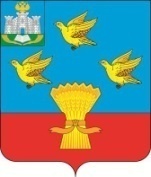 		   РОССИЙСКАЯ    ФЕДЕРАЦИЯОРЛОВСКАЯОБЛАСТЬАДМИНИСТРАЦИЯЛИВЕНСКОГОРАЙОНАПОСТАНОВЛЕНИЕ«      »                      2021 г.                                                                           № г. ЛивныО внесении изменений в постановление администрации Ливенского района от 20 октября 2020 года № 363 «Об утверждении муниципальной программы «Развитие муниципальной системы образования Ливенского района Орловской области в 2021-2025 годах»В целях уточнения объемов финансирования муниципальной программы «Развитие муниципальной системы образования Ливенского района Орловской области в 2021-2025 годах» администрация Ливенского района постановляет:1. Внести в постановление администрации Ливенского района от 20 октября 2020 года № 363 «Об утверждении муниципальной программы «Развитие муниципальной системы образования Ливенского района Орловской области в 2021-2025 годах» (в редакции постановлений администрации Ливенского района от 28 декабря 2020 года № 479, от 24 марта 2021 года № 103, от 6 июля 2021 года № 236, от 8 июля 2021 года № 241, 29 июля 2021 года № 279) следующие изменения:2. Паспорт муниципальной программы Ливенского района «Развитие муниципальной системы образования Ливенского района Орловской области в 2021-2025 годах» изложить в новой редакции согласно приложению 1.3. Приложение 4 к муниципальной программе «Развитие муниципальной системы образования Ливенского района Орловской области в 2021-2025 годах» изложить в новой редакции согласно приложению 2.4. Приложение 5 к муниципальной программе «Развитие муниципальной системы образования Ливенского района Орловской области в 2021-2025 годах» изложить в новой редакции согласно приложению 3.5. Паспорт подпрограммы 1 «Развитие системы дошкольного, общего и дополнительного образования в муниципальных образовательных организациях Ливенского района» муниципальной программы Ливенского района «Развитие муниципальной системы образования Ливенского района Орловской области в 2021-2025 годах» изложить в новой редакции согласно приложению 4.6. Приложение 4 к подпрограмме 1 «Развитие системы дошкольного, общего и дополнительного образования в муниципальных образовательных организациях Ливенского района» муниципальной программы «Развитие муниципальной системы образования Ливенского района Орловской области в 2021-2025 годах» изложить в новой редакции согласно приложению 5.7. Приложение 5 к подпрограмме 1 «Развитие системы дошкольного, общего и дополнительного образования в муниципальных образовательных организациях Ливенского района»  муниципальной программы «Развитие муниципальной системы образования Ливенского района Орловской области в 2021-2025 годах» изложить в новой редакции согласно приложению 6.8. Приложение 4 к подпрограмме 2 «Муниципальная поддержка работников системы образования, талантливых детей и молодежи в Ливенском районе» муниципальной программы «Развитие муниципальной системы образования Ливенского района Орловской области в 2021-2025 годах» изложить в новой редакции согласно приложению 7.9. Приложение 5 к подпрограмме 2 «Муниципальная поддержка работников системы образования, талантливых детей и молодежи в Ливенском районе» муниципальной программы «Развитие муниципальной системы образования Ливенского района Орловской области в 2021-2025 годах» изложить в новой редакции согласно приложению 8.10. Паспорт подпрограммы 3 «Функционирование и развитие сети образовательных организаций Ливенского района» муниципальной программы «Развитие муниципальной системы образования Ливенского района Орловской области в 2021-2025 годах» изложить в новой редакции согласно приложению 9.11. Приложение 4 к подпрограмме 3 «Функционирование и развитие сети образовательных организаций Ливенского района» муниципальной программы «Развитие муниципальной системы образования Ливенского района Орловской области в 2021-2025 годах» изложить в новой редакции согласно приложению 10.12. Приложение 5 к подпрограмме 3 «Функционирование и развитие сети образовательных организаций Ливенского района» муниципальной программы «Развитие муниципальной системы образования Ливенского района Орловской области в 2021-2025 годах» изложить в новой редакции согласно приложению 11.13. Управлению организационной и правовой работы администрации Ливенского района (Н.А. Болотская) обнародовать настоящие постановление на официальном сайте администрации Ливенского района Орловской области в информационно-телекоммуникационной сети «Интернет».14. Настоящие постановление вступает в силу после его обнародования. 15. Контроль за исполнением настоящего постановления возложить на исполняющего обязанности заместителя главы администрации района по социально-экономическим вопросам В.А. Фирсова.               Глава района                                                          А.И. ШолоховПриложение 1 к постановлениюадминистрации Ливенского районаот ___ сентября 2021 г. № ___ПАСПОРТмуниципальной программы Ливенского района«РАЗВИТИЕ МУНИЦИПАЛЬНОЙ СИСТЕМЫОБРАЗОВАНИЯ ЛИВЕНСКОГО РАЙОНА ОРЛОВСКОЙ ОБЛАСТИВ 2021 - 2025 ГОДАХ»Приложение 2 к постановлениюадминистрации Ливенского районаот ___ сентября 2021 г. № ___Приложение 3 к постановлениюадминистрации Ливенского районаот ___ сентября 2021 г. № ___Приложение 4 к постановлениюадминистрации Ливенского районаот ___ сентября  2021 г. № ___ПАСПОРТподпрограммы 1 «Развитие системы дошкольного, общего и дополнительного образования в муниципальных образовательных организациях Ливенского района»муниципальной программы Ливенского района«РАЗВИТИЕ МУНИЦИПАЛЬНОЙ СИСТЕМЫОБРАЗОВАНИЯ ЛИВЕНСКОГО РАЙОНА ОРЛОВСКОЙ ОБЛАСТИВ 2021 - 2025 ГОДАХ»Приложение 5 к постановлениюадминистрации Ливенского районаот ___ сентября 2021 г. № ___Приложение 6 к постановлениюадминистрации Ливенского районаот ___ сентября  2021 г. № ___Приложение 7 к постановлениюадминистрации Ливенского районаот ___ сентября 2021 г. № ___Приложение 8 к постановлению администрации Ливенского района            от ___ сентября 2021 г. № ___Приложение 9 к постановлениюадминистрации Ливенского районаот ___ сентября  2021 г. № ___ПАСПОРТподпрограммы 3«Функционирование и развитие сети образовательных организаций Ливенского района»муниципальной программы Ливенского района«РАЗВИТИЕ МУНИЦИПАЛЬНОЙ СИСТЕМЫОБРАЗОВАНИЯ ЛИВЕНСКОГО РАЙОНА ОРЛОВСКОЙ ОБЛАСТИВ 2021 - 2025 ГОДАХ»Приложение 10 к постановлениюадминистрации Ливенского районаот ___ сентября  2021 г. № ___Ответственный                                        исполнитель муниципальной программыуправление образования администрации Ливенского районаСоисполнители муниципальной программыотсутствуютПодпрограммы муниципальной программы Подпрограмма 1 «Развитие системы дошкольного, общего и дополнительного образования в муниципальных образовательных организациях Ливенского района»;Подпрограмма 2 «Муниципальная поддержка работников системы образования, талантливых детей и молодежи в Ливенском районе»;Подпрограмма 3 «Функционирование и развитие сети образовательных организаций Ливенского района»  Программно-целевые инструменты муниципальной программыотсутствуютЦель (цели) муниципальной программы1. Обеспечение высокого качества и доступности образования в условиях меняющихся запросов населения и перспективных задач развития общества и экономики государства в соответствии с Указом Президента Российской Федерации от 21 июля 2020 г. № 474 «О национальных целях развития Российской Федерации на период до 2030 года»2.	Воспитание гармонично развитой и социально ответственной личности на основе духовно - нравственных ценностей, исторических и национально-культурных традиций Ливенского района Орловской областиЗадачи муниципальной программы- Обеспечение доступности и качества услуг в сфере дошкольного образования; - Создание оптимальных условий для обеспечения доступного, качественного и конкурентоспособного общего образования для всех слоев населения.- Внедрение на уровнях основного общего и среднего общего образования новых методов обучения и воспитания, образовательных технологий, обеспечивающих освоение обучающимися базовых навыков и умений, повышение их мотивации к обучению и вовлеченности в образовательный процесс.- Формирование эффективной системы выявления, поддержки и развития способностей и талантов у детей и молодежи, основанной на принципах справедливости, всеобщности и направленной на самоопределение и профессиональную ориентацию всех обучающихся.- Создание современной и безопасной цифровой образовательной среды, обеспечивающей высокое качество и доступность образования всех видов и уровней. - Обеспечение доступности и качества услуг в сфере дополнительного образования.- Укрепление материально-технической базы и ресурсного обеспечения муниципальной системы образования, создание безопасных и благоприятных условий для организации образовательного процесса.Этапы и сроки реализации муниципальной программы 2021 – 2025 годыЦелевые показатели (индикаторы) результативности муниципальной программы1. Удельный вес численности населения в возрасте 5 - 18 лет, охваченного дошкольным и общим образованием, в общей численности населения в возрасте 5 - 18 лет.2. Доля педагогических и руководящих работников государственных (муниципальных) дошкольных образовательных организаций, прошедших в течение последних трех лет повышение квалификации или профессиональную переподготовку, в общей численности педагогических и руководящих работников дошкольных образовательных организаций.3. Доля муниципальных общеобразовательных учреждений, соответствующих современным требованиям обучения, в общем количестве муниципальных общеобразовательных учреждений.4. Удельный вес численности обучающихся по образовательным программам, соответствующим федеральным государственным образовательным стандартам начального общего, основного общего, среднего общего образования, в общей численности обучающихся по образовательным программам начального общего, основного общего, среднего общего образования.5. Доля обучающихся общеобразовательных организаций, охваченных питанием.6. Доля детей в возрасте от 5 до 18 лет, охваченных программами дополнительного образования.7. Охват детей 7 - 17 лет различными формами отдыха.8. Охват детей 7 - 17 лет отдыхом в загородных оздоровительных организациях.9. Доля несовершеннолетних, совершивших преступления и состоящих на учете в органах субъектов профилактики.10. Число общеобразовательных организаций, расположенных в сельской местности, обновивших материально-техническую базу для реализации основных и дополнительных общеобразовательных программ цифрового, естественно-научного и гуманитарного профилей, нарастающим итогом к 2018 году.11. Численность обучающихся, охваченных основны ми и дополнительными общеобразовательными про граммами цифрового, естественно-научного и гума нитарного профилей, нарастающим итогом к 2018 году.12. Доля образовательных организаций, расположенных на территории Ливенского района, обеспеченных интернет-соединением со скоростью соединения не менее 50 Мб/с, а также гарантированным интернет-трафиком.13. Доля общеобразовательных организаций района, в которых внедрена целевая модель цифровой образовательной среды.14. Количество педагогических работников, получивших денежное поощрение в рамках конкурсных отборов лучших учителей и иных педагогических работников.15. Количество педагогов – участников конкурсов профессионального мастерства.16. Удельный вес численности обучающихся по программам общего образования, участвующих в олимпиадах и конкурсах различного уровня, в общей численности обучающихся по программам общего образования.17. Количество обучающихся, победителей муниципальных конкурсов для талантливых детей и молодежи.18. Доля муниципальных образовательных организаций, в которых проведены реконструкция, текущие и (или) капитальные ремонтные работы, благоустройство территории, в общем числе муниципальных образовательных организаций, нуждающихся в реконструкции, текущем и (или) капитальном ремонте, благоустройстве территории.  19. Доля муниципальных образовательных органи заций, в которых обеспечены нормативные требова ния санитарно-эпидемиологического и противопо жарного законодательства, предъявляемые к зда ниям и помещениям образовательных организаций в общем количестве муниципальных образовательных организаций.20. Доля муниципальных общеобразовательных учреждений, соответствующих современным требованиям обучения, в общем количестве муниципальных общеобразовательных учреждений.21. Охват детей, принявших участие в открытых уроках, реализуемых с учетом опыта цикла открытых уроков «Проектория», направленных на раннюю профориентацию.22. Созданы муниципальные опорные центры дополнительного образования детей.23. Внедрена система персонифицированного фи нансирования дополнительного образования детей.24. Доля детей, охваченных системой персонифици рованного финансирования дополнительного образования детей.25. Внедрен навигатор дополнительного образования детей.Объемы финансирования муниципальной программы, всего, в т.ч.:всего:     –  1376712,6164 тыс. рублей2021 год –  411947,89789 тыс. рублей2022 год –  347504,88982   тыс. рублей2023 год –  332672,62869   тыс. рублей2024 год –  142293,6   тыс. рублей2025 год –  142293,6   тыс. рублейОжидаемые результаты реализации муниципальной программы 1. Стабильное функционирование многоуровневой системы образования, включающей в себя дошкольное, общее, в том числе инклюзивное и дополнительное образование.2. Муниципальная система образования позволит обеспечить:- высокое качество и доступность образования в усло виях меняющихся запросов населения и перспектив ных задач развития общества и экономики государ ства;- готовность выпускников образовательных организа ций к дальнейшему обучению и деятельности в пос тоянно меняющихся высокотехнологичных сферах экономики.Приложение 4 к муниципальной программе «Развитие муниципальной системы образования Ливенского района Орловской области в   2021 – 2025 годах»Приложение 4 к муниципальной программе «Развитие муниципальной системы образования Ливенского района Орловской области в   2021 – 2025 годах»Приложение 4 к муниципальной программе «Развитие муниципальной системы образования Ливенского района Орловской области в   2021 – 2025 годах»Приложение 4 к муниципальной программе «Развитие муниципальной системы образования Ливенского района Орловской области в   2021 – 2025 годах»Приложение 4 к муниципальной программе «Развитие муниципальной системы образования Ливенского района Орловской области в   2021 – 2025 годах»Приложение 4 к муниципальной программе «Развитие муниципальной системы образования Ливенского района Орловской области в   2021 – 2025 годах»Приложение 4 к муниципальной программе «Развитие муниципальной системы образования Ливенского района Орловской области в   2021 – 2025 годах»Приложение 4 к муниципальной программе «Развитие муниципальной системы образования Ливенского района Орловской области в   2021 – 2025 годах»Приложение 4 к муниципальной программе «Развитие муниципальной системы образования Ливенского района Орловской области в   2021 – 2025 годах»Приложение 4 к муниципальной программе «Развитие муниципальной системы образования Ливенского района Орловской области в   2021 – 2025 годах»Приложение 4 к муниципальной программе «Развитие муниципальной системы образования Ливенского района Орловской области в   2021 – 2025 годах»Приложение 4 к муниципальной программе «Развитие муниципальной системы образования Ливенского района Орловской области в   2021 – 2025 годах»Приложение 4 к муниципальной программе «Развитие муниципальной системы образования Ливенского района Орловской области в   2021 – 2025 годах»Приложение 4 к муниципальной программе «Развитие муниципальной системы образования Ливенского района Орловской области в   2021 – 2025 годах»Ресурсное обеспечение муниципальной программе «Развитие муниципальной системы образования Ливенского района Орловской области в   2021 – 2025 годах» за счет средств бюджета Ливенского районаРесурсное обеспечение муниципальной программе «Развитие муниципальной системы образования Ливенского района Орловской области в   2021 – 2025 годах» за счет средств бюджета Ливенского районаРесурсное обеспечение муниципальной программе «Развитие муниципальной системы образования Ливенского района Орловской области в   2021 – 2025 годах» за счет средств бюджета Ливенского районаРесурсное обеспечение муниципальной программе «Развитие муниципальной системы образования Ливенского района Орловской области в   2021 – 2025 годах» за счет средств бюджета Ливенского районаРесурсное обеспечение муниципальной программе «Развитие муниципальной системы образования Ливенского района Орловской области в   2021 – 2025 годах» за счет средств бюджета Ливенского районаРесурсное обеспечение муниципальной программе «Развитие муниципальной системы образования Ливенского района Орловской области в   2021 – 2025 годах» за счет средств бюджета Ливенского районаРесурсное обеспечение муниципальной программе «Развитие муниципальной системы образования Ливенского района Орловской области в   2021 – 2025 годах» за счет средств бюджета Ливенского районаРесурсное обеспечение муниципальной программе «Развитие муниципальной системы образования Ливенского района Орловской области в   2021 – 2025 годах» за счет средств бюджета Ливенского районаРесурсное обеспечение муниципальной программе «Развитие муниципальной системы образования Ливенского района Орловской области в   2021 – 2025 годах» за счет средств бюджета Ливенского районаРесурсное обеспечение муниципальной программе «Развитие муниципальной системы образования Ливенского района Орловской области в   2021 – 2025 годах» за счет средств бюджета Ливенского районаРесурсное обеспечение муниципальной программе «Развитие муниципальной системы образования Ливенского района Орловской области в   2021 – 2025 годах» за счет средств бюджета Ливенского районаРесурсное обеспечение муниципальной программе «Развитие муниципальной системы образования Ливенского района Орловской области в   2021 – 2025 годах» за счет средств бюджета Ливенского районаРесурсное обеспечение муниципальной программе «Развитие муниципальной системы образования Ливенского района Орловской области в   2021 – 2025 годах» за счет средств бюджета Ливенского районаСтатусНаименование муниципальной программы/подпрограмм/ основного мероприятия, мероприятия муниципальной программыГРБС - ответственный исполнитель, соисполнители муниципальной программыКод бюджетной классификацииКод бюджетной классификацииКод бюджетной классификацииКод бюджетной классификацииРасходы (тыс. руб.)Расходы (тыс. руб.)Расходы (тыс. руб.)Расходы (тыс. руб.)Расходы (тыс. руб.)Расходы (тыс. руб.)СтатусНаименование муниципальной программы/подпрограмм/ основного мероприятия, мероприятия муниципальной программыГРБС - ответственный исполнитель, соисполнители муниципальной программыГРБСРз ПрЦСРВРвсего по программе2021 г.2022 г.2023 г.2024 г.2025 г.Муниципальная программа«Развитие муниципальной системы образования Ливенского района Орловской области в   2021 – 2025 годах»Управление образования администрации Ливенского района687381,38130137080,97425137959,99624127753,21081142293,6142293,6Подпрограмма 1 Развитие системы дошкольного, общего и дополнительного образования  в муниципальных образовательных организациях Ливенского районаУправление образования администрации Ливенского района60500005610000000000675125,96830127793,66125135446,89624127548,21081142168,6142168,6Основное мероприятие 1Развитие системы дошкольного и общего образованияУправление образования администрации Ливенского района60500005610100000610577335,124108789,335115341,796107559,593122822,2122822,2Мероприятие 1.1.Субсидии бюджетным учреждениям6050701561017815061032482,3006280,7006155,7006155,7006945,1006945,100Мероприятие 1.1.Субсидии бюджетным учреждениям60507025610178150610544789,824102496,035109173,496101391,293115864,500115864,500Мероприятие 1.1.Субсидии бюджетным учреждениям6051004561017815061063,00,0000012,612,612,612,612,6Основное мероприятие 2Развитие системы дополнительного образованияУправление образования администрации Ливенского района6050000561020000061037923,57543,57543,57543,57646,57646,5Мероприятие 2.1.Субсидии бюджетным учреждениям, реализующим программы дополнительного образования детей и взрослыхУправление образования администрации Ливенского района6050703561027815061034644,56450,96450,96450,97645,97645,9Мероприятие 2.1.Субсидии бюджетным учреждениям, реализующим программы дополнительного образования детей и взрослыхУправление образования администрации Ливенского района605100456102781506103,00,60,60,60,60,6Мероприятие 2.2.Обеспечение функционирования модели персонифицированного финансирования дополнительного образования детейУправление образования администрации Ливенского района605070356102792206103238,21079,41079,41079,40,00,0Мероприятие 2.2.Обеспечение функционирования модели персонифицированного финансирования дополнительного образования детейУправление образования администрации Ливенского района6050703561027922062012,64,24,24,20,00,0Мероприятие 2.2.Обеспечение функционирования модели персонифицированного финансирования дополнительного образования детейУправление образования администрации Ливенского района6050703561027922063012,64,24,24,20,00,0Мероприятие 2.2.Обеспечение функционирования модели персонифицированного финансирования дополнительного образования детейУправление образования администрации Ливенского района6050703561027922081012,64,24,24,20,00,0Основное мероприятие 3Организация питания обучающихся и воспитанников  муниципальных образовательных организацийУправление образования администрации Ливенского района6050000561030000061053897,8443010266,9262511367,7002411251,2178110506,0000010506,00000Мероприятие 3.1.Организация бесплатного горячего питания обучающихся, получающих начальное общее образование в государственных и муниципальных образовательных организацияхУправление образования администрации Ливенского района605070256103L3040610445,0428090,3657590,6652493,4118185,3000085,30000Мероприятие 3.2.Организация питания воспитанников муниципальных общеобразовательных организаций, реализующих программы дошкольного образования, и муниципальных дошкольных образовательных организацийУправление образования администрации Ливенского района605070156103781506107188,51337,71462,71462,71462,71462,7Мероприятие 3.2.Организация питания воспитанников муниципальных общеобразовательных организаций, реализующих программы дошкольного образования, и муниципальных дошкольных образовательных организацийУправление образования администрации Ливенского района6050702561037815061023984,160503788,160505049,05049,05049,05049,0Мероприятие 3.3.Организация  питания обучающихся, получающих основное общее и среднее общее образование в муниципальных образовательных организацияхУправление образования администрации Ливенского района6050702561037241061022280,141005050,74765,3354646,1063909,03909,0Основное мероприятие 4Развитие системы отдыха детей и подростковУправление образования администрации Ливенского района605000056104000006105969,51193,91193,91193,91193,91193,9Мероприятие 4.1.финансовое обеспечение отдыха детей и подростков в оздоровительных учреждениях с дневным пребыванием, организованных на базе муниципальных образовательных организацийУправление образования администрации Ливенского района605070756104781506105969,51193,91193,91193,91193,91193,9Основное мероприятие 5Компенсация части родительской платы за присмотр и уход за детьми, посещающими муниципальные образовательные организации, реализующие образовательную программу дошкольного образованияУправление образования администрации Ливенского района605000056105000000000,00,00,00,00,00,0Мероприятие 5.1.Компенсация части родительской платы за присмотр и уход за детьми, посещающими муниципальные образовательные организации, реализующие образовательную программу дошкольного образованияУправление образования администрации Ливенского района605100456105715103200,00,00,00,00,00,0Подпрограмма 2 Муниципальная поддержка работников системы образования, талантливых детей и молодежи в Ливенском районеУправление образования администрации Ливенского района60500005620000000000625,0125,0125,0125,0125,0125,0Основное мероприятие 1Поддержка работников муниципальной системы образованияУправление образования администрации Ливенского района60500005620100000000275,055,055,055,055,055,0Мероприятие 1.1.проведение мероприятий для педагогической общественности (августовская педагогическая конференция, День учителя и т.д.)Управление образования администрации Ливенского района60507025620178150240115,035,020,020,020,020,0Мероприятие 1.2.проведение муниципальных этапов конкурсов профессионального мастерстваУправление образования администрации Ливенского района60507025620178150240160,020,035,035,035,035,0Основное мероприятие 2Выявление и поддержка одаренных детей и молодежиУправление образования администрации Ливенского района60507025620200000000350,070,070,070,070,070,0Мероприятие 2.1.проведение школьного и муниципального этапов, участие в региональном этапе Всероссийской олимпиады школьниковУправление образования администрации Ливенского района60507025620278150240250,050,050,050,050,050,0Мероприятие 2.2.проведение муниципальных конкурсов для одаренных детей и молодежиУправление образования администрации Ливенского района60507025620278150240100,020,020,020,020,020,0Подпрограмма 3 Функционирование и развитие сети образовательных организаций Ливенского районаУправление образования администрации Ливенского района6050000563000000000011630,413009162,313002388,180,00,00,0Основное мероприятие 1Строительство, реконструкция, капитальный и текущий ремонт образовательных организаций. Техническое обследование зданий, разработка проектно-сметной и сметной документации, прохождение процедур государственной экспертизы ПСД, проверки достоверности определения сметной стоимости. Работы по приведению зданий образовательных организаций в соответствие с требованиями санитарных, противопожарных и антитеррористических норм законодательства, в том числе обустройство и восстановление ограждений, устройство видеонаблюдения, охранной сигнализации, автоматической противопожарной сигнализацииУправление образования администрации Ливенского района6050000563010000000011492,443749024,343742388,180,00,00,0Мероприятие 1.1.Изготовление ПСД с прохождением процедуры проверки достоверности определения сметной стоимости на текущий ремонта МБДОУ ДС № 8 с. КоротышУправление образования администрации Ливенского района6050701563017832061034,35934,3590,00,00,00,0Мероприятие 1.2.Изготовление ПСД на капитальный ремонт здания Муниципального бюджетного общеобразовательного учреждения  «Успенская средняя общеобразовательная школа им. В.Н. Мильшина» расположенного по адресу: 303810, Орловская область, Ливенский район,  с. Успенское, ул. Мильшина, д. 33а»Управление образования администрации Ливенского района60507025630178320610150,0150,00,00,00,00,0Мероприятие 1.3Капитальный ремонт кровли МБДОУ ДС № 8 с. Коротыш, расположенного по адресу: Орловская область, Ливенский район, село Коротыш, Овражная улица, 6а Управление образования администрации Ливенского района605070156301783206101190,8671190,8670,00,00,00,0Мероприятие 1.4 Капитальный ремонт Здание МБОУ «Сахзаводская СОШ», Орловская обл., Ливенский район, пос. Сахзаводской, пл. Комсомольская, д. 36Управление образования администрации Ливенского района605070256301723206102308,10,02308,10,00,00,0Мероприятие 1.5Текущий ремонт пожарной сигнализации МБОУ "Барановская СОШ"Управление образования администрации Ливенского района6050702563017832061025,85725,8570,00,00,00,0Мероприятие 1.6Обустройство ограждения МБОУ "Введенская СОШ"Управление образования администрации Ливенского района60507025630178320610385,16062385,160620,00,00,00,0Мероприятие 1.7Укладка напольной и настенной плитки в МБОУ "Здоровецкая СОШ"Управление образования администрации Ливенского района60507025630178320610177,027177,0270,00,00,00,0Мероприятие 1.8Текущий ремонт кровли МБОУ "Росстанская СОШ"Управление образования администрации Ливенского района6050702563017832061060,060,00,00,00,00,0Мероприятие 1.9Укладка напольной и настенной плитки в МБОУ "Козьминская СОШ"6050702563017832061067,6267867,626780,00,00,00,0Мероприятие 1.10Установка видеонаблюдения МБОУ "Липовецкая СОШ им. М.Н. Павлова"60507025630178320610171,37716171,377160,00,00,00,0Мероприятие 1.11Текущий ремонт отмостки МБОУ "Речицкая СОШ"60507025630178320610120,0120,00,00,00,00,0Мероприятие 1.12Замена оконных блоков МБОУ "Речицкая СОШ"60507025630178320610139,77398139,773980,00,00,00,0Мероприятие 1.13Ремонт пожарных лестниц здания дошкольных групп МБОУ "Сахзаводская СОШ"6050702563017832061085,35785,3570,00,00,00,0Мероприятие 1.14Текущий ремонт пола (решение суда) МБОУ "Сахзаводская СОШ"  6050702563017832061060,56660,5660,00,00,00,0Мероприятие 1.15Укладка напольной и настенной плитки в МБОУ "Сергиевская СОШ"6050702563017832061095,1820095,182000,00,00,00,0Мероприятие 1.16Ремонт кровли котельной МБОУ "Сергиевская СОШ"60507025630178320610222,79343222,793430,00,00,00,0Мероприятие 1.17Устройство ограждения МБОУ "Калининская ООШ им. Н.Н. Поликарпова"Управление образования администрации Ливенского района60507025630178320610238,11386238,113860,00,00,00,0Мероприятие 1.18Устройство ограждения МБОУ "Куначенская ООШ"Управление образования администрации Ливенского района60507025630178320610437,24976437,249760,00,00,00,0Мероприятие 1.19Приобретение краски для текущего ремонта ДООУправление образования администрации Ливенского района6050701563017832061036,036,00,00,00,00,0Мероприятие 1.20Приобретение краски для текущего ремонта ООУправление образования администрации Ливенского района60507025630178320610494,0494,00,00,00,00,0Мероприятие 1.21Приобретение оборудования, мебели и текущий ремонт с  целью приведения помещений МБОУ "Сергиевская СОШ" в соответствие с брендбуком "Точки роста"Управление образования администрации Ливенского района6050702563017832061050,050,00,00,00,00,0Мероприятие 1.22Приобретение оборудования, мебели и текущий ремонт с  целью приведения помещений МБОУ "Здоровецкая СОШ" в соответствие с брендбуком "Точки роста"Управление образования администрации Ливенского района6050702563017832061050,050,00,00,00,00,0Мероприятие 1.23Приобретение оборудования, мебели и текущий ремонт с  целью приведения помещений МБОУ "Липовецкая СОШ им. М.Н. Павлова" в соответствие с брендбуком "Точки роста"Управление образования администрации Ливенского района6050702563017232061080,00,080,00,00,00,0Мероприятие 1.24Приобретение оборудования, мебели и текущий ремонт с  целью приведения помещений МБОУ "Козьминская СОШ" в соответствие с брендбуком "Точки роста"Управление образования администрации Ливенского района6050702563017832061080,00,00,080,00,00,0Мероприятие 1.25Изготовление проектов автоматизации котельных ОО и экспертиза промышленной безопасностиУправление образования администрации Ливенского района60507025630178320610168,0168,00,00,00,00,0Мероприятие 1.26Выполнение работ по автоматизации котельных ООУправление образования администрации Ливенского района605070256301783206101154,4741154,4740,00,00,00,0Мероприятие 1.27Устройство теневого навеса для дошкольной группы МБОУ "Здоровецкая СОШ"Управление образования администрации Ливенского района60507025630178320610100,0100,00,00,00,00,0Мероприятие 1.28Изготовление сметной документации на текущий ремонт спортивного зала МБОУ "Навесненская СОШ"Управление образования администрации Ливенского района6050702563017832061080,080,000,00,00,00,0Мероприятие 1.29Текущий ремонт системы отопления МБОУ "Липовецкая СОШ им. М.Н. Павлова"Управление образования администрации Ливенского района605070256301783206104,5064,5060,00,00,00,0Мероприятие 1.30Приобретение мебели для организации центра дополнительного образования "Точка роста" в МБОУ "Здоровецкая СОШ"Управление образования администрации Ливенского района6050702563017832061043,46543,4650,00,00,00,0Мероприятие 1.31Приобретение мебели для организации центра дополнительного образования "Точка роста" в МБОУ "Сергиевская СОШ"Управление образования администрации Ливенского района6050702563017832061043,46543,4650,00,00,00,0Мероприятие 1.32Приобретение мебели для организации центра дополнительного образования "Точка роста" в МБОУ "Росстанская СОШ"Управление образования администрации Ливенского района6050702563017832061043,46543,4650,00,00,00,0Мероприятие 1.33Приобретение оборудования, мебели и текущий ремонт с целью приведения помещений МБОУ "Росстанская СОШ" в соответствие с брендбуком "Точка ростаУправление образования администрации Ливенского района6050702563017832061050,050,00,00,00,00,0Мероприятие 1.34Ремонт входной площадки и порогов МБОУ "Казанская СОШ" Управление образования администрации Ливенского района6050702563017832061099,79499,7940,00,00,00,0Мероприятие 1.35Экспертиза безопасности наружных пожарных лестниц здания дошкольных групп МБОУ "Сахзаводская СОШ"Управление образования администрации Ливенского района6050702563017832061020,020,00,00,00,00,0Мероприятие 1.36Установка пожарных извещателей в МБДОУ ДС № 8 с. КоротышУправление образования администрации Ливенского района6050701563017832061010,78010,7800,00,00,00,0Мероприятие 1.37Приобретение МФУ для МБОУ "Куначенская СОШ"Управление образования администрации Ливенского района6050702563017832061020,020,00,00,00,00,0Мероприятие 1.38Изготовление ПСД на благоустройство территории МБОУ "Липовецкая СОШ им. М.Н. Кузьмина"Управление образования администрации Ливенского района6050702563017832061075,075,00,00,00,00,0Мероприятие 1.39Приобретение светильников для МБОУ "Сосновская ООШ"Управление образования администрации Ливенского района6050702563017832061044,844,80,00,00,00,0Мероприятие 1.40Изготовление ПСД с прохождением процедуры проверки достоверности определения сметной стоимости на замену оконных блоков для МБОУ "Казанская СОШ", МБОУ  "Дутовская СОШ" и МБОУ "Липовецкая СОШ им. М.Н. Павлова"Управление образования администрации Ливенского района6050702563017832061015,015,00,00,00,00,0Мероприятие 1.41Текущий ремонт МБДОУ ДС № 8 с. КоротышУправление образования администрации Ливенского района605070156301783206101717,0741717,0740,00,00,00,0Мероприятие 1.42Ремонт асфальтовых дорожек МБОУ "Здоровецкая СОШ"Управление образования администрации Ливенского района60507025630178320610124,093124,0930,00,00,00,0Мероприятие 1.43Разработка проектно-сметной документации на газификацию МБОУ "Ливенская СОШ"Управление образования администрации Ливенского района60507025630178320610100,000100,0000,00,00,00,0Мероприятие 1.44Устройство асфальтовой площадки МБДОУ ДС № 8 с. Коротыш6050701563017832061099,91299,9120,00,00,00,0Мероприятие 1.45Демонтаж - монтаж котла "Ишма-100" Троицкая СОШ"6050702563017832061055,43655,4360,00,00,00,0Мероприятие 1.46Ремонт системы отопления МБОУ "Липовецкая ООШ"6050702563017832061034,33834,3380,00,00,00,0Мероприятие 1.47Демонтаж - монтаж котла "Ишма-100" "Хвощевская СОШ"6050702563017832061048,00048,0000,00,00,00,0Мероприятие 1.48Приобретение материалов для ремонта системы отопления МБОУ "Калининская ООШ им. Н.Н. Поликарпова"6050702563017832061027,4862327,486230,00,00,00,0Мероприятие 1.49Приобретение счетчика в МБОУ "Орловская СОШ"60507025630178320610116,386116,3860,00,00,00,0Мероприятие 1.50Приобретение счетчика в дошкольную группу МБОУ "Успенская СОШ"6050702563017832061068,77068,7700,00,00,00,0Мероприятие 1.51Приобретение конька для ремонта кровли МБОУ "Куначенская ООШ"6050702563017832061041,74341,7430,00,00,00,0Мероприятие 1.52Замена оконных блоков МБОУ "Вязовицкая  СОШ"6050702563017832061051,00051,0000,00,00,00,0Мероприятие 1.53Текущий ремонт спортзала с подсобными помещениями МБОУ "Навесненская СОШ60507025630178320610226,35152226,351520,00,00,00,0Мероприятие 1.54Ремонт системы АПС МБДОУ ДС № 8 с. Коротыш6050701563017832061049,6944049,694400,00,00,00,0Основное мероприятие 2Реализация регионального проекта "Успех каждого ребенка" федерального проекта "Успех каждого ребенка" в рамках национального проекта "Образование"Управление образования администрации Ливенского района6050702563Е200000610137,96926137,969260,00,00,00,0Мероприятие 2.1. Софинансирование текущего ремонта спортивного зала МБОУМ "Навесненская СОШ"Управление образования администрации Ливенского района6050702563Е250970610137,96926137,969260,00,00,00,0Приложение 5 к муниципальной программе «Развитие муниципальной системы образования Ливенского района Орловской области в   2021 – 2025 годах»Приложение 5 к муниципальной программе «Развитие муниципальной системы образования Ливенского района Орловской области в   2021 – 2025 годах»Приложение 5 к муниципальной программе «Развитие муниципальной системы образования Ливенского района Орловской области в   2021 – 2025 годах»Приложение 5 к муниципальной программе «Развитие муниципальной системы образования Ливенского района Орловской области в   2021 – 2025 годах»Приложение 5 к муниципальной программе «Развитие муниципальной системы образования Ливенского района Орловской области в   2021 – 2025 годах»План реализации муниципальной программе «Развитие муниципальной системы образования Ливенского района Орловской области в   2021 – 2025 годах» за счет всех источников финансированияПлан реализации муниципальной программе «Развитие муниципальной системы образования Ливенского района Орловской области в   2021 – 2025 годах» за счет всех источников финансированияПлан реализации муниципальной программе «Развитие муниципальной системы образования Ливенского района Орловской области в   2021 – 2025 годах» за счет всех источников финансированияПлан реализации муниципальной программе «Развитие муниципальной системы образования Ливенского района Орловской области в   2021 – 2025 годах» за счет всех источников финансированияПлан реализации муниципальной программе «Развитие муниципальной системы образования Ливенского района Орловской области в   2021 – 2025 годах» за счет всех источников финансированияПлан реализации муниципальной программе «Развитие муниципальной системы образования Ливенского района Орловской области в   2021 – 2025 годах» за счет всех источников финансированияПлан реализации муниципальной программе «Развитие муниципальной системы образования Ливенского района Орловской области в   2021 – 2025 годах» за счет всех источников финансированияПлан реализации муниципальной программе «Развитие муниципальной системы образования Ливенского района Орловской области в   2021 – 2025 годах» за счет всех источников финансированияПлан реализации муниципальной программе «Развитие муниципальной системы образования Ливенского района Орловской области в   2021 – 2025 годах» за счет всех источников финансированияПлан реализации муниципальной программе «Развитие муниципальной системы образования Ливенского района Орловской области в   2021 – 2025 годах» за счет всех источников финансированияПлан реализации муниципальной программе «Развитие муниципальной системы образования Ливенского района Орловской области в   2021 – 2025 годах» за счет всех источников финансированияНаименование мероприятияИсполнитель мероприятияСрок реализации мероприятияСрок реализации мероприятияИсточники финансирования Оценка расходов (тыс. рублей)Оценка расходов (тыс. рублей)Оценка расходов (тыс. рублей)Оценка расходов (тыс. рублей)Оценка расходов (тыс. рублей)Ожидаемый результат реализации мероприятий муниципальной программы (краткое описание)Наименование мероприятияИсполнитель мероприятияначало реализации мероприятияокончание реализации мероприятияИсточники финансирования 20212022202320242025Ожидаемый результат реализации мероприятий муниципальной программы (краткое описание)1234567891011Муниципальная программа «Развитие муниципальной системы образования Ливенского района Орловской области в   2021 – 2025 годах»Управление образования20212025Всего, в т.ч.:411947,89789347504,88982332672,62869142293,6142293,6Муниципальная программа «Развитие муниципальной системы образования Ливенского района Орловской области в   2021 – 2025 годах»Управление образования20212025федеральный бюджет33584,299108168,031308415,469690,00,0Муниципальная программа «Развитие муниципальной системы образования Ливенского района Орловской области в   2021 – 2025 годах»Управление образования20212025областной бюджет241282,62454201376,86228196503,948190,00,0Муниципальная программа «Развитие муниципальной системы образования Ливенского района Орловской области в   2021 – 2025 годах»Управление образования20212025бюджет района137080,97425137959,99624127753,21081142293,6142293,6Муниципальная программа «Развитие муниципальной системы образования Ливенского района Орловской области в   2021 – 2025 годах»Управление образования20212025внебюджетные источники0,00,00,00,00,0Подпрограмма 1 "Развитие системы дошкольного, общего и дополнительного образования в муниципальных образовательных организациях Ливенского района"Управление образования20212025Всего, в т.ч.:400039,16887344991,78982332467,62869142168,6142168,6Увеличение удельного веса численности населения в возрасте 5 - 18 лет, охваченного дошкольным и общим образованием, в общей численности населения в возрасте 5 - 18 лет до 87%.Подпрограмма 1 "Развитие системы дошкольного, общего и дополнительного образования в муниципальных образовательных организациях Ливенского района"Управление образования20212025федеральный бюджет30989,097248168,031308415,469690,00,0Увеличение удельного веса численности населения в возрасте 5 - 18 лет, охваченного дошкольным и общим образованием, в общей численности населения в возрасте 5 - 18 лет до 87%.Подпрограмма 1 "Развитие системы дошкольного, общего и дополнительного образования в муниципальных образовательных организациях Ливенского района"Управление образования20212025областной бюджет241256,41038201376,86228196503,948190,00,0Увеличение удельного веса численности населения в возрасте 5 - 18 лет, охваченного дошкольным и общим образованием, в общей численности населения в возрасте 5 - 18 лет до 87%.Подпрограмма 1 "Развитие системы дошкольного, общего и дополнительного образования в муниципальных образовательных организациях Ливенского района"Управление образования20212025бюджет района127793,66125135446,89624127548,21081142168,6142168,6Увеличение удельного веса численности населения в возрасте 5 - 18 лет, охваченного дошкольным и общим образованием, в общей численности населения в возрасте 5 - 18 лет до 87%.Подпрограмма 1 "Развитие системы дошкольного, общего и дополнительного образования в муниципальных образовательных организациях Ливенского района"Управление образования20212025внебюджетные источники0,00,00,00,00,0Увеличение удельного веса численности населения в возрасте 5 - 18 лет, охваченного дошкольным и общим образованием, в общей численности населения в возрасте 5 - 18 лет до 87%.Основное мероприятие 1 Развитие системы дошкольного и общего образованияУправление образования20212025Всего, в т.ч.:365319,935309602,496297042,136122822,200122822,200Увеличение удельного веса численности населения в возрасте 5 - 18 лет, охваченного дошкольным и общим образованием, в общей численности населения в возрасте 5 - 18 лет до 87%.Основное мероприятие 1 Развитие системы дошкольного и общего образованияУправление образования20212025федеральный бюджет22490,20,00,00,00,0Увеличение удельного веса численности населения в возрасте 5 - 18 лет, охваченного дошкольным и общим образованием, в общей численности населения в возрасте 5 - 18 лет до 87%.Основное мероприятие 1 Развитие системы дошкольного и общего образованияУправление образования20212025областной бюджет234040,400194260,700189482,5430,0000,000Увеличение удельного веса численности населения в возрасте 5 - 18 лет, охваченного дошкольным и общим образованием, в общей численности населения в возрасте 5 - 18 лет до 87%.Основное мероприятие 1 Развитие системы дошкольного и общего образованияУправление образования20212025бюджет района108789,335115341,796107559,593122822,200122822,200Увеличение удельного веса численности населения в возрасте 5 - 18 лет, охваченного дошкольным и общим образованием, в общей численности населения в возрасте 5 - 18 лет до 87%.Основное мероприятие 1 Развитие системы дошкольного и общего образованияУправление образования20212025внебюджетные источники0,00,00,00,00,0Увеличение удельного веса численности населения в возрасте 5 - 18 лет, охваченного дошкольным и общим образованием, в общей численности населения в возрасте 5 - 18 лет до 87%.Мероприятие 1.1.                       Субсидии бюджетным учреждениямУправление образования20212025Всего, в т.ч.:365319,93500309602,49600297042,13600122822,20000122822,20000Увеличение удельного веса численности населения в возрасте 5 - 18 лет, охваченного дошкольным и общим образованием, в общей численности населения в возрасте 5 - 18 лет до 87%.Мероприятие 1.1.                       Субсидии бюджетным учреждениямУправление образования20212025федеральный бюджет22490,20,00,00,00,0Увеличение удельного веса численности населения в возрасте 5 - 18 лет, охваченного дошкольным и общим образованием, в общей численности населения в возрасте 5 - 18 лет до 87%.Мероприятие 1.1.                       Субсидии бюджетным учреждениямУправление образования20212025областной бюджет234040,4194260,700189482,5430,0000,000Увеличение удельного веса численности населения в возрасте 5 - 18 лет, охваченного дошкольным и общим образованием, в общей численности населения в возрасте 5 - 18 лет до 87%.Мероприятие 1.1.                       Субсидии бюджетным учреждениямУправление образования20212025бюджет района108789,33500115341,79600107559,59300122822,20000122822,20000Увеличение удельного веса численности населения в возрасте 5 - 18 лет, охваченного дошкольным и общим образованием, в общей численности населения в возрасте 5 - 18 лет до 87%.Мероприятие 1.1.                       Субсидии бюджетным учреждениямУправление образования20212025внебюджетные источники 0,0 0,0 0,0 0,0 0,0Увеличение удельного веса численности населения в возрасте 5 - 18 лет, охваченного дошкольным и общим образованием, в общей численности населения в возрасте 5 - 18 лет до 87%.Основное мероприятие 2 Развитие системы дополнительного образованияУправление образования20212025Всего, в т.ч.:7543,57543,57543,57646,57646,5Увеличение доли детей в возрасте от 5 до 18 лет, охваченных программами дополнительного образования до 40%.Основное мероприятие 2 Развитие системы дополнительного образованияУправление образования20212025федеральный бюджет0,00,00,00,00,0Увеличение доли детей в возрасте от 5 до 18 лет, охваченных программами дополнительного образования до 40%.Основное мероприятие 2 Развитие системы дополнительного образованияУправление образования20212025областной бюджет0,00,00,00,00,0Увеличение доли детей в возрасте от 5 до 18 лет, охваченных программами дополнительного образования до 40%.Основное мероприятие 2 Развитие системы дополнительного образованияУправление образования20212025бюджет района7543,57543,57543,57646,57646,5Увеличение доли детей в возрасте от 5 до 18 лет, охваченных программами дополнительного образования до 40%.Основное мероприятие 2 Развитие системы дополнительного образованияУправление образования20212025внебюджетные источники0,00,00,00,00,0Увеличение доли детей в возрасте от 5 до 18 лет, охваченных программами дополнительного образования до 40%.Мероприятие 2.1.                        Субсидии бюджетным учреждениям, реализующим программы дополнительного образования детей и взрослыхУправление образования20212025Всего, в т.ч.:6451,56451,56451,57646,57646,5Увеличение доли детей в возрасте от 5 до 18 лет, охваченных программами дополнительного образования до 40%.Мероприятие 2.1.                        Субсидии бюджетным учреждениям, реализующим программы дополнительного образования детей и взрослыхУправление образования20212025федеральный бюджет 0,0 0,0 0,0 0,0 0,0Увеличение доли детей в возрасте от 5 до 18 лет, охваченных программами дополнительного образования до 40%.Мероприятие 2.1.                        Субсидии бюджетным учреждениям, реализующим программы дополнительного образования детей и взрослыхУправление образования20212025областной бюджет 0,0 0,0 0,0 0,0 0,0Увеличение доли детей в возрасте от 5 до 18 лет, охваченных программами дополнительного образования до 40%.Мероприятие 2.1.                        Субсидии бюджетным учреждениям, реализующим программы дополнительного образования детей и взрослыхУправление образования20212025бюджет района6451,56451,56451,57646,57646,5Увеличение доли детей в возрасте от 5 до 18 лет, охваченных программами дополнительного образования до 40%.Мероприятие 2.1.                        Субсидии бюджетным учреждениям, реализующим программы дополнительного образования детей и взрослыхУправление образования20212025внебюджетные источники 0,0 0,0 0,0 0,0 0,0Увеличение доли детей в возрасте от 5 до 18 лет, охваченных программами дополнительного образования до 40%.Мероприятие 2.2.                    Обеспечение функционирования модели персонифицированного финансирования дополнительного образованияУправление образования20212023Всего, в т.ч.:1092,01092,01092,00,00,0Увеличение доли детей в возрасте от 5 до 18 лет, охваченных программами дополнительного образования до 40%.Мероприятие 2.2.                    Обеспечение функционирования модели персонифицированного финансирования дополнительного образованияУправление образования20212023федеральный бюджет 0,0 0,0 0,0 0,0 0,0Увеличение доли детей в возрасте от 5 до 18 лет, охваченных программами дополнительного образования до 40%.Мероприятие 2.2.                    Обеспечение функционирования модели персонифицированного финансирования дополнительного образованияУправление образования20212023областной бюджет 0,0 0,0 0,0 0,0 0,0Увеличение доли детей в возрасте от 5 до 18 лет, охваченных программами дополнительного образования до 40%.Мероприятие 2.2.                    Обеспечение функционирования модели персонифицированного финансирования дополнительного образованияУправление образования20212023бюджет района1092,01092,01092,00,00,0Увеличение доли детей в возрасте от 5 до 18 лет, охваченных программами дополнительного образования до 40%.Мероприятие 2.2.                    Обеспечение функционирования модели персонифицированного финансирования дополнительного образованияУправление образования20212023внебюджетные источники 0,0 0,0 0,00,0  0,0Увеличение доли детей в возрасте от 5 до 18 лет, охваченных программами дополнительного образования до 40%.Основное мероприятие 3 Организация питания обучающихся и воспитанников  муниципальных образовательных организацийУправление образования20212025Всего, в т.ч.:24263,8338725108,8938225145,0926910506,0000010506,00000Будут созданы условия для обеспечения качественным, горячим бесплатным питанием за счет средств бюджетов (областного и муниципального) всех учащихся, посещающих общеобразовательные учреждения Ливенского районаОсновное мероприятие 3 Организация питания обучающихся и воспитанников  муниципальных образовательных организацийУправление образования20212025федеральный бюджет8498,897248168,031308415,469690,000000,00000Будут созданы условия для обеспечения качественным, горячим бесплатным питанием за счет средств бюджетов (областного и муниципального) всех учащихся, посещающих общеобразовательные учреждения Ливенского районаОсновное мероприятие 3 Организация питания обучающихся и воспитанников  муниципальных образовательных организацийУправление образования20212025областной бюджет5498,010385573,162285478,405190,000000,00000Будут созданы условия для обеспечения качественным, горячим бесплатным питанием за счет средств бюджетов (областного и муниципального) всех учащихся, посещающих общеобразовательные учреждения Ливенского районаОсновное мероприятие 3 Организация питания обучающихся и воспитанников  муниципальных образовательных организацийУправление образования20212025бюджет района10266,9262511367,7002411251,2178110506,0000010506,00000Будут созданы условия для обеспечения качественным, горячим бесплатным питанием за счет средств бюджетов (областного и муниципального) всех учащихся, посещающих общеобразовательные учреждения Ливенского районаОсновное мероприятие 3 Организация питания обучающихся и воспитанников  муниципальных образовательных организацийУправление образования20212025внебюджетные источники0,00,00,00,00,0Будут созданы условия для обеспечения качественным, горячим бесплатным питанием за счет средств бюджетов (областного и муниципального) всех учащихся, посещающих общеобразовательные учреждения Ливенского районаМероприятие 3.1.                   Организация бесплатного горячего питания обучающихся, получающих начальное общее образование в муниципальных образовательных организацияхУправление образования20212025Всего, в т.ч.:9036,573379066,523829341,1806985,3000085,30000Будут созданы условия для обеспечения качественным, горячим бесплатным питанием за счет средств бюджетов (областного и муниципального) всех учащихся, посещающих общеобразовательные учреждения Ливенского районаМероприятие 3.1.                   Организация бесплатного горячего питания обучающихся, получающих начальное общее образование в муниципальных образовательных организацияхУправление образования20212025федеральный бюджет8498,897248168,031308415,469690,000000,00000Будут созданы условия для обеспечения качественным, горячим бесплатным питанием за счет средств бюджетов (областного и муниципального) всех учащихся, посещающих общеобразовательные учреждения Ливенского районаМероприятие 3.1.                   Организация бесплатного горячего питания обучающихся, получающих начальное общее образование в муниципальных образовательных организацияхУправление образования20212025областной бюджет447,31038807,82728832,299190,000000,00000Будут созданы условия для обеспечения качественным, горячим бесплатным питанием за счет средств бюджетов (областного и муниципального) всех учащихся, посещающих общеобразовательные учреждения Ливенского районаМероприятие 3.1.                   Организация бесплатного горячего питания обучающихся, получающих начальное общее образование в муниципальных образовательных организацияхУправление образования20212025бюджет района90,3657590,6652493,4118185,3000085,30000Будут созданы условия для обеспечения качественным, горячим бесплатным питанием за счет средств бюджетов (областного и муниципального) всех учащихся, посещающих общеобразовательные учреждения Ливенского районаМероприятие 3.1.                   Организация бесплатного горячего питания обучающихся, получающих начальное общее образование в муниципальных образовательных организацияхУправление образования20212025внебюджетные источники 0,0 0,0 0,0 0,0 0,0Будут созданы условия для обеспечения качественным, горячим бесплатным питанием за счет средств бюджетов (областного и муниципального) всех учащихся, посещающих общеобразовательные учреждения Ливенского районаМероприятие 3.2.                   Организация питания воспитанников муниципальных образовательных организаций, реализующих программы дошкольного образованияУправление образования20212025Всего, в т.ч.:5125,86056511,70006511,70006511,70006511,7000Будут созданы условия для обеспечения качественным, горячим бесплатным питанием за счет средств бюджетов (областного и муниципального) всех учащихся, посещающих общеобразовательные учреждения Ливенского районаМероприятие 3.2.                   Организация питания воспитанников муниципальных образовательных организаций, реализующих программы дошкольного образованияУправление образования20212025федеральный бюджет 0,0 0,0 0,0 0,0 0,0Будут созданы условия для обеспечения качественным, горячим бесплатным питанием за счет средств бюджетов (областного и муниципального) всех учащихся, посещающих общеобразовательные учреждения Ливенского районаМероприятие 3.2.                   Организация питания воспитанников муниципальных образовательных организаций, реализующих программы дошкольного образованияУправление образования20212025областной бюджет 0,0 0,0 0,0 0,0 0,0Будут созданы условия для обеспечения качественным, горячим бесплатным питанием за счет средств бюджетов (областного и муниципального) всех учащихся, посещающих общеобразовательные учреждения Ливенского районаМероприятие 3.2.                   Организация питания воспитанников муниципальных образовательных организаций, реализующих программы дошкольного образованияУправление образования20212025бюджет района5125,86056511,76511,76511,76511,7Будут созданы условия для обеспечения качественным, горячим бесплатным питанием за счет средств бюджетов (областного и муниципального) всех учащихся, посещающих общеобразовательные учреждения Ливенского районаМероприятие 3.2.                   Организация питания воспитанников муниципальных образовательных организаций, реализующих программы дошкольного образованияУправление образования20212025внебюджетные источники 0,0 0,0 0,0 0,0 0,0Будут созданы условия для обеспечения качественным, горячим бесплатным питанием за счет средств бюджетов (областного и муниципального) всех учащихся, посещающих общеобразовательные учреждения Ливенского районаМероприятие 3.3.                   Организация  питания обучающихся, получающих основное общее и среднее общее образование в муниципальных образовательных организацияхУправление образования20212025Всего, в т.ч.:10101,400009530,670009292,212003909,000003909,00000Будут созданы условия для обеспечения качественным, горячим бесплатным питанием за счет средств бюджетов (областного и муниципального) всех учащихся, посещающих общеобразовательные учреждения Ливенского районаМероприятие 3.3.                   Организация  питания обучающихся, получающих основное общее и среднее общее образование в муниципальных образовательных организацияхУправление образования20212025федеральный бюджет 0,0 0,0 0,0 0,0 0,0Будут созданы условия для обеспечения качественным, горячим бесплатным питанием за счет средств бюджетов (областного и муниципального) всех учащихся, посещающих общеобразовательные учреждения Ливенского районаМероприятие 3.3.                   Организация  питания обучающихся, получающих основное общее и среднее общее образование в муниципальных образовательных организацияхУправление образования20212025областной бюджет5050,700004765,335004646,106000,000000,00000Будут созданы условия для обеспечения качественным, горячим бесплатным питанием за счет средств бюджетов (областного и муниципального) всех учащихся, посещающих общеобразовательные учреждения Ливенского районаМероприятие 3.3.                   Организация  питания обучающихся, получающих основное общее и среднее общее образование в муниципальных образовательных организацияхУправление образования20212025бюджет района5050,700004765,335004646,106003909,000003909,00000Будут созданы условия для обеспечения качественным, горячим бесплатным питанием за счет средств бюджетов (областного и муниципального) всех учащихся, посещающих общеобразовательные учреждения Ливенского районаМероприятие 3.3.                   Организация  питания обучающихся, получающих основное общее и среднее общее образование в муниципальных образовательных организацияхУправление образования20212025внебюджетные источники 0,0 0,0 0,0 0,0 0,0Будут созданы условия для обеспечения качественным, горячим бесплатным питанием за счет средств бюджетов (областного и муниципального) всех учащихся, посещающих общеобразовательные учреждения Ливенского районаОсновное мероприятие 4 Развитие системы отдыха детей и подростковУправление образования20212025Всего, в т.ч.:1193,91193,91193,91193,91193,9Увеличение охвата детей 7 - 17 лет различными формами отдыха до 78%.
Увеличение охвата детей 7 - 17 лет отдыхом в загородных оздоровительных организациях.Основное мероприятие 4 Развитие системы отдыха детей и подростковУправление образования20212025федеральный бюджет0,00,00,00,00,0Увеличение охвата детей 7 - 17 лет различными формами отдыха до 78%.
Увеличение охвата детей 7 - 17 лет отдыхом в загородных оздоровительных организациях.Основное мероприятие 4 Развитие системы отдыха детей и подростковУправление образования20212025областной бюджет0,00,00,00,00,0Увеличение охвата детей 7 - 17 лет различными формами отдыха до 78%.
Увеличение охвата детей 7 - 17 лет отдыхом в загородных оздоровительных организациях.Основное мероприятие 4 Развитие системы отдыха детей и подростковУправление образования20212025бюджет района1193,91193,91193,91193,91193,9Увеличение охвата детей 7 - 17 лет различными формами отдыха до 78%.
Увеличение охвата детей 7 - 17 лет отдыхом в загородных оздоровительных организациях.Основное мероприятие 4 Развитие системы отдыха детей и подростковУправление образования20212025внебюджетные источники0,00,00,00,00,0Увеличение охвата детей 7 - 17 лет различными формами отдыха до 78%.
Увеличение охвата детей 7 - 17 лет отдыхом в загородных оздоровительных организациях.Мероприятие 4.1.                    Финансовое обеспечение отдыха детей и подростков в оздоровительных учреждениях с дневным пребыванием, организованных на базе муниципальных образовательных организацийУправление образования20212025Всего, в т.ч.:1193,91193,91193,91193,91193,9Увеличение охвата детей 7 - 17 лет различными формами отдыха до 78%.
Увеличение охвата детей 7 - 17 лет отдыхом в загородных оздоровительных организациях.Мероприятие 4.1.                    Финансовое обеспечение отдыха детей и подростков в оздоровительных учреждениях с дневным пребыванием, организованных на базе муниципальных образовательных организацийУправление образования20212025федеральный бюджет 0,0 0,0 0,0 0,0 0,0Увеличение охвата детей 7 - 17 лет различными формами отдыха до 78%.
Увеличение охвата детей 7 - 17 лет отдыхом в загородных оздоровительных организациях.Мероприятие 4.1.                    Финансовое обеспечение отдыха детей и подростков в оздоровительных учреждениях с дневным пребыванием, организованных на базе муниципальных образовательных организацийУправление образования20212025областной бюджет 0,0 0,0 0,0 0,0 0,0Увеличение охвата детей 7 - 17 лет различными формами отдыха до 78%.
Увеличение охвата детей 7 - 17 лет отдыхом в загородных оздоровительных организациях.Мероприятие 4.1.                    Финансовое обеспечение отдыха детей и подростков в оздоровительных учреждениях с дневным пребыванием, организованных на базе муниципальных образовательных организацийУправление образования20212025бюджет района1193,91193,91193,91193,91193,9Увеличение охвата детей 7 - 17 лет различными формами отдыха до 78%.
Увеличение охвата детей 7 - 17 лет отдыхом в загородных оздоровительных организациях.Мероприятие 4.1.                    Финансовое обеспечение отдыха детей и подростков в оздоровительных учреждениях с дневным пребыванием, организованных на базе муниципальных образовательных организацийУправление образования20212025внебюджетные источники 0,0 0,0 0,0 0,0 0,0Увеличение охвата детей 7 - 17 лет различными формами отдыха до 78%.
Увеличение охвата детей 7 - 17 лет отдыхом в загородных оздоровительных организациях.Основное мероприятие 5 Компенсация части родительской платы за присмотр и уход за детьми, посещающими муниципальные образовательные организации, реализующие образовательную программу дошкольного образованияУправление образования20212023Всего, в т.ч.:1718,01543,01543,00,00,0Основное мероприятие 5 Компенсация части родительской платы за присмотр и уход за детьми, посещающими муниципальные образовательные организации, реализующие образовательную программу дошкольного образованияУправление образования20212023федеральный бюджет0,00,00,00,00,0Основное мероприятие 5 Компенсация части родительской платы за присмотр и уход за детьми, посещающими муниципальные образовательные организации, реализующие образовательную программу дошкольного образованияУправление образования20212023областной бюджет1718,01543,01543,00,00,0Основное мероприятие 5 Компенсация части родительской платы за присмотр и уход за детьми, посещающими муниципальные образовательные организации, реализующие образовательную программу дошкольного образованияУправление образования20212023бюджет района0,00,00,00,00,0Основное мероприятие 5 Компенсация части родительской платы за присмотр и уход за детьми, посещающими муниципальные образовательные организации, реализующие образовательную программу дошкольного образованияУправление образования20212023внебюджетные источники0,00,00,00,00,0Мероприятие 5.1.                 Компенсация части родительской платы за присмотр и уход за детьми, посещающими муниципальные образовательные организации, реализующие образовательную программу дошкольного образованияУправление образования20212023Всего, в т.ч.:1718,01543,01543,00,00,0Мероприятие 5.1.                 Компенсация части родительской платы за присмотр и уход за детьми, посещающими муниципальные образовательные организации, реализующие образовательную программу дошкольного образованияУправление образования20212023федеральный бюджет 0,0 0,0 0,0 0,0 0,0Мероприятие 5.1.                 Компенсация части родительской платы за присмотр и уход за детьми, посещающими муниципальные образовательные организации, реализующие образовательную программу дошкольного образованияУправление образования20212023областной бюджет1718,01543,01543,00,00,0Мероприятие 5.1.                 Компенсация части родительской платы за присмотр и уход за детьми, посещающими муниципальные образовательные организации, реализующие образовательную программу дошкольного образованияУправление образования20212023бюджет района 0,0 0,0 0,0 0,0 0,0Мероприятие 5.1.                 Компенсация части родительской платы за присмотр и уход за детьми, посещающими муниципальные образовательные организации, реализующие образовательную программу дошкольного образованияУправление образования20212023внебюджетные источники 0,0 0,0 0,0 0,0 0,0 Подпрограмма 2 "Муниципальная поддержка работников системы образования, талантливых детей и молодежи в Ливенском районе"Управление образования20212025Всего, в т.ч.:125,0125,0125,0125,0125,0Позволит повысить престиж педагогических профессий, их привлекательность. Способствует привлечению в образовательные организации молодых специалистов. Подпрограмма 2 "Муниципальная поддержка работников системы образования, талантливых детей и молодежи в Ливенском районе"Управление образования20212025федеральный бюджет0,00,00,00,00,0Позволит повысить престиж педагогических профессий, их привлекательность. Способствует привлечению в образовательные организации молодых специалистов. Подпрограмма 2 "Муниципальная поддержка работников системы образования, талантливых детей и молодежи в Ливенском районе"Управление образования20212025областной бюджет0,00,00,00,00,0Позволит повысить престиж педагогических профессий, их привлекательность. Способствует привлечению в образовательные организации молодых специалистов. Подпрограмма 2 "Муниципальная поддержка работников системы образования, талантливых детей и молодежи в Ливенском районе"Управление образования20212025бюджет района125,0125,0125,0125,0125,0Позволит повысить престиж педагогических профессий, их привлекательность. Способствует привлечению в образовательные организации молодых специалистов. Подпрограмма 2 "Муниципальная поддержка работников системы образования, талантливых детей и молодежи в Ливенском районе"Управление образования20212025внебюджетные источники0,00,00,00,00,0Позволит повысить престиж педагогических профессий, их привлекательность. Способствует привлечению в образовательные организации молодых специалистов.Основное мероприятие 1 Поддержка работников муниципальной системы образованияУправление образования20212025Всего, в т.ч.:55,055,055,055,055,0Позволит повысить престиж педагогических профессий, их привлекательность. Способствует привлечению в образовательные организации молодых специалистов.Основное мероприятие 1 Поддержка работников муниципальной системы образованияУправление образования20212025федеральный бюджет0,00,00,00,00,0Позволит повысить престиж педагогических профессий, их привлекательность. Способствует привлечению в образовательные организации молодых специалистов.Основное мероприятие 1 Поддержка работников муниципальной системы образованияУправление образования20212025областной бюджет0,00,00,00,00,0Позволит повысить престиж педагогических профессий, их привлекательность. Способствует привлечению в образовательные организации молодых специалистов.Основное мероприятие 1 Поддержка работников муниципальной системы образованияУправление образования20212025бюджет района55,055,055,055,055,0Позволит повысить престиж педагогических профессий, их привлекательность. Способствует привлечению в образовательные организации молодых специалистов.Основное мероприятие 1 Поддержка работников муниципальной системы образованияУправление образования20212025внебюджетные источники0,00,00,00,00,0Позволит повысить престиж педагогических профессий, их привлекательность. Способствует привлечению в образовательные организации молодых специалистов.Мероприятие 1.1                   Проведение мероприятий для педагогической общественности (августовская педагогическая конференция, День учителя и т.д.)Управление образования20212025Всего, в т.ч.:35,020,020,020,020,0Мероприятие 1.1                   Проведение мероприятий для педагогической общественности (августовская педагогическая конференция, День учителя и т.д.)Управление образования20212025федеральный бюджет 0,0 0,0 0,0 0,0 0,0Мероприятие 1.1                   Проведение мероприятий для педагогической общественности (августовская педагогическая конференция, День учителя и т.д.)Управление образования20212025областной бюджет 0,0 0,0 0,0 0,0 0,0Мероприятие 1.1                   Проведение мероприятий для педагогической общественности (августовская педагогическая конференция, День учителя и т.д.)Управление образования20212025бюджет района35,020,020,020,020,0Мероприятие 1.1                   Проведение мероприятий для педагогической общественности (августовская педагогическая конференция, День учителя и т.д.)Управление образования20212025внебюджетные источникиМероприятие 1.2                   Проведение муниципальных этапов конкурсов профессионального мастерстваУправление образования20212025Всего, в т.ч.:20,035,035,035,035,0Мероприятие 1.2                   Проведение муниципальных этапов конкурсов профессионального мастерстваУправление образования20212025федеральный бюджет 0,0 0,0 0,0 0,0 0,0Мероприятие 1.2                   Проведение муниципальных этапов конкурсов профессионального мастерстваУправление образования20212025областной бюджет 0,0 0,0 0,0 0,0 0,0Мероприятие 1.2                   Проведение муниципальных этапов конкурсов профессионального мастерстваУправление образования20212025бюджет района20,035,035,035,035,0Мероприятие 1.2                   Проведение муниципальных этапов конкурсов профессионального мастерстваУправление образования20212025внебюджетные источники 0,0 0,0 0,0 0,0 0,0Основное мероприятие 2  Выявление и поддержка одаренных детей и молодежиУправление образования20212025Всего, в т.ч.:70,070,070,070,070,0Позволит увеличить количество детей, вовлеченных в муниципальную систему поиска и поддержки одаренных детей, повысить мотивацию к обучению и саморазвитиюОсновное мероприятие 2  Выявление и поддержка одаренных детей и молодежиУправление образования20212025федеральный бюджет0,00,00,00,00,0Позволит увеличить количество детей, вовлеченных в муниципальную систему поиска и поддержки одаренных детей, повысить мотивацию к обучению и саморазвитиюОсновное мероприятие 2  Выявление и поддержка одаренных детей и молодежиУправление образования20212025областной бюджет0,00,00,00,00,0Позволит увеличить количество детей, вовлеченных в муниципальную систему поиска и поддержки одаренных детей, повысить мотивацию к обучению и саморазвитиюОсновное мероприятие 2  Выявление и поддержка одаренных детей и молодежиУправление образования20212025бюджет района70,070,070,070,070,0Позволит увеличить количество детей, вовлеченных в муниципальную систему поиска и поддержки одаренных детей, повысить мотивацию к обучению и саморазвитиюОсновное мероприятие 2  Выявление и поддержка одаренных детей и молодежиУправление образования20212025внебюджетные источники0,00,00,00,00,0Позволит увеличить количество детей, вовлеченных в муниципальную систему поиска и поддержки одаренных детей, повысить мотивацию к обучению и саморазвитиюМероприятие 2.1                 Проведение школьного и муниципального этапов, участие в региональном этапе Всероссийской олимпиады школьниковУправление образования20212025Всего, в т.ч.:50,050,050,050,050,0Позволит увеличить количество детей, вовлеченных в муниципальную систему поиска и поддержки одаренных детей, повысить мотивацию к обучению и саморазвитиюМероприятие 2.1                 Проведение школьного и муниципального этапов, участие в региональном этапе Всероссийской олимпиады школьниковУправление образования20212025федеральный бюджет 0,0 0,0 0,0 0,0 0,0Позволит увеличить количество детей, вовлеченных в муниципальную систему поиска и поддержки одаренных детей, повысить мотивацию к обучению и саморазвитиюМероприятие 2.1                 Проведение школьного и муниципального этапов, участие в региональном этапе Всероссийской олимпиады школьниковУправление образования20212025областной бюджет 0,0 0,0 0,0 0,0 0,0Позволит увеличить количество детей, вовлеченных в муниципальную систему поиска и поддержки одаренных детей, повысить мотивацию к обучению и саморазвитиюМероприятие 2.1                 Проведение школьного и муниципального этапов, участие в региональном этапе Всероссийской олимпиады школьниковУправление образования20212025бюджет района50,050,050,050,050,0Позволит увеличить количество детей, вовлеченных в муниципальную систему поиска и поддержки одаренных детей, повысить мотивацию к обучению и саморазвитиюМероприятие 2.1                 Проведение школьного и муниципального этапов, участие в региональном этапе Всероссийской олимпиады школьниковУправление образования20212025внебюджетные источники 0,0 0,0 0,0 0,0 0,0Позволит увеличить количество детей, вовлеченных в муниципальную систему поиска и поддержки одаренных детей, повысить мотивацию к обучению и саморазвитиюМероприятие 2.2                   Проведение муниципальных конкурсов для одаренных детей и молодежиУправление образования20212025Всего, в т.ч.:20,020,020,020,020,0Позволит увеличить количество детей, вовлеченных в муниципальную систему поиска и поддержки одаренных детей, повысить мотивацию к обучению и саморазвитиюМероприятие 2.2                   Проведение муниципальных конкурсов для одаренных детей и молодежиУправление образования20212025федеральный бюджет 0,0 0,0 0,0 0,0 0,0Позволит увеличить количество детей, вовлеченных в муниципальную систему поиска и поддержки одаренных детей, повысить мотивацию к обучению и саморазвитиюМероприятие 2.2                   Проведение муниципальных конкурсов для одаренных детей и молодежиУправление образования20212025областной бюджет 0,0 0,0 0,0 0,0 0,0Позволит увеличить количество детей, вовлеченных в муниципальную систему поиска и поддержки одаренных детей, повысить мотивацию к обучению и саморазвитиюМероприятие 2.2                   Проведение муниципальных конкурсов для одаренных детей и молодежиУправление образования20212025бюджет района20,020,020,020,020,0Позволит увеличить количество детей, вовлеченных в муниципальную систему поиска и поддержки одаренных детей, повысить мотивацию к обучению и саморазвитиюМероприятие 2.2                   Проведение муниципальных конкурсов для одаренных детей и молодежиУправление образования20212025внебюджетные источники 0,0 0,0 0,0 0,0 0,0Позволит увеличить количество детей, вовлеченных в муниципальную систему поиска и поддержки одаренных детей, повысить мотивацию к обучению и саморазвитиюПодпрограмма 3 Функционирование и развитие сети образовательных организаций Ливенского районаУправление образования20212023Всего, в т.ч.:11783,729022388,180,00,00,0Позволит довести долю муниципальных образовательных организаций, в которых проведены реконструкция, текущие и (или) капитальные ремонтные работы, благоустройство территории, в общем числе муниципальных образовательных организаций, нуждающихся в реконструкции, текущем и (или) капитальном ремонте, благоустройстве территории к 2025 году до 83,0%. Позволит сохранить долю муниципальных образовательных организаций, в которых обеспечены нормативные требования санитарно-эпидемиологического и противопожарного законодательства, предъявляемые к зданиям и помещениям образовательных организаций в общем количестве муниципальных образовательных организаций на уровне 100%.
 Позволит довести долю муниципальных общеобразовательных учреждений, соответствующих современным требованиям обучения, в общем количестве муниципальных общеобразовательных учреждений к 2025 году до 83%.Подпрограмма 3 Функционирование и развитие сети образовательных организаций Ливенского районаУправление образования20212023федеральный бюджет2595,201860,00,00,00,0Позволит довести долю муниципальных образовательных организаций, в которых проведены реконструкция, текущие и (или) капитальные ремонтные работы, благоустройство территории, в общем числе муниципальных образовательных организаций, нуждающихся в реконструкции, текущем и (или) капитальном ремонте, благоустройстве территории к 2025 году до 83,0%. Позволит сохранить долю муниципальных образовательных организаций, в которых обеспечены нормативные требования санитарно-эпидемиологического и противопожарного законодательства, предъявляемые к зданиям и помещениям образовательных организаций в общем количестве муниципальных образовательных организаций на уровне 100%.
 Позволит довести долю муниципальных общеобразовательных учреждений, соответствующих современным требованиям обучения, в общем количестве муниципальных общеобразовательных учреждений к 2025 году до 83%.Подпрограмма 3 Функционирование и развитие сети образовательных организаций Ливенского районаУправление образования20212023областной бюджет26,214160,00,00,00,0Позволит довести долю муниципальных образовательных организаций, в которых проведены реконструкция, текущие и (или) капитальные ремонтные работы, благоустройство территории, в общем числе муниципальных образовательных организаций, нуждающихся в реконструкции, текущем и (или) капитальном ремонте, благоустройстве территории к 2025 году до 83,0%. Позволит сохранить долю муниципальных образовательных организаций, в которых обеспечены нормативные требования санитарно-эпидемиологического и противопожарного законодательства, предъявляемые к зданиям и помещениям образовательных организаций в общем количестве муниципальных образовательных организаций на уровне 100%.
 Позволит довести долю муниципальных общеобразовательных учреждений, соответствующих современным требованиям обучения, в общем количестве муниципальных общеобразовательных учреждений к 2025 году до 83%.Подпрограмма 3 Функционирование и развитие сети образовательных организаций Ливенского районаУправление образования20212023бюджет района9162,313002388,180,00,00,0Позволит довести долю муниципальных образовательных организаций, в которых проведены реконструкция, текущие и (или) капитальные ремонтные работы, благоустройство территории, в общем числе муниципальных образовательных организаций, нуждающихся в реконструкции, текущем и (или) капитальном ремонте, благоустройстве территории к 2025 году до 83,0%. Позволит сохранить долю муниципальных образовательных организаций, в которых обеспечены нормативные требования санитарно-эпидемиологического и противопожарного законодательства, предъявляемые к зданиям и помещениям образовательных организаций в общем количестве муниципальных образовательных организаций на уровне 100%.
 Позволит довести долю муниципальных общеобразовательных учреждений, соответствующих современным требованиям обучения, в общем количестве муниципальных общеобразовательных учреждений к 2025 году до 83%.Подпрограмма 3 Функционирование и развитие сети образовательных организаций Ливенского районаУправление образования20212023внебюджетные источники0,00,00,00,00,0Позволит довести долю муниципальных образовательных организаций, в которых проведены реконструкция, текущие и (или) капитальные ремонтные работы, благоустройство территории, в общем числе муниципальных образовательных организаций, нуждающихся в реконструкции, текущем и (или) капитальном ремонте, благоустройстве территории к 2025 году до 83,0%. Позволит сохранить долю муниципальных образовательных организаций, в которых обеспечены нормативные требования санитарно-эпидемиологического и противопожарного законодательства, предъявляемые к зданиям и помещениям образовательных организаций в общем количестве муниципальных образовательных организаций на уровне 100%.
 Позволит довести долю муниципальных общеобразовательных учреждений, соответствующих современным требованиям обучения, в общем количестве муниципальных общеобразовательных учреждений к 2025 году до 83%.Основное мероприятие 1 Строительство, реконструкция, капитальный и текущий ремонт образовательных организаций. Техническое обследование зданий, разработка проектно-сметной и сметной документации, прохождение процедур государственной экспертизы ПСД, проверки достоверности определения сметной стоимости. Работы по приведению зданий образовательных организаций в соответствие с требованиями санитарных, противопожарных и антитеррористических норм законодательства, в том числе обустройство и восстановление ограждений, устройство видеонаблюдения, охранной сигнализации, автоматической противопожарной сигнализацииУправление образования20212023Всего, в т.ч.:9024,343742388,180,00,00,0Позволит довести долю муниципальных образовательных организаций, в которых проведены реконструкция, текущие и (или) капитальные ремонтные работы, благоустройство территории, в общем числе муниципальных образовательных организаций, нуждающихся в реконструкции, текущем и (или) капитальном ремонте, благоустройстве территории к 2025 году до 83,0%. Позволит сохранить долю муниципальных образовательных организаций, в которых обеспечены нормативные требования санитарно-эпидемиологического и противопожарного законодательства, предъявляемые к зданиям и помещениям образовательных организаций в общем количестве муниципальных образовательных организаций на уровне 100%.
 Позволит довести долю муниципальных общеобразовательных учреждений, соответствующих современным требованиям обучения, в общем количестве муниципальных общеобразовательных учреждений к 2025 году до 83%.Основное мероприятие 1 Строительство, реконструкция, капитальный и текущий ремонт образовательных организаций. Техническое обследование зданий, разработка проектно-сметной и сметной документации, прохождение процедур государственной экспертизы ПСД, проверки достоверности определения сметной стоимости. Работы по приведению зданий образовательных организаций в соответствие с требованиями санитарных, противопожарных и антитеррористических норм законодательства, в том числе обустройство и восстановление ограждений, устройство видеонаблюдения, охранной сигнализации, автоматической противопожарной сигнализацииУправление образования20212023федеральный бюджет0,00,00,00,00,0Позволит довести долю муниципальных образовательных организаций, в которых проведены реконструкция, текущие и (или) капитальные ремонтные работы, благоустройство территории, в общем числе муниципальных образовательных организаций, нуждающихся в реконструкции, текущем и (или) капитальном ремонте, благоустройстве территории к 2025 году до 83,0%. Позволит сохранить долю муниципальных образовательных организаций, в которых обеспечены нормативные требования санитарно-эпидемиологического и противопожарного законодательства, предъявляемые к зданиям и помещениям образовательных организаций в общем количестве муниципальных образовательных организаций на уровне 100%.
 Позволит довести долю муниципальных общеобразовательных учреждений, соответствующих современным требованиям обучения, в общем количестве муниципальных общеобразовательных учреждений к 2025 году до 83%.Основное мероприятие 1 Строительство, реконструкция, капитальный и текущий ремонт образовательных организаций. Техническое обследование зданий, разработка проектно-сметной и сметной документации, прохождение процедур государственной экспертизы ПСД, проверки достоверности определения сметной стоимости. Работы по приведению зданий образовательных организаций в соответствие с требованиями санитарных, противопожарных и антитеррористических норм законодательства, в том числе обустройство и восстановление ограждений, устройство видеонаблюдения, охранной сигнализации, автоматической противопожарной сигнализацииУправление образования20212023областной бюджет0,00,00,00,00,0Позволит довести долю муниципальных образовательных организаций, в которых проведены реконструкция, текущие и (или) капитальные ремонтные работы, благоустройство территории, в общем числе муниципальных образовательных организаций, нуждающихся в реконструкции, текущем и (или) капитальном ремонте, благоустройстве территории к 2025 году до 83,0%. Позволит сохранить долю муниципальных образовательных организаций, в которых обеспечены нормативные требования санитарно-эпидемиологического и противопожарного законодательства, предъявляемые к зданиям и помещениям образовательных организаций в общем количестве муниципальных образовательных организаций на уровне 100%.
 Позволит довести долю муниципальных общеобразовательных учреждений, соответствующих современным требованиям обучения, в общем количестве муниципальных общеобразовательных учреждений к 2025 году до 83%.Основное мероприятие 1 Строительство, реконструкция, капитальный и текущий ремонт образовательных организаций. Техническое обследование зданий, разработка проектно-сметной и сметной документации, прохождение процедур государственной экспертизы ПСД, проверки достоверности определения сметной стоимости. Работы по приведению зданий образовательных организаций в соответствие с требованиями санитарных, противопожарных и антитеррористических норм законодательства, в том числе обустройство и восстановление ограждений, устройство видеонаблюдения, охранной сигнализации, автоматической противопожарной сигнализацииУправление образования20212023бюджет района9024,343742388,180,00,00,0Позволит довести долю муниципальных образовательных организаций, в которых проведены реконструкция, текущие и (или) капитальные ремонтные работы, благоустройство территории, в общем числе муниципальных образовательных организаций, нуждающихся в реконструкции, текущем и (или) капитальном ремонте, благоустройстве территории к 2025 году до 83,0%. Позволит сохранить долю муниципальных образовательных организаций, в которых обеспечены нормативные требования санитарно-эпидемиологического и противопожарного законодательства, предъявляемые к зданиям и помещениям образовательных организаций в общем количестве муниципальных образовательных организаций на уровне 100%.
 Позволит довести долю муниципальных общеобразовательных учреждений, соответствующих современным требованиям обучения, в общем количестве муниципальных общеобразовательных учреждений к 2025 году до 83%.Основное мероприятие 1 Строительство, реконструкция, капитальный и текущий ремонт образовательных организаций. Техническое обследование зданий, разработка проектно-сметной и сметной документации, прохождение процедур государственной экспертизы ПСД, проверки достоверности определения сметной стоимости. Работы по приведению зданий образовательных организаций в соответствие с требованиями санитарных, противопожарных и антитеррористических норм законодательства, в том числе обустройство и восстановление ограждений, устройство видеонаблюдения, охранной сигнализации, автоматической противопожарной сигнализацииУправление образования20212023внебюджетные источники0,00,00,00,00,0Позволит довести долю муниципальных образовательных организаций, в которых проведены реконструкция, текущие и (или) капитальные ремонтные работы, благоустройство территории, в общем числе муниципальных образовательных организаций, нуждающихся в реконструкции, текущем и (или) капитальном ремонте, благоустройстве территории к 2025 году до 83,0%. Позволит сохранить долю муниципальных образовательных организаций, в которых обеспечены нормативные требования санитарно-эпидемиологического и противопожарного законодательства, предъявляемые к зданиям и помещениям образовательных организаций в общем количестве муниципальных образовательных организаций на уровне 100%.
 Позволит довести долю муниципальных общеобразовательных учреждений, соответствующих современным требованиям обучения, в общем количестве муниципальных общеобразовательных учреждений к 2025 году до 83%.Мероприятие 1.1                   Изготовление ПСД с прохождением процедуры проверки достоверности определения сметной стоимости на текущий ремонта МБДОУ ДС № 8 с. КоротышУправление образования20212021Всего, в т.ч.:34,3590,00,00,00,0Позволит довести долю муниципальных образовательных организаций, в которых проведены реконструкция, текущие и (или) капитальные ремонтные работы, благоустройство территории, в общем числе муниципальных образовательных организаций, нуждающихся в реконструкции, текущем и (или) капитальном ремонте, благоустройстве территории к 2025 году до 83,0%. Позволит сохранить долю муниципальных образовательных организаций, в которых обеспечены нормативные требования санитарно-эпидемиологического и противопожарного законодательства, предъявляемые к зданиям и помещениям образовательных организаций в общем количестве муниципальных образовательных организаций на уровне 100%.
 Позволит довести долю муниципальных общеобразовательных учреждений, соответствующих современным требованиям обучения, в общем количестве муниципальных общеобразовательных учреждений к 2025 году до 83%.Мероприятие 1.1                   Изготовление ПСД с прохождением процедуры проверки достоверности определения сметной стоимости на текущий ремонта МБДОУ ДС № 8 с. КоротышУправление образования20212021федеральный бюджет 0,0 0,0 0,0 0,0 0,0Позволит довести долю муниципальных образовательных организаций, в которых проведены реконструкция, текущие и (или) капитальные ремонтные работы, благоустройство территории, в общем числе муниципальных образовательных организаций, нуждающихся в реконструкции, текущем и (или) капитальном ремонте, благоустройстве территории к 2025 году до 83,0%. Позволит сохранить долю муниципальных образовательных организаций, в которых обеспечены нормативные требования санитарно-эпидемиологического и противопожарного законодательства, предъявляемые к зданиям и помещениям образовательных организаций в общем количестве муниципальных образовательных организаций на уровне 100%.
 Позволит довести долю муниципальных общеобразовательных учреждений, соответствующих современным требованиям обучения, в общем количестве муниципальных общеобразовательных учреждений к 2025 году до 83%.Мероприятие 1.1                   Изготовление ПСД с прохождением процедуры проверки достоверности определения сметной стоимости на текущий ремонта МБДОУ ДС № 8 с. КоротышУправление образования20212021областной бюджет0,0 0,0 0,0 0,0 0,0Позволит довести долю муниципальных образовательных организаций, в которых проведены реконструкция, текущие и (или) капитальные ремонтные работы, благоустройство территории, в общем числе муниципальных образовательных организаций, нуждающихся в реконструкции, текущем и (или) капитальном ремонте, благоустройстве территории к 2025 году до 83,0%. Позволит сохранить долю муниципальных образовательных организаций, в которых обеспечены нормативные требования санитарно-эпидемиологического и противопожарного законодательства, предъявляемые к зданиям и помещениям образовательных организаций в общем количестве муниципальных образовательных организаций на уровне 100%.
 Позволит довести долю муниципальных общеобразовательных учреждений, соответствующих современным требованиям обучения, в общем количестве муниципальных общеобразовательных учреждений к 2025 году до 83%.Мероприятие 1.1                   Изготовление ПСД с прохождением процедуры проверки достоверности определения сметной стоимости на текущий ремонта МБДОУ ДС № 8 с. КоротышУправление образования20212021бюджет района34,359 0,0 0,0 0,0 0,0Позволит довести долю муниципальных образовательных организаций, в которых проведены реконструкция, текущие и (или) капитальные ремонтные работы, благоустройство территории, в общем числе муниципальных образовательных организаций, нуждающихся в реконструкции, текущем и (или) капитальном ремонте, благоустройстве территории к 2025 году до 83,0%. Позволит сохранить долю муниципальных образовательных организаций, в которых обеспечены нормативные требования санитарно-эпидемиологического и противопожарного законодательства, предъявляемые к зданиям и помещениям образовательных организаций в общем количестве муниципальных образовательных организаций на уровне 100%.
 Позволит довести долю муниципальных общеобразовательных учреждений, соответствующих современным требованиям обучения, в общем количестве муниципальных общеобразовательных учреждений к 2025 году до 83%.Мероприятие 1.1                   Изготовление ПСД с прохождением процедуры проверки достоверности определения сметной стоимости на текущий ремонта МБДОУ ДС № 8 с. КоротышУправление образования20212021внебюджетные источники 0,0 0,0 0,0 0,0 0,0Позволит довести долю муниципальных образовательных организаций, в которых проведены реконструкция, текущие и (или) капитальные ремонтные работы, благоустройство территории, в общем числе муниципальных образовательных организаций, нуждающихся в реконструкции, текущем и (или) капитальном ремонте, благоустройстве территории к 2025 году до 83,0%. Позволит сохранить долю муниципальных образовательных организаций, в которых обеспечены нормативные требования санитарно-эпидемиологического и противопожарного законодательства, предъявляемые к зданиям и помещениям образовательных организаций в общем количестве муниципальных образовательных организаций на уровне 100%.
 Позволит довести долю муниципальных общеобразовательных учреждений, соответствующих современным требованиям обучения, в общем количестве муниципальных общеобразовательных учреждений к 2025 году до 83%.Мероприятие 1.2                  Изготовление ПСД на капитальный ремонт здания Муниципального бюджетного общеобразовательного учреждения  «Успенская средняя общеобразовательная школа им. В.Н. Мильшина» расположенного по адресу: 303810, Орловская область, Ливенский район,  с. Успенское, ул. Мильшина, д. 33а»Всего, в т.ч.:150,00,00,00,00,0Позволит довести долю муниципальных образовательных организаций, в которых проведены реконструкция, текущие и (или) капитальные ремонтные работы, благоустройство территории, в общем числе муниципальных образовательных организаций, нуждающихся в реконструкции, текущем и (или) капитальном ремонте, благоустройстве территории к 2025 году до 83,0%. Позволит сохранить долю муниципальных образовательных организаций, в которых обеспечены нормативные требования санитарно-эпидемиологического и противопожарного законодательства, предъявляемые к зданиям и помещениям образовательных организаций в общем количестве муниципальных образовательных организаций на уровне 100%.
 Позволит довести долю муниципальных общеобразовательных учреждений, соответствующих современным требованиям обучения, в общем количестве муниципальных общеобразовательных учреждений к 2025 году до 83%.Мероприятие 1.2                  Изготовление ПСД на капитальный ремонт здания Муниципального бюджетного общеобразовательного учреждения  «Успенская средняя общеобразовательная школа им. В.Н. Мильшина» расположенного по адресу: 303810, Орловская область, Ливенский район,  с. Успенское, ул. Мильшина, д. 33а»федеральный бюджет 0,0 0,0 0,0 0,0 0,0Позволит довести долю муниципальных образовательных организаций, в которых проведены реконструкция, текущие и (или) капитальные ремонтные работы, благоустройство территории, в общем числе муниципальных образовательных организаций, нуждающихся в реконструкции, текущем и (или) капитальном ремонте, благоустройстве территории к 2025 году до 83,0%. Позволит сохранить долю муниципальных образовательных организаций, в которых обеспечены нормативные требования санитарно-эпидемиологического и противопожарного законодательства, предъявляемые к зданиям и помещениям образовательных организаций в общем количестве муниципальных образовательных организаций на уровне 100%.
 Позволит довести долю муниципальных общеобразовательных учреждений, соответствующих современным требованиям обучения, в общем количестве муниципальных общеобразовательных учреждений к 2025 году до 83%.Мероприятие 1.2                  Изготовление ПСД на капитальный ремонт здания Муниципального бюджетного общеобразовательного учреждения  «Успенская средняя общеобразовательная школа им. В.Н. Мильшина» расположенного по адресу: 303810, Орловская область, Ливенский район,  с. Успенское, ул. Мильшина, д. 33а»областной бюджет 0,0 0,0 0,0 0,0 0,0Позволит довести долю муниципальных образовательных организаций, в которых проведены реконструкция, текущие и (или) капитальные ремонтные работы, благоустройство территории, в общем числе муниципальных образовательных организаций, нуждающихся в реконструкции, текущем и (или) капитальном ремонте, благоустройстве территории к 2025 году до 83,0%. Позволит сохранить долю муниципальных образовательных организаций, в которых обеспечены нормативные требования санитарно-эпидемиологического и противопожарного законодательства, предъявляемые к зданиям и помещениям образовательных организаций в общем количестве муниципальных образовательных организаций на уровне 100%.
 Позволит довести долю муниципальных общеобразовательных учреждений, соответствующих современным требованиям обучения, в общем количестве муниципальных общеобразовательных учреждений к 2025 году до 83%.Мероприятие 1.2                  Изготовление ПСД на капитальный ремонт здания Муниципального бюджетного общеобразовательного учреждения  «Успенская средняя общеобразовательная школа им. В.Н. Мильшина» расположенного по адресу: 303810, Орловская область, Ливенский район,  с. Успенское, ул. Мильшина, д. 33а»бюджет района150,0 0,0 0,0 0,0 0,0Позволит довести долю муниципальных образовательных организаций, в которых проведены реконструкция, текущие и (или) капитальные ремонтные работы, благоустройство территории, в общем числе муниципальных образовательных организаций, нуждающихся в реконструкции, текущем и (или) капитальном ремонте, благоустройстве территории к 2025 году до 83,0%. Позволит сохранить долю муниципальных образовательных организаций, в которых обеспечены нормативные требования санитарно-эпидемиологического и противопожарного законодательства, предъявляемые к зданиям и помещениям образовательных организаций в общем количестве муниципальных образовательных организаций на уровне 100%.
 Позволит довести долю муниципальных общеобразовательных учреждений, соответствующих современным требованиям обучения, в общем количестве муниципальных общеобразовательных учреждений к 2025 году до 83%.Мероприятие 1.2                  Изготовление ПСД на капитальный ремонт здания Муниципального бюджетного общеобразовательного учреждения  «Успенская средняя общеобразовательная школа им. В.Н. Мильшина» расположенного по адресу: 303810, Орловская область, Ливенский район,  с. Успенское, ул. Мильшина, д. 33а»внебюджетные источники 0,0 0,0 0,0 0,0 0,0Позволит довести долю муниципальных образовательных организаций, в которых проведены реконструкция, текущие и (или) капитальные ремонтные работы, благоустройство территории, в общем числе муниципальных образовательных организаций, нуждающихся в реконструкции, текущем и (или) капитальном ремонте, благоустройстве территории к 2025 году до 83,0%. Позволит сохранить долю муниципальных образовательных организаций, в которых обеспечены нормативные требования санитарно-эпидемиологического и противопожарного законодательства, предъявляемые к зданиям и помещениям образовательных организаций в общем количестве муниципальных образовательных организаций на уровне 100%.
 Позволит довести долю муниципальных общеобразовательных учреждений, соответствующих современным требованиям обучения, в общем количестве муниципальных общеобразовательных учреждений к 2025 году до 83%.Мероприятие 1.3                   Капитальный ремонт кровли МБДОУ ДС № 8 с. Коротыш, расположенного по адресу: Орловская область, Ливенский район, село Коротыш, Овражная улица, 6а Управление образования20212021Всего, в т.ч.:1190,8670,00,00,00,0Позволит довести долю муниципальных образовательных организаций, в которых проведены реконструкция, текущие и (или) капитальные ремонтные работы, благоустройство территории, в общем числе муниципальных образовательных организаций, нуждающихся в реконструкции, текущем и (или) капитальном ремонте, благоустройстве территории к 2025 году до 83,0%. Позволит сохранить долю муниципальных образовательных организаций, в которых обеспечены нормативные требования санитарно-эпидемиологического и противопожарного законодательства, предъявляемые к зданиям и помещениям образовательных организаций в общем количестве муниципальных образовательных организаций на уровне 100%.
 Позволит довести долю муниципальных общеобразовательных учреждений, соответствующих современным требованиям обучения, в общем количестве муниципальных общеобразовательных учреждений к 2025 году до 83%.Мероприятие 1.3                   Капитальный ремонт кровли МБДОУ ДС № 8 с. Коротыш, расположенного по адресу: Орловская область, Ливенский район, село Коротыш, Овражная улица, 6а Управление образования20212021федеральный бюджет 0,0 0,0 0,0 0,0 0,0Позволит довести долю муниципальных образовательных организаций, в которых проведены реконструкция, текущие и (или) капитальные ремонтные работы, благоустройство территории, в общем числе муниципальных образовательных организаций, нуждающихся в реконструкции, текущем и (или) капитальном ремонте, благоустройстве территории к 2025 году до 83,0%. Позволит сохранить долю муниципальных образовательных организаций, в которых обеспечены нормативные требования санитарно-эпидемиологического и противопожарного законодательства, предъявляемые к зданиям и помещениям образовательных организаций в общем количестве муниципальных образовательных организаций на уровне 100%.
 Позволит довести долю муниципальных общеобразовательных учреждений, соответствующих современным требованиям обучения, в общем количестве муниципальных общеобразовательных учреждений к 2025 году до 83%.Мероприятие 1.3                   Капитальный ремонт кровли МБДОУ ДС № 8 с. Коротыш, расположенного по адресу: Орловская область, Ливенский район, село Коротыш, Овражная улица, 6а Управление образования20212021областной бюджет0,0 0,0 0,0 0,0 0,0Позволит довести долю муниципальных образовательных организаций, в которых проведены реконструкция, текущие и (или) капитальные ремонтные работы, благоустройство территории, в общем числе муниципальных образовательных организаций, нуждающихся в реконструкции, текущем и (или) капитальном ремонте, благоустройстве территории к 2025 году до 83,0%. Позволит сохранить долю муниципальных образовательных организаций, в которых обеспечены нормативные требования санитарно-эпидемиологического и противопожарного законодательства, предъявляемые к зданиям и помещениям образовательных организаций в общем количестве муниципальных образовательных организаций на уровне 100%.
 Позволит довести долю муниципальных общеобразовательных учреждений, соответствующих современным требованиям обучения, в общем количестве муниципальных общеобразовательных учреждений к 2025 году до 83%.Мероприятие 1.3                   Капитальный ремонт кровли МБДОУ ДС № 8 с. Коротыш, расположенного по адресу: Орловская область, Ливенский район, село Коротыш, Овражная улица, 6а Управление образования20212021бюджет района1190,867 0,0 0,0 0,0 0,0Позволит довести долю муниципальных образовательных организаций, в которых проведены реконструкция, текущие и (или) капитальные ремонтные работы, благоустройство территории, в общем числе муниципальных образовательных организаций, нуждающихся в реконструкции, текущем и (или) капитальном ремонте, благоустройстве территории к 2025 году до 83,0%. Позволит сохранить долю муниципальных образовательных организаций, в которых обеспечены нормативные требования санитарно-эпидемиологического и противопожарного законодательства, предъявляемые к зданиям и помещениям образовательных организаций в общем количестве муниципальных образовательных организаций на уровне 100%.
 Позволит довести долю муниципальных общеобразовательных учреждений, соответствующих современным требованиям обучения, в общем количестве муниципальных общеобразовательных учреждений к 2025 году до 83%.Мероприятие 1.3                   Капитальный ремонт кровли МБДОУ ДС № 8 с. Коротыш, расположенного по адресу: Орловская область, Ливенский район, село Коротыш, Овражная улица, 6а Управление образования20212021внебюджетные источникиПозволит довести долю муниципальных образовательных организаций, в которых проведены реконструкция, текущие и (или) капитальные ремонтные работы, благоустройство территории, в общем числе муниципальных образовательных организаций, нуждающихся в реконструкции, текущем и (или) капитальном ремонте, благоустройстве территории к 2025 году до 83,0%. Позволит сохранить долю муниципальных образовательных организаций, в которых обеспечены нормативные требования санитарно-эпидемиологического и противопожарного законодательства, предъявляемые к зданиям и помещениям образовательных организаций в общем количестве муниципальных образовательных организаций на уровне 100%.
 Позволит довести долю муниципальных общеобразовательных учреждений, соответствующих современным требованиям обучения, в общем количестве муниципальных общеобразовательных учреждений к 2025 году до 83%.Мероприятие 1.4                 Капитальный ремонт Здание МБОУ «Сахзаводская СОШ», Орловская обл., Ливенский район, пос. Сахзаводской, пл. Комсомольская, д. 36Управление образования20222022Всего, в т.ч.:0,02308,10,00,00,0Позволит довести долю муниципальных образовательных организаций, в которых проведены реконструкция, текущие и (или) капитальные ремонтные работы, благоустройство территории, в общем числе муниципальных образовательных организаций, нуждающихся в реконструкции, текущем и (или) капитальном ремонте, благоустройстве территории к 2025 году до 83,0%. Позволит сохранить долю муниципальных образовательных организаций, в которых обеспечены нормативные требования санитарно-эпидемиологического и противопожарного законодательства, предъявляемые к зданиям и помещениям образовательных организаций в общем количестве муниципальных образовательных организаций на уровне 100%.
 Позволит довести долю муниципальных общеобразовательных учреждений, соответствующих современным требованиям обучения, в общем количестве муниципальных общеобразовательных учреждений к 2025 году до 83%.Мероприятие 1.4                 Капитальный ремонт Здание МБОУ «Сахзаводская СОШ», Орловская обл., Ливенский район, пос. Сахзаводской, пл. Комсомольская, д. 36Управление образования20222022федеральный бюджет 0,0 0,0 0,0 0,0 0,0Позволит довести долю муниципальных образовательных организаций, в которых проведены реконструкция, текущие и (или) капитальные ремонтные работы, благоустройство территории, в общем числе муниципальных образовательных организаций, нуждающихся в реконструкции, текущем и (или) капитальном ремонте, благоустройстве территории к 2025 году до 83,0%. Позволит сохранить долю муниципальных образовательных организаций, в которых обеспечены нормативные требования санитарно-эпидемиологического и противопожарного законодательства, предъявляемые к зданиям и помещениям образовательных организаций в общем количестве муниципальных образовательных организаций на уровне 100%.
 Позволит довести долю муниципальных общеобразовательных учреждений, соответствующих современным требованиям обучения, в общем количестве муниципальных общеобразовательных учреждений к 2025 году до 83%.Мероприятие 1.4                 Капитальный ремонт Здание МБОУ «Сахзаводская СОШ», Орловская обл., Ливенский район, пос. Сахзаводской, пл. Комсомольская, д. 36Управление образования20222022областной бюджет 0,0 0,00,0 0,0 0,0Позволит довести долю муниципальных образовательных организаций, в которых проведены реконструкция, текущие и (или) капитальные ремонтные работы, благоустройство территории, в общем числе муниципальных образовательных организаций, нуждающихся в реконструкции, текущем и (или) капитальном ремонте, благоустройстве территории к 2025 году до 83,0%. Позволит сохранить долю муниципальных образовательных организаций, в которых обеспечены нормативные требования санитарно-эпидемиологического и противопожарного законодательства, предъявляемые к зданиям и помещениям образовательных организаций в общем количестве муниципальных образовательных организаций на уровне 100%.
 Позволит довести долю муниципальных общеобразовательных учреждений, соответствующих современным требованиям обучения, в общем количестве муниципальных общеобразовательных учреждений к 2025 году до 83%.Мероприятие 1.4                 Капитальный ремонт Здание МБОУ «Сахзаводская СОШ», Орловская обл., Ливенский район, пос. Сахзаводской, пл. Комсомольская, д. 36Управление образования20222022бюджет района 0,02308,1 0,0 0,0 0,0Позволит довести долю муниципальных образовательных организаций, в которых проведены реконструкция, текущие и (или) капитальные ремонтные работы, благоустройство территории, в общем числе муниципальных образовательных организаций, нуждающихся в реконструкции, текущем и (или) капитальном ремонте, благоустройстве территории к 2025 году до 83,0%. Позволит сохранить долю муниципальных образовательных организаций, в которых обеспечены нормативные требования санитарно-эпидемиологического и противопожарного законодательства, предъявляемые к зданиям и помещениям образовательных организаций в общем количестве муниципальных образовательных организаций на уровне 100%.
 Позволит довести долю муниципальных общеобразовательных учреждений, соответствующих современным требованиям обучения, в общем количестве муниципальных общеобразовательных учреждений к 2025 году до 83%.Мероприятие 1.4                 Капитальный ремонт Здание МБОУ «Сахзаводская СОШ», Орловская обл., Ливенский район, пос. Сахзаводской, пл. Комсомольская, д. 36Управление образования20222022внебюджетные источники 0,0 0,0 0,0 0,0 0,0Позволит довести долю муниципальных образовательных организаций, в которых проведены реконструкция, текущие и (или) капитальные ремонтные работы, благоустройство территории, в общем числе муниципальных образовательных организаций, нуждающихся в реконструкции, текущем и (или) капитальном ремонте, благоустройстве территории к 2025 году до 83,0%. Позволит сохранить долю муниципальных образовательных организаций, в которых обеспечены нормативные требования санитарно-эпидемиологического и противопожарного законодательства, предъявляемые к зданиям и помещениям образовательных организаций в общем количестве муниципальных образовательных организаций на уровне 100%.
 Позволит довести долю муниципальных общеобразовательных учреждений, соответствующих современным требованиям обучения, в общем количестве муниципальных общеобразовательных учреждений к 2025 году до 83%.Мероприятие 1.5                       Текущий ремонт пожарной сигнализации МБОУ "Барановская СОШ"Управление образования20212021Всего, в т.ч.:25,8570,00,00,00,0Позволит довести долю муниципальных образовательных организаций, в которых проведены реконструкция, текущие и (или) капитальные ремонтные работы, благоустройство территории, в общем числе муниципальных образовательных организаций, нуждающихся в реконструкции, текущем и (или) капитальном ремонте, благоустройстве территории к 2025 году до 83,0%. Позволит сохранить долю муниципальных образовательных организаций, в которых обеспечены нормативные требования санитарно-эпидемиологического и противопожарного законодательства, предъявляемые к зданиям и помещениям образовательных организаций в общем количестве муниципальных образовательных организаций на уровне 100%.
 Позволит довести долю муниципальных общеобразовательных учреждений, соответствующих современным требованиям обучения, в общем количестве муниципальных общеобразовательных учреждений к 2025 году до 83%.Мероприятие 1.5                       Текущий ремонт пожарной сигнализации МБОУ "Барановская СОШ"Управление образования20212021федеральный бюджет 0,0 0,0 0,0 0,0 0,0Позволит довести долю муниципальных образовательных организаций, в которых проведены реконструкция, текущие и (или) капитальные ремонтные работы, благоустройство территории, в общем числе муниципальных образовательных организаций, нуждающихся в реконструкции, текущем и (или) капитальном ремонте, благоустройстве территории к 2025 году до 83,0%. Позволит сохранить долю муниципальных образовательных организаций, в которых обеспечены нормативные требования санитарно-эпидемиологического и противопожарного законодательства, предъявляемые к зданиям и помещениям образовательных организаций в общем количестве муниципальных образовательных организаций на уровне 100%.
 Позволит довести долю муниципальных общеобразовательных учреждений, соответствующих современным требованиям обучения, в общем количестве муниципальных общеобразовательных учреждений к 2025 году до 83%.Мероприятие 1.5                       Текущий ремонт пожарной сигнализации МБОУ "Барановская СОШ"Управление образования20212021областной бюджет 0,0 0,0 0,0 0,0 0,0Позволит довести долю муниципальных образовательных организаций, в которых проведены реконструкция, текущие и (или) капитальные ремонтные работы, благоустройство территории, в общем числе муниципальных образовательных организаций, нуждающихся в реконструкции, текущем и (или) капитальном ремонте, благоустройстве территории к 2025 году до 83,0%. Позволит сохранить долю муниципальных образовательных организаций, в которых обеспечены нормативные требования санитарно-эпидемиологического и противопожарного законодательства, предъявляемые к зданиям и помещениям образовательных организаций в общем количестве муниципальных образовательных организаций на уровне 100%.
 Позволит довести долю муниципальных общеобразовательных учреждений, соответствующих современным требованиям обучения, в общем количестве муниципальных общеобразовательных учреждений к 2025 году до 83%.Мероприятие 1.5                       Текущий ремонт пожарной сигнализации МБОУ "Барановская СОШ"Управление образования20212021бюджет района25,857 0,0 0,0 0,0 0,0Позволит довести долю муниципальных образовательных организаций, в которых проведены реконструкция, текущие и (или) капитальные ремонтные работы, благоустройство территории, в общем числе муниципальных образовательных организаций, нуждающихся в реконструкции, текущем и (или) капитальном ремонте, благоустройстве территории к 2025 году до 83,0%. Позволит сохранить долю муниципальных образовательных организаций, в которых обеспечены нормативные требования санитарно-эпидемиологического и противопожарного законодательства, предъявляемые к зданиям и помещениям образовательных организаций в общем количестве муниципальных образовательных организаций на уровне 100%.
 Позволит довести долю муниципальных общеобразовательных учреждений, соответствующих современным требованиям обучения, в общем количестве муниципальных общеобразовательных учреждений к 2025 году до 83%.Мероприятие 1.5                       Текущий ремонт пожарной сигнализации МБОУ "Барановская СОШ"Управление образования20212021внебюджетные источники 0,0 0,0 0,0 0,0 0,0Позволит довести долю муниципальных образовательных организаций, в которых проведены реконструкция, текущие и (или) капитальные ремонтные работы, благоустройство территории, в общем числе муниципальных образовательных организаций, нуждающихся в реконструкции, текущем и (или) капитальном ремонте, благоустройстве территории к 2025 году до 83,0%. Позволит сохранить долю муниципальных образовательных организаций, в которых обеспечены нормативные требования санитарно-эпидемиологического и противопожарного законодательства, предъявляемые к зданиям и помещениям образовательных организаций в общем количестве муниципальных образовательных организаций на уровне 100%.
 Позволит довести долю муниципальных общеобразовательных учреждений, соответствующих современным требованиям обучения, в общем количестве муниципальных общеобразовательных учреждений к 2025 году до 83%.Мероприятие 1.6                        Обустройство ограждения МБОУ "Введенская СОШ"Управление образования20212021Всего, в т.ч.:385,160620,00,00,00,0Позволит довести долю муниципальных образовательных организаций, в которых проведены реконструкция, текущие и (или) капитальные ремонтные работы, благоустройство территории, в общем числе муниципальных образовательных организаций, нуждающихся в реконструкции, текущем и (или) капитальном ремонте, благоустройстве территории к 2025 году до 83,0%. Позволит сохранить долю муниципальных образовательных организаций, в которых обеспечены нормативные требования санитарно-эпидемиологического и противопожарного законодательства, предъявляемые к зданиям и помещениям образовательных организаций в общем количестве муниципальных образовательных организаций на уровне 100%.
 Позволит довести долю муниципальных общеобразовательных учреждений, соответствующих современным требованиям обучения, в общем количестве муниципальных общеобразовательных учреждений к 2025 году до 83%.Мероприятие 1.6                        Обустройство ограждения МБОУ "Введенская СОШ"Управление образования20212021федеральный бюджет 0,0 0,0 0,0 0,0 0,0Позволит довести долю муниципальных образовательных организаций, в которых проведены реконструкция, текущие и (или) капитальные ремонтные работы, благоустройство территории, в общем числе муниципальных образовательных организаций, нуждающихся в реконструкции, текущем и (или) капитальном ремонте, благоустройстве территории к 2025 году до 83,0%. Позволит сохранить долю муниципальных образовательных организаций, в которых обеспечены нормативные требования санитарно-эпидемиологического и противопожарного законодательства, предъявляемые к зданиям и помещениям образовательных организаций в общем количестве муниципальных образовательных организаций на уровне 100%.
 Позволит довести долю муниципальных общеобразовательных учреждений, соответствующих современным требованиям обучения, в общем количестве муниципальных общеобразовательных учреждений к 2025 году до 83%.Мероприятие 1.6                        Обустройство ограждения МБОУ "Введенская СОШ"Управление образования20212021областной бюджет 0,0 0,0 0,0 0,0 0,0Позволит довести долю муниципальных образовательных организаций, в которых проведены реконструкция, текущие и (или) капитальные ремонтные работы, благоустройство территории, в общем числе муниципальных образовательных организаций, нуждающихся в реконструкции, текущем и (или) капитальном ремонте, благоустройстве территории к 2025 году до 83,0%. Позволит сохранить долю муниципальных образовательных организаций, в которых обеспечены нормативные требования санитарно-эпидемиологического и противопожарного законодательства, предъявляемые к зданиям и помещениям образовательных организаций в общем количестве муниципальных образовательных организаций на уровне 100%.
 Позволит довести долю муниципальных общеобразовательных учреждений, соответствующих современным требованиям обучения, в общем количестве муниципальных общеобразовательных учреждений к 2025 году до 83%.Мероприятие 1.6                        Обустройство ограждения МБОУ "Введенская СОШ"Управление образования20212021бюджет района385,16062 0,0 0,0 0,0 0,0Позволит довести долю муниципальных образовательных организаций, в которых проведены реконструкция, текущие и (или) капитальные ремонтные работы, благоустройство территории, в общем числе муниципальных образовательных организаций, нуждающихся в реконструкции, текущем и (или) капитальном ремонте, благоустройстве территории к 2025 году до 83,0%. Позволит сохранить долю муниципальных образовательных организаций, в которых обеспечены нормативные требования санитарно-эпидемиологического и противопожарного законодательства, предъявляемые к зданиям и помещениям образовательных организаций в общем количестве муниципальных образовательных организаций на уровне 100%.
 Позволит довести долю муниципальных общеобразовательных учреждений, соответствующих современным требованиям обучения, в общем количестве муниципальных общеобразовательных учреждений к 2025 году до 83%.Мероприятие 1.6                        Обустройство ограждения МБОУ "Введенская СОШ"Управление образования20212021внебюджетные источники 0,0 0,0 0,0 0,0 0,0Позволит довести долю муниципальных образовательных организаций, в которых проведены реконструкция, текущие и (или) капитальные ремонтные работы, благоустройство территории, в общем числе муниципальных образовательных организаций, нуждающихся в реконструкции, текущем и (или) капитальном ремонте, благоустройстве территории к 2025 году до 83,0%. Позволит сохранить долю муниципальных образовательных организаций, в которых обеспечены нормативные требования санитарно-эпидемиологического и противопожарного законодательства, предъявляемые к зданиям и помещениям образовательных организаций в общем количестве муниципальных образовательных организаций на уровне 100%.
 Позволит довести долю муниципальных общеобразовательных учреждений, соответствующих современным требованиям обучения, в общем количестве муниципальных общеобразовательных учреждений к 2025 году до 83%.Мероприятие 1.7                        Укладка напольной и настенной плитки в МБОУ "Здоровецкая СОШ"Управление образования20212021Всего, в т.ч.:177,0270,00,00,00,0Позволит довести долю муниципальных образовательных организаций, в которых проведены реконструкция, текущие и (или) капитальные ремонтные работы, благоустройство территории, в общем числе муниципальных образовательных организаций, нуждающихся в реконструкции, текущем и (или) капитальном ремонте, благоустройстве территории к 2025 году до 83,0%. Позволит сохранить долю муниципальных образовательных организаций, в которых обеспечены нормативные требования санитарно-эпидемиологического и противопожарного законодательства, предъявляемые к зданиям и помещениям образовательных организаций в общем количестве муниципальных образовательных организаций на уровне 100%.
 Позволит довести долю муниципальных общеобразовательных учреждений, соответствующих современным требованиям обучения, в общем количестве муниципальных общеобразовательных учреждений к 2025 году до 83%.Мероприятие 1.7                        Укладка напольной и настенной плитки в МБОУ "Здоровецкая СОШ"Управление образования20212021федеральный бюджет 0,0 0,0 0,0 0,0 0,0Позволит довести долю муниципальных образовательных организаций, в которых проведены реконструкция, текущие и (или) капитальные ремонтные работы, благоустройство территории, в общем числе муниципальных образовательных организаций, нуждающихся в реконструкции, текущем и (или) капитальном ремонте, благоустройстве территории к 2025 году до 83,0%. Позволит сохранить долю муниципальных образовательных организаций, в которых обеспечены нормативные требования санитарно-эпидемиологического и противопожарного законодательства, предъявляемые к зданиям и помещениям образовательных организаций в общем количестве муниципальных образовательных организаций на уровне 100%.
 Позволит довести долю муниципальных общеобразовательных учреждений, соответствующих современным требованиям обучения, в общем количестве муниципальных общеобразовательных учреждений к 2025 году до 83%.Мероприятие 1.7                        Укладка напольной и настенной плитки в МБОУ "Здоровецкая СОШ"Управление образования20212021областной бюджет 0,0 0,0 0,0 0,0 0,0Позволит довести долю муниципальных образовательных организаций, в которых проведены реконструкция, текущие и (или) капитальные ремонтные работы, благоустройство территории, в общем числе муниципальных образовательных организаций, нуждающихся в реконструкции, текущем и (или) капитальном ремонте, благоустройстве территории к 2025 году до 83,0%. Позволит сохранить долю муниципальных образовательных организаций, в которых обеспечены нормативные требования санитарно-эпидемиологического и противопожарного законодательства, предъявляемые к зданиям и помещениям образовательных организаций в общем количестве муниципальных образовательных организаций на уровне 100%.
 Позволит довести долю муниципальных общеобразовательных учреждений, соответствующих современным требованиям обучения, в общем количестве муниципальных общеобразовательных учреждений к 2025 году до 83%.Мероприятие 1.7                        Укладка напольной и настенной плитки в МБОУ "Здоровецкая СОШ"Управление образования20212021бюджет района177,027 0,0 0,0 0,0 0,0Позволит довести долю муниципальных образовательных организаций, в которых проведены реконструкция, текущие и (или) капитальные ремонтные работы, благоустройство территории, в общем числе муниципальных образовательных организаций, нуждающихся в реконструкции, текущем и (или) капитальном ремонте, благоустройстве территории к 2025 году до 83,0%. Позволит сохранить долю муниципальных образовательных организаций, в которых обеспечены нормативные требования санитарно-эпидемиологического и противопожарного законодательства, предъявляемые к зданиям и помещениям образовательных организаций в общем количестве муниципальных образовательных организаций на уровне 100%.
 Позволит довести долю муниципальных общеобразовательных учреждений, соответствующих современным требованиям обучения, в общем количестве муниципальных общеобразовательных учреждений к 2025 году до 83%.Мероприятие 1.7                        Укладка напольной и настенной плитки в МБОУ "Здоровецкая СОШ"Управление образования20212021внебюджетные источники 0,0 0,0 0,00,0 0,0Позволит довести долю муниципальных образовательных организаций, в которых проведены реконструкция, текущие и (или) капитальные ремонтные работы, благоустройство территории, в общем числе муниципальных образовательных организаций, нуждающихся в реконструкции, текущем и (или) капитальном ремонте, благоустройстве территории к 2025 году до 83,0%. Позволит сохранить долю муниципальных образовательных организаций, в которых обеспечены нормативные требования санитарно-эпидемиологического и противопожарного законодательства, предъявляемые к зданиям и помещениям образовательных организаций в общем количестве муниципальных образовательных организаций на уровне 100%.
 Позволит довести долю муниципальных общеобразовательных учреждений, соответствующих современным требованиям обучения, в общем количестве муниципальных общеобразовательных учреждений к 2025 году до 83%.Мероприятие 1.8                      Текущий ремонт кровли МБОУ "Росстанская СОШ"Управление образования20212021Всего, в т.ч.:60,00,00,00,00,0Позволит довести долю муниципальных образовательных организаций, в которых проведены реконструкция, текущие и (или) капитальные ремонтные работы, благоустройство территории, в общем числе муниципальных образовательных организаций, нуждающихся в реконструкции, текущем и (или) капитальном ремонте, благоустройстве территории к 2025 году до 83,0%. Позволит сохранить долю муниципальных образовательных организаций, в которых обеспечены нормативные требования санитарно-эпидемиологического и противопожарного законодательства, предъявляемые к зданиям и помещениям образовательных организаций в общем количестве муниципальных образовательных организаций на уровне 100%.
 Позволит довести долю муниципальных общеобразовательных учреждений, соответствующих современным требованиям обучения, в общем количестве муниципальных общеобразовательных учреждений к 2025 году до 83%.Мероприятие 1.8                      Текущий ремонт кровли МБОУ "Росстанская СОШ"Управление образования20212021федеральный бюджет 0,0 0,0 0,0 0,0 0,0Позволит довести долю муниципальных образовательных организаций, в которых проведены реконструкция, текущие и (или) капитальные ремонтные работы, благоустройство территории, в общем числе муниципальных образовательных организаций, нуждающихся в реконструкции, текущем и (или) капитальном ремонте, благоустройстве территории к 2025 году до 83,0%. Позволит сохранить долю муниципальных образовательных организаций, в которых обеспечены нормативные требования санитарно-эпидемиологического и противопожарного законодательства, предъявляемые к зданиям и помещениям образовательных организаций в общем количестве муниципальных образовательных организаций на уровне 100%.
 Позволит довести долю муниципальных общеобразовательных учреждений, соответствующих современным требованиям обучения, в общем количестве муниципальных общеобразовательных учреждений к 2025 году до 83%.Мероприятие 1.8                      Текущий ремонт кровли МБОУ "Росстанская СОШ"Управление образования20212021областной бюджет 0,00 0,0 0,0 0,0 0,0Позволит довести долю муниципальных образовательных организаций, в которых проведены реконструкция, текущие и (или) капитальные ремонтные работы, благоустройство территории, в общем числе муниципальных образовательных организаций, нуждающихся в реконструкции, текущем и (или) капитальном ремонте, благоустройстве территории к 2025 году до 83,0%. Позволит сохранить долю муниципальных образовательных организаций, в которых обеспечены нормативные требования санитарно-эпидемиологического и противопожарного законодательства, предъявляемые к зданиям и помещениям образовательных организаций в общем количестве муниципальных образовательных организаций на уровне 100%.
 Позволит довести долю муниципальных общеобразовательных учреждений, соответствующих современным требованиям обучения, в общем количестве муниципальных общеобразовательных учреждений к 2025 году до 83%.Мероприятие 1.8                      Текущий ремонт кровли МБОУ "Росстанская СОШ"Управление образования20212021бюджет района60,0 0,0 0,0 0,0 0,0  Позволит довести долю муниципальных образовательных организаций, в которых проведены реконструкция, текущие и (или) капитальные ремонтные работы, благоустройство территории, в общем числе муниципальных образовательных организаций, нуждающихся в реконструкции, текущем и (или) капитальном ремонте, благоустройстве территории к 2025 году до 83,0%. Позволит сохранить долю муниципальных образовательных организаций, в которых обеспечены нормативные требования санитарно-эпидемиологического и противопожарного законодательства, предъявляемые к зданиям и помещениям образовательных организаций в общем количестве муниципальных образовательных организаций на уровне 100%.
 Позволит довести долю муниципальных общеобразовательных учреждений, соответствующих современным требованиям обучения, в общем количестве муниципальных общеобразовательных учреждений к 2025 году до 83%.Мероприятие 1.8                      Текущий ремонт кровли МБОУ "Росстанская СОШ"Управление образования20212021внебюджетные источникиПозволит довести долю муниципальных образовательных организаций, в которых проведены реконструкция, текущие и (или) капитальные ремонтные работы, благоустройство территории, в общем числе муниципальных образовательных организаций, нуждающихся в реконструкции, текущем и (или) капитальном ремонте, благоустройстве территории к 2025 году до 83,0%. Позволит сохранить долю муниципальных образовательных организаций, в которых обеспечены нормативные требования санитарно-эпидемиологического и противопожарного законодательства, предъявляемые к зданиям и помещениям образовательных организаций в общем количестве муниципальных образовательных организаций на уровне 100%.
 Позволит довести долю муниципальных общеобразовательных учреждений, соответствующих современным требованиям обучения, в общем количестве муниципальных общеобразовательных учреждений к 2025 году до 83%.Мероприятие 1.9                       Укладка напольной и настенной плитки в МБОУ "Козьминская СОШ"Управление образования20212021Всего, в т.ч.:67,626780,00,00,00,0Позволит довести долю муниципальных образовательных организаций, в которых проведены реконструкция, текущие и (или) капитальные ремонтные работы, благоустройство территории, в общем числе муниципальных образовательных организаций, нуждающихся в реконструкции, текущем и (или) капитальном ремонте, благоустройстве территории к 2025 году до 83,0%. Позволит сохранить долю муниципальных образовательных организаций, в которых обеспечены нормативные требования санитарно-эпидемиологического и противопожарного законодательства, предъявляемые к зданиям и помещениям образовательных организаций в общем количестве муниципальных образовательных организаций на уровне 100%.
 Позволит довести долю муниципальных общеобразовательных учреждений, соответствующих современным требованиям обучения, в общем количестве муниципальных общеобразовательных учреждений к 2025 году до 83%.Мероприятие 1.9                       Укладка напольной и настенной плитки в МБОУ "Козьминская СОШ"Управление образования20212021федеральный бюджет0,0 0,0 0,0 0,0 0,0Позволит довести долю муниципальных образовательных организаций, в которых проведены реконструкция, текущие и (или) капитальные ремонтные работы, благоустройство территории, в общем числе муниципальных образовательных организаций, нуждающихся в реконструкции, текущем и (или) капитальном ремонте, благоустройстве территории к 2025 году до 83,0%. Позволит сохранить долю муниципальных образовательных организаций, в которых обеспечены нормативные требования санитарно-эпидемиологического и противопожарного законодательства, предъявляемые к зданиям и помещениям образовательных организаций в общем количестве муниципальных образовательных организаций на уровне 100%.
 Позволит довести долю муниципальных общеобразовательных учреждений, соответствующих современным требованиям обучения, в общем количестве муниципальных общеобразовательных учреждений к 2025 году до 83%.Мероприятие 1.9                       Укладка напольной и настенной плитки в МБОУ "Козьминская СОШ"Управление образования20212021областной бюджет 0,0 0,0 0,0 0,0 0,0Позволит довести долю муниципальных образовательных организаций, в которых проведены реконструкция, текущие и (или) капитальные ремонтные работы, благоустройство территории, в общем числе муниципальных образовательных организаций, нуждающихся в реконструкции, текущем и (или) капитальном ремонте, благоустройстве территории к 2025 году до 83,0%. Позволит сохранить долю муниципальных образовательных организаций, в которых обеспечены нормативные требования санитарно-эпидемиологического и противопожарного законодательства, предъявляемые к зданиям и помещениям образовательных организаций в общем количестве муниципальных образовательных организаций на уровне 100%.
 Позволит довести долю муниципальных общеобразовательных учреждений, соответствующих современным требованиям обучения, в общем количестве муниципальных общеобразовательных учреждений к 2025 году до 83%.Мероприятие 1.9                       Укладка напольной и настенной плитки в МБОУ "Козьминская СОШ"Управление образования20212021бюджет района67,62678 0,0 0,0 0,0 0,0Позволит довести долю муниципальных образовательных организаций, в которых проведены реконструкция, текущие и (или) капитальные ремонтные работы, благоустройство территории, в общем числе муниципальных образовательных организаций, нуждающихся в реконструкции, текущем и (или) капитальном ремонте, благоустройстве территории к 2025 году до 83,0%. Позволит сохранить долю муниципальных образовательных организаций, в которых обеспечены нормативные требования санитарно-эпидемиологического и противопожарного законодательства, предъявляемые к зданиям и помещениям образовательных организаций в общем количестве муниципальных образовательных организаций на уровне 100%.
 Позволит довести долю муниципальных общеобразовательных учреждений, соответствующих современным требованиям обучения, в общем количестве муниципальных общеобразовательных учреждений к 2025 году до 83%.Мероприятие 1.9                       Укладка напольной и настенной плитки в МБОУ "Козьминская СОШ"Управление образования20212021внебюджетные источники 0,0 0,0 0,0 0,0 0,0Позволит довести долю муниципальных образовательных организаций, в которых проведены реконструкция, текущие и (или) капитальные ремонтные работы, благоустройство территории, в общем числе муниципальных образовательных организаций, нуждающихся в реконструкции, текущем и (или) капитальном ремонте, благоустройстве территории к 2025 году до 83,0%. Позволит сохранить долю муниципальных образовательных организаций, в которых обеспечены нормативные требования санитарно-эпидемиологического и противопожарного законодательства, предъявляемые к зданиям и помещениям образовательных организаций в общем количестве муниципальных образовательных организаций на уровне 100%.
 Позволит довести долю муниципальных общеобразовательных учреждений, соответствующих современным требованиям обучения, в общем количестве муниципальных общеобразовательных учреждений к 2025 году до 83%.Мероприятие 1.10                    Установка видеонаблюдения МБОУ "Липовецкая СОШ им. М.Н. Павлова"Управление образования20212021Всего, в т.ч.:171,377160,00,00,00,0Позволит довести долю муниципальных образовательных организаций, в которых проведены реконструкция, текущие и (или) капитальные ремонтные работы, благоустройство территории, в общем числе муниципальных образовательных организаций, нуждающихся в реконструкции, текущем и (или) капитальном ремонте, благоустройстве территории к 2025 году до 83,0%. Позволит сохранить долю муниципальных образовательных организаций, в которых обеспечены нормативные требования санитарно-эпидемиологического и противопожарного законодательства, предъявляемые к зданиям и помещениям образовательных организаций в общем количестве муниципальных образовательных организаций на уровне 100%.
 Позволит довести долю муниципальных общеобразовательных учреждений, соответствующих современным требованиям обучения, в общем количестве муниципальных общеобразовательных учреждений к 2025 году до 83%.Мероприятие 1.10                    Установка видеонаблюдения МБОУ "Липовецкая СОШ им. М.Н. Павлова"Управление образования20212021федеральный бюджет 0,0 0,0 0,0 0,0 0,0Позволит довести долю муниципальных образовательных организаций, в которых проведены реконструкция, текущие и (или) капитальные ремонтные работы, благоустройство территории, в общем числе муниципальных образовательных организаций, нуждающихся в реконструкции, текущем и (или) капитальном ремонте, благоустройстве территории к 2025 году до 83,0%. Позволит сохранить долю муниципальных образовательных организаций, в которых обеспечены нормативные требования санитарно-эпидемиологического и противопожарного законодательства, предъявляемые к зданиям и помещениям образовательных организаций в общем количестве муниципальных образовательных организаций на уровне 100%.
 Позволит довести долю муниципальных общеобразовательных учреждений, соответствующих современным требованиям обучения, в общем количестве муниципальных общеобразовательных учреждений к 2025 году до 83%.Мероприятие 1.10                    Установка видеонаблюдения МБОУ "Липовецкая СОШ им. М.Н. Павлова"Управление образования20212021областной бюджет 0,0 0,0 0,0 0,0 0,0Позволит довести долю муниципальных образовательных организаций, в которых проведены реконструкция, текущие и (или) капитальные ремонтные работы, благоустройство территории, в общем числе муниципальных образовательных организаций, нуждающихся в реконструкции, текущем и (или) капитальном ремонте, благоустройстве территории к 2025 году до 83,0%. Позволит сохранить долю муниципальных образовательных организаций, в которых обеспечены нормативные требования санитарно-эпидемиологического и противопожарного законодательства, предъявляемые к зданиям и помещениям образовательных организаций в общем количестве муниципальных образовательных организаций на уровне 100%.
 Позволит довести долю муниципальных общеобразовательных учреждений, соответствующих современным требованиям обучения, в общем количестве муниципальных общеобразовательных учреждений к 2025 году до 83%.Мероприятие 1.10                    Установка видеонаблюдения МБОУ "Липовецкая СОШ им. М.Н. Павлова"Управление образования20212021бюджет района171,37716 0,0 0,0 0,0 0,0Позволит довести долю муниципальных образовательных организаций, в которых проведены реконструкция, текущие и (или) капитальные ремонтные работы, благоустройство территории, в общем числе муниципальных образовательных организаций, нуждающихся в реконструкции, текущем и (или) капитальном ремонте, благоустройстве территории к 2025 году до 83,0%. Позволит сохранить долю муниципальных образовательных организаций, в которых обеспечены нормативные требования санитарно-эпидемиологического и противопожарного законодательства, предъявляемые к зданиям и помещениям образовательных организаций в общем количестве муниципальных образовательных организаций на уровне 100%.
 Позволит довести долю муниципальных общеобразовательных учреждений, соответствующих современным требованиям обучения, в общем количестве муниципальных общеобразовательных учреждений к 2025 году до 83%.Мероприятие 1.10                    Установка видеонаблюдения МБОУ "Липовецкая СОШ им. М.Н. Павлова"Управление образования20212021внебюджетные источники 0,0 0,0 0,0 0,0 0,0Позволит довести долю муниципальных образовательных организаций, в которых проведены реконструкция, текущие и (или) капитальные ремонтные работы, благоустройство территории, в общем числе муниципальных образовательных организаций, нуждающихся в реконструкции, текущем и (или) капитальном ремонте, благоустройстве территории к 2025 году до 83,0%. Позволит сохранить долю муниципальных образовательных организаций, в которых обеспечены нормативные требования санитарно-эпидемиологического и противопожарного законодательства, предъявляемые к зданиям и помещениям образовательных организаций в общем количестве муниципальных образовательных организаций на уровне 100%.
 Позволит довести долю муниципальных общеобразовательных учреждений, соответствующих современным требованиям обучения, в общем количестве муниципальных общеобразовательных учреждений к 2025 году до 83%.Мероприятие 1.11                       Текущий ремонт отмостки МБОУ "Речицкая СОШ"Управление образования20212021Всего, в т.ч.:120,00,00,00,00,0Позволит довести долю муниципальных образовательных организаций, в которых проведены реконструкция, текущие и (или) капитальные ремонтные работы, благоустройство территории, в общем числе муниципальных образовательных организаций, нуждающихся в реконструкции, текущем и (или) капитальном ремонте, благоустройстве территории к 2025 году до 83,0%. Позволит сохранить долю муниципальных образовательных организаций, в которых обеспечены нормативные требования санитарно-эпидемиологического и противопожарного законодательства, предъявляемые к зданиям и помещениям образовательных организаций в общем количестве муниципальных образовательных организаций на уровне 100%.
 Позволит довести долю муниципальных общеобразовательных учреждений, соответствующих современным требованиям обучения, в общем количестве муниципальных общеобразовательных учреждений к 2025 году до 83%.Мероприятие 1.11                       Текущий ремонт отмостки МБОУ "Речицкая СОШ"Управление образования20212021федеральный бюджет 0,0 0,0 0,0 0,0 0,0Позволит довести долю муниципальных образовательных организаций, в которых проведены реконструкция, текущие и (или) капитальные ремонтные работы, благоустройство территории, в общем числе муниципальных образовательных организаций, нуждающихся в реконструкции, текущем и (или) капитальном ремонте, благоустройстве территории к 2025 году до 83,0%. Позволит сохранить долю муниципальных образовательных организаций, в которых обеспечены нормативные требования санитарно-эпидемиологического и противопожарного законодательства, предъявляемые к зданиям и помещениям образовательных организаций в общем количестве муниципальных образовательных организаций на уровне 100%.
 Позволит довести долю муниципальных общеобразовательных учреждений, соответствующих современным требованиям обучения, в общем количестве муниципальных общеобразовательных учреждений к 2025 году до 83%.Мероприятие 1.11                       Текущий ремонт отмостки МБОУ "Речицкая СОШ"Управление образования20212021областной бюджет 0,0 0,0 0,0 0,0 0,0Позволит довести долю муниципальных образовательных организаций, в которых проведены реконструкция, текущие и (или) капитальные ремонтные работы, благоустройство территории, в общем числе муниципальных образовательных организаций, нуждающихся в реконструкции, текущем и (или) капитальном ремонте, благоустройстве территории к 2025 году до 83,0%. Позволит сохранить долю муниципальных образовательных организаций, в которых обеспечены нормативные требования санитарно-эпидемиологического и противопожарного законодательства, предъявляемые к зданиям и помещениям образовательных организаций в общем количестве муниципальных образовательных организаций на уровне 100%.
 Позволит довести долю муниципальных общеобразовательных учреждений, соответствующих современным требованиям обучения, в общем количестве муниципальных общеобразовательных учреждений к 2025 году до 83%.Мероприятие 1.11                       Текущий ремонт отмостки МБОУ "Речицкая СОШ"Управление образования20212021бюджет района120,0 0,0 0,0 0,0 0,0Позволит довести долю муниципальных образовательных организаций, в которых проведены реконструкция, текущие и (или) капитальные ремонтные работы, благоустройство территории, в общем числе муниципальных образовательных организаций, нуждающихся в реконструкции, текущем и (или) капитальном ремонте, благоустройстве территории к 2025 году до 83,0%. Позволит сохранить долю муниципальных образовательных организаций, в которых обеспечены нормативные требования санитарно-эпидемиологического и противопожарного законодательства, предъявляемые к зданиям и помещениям образовательных организаций в общем количестве муниципальных образовательных организаций на уровне 100%.
 Позволит довести долю муниципальных общеобразовательных учреждений, соответствующих современным требованиям обучения, в общем количестве муниципальных общеобразовательных учреждений к 2025 году до 83%.Мероприятие 1.11                       Текущий ремонт отмостки МБОУ "Речицкая СОШ"Управление образования20212021внебюджетные источники 0,0 0,0 0,0 0,0 0,0Позволит довести долю муниципальных образовательных организаций, в которых проведены реконструкция, текущие и (или) капитальные ремонтные работы, благоустройство территории, в общем числе муниципальных образовательных организаций, нуждающихся в реконструкции, текущем и (или) капитальном ремонте, благоустройстве территории к 2025 году до 83,0%. Позволит сохранить долю муниципальных образовательных организаций, в которых обеспечены нормативные требования санитарно-эпидемиологического и противопожарного законодательства, предъявляемые к зданиям и помещениям образовательных организаций в общем количестве муниципальных образовательных организаций на уровне 100%.
 Позволит довести долю муниципальных общеобразовательных учреждений, соответствующих современным требованиям обучения, в общем количестве муниципальных общеобразовательных учреждений к 2025 году до 83%.Мероприятие 1.12                                Замена оконных блоков МБОУ "Речицкая СОШ"Управление образования20212021Всего, в т.ч.:139,773980,00,00,00,0Позволит довести долю муниципальных образовательных организаций, в которых проведены реконструкция, текущие и (или) капитальные ремонтные работы, благоустройство территории, в общем числе муниципальных образовательных организаций, нуждающихся в реконструкции, текущем и (или) капитальном ремонте, благоустройстве территории к 2025 году до 83,0%. Позволит сохранить долю муниципальных образовательных организаций, в которых обеспечены нормативные требования санитарно-эпидемиологического и противопожарного законодательства, предъявляемые к зданиям и помещениям образовательных организаций в общем количестве муниципальных образовательных организаций на уровне 100%.
 Позволит довести долю муниципальных общеобразовательных учреждений, соответствующих современным требованиям обучения, в общем количестве муниципальных общеобразовательных учреждений к 2025 году до 83%.Мероприятие 1.12                                Замена оконных блоков МБОУ "Речицкая СОШ"Управление образования20212021федеральный бюджет 0,0 0,0 0,0 0,0 0,0Позволит довести долю муниципальных образовательных организаций, в которых проведены реконструкция, текущие и (или) капитальные ремонтные работы, благоустройство территории, в общем числе муниципальных образовательных организаций, нуждающихся в реконструкции, текущем и (или) капитальном ремонте, благоустройстве территории к 2025 году до 83,0%. Позволит сохранить долю муниципальных образовательных организаций, в которых обеспечены нормативные требования санитарно-эпидемиологического и противопожарного законодательства, предъявляемые к зданиям и помещениям образовательных организаций в общем количестве муниципальных образовательных организаций на уровне 100%.
 Позволит довести долю муниципальных общеобразовательных учреждений, соответствующих современным требованиям обучения, в общем количестве муниципальных общеобразовательных учреждений к 2025 году до 83%.Мероприятие 1.12                                Замена оконных блоков МБОУ "Речицкая СОШ"Управление образования20212021областной бюджет 0,0 0,0 0,0 0,0 0,0Позволит довести долю муниципальных образовательных организаций, в которых проведены реконструкция, текущие и (или) капитальные ремонтные работы, благоустройство территории, в общем числе муниципальных образовательных организаций, нуждающихся в реконструкции, текущем и (или) капитальном ремонте, благоустройстве территории к 2025 году до 83,0%. Позволит сохранить долю муниципальных образовательных организаций, в которых обеспечены нормативные требования санитарно-эпидемиологического и противопожарного законодательства, предъявляемые к зданиям и помещениям образовательных организаций в общем количестве муниципальных образовательных организаций на уровне 100%.
 Позволит довести долю муниципальных общеобразовательных учреждений, соответствующих современным требованиям обучения, в общем количестве муниципальных общеобразовательных учреждений к 2025 году до 83%.Мероприятие 1.12                                Замена оконных блоков МБОУ "Речицкая СОШ"Управление образования20212021бюджет района139,77398 0,0 0,0 0,0 0,0Позволит довести долю муниципальных образовательных организаций, в которых проведены реконструкция, текущие и (или) капитальные ремонтные работы, благоустройство территории, в общем числе муниципальных образовательных организаций, нуждающихся в реконструкции, текущем и (или) капитальном ремонте, благоустройстве территории к 2025 году до 83,0%. Позволит сохранить долю муниципальных образовательных организаций, в которых обеспечены нормативные требования санитарно-эпидемиологического и противопожарного законодательства, предъявляемые к зданиям и помещениям образовательных организаций в общем количестве муниципальных образовательных организаций на уровне 100%.
 Позволит довести долю муниципальных общеобразовательных учреждений, соответствующих современным требованиям обучения, в общем количестве муниципальных общеобразовательных учреждений к 2025 году до 83%.Мероприятие 1.12                                Замена оконных блоков МБОУ "Речицкая СОШ"Управление образования20212021внебюджетные источники 0,0 0,0 0,0 0,0 0,0Позволит довести долю муниципальных образовательных организаций, в которых проведены реконструкция, текущие и (или) капитальные ремонтные работы, благоустройство территории, в общем числе муниципальных образовательных организаций, нуждающихся в реконструкции, текущем и (или) капитальном ремонте, благоустройстве территории к 2025 году до 83,0%. Позволит сохранить долю муниципальных образовательных организаций, в которых обеспечены нормативные требования санитарно-эпидемиологического и противопожарного законодательства, предъявляемые к зданиям и помещениям образовательных организаций в общем количестве муниципальных образовательных организаций на уровне 100%.
 Позволит довести долю муниципальных общеобразовательных учреждений, соответствующих современным требованиям обучения, в общем количестве муниципальных общеобразовательных учреждений к 2025 году до 83%.Мероприятие 1.13                            Ремонт пожарных лестниц здания дошкольных групп МБОУ "Сахзаводская СОШ"Управление образования20212021Всего, в т.ч.:85,3570,00,00,00,0Позволит довести долю муниципальных образовательных организаций, в которых проведены реконструкция, текущие и (или) капитальные ремонтные работы, благоустройство территории, в общем числе муниципальных образовательных организаций, нуждающихся в реконструкции, текущем и (или) капитальном ремонте, благоустройстве территории к 2025 году до 83,0%. Позволит сохранить долю муниципальных образовательных организаций, в которых обеспечены нормативные требования санитарно-эпидемиологического и противопожарного законодательства, предъявляемые к зданиям и помещениям образовательных организаций в общем количестве муниципальных образовательных организаций на уровне 100%.
 Позволит довести долю муниципальных общеобразовательных учреждений, соответствующих современным требованиям обучения, в общем количестве муниципальных общеобразовательных учреждений к 2025 году до 83%.Мероприятие 1.13                            Ремонт пожарных лестниц здания дошкольных групп МБОУ "Сахзаводская СОШ"Управление образования20212021федеральный бюджет 0,0 0,0 0,0 0,0 0,0Позволит довести долю муниципальных образовательных организаций, в которых проведены реконструкция, текущие и (или) капитальные ремонтные работы, благоустройство территории, в общем числе муниципальных образовательных организаций, нуждающихся в реконструкции, текущем и (или) капитальном ремонте, благоустройстве территории к 2025 году до 83,0%. Позволит сохранить долю муниципальных образовательных организаций, в которых обеспечены нормативные требования санитарно-эпидемиологического и противопожарного законодательства, предъявляемые к зданиям и помещениям образовательных организаций в общем количестве муниципальных образовательных организаций на уровне 100%.
 Позволит довести долю муниципальных общеобразовательных учреждений, соответствующих современным требованиям обучения, в общем количестве муниципальных общеобразовательных учреждений к 2025 году до 83%.Мероприятие 1.13                            Ремонт пожарных лестниц здания дошкольных групп МБОУ "Сахзаводская СОШ"Управление образования20212021областной бюджет 0,0 0,0 0,0 0,0 0,0Позволит довести долю муниципальных образовательных организаций, в которых проведены реконструкция, текущие и (или) капитальные ремонтные работы, благоустройство территории, в общем числе муниципальных образовательных организаций, нуждающихся в реконструкции, текущем и (или) капитальном ремонте, благоустройстве территории к 2025 году до 83,0%. Позволит сохранить долю муниципальных образовательных организаций, в которых обеспечены нормативные требования санитарно-эпидемиологического и противопожарного законодательства, предъявляемые к зданиям и помещениям образовательных организаций в общем количестве муниципальных образовательных организаций на уровне 100%.
 Позволит довести долю муниципальных общеобразовательных учреждений, соответствующих современным требованиям обучения, в общем количестве муниципальных общеобразовательных учреждений к 2025 году до 83%.Мероприятие 1.13                            Ремонт пожарных лестниц здания дошкольных групп МБОУ "Сахзаводская СОШ"Управление образования20212021бюджет района85,357 0,0 0,0 0,0 0,0Позволит довести долю муниципальных образовательных организаций, в которых проведены реконструкция, текущие и (или) капитальные ремонтные работы, благоустройство территории, в общем числе муниципальных образовательных организаций, нуждающихся в реконструкции, текущем и (или) капитальном ремонте, благоустройстве территории к 2025 году до 83,0%. Позволит сохранить долю муниципальных образовательных организаций, в которых обеспечены нормативные требования санитарно-эпидемиологического и противопожарного законодательства, предъявляемые к зданиям и помещениям образовательных организаций в общем количестве муниципальных образовательных организаций на уровне 100%.
 Позволит довести долю муниципальных общеобразовательных учреждений, соответствующих современным требованиям обучения, в общем количестве муниципальных общеобразовательных учреждений к 2025 году до 83%.Мероприятие 1.13                            Ремонт пожарных лестниц здания дошкольных групп МБОУ "Сахзаводская СОШ"Управление образования20212021внебюджетные источники 0,0 0,0 0,0 0,0 0,0Позволит довести долю муниципальных образовательных организаций, в которых проведены реконструкция, текущие и (или) капитальные ремонтные работы, благоустройство территории, в общем числе муниципальных образовательных организаций, нуждающихся в реконструкции, текущем и (или) капитальном ремонте, благоустройстве территории к 2025 году до 83,0%. Позволит сохранить долю муниципальных образовательных организаций, в которых обеспечены нормативные требования санитарно-эпидемиологического и противопожарного законодательства, предъявляемые к зданиям и помещениям образовательных организаций в общем количестве муниципальных образовательных организаций на уровне 100%.
 Позволит довести долю муниципальных общеобразовательных учреждений, соответствующих современным требованиям обучения, в общем количестве муниципальных общеобразовательных учреждений к 2025 году до 83%.Мероприятие 1.14                      Текущий ремонт пола (решение суда) МБОУ "Сахзаводская СОШ" Управление образования20212021Всего, в т.ч.:60,5660,00,00,00,0Позволит довести долю муниципальных образовательных организаций, в которых проведены реконструкция, текущие и (или) капитальные ремонтные работы, благоустройство территории, в общем числе муниципальных образовательных организаций, нуждающихся в реконструкции, текущем и (или) капитальном ремонте, благоустройстве территории к 2025 году до 83,0%. Позволит сохранить долю муниципальных образовательных организаций, в которых обеспечены нормативные требования санитарно-эпидемиологического и противопожарного законодательства, предъявляемые к зданиям и помещениям образовательных организаций в общем количестве муниципальных образовательных организаций на уровне 100%.
 Позволит довести долю муниципальных общеобразовательных учреждений, соответствующих современным требованиям обучения, в общем количестве муниципальных общеобразовательных учреждений к 2025 году до 83%.Мероприятие 1.14                      Текущий ремонт пола (решение суда) МБОУ "Сахзаводская СОШ" Управление образования20212021федеральный бюджет 0,0 0,0 0,0 0,0 0,0Позволит довести долю муниципальных образовательных организаций, в которых проведены реконструкция, текущие и (или) капитальные ремонтные работы, благоустройство территории, в общем числе муниципальных образовательных организаций, нуждающихся в реконструкции, текущем и (или) капитальном ремонте, благоустройстве территории к 2025 году до 83,0%. Позволит сохранить долю муниципальных образовательных организаций, в которых обеспечены нормативные требования санитарно-эпидемиологического и противопожарного законодательства, предъявляемые к зданиям и помещениям образовательных организаций в общем количестве муниципальных образовательных организаций на уровне 100%.
 Позволит довести долю муниципальных общеобразовательных учреждений, соответствующих современным требованиям обучения, в общем количестве муниципальных общеобразовательных учреждений к 2025 году до 83%.Мероприятие 1.14                      Текущий ремонт пола (решение суда) МБОУ "Сахзаводская СОШ" Управление образования20212021областной бюджет 0,0 0,0 0,0 0,0 0,0Позволит довести долю муниципальных образовательных организаций, в которых проведены реконструкция, текущие и (или) капитальные ремонтные работы, благоустройство территории, в общем числе муниципальных образовательных организаций, нуждающихся в реконструкции, текущем и (или) капитальном ремонте, благоустройстве территории к 2025 году до 83,0%. Позволит сохранить долю муниципальных образовательных организаций, в которых обеспечены нормативные требования санитарно-эпидемиологического и противопожарного законодательства, предъявляемые к зданиям и помещениям образовательных организаций в общем количестве муниципальных образовательных организаций на уровне 100%.
 Позволит довести долю муниципальных общеобразовательных учреждений, соответствующих современным требованиям обучения, в общем количестве муниципальных общеобразовательных учреждений к 2025 году до 83%.Мероприятие 1.14                      Текущий ремонт пола (решение суда) МБОУ "Сахзаводская СОШ" Управление образования20212021бюджет района60,566 0,0 0,0 0,0 0,0Позволит довести долю муниципальных образовательных организаций, в которых проведены реконструкция, текущие и (или) капитальные ремонтные работы, благоустройство территории, в общем числе муниципальных образовательных организаций, нуждающихся в реконструкции, текущем и (или) капитальном ремонте, благоустройстве территории к 2025 году до 83,0%. Позволит сохранить долю муниципальных образовательных организаций, в которых обеспечены нормативные требования санитарно-эпидемиологического и противопожарного законодательства, предъявляемые к зданиям и помещениям образовательных организаций в общем количестве муниципальных образовательных организаций на уровне 100%.
 Позволит довести долю муниципальных общеобразовательных учреждений, соответствующих современным требованиям обучения, в общем количестве муниципальных общеобразовательных учреждений к 2025 году до 83%.Мероприятие 1.14                      Текущий ремонт пола (решение суда) МБОУ "Сахзаводская СОШ" Управление образования20212021внебюджетные источники 0,0 0,0 0,0 0,0 0,0Позволит довести долю муниципальных образовательных организаций, в которых проведены реконструкция, текущие и (или) капитальные ремонтные работы, благоустройство территории, в общем числе муниципальных образовательных организаций, нуждающихся в реконструкции, текущем и (или) капитальном ремонте, благоустройстве территории к 2025 году до 83,0%. Позволит сохранить долю муниципальных образовательных организаций, в которых обеспечены нормативные требования санитарно-эпидемиологического и противопожарного законодательства, предъявляемые к зданиям и помещениям образовательных организаций в общем количестве муниципальных образовательных организаций на уровне 100%.
 Позволит довести долю муниципальных общеобразовательных учреждений, соответствующих современным требованиям обучения, в общем количестве муниципальных общеобразовательных учреждений к 2025 году до 83%.Мероприятие 1.15                       Укладка напольной и настенной плитки в МБОУ "Сергиевская СОШ"Управление образования20212021Всего, в т.ч.:95,182000,00,00,00,0Позволит довести долю муниципальных образовательных организаций, в которых проведены реконструкция, текущие и (или) капитальные ремонтные работы, благоустройство территории, в общем числе муниципальных образовательных организаций, нуждающихся в реконструкции, текущем и (или) капитальном ремонте, благоустройстве территории к 2025 году до 83,0%. Позволит сохранить долю муниципальных образовательных организаций, в которых обеспечены нормативные требования санитарно-эпидемиологического и противопожарного законодательства, предъявляемые к зданиям и помещениям образовательных организаций в общем количестве муниципальных образовательных организаций на уровне 100%.
 Позволит довести долю муниципальных общеобразовательных учреждений, соответствующих современным требованиям обучения, в общем количестве муниципальных общеобразовательных учреждений к 2025 году до 83%.Мероприятие 1.15                       Укладка напольной и настенной плитки в МБОУ "Сергиевская СОШ"Управление образования20212021федеральный бюджет 0,0 0,0 0,0 0,0 0,0Позволит довести долю муниципальных образовательных организаций, в которых проведены реконструкция, текущие и (или) капитальные ремонтные работы, благоустройство территории, в общем числе муниципальных образовательных организаций, нуждающихся в реконструкции, текущем и (или) капитальном ремонте, благоустройстве территории к 2025 году до 83,0%. Позволит сохранить долю муниципальных образовательных организаций, в которых обеспечены нормативные требования санитарно-эпидемиологического и противопожарного законодательства, предъявляемые к зданиям и помещениям образовательных организаций в общем количестве муниципальных образовательных организаций на уровне 100%.
 Позволит довести долю муниципальных общеобразовательных учреждений, соответствующих современным требованиям обучения, в общем количестве муниципальных общеобразовательных учреждений к 2025 году до 83%.Мероприятие 1.15                       Укладка напольной и настенной плитки в МБОУ "Сергиевская СОШ"Управление образования20212021областной бюджет 0,0 0,0 0,0 0,0 0,0Позволит довести долю муниципальных образовательных организаций, в которых проведены реконструкция, текущие и (или) капитальные ремонтные работы, благоустройство территории, в общем числе муниципальных образовательных организаций, нуждающихся в реконструкции, текущем и (или) капитальном ремонте, благоустройстве территории к 2025 году до 83,0%. Позволит сохранить долю муниципальных образовательных организаций, в которых обеспечены нормативные требования санитарно-эпидемиологического и противопожарного законодательства, предъявляемые к зданиям и помещениям образовательных организаций в общем количестве муниципальных образовательных организаций на уровне 100%.
 Позволит довести долю муниципальных общеобразовательных учреждений, соответствующих современным требованиям обучения, в общем количестве муниципальных общеобразовательных учреждений к 2025 году до 83%.Мероприятие 1.15                       Укладка напольной и настенной плитки в МБОУ "Сергиевская СОШ"Управление образования20212021бюджет района95,18200 0,0 0,0 0,0 0,0Позволит довести долю муниципальных образовательных организаций, в которых проведены реконструкция, текущие и (или) капитальные ремонтные работы, благоустройство территории, в общем числе муниципальных образовательных организаций, нуждающихся в реконструкции, текущем и (или) капитальном ремонте, благоустройстве территории к 2025 году до 83,0%. Позволит сохранить долю муниципальных образовательных организаций, в которых обеспечены нормативные требования санитарно-эпидемиологического и противопожарного законодательства, предъявляемые к зданиям и помещениям образовательных организаций в общем количестве муниципальных образовательных организаций на уровне 100%.
 Позволит довести долю муниципальных общеобразовательных учреждений, соответствующих современным требованиям обучения, в общем количестве муниципальных общеобразовательных учреждений к 2025 году до 83%.Мероприятие 1.15                       Укладка напольной и настенной плитки в МБОУ "Сергиевская СОШ"Управление образования20212021внебюджетные источники 0,0 0,0 0,0 0,0 0,0Позволит довести долю муниципальных образовательных организаций, в которых проведены реконструкция, текущие и (или) капитальные ремонтные работы, благоустройство территории, в общем числе муниципальных образовательных организаций, нуждающихся в реконструкции, текущем и (или) капитальном ремонте, благоустройстве территории к 2025 году до 83,0%. Позволит сохранить долю муниципальных образовательных организаций, в которых обеспечены нормативные требования санитарно-эпидемиологического и противопожарного законодательства, предъявляемые к зданиям и помещениям образовательных организаций в общем количестве муниципальных образовательных организаций на уровне 100%.
 Позволит довести долю муниципальных общеобразовательных учреждений, соответствующих современным требованиям обучения, в общем количестве муниципальных общеобразовательных учреждений к 2025 году до 83%.Мероприятие 1.16                               Текущий ремонт кровли котельной МБОУ "Сергиевская СОШ"Управление образования20212021Всего, в т.ч.:222,793430,00,00,00,0Позволит довести долю муниципальных образовательных организаций, в которых проведены реконструкция, текущие и (или) капитальные ремонтные работы, благоустройство территории, в общем числе муниципальных образовательных организаций, нуждающихся в реконструкции, текущем и (или) капитальном ремонте, благоустройстве территории к 2025 году до 83,0%. Позволит сохранить долю муниципальных образовательных организаций, в которых обеспечены нормативные требования санитарно-эпидемиологического и противопожарного законодательства, предъявляемые к зданиям и помещениям образовательных организаций в общем количестве муниципальных образовательных организаций на уровне 100%.
 Позволит довести долю муниципальных общеобразовательных учреждений, соответствующих современным требованиям обучения, в общем количестве муниципальных общеобразовательных учреждений к 2025 году до 83%.Мероприятие 1.16                               Текущий ремонт кровли котельной МБОУ "Сергиевская СОШ"Управление образования20212021федеральный бюджет0,0  0,0 0,0 0,0 0,0Позволит довести долю муниципальных образовательных организаций, в которых проведены реконструкция, текущие и (или) капитальные ремонтные работы, благоустройство территории, в общем числе муниципальных образовательных организаций, нуждающихся в реконструкции, текущем и (или) капитальном ремонте, благоустройстве территории к 2025 году до 83,0%. Позволит сохранить долю муниципальных образовательных организаций, в которых обеспечены нормативные требования санитарно-эпидемиологического и противопожарного законодательства, предъявляемые к зданиям и помещениям образовательных организаций в общем количестве муниципальных образовательных организаций на уровне 100%.
 Позволит довести долю муниципальных общеобразовательных учреждений, соответствующих современным требованиям обучения, в общем количестве муниципальных общеобразовательных учреждений к 2025 году до 83%.Мероприятие 1.16                               Текущий ремонт кровли котельной МБОУ "Сергиевская СОШ"Управление образования20212021областной бюджет 0,0 0,00,0  0,0 0,0Позволит довести долю муниципальных образовательных организаций, в которых проведены реконструкция, текущие и (или) капитальные ремонтные работы, благоустройство территории, в общем числе муниципальных образовательных организаций, нуждающихся в реконструкции, текущем и (или) капитальном ремонте, благоустройстве территории к 2025 году до 83,0%. Позволит сохранить долю муниципальных образовательных организаций, в которых обеспечены нормативные требования санитарно-эпидемиологического и противопожарного законодательства, предъявляемые к зданиям и помещениям образовательных организаций в общем количестве муниципальных образовательных организаций на уровне 100%.
 Позволит довести долю муниципальных общеобразовательных учреждений, соответствующих современным требованиям обучения, в общем количестве муниципальных общеобразовательных учреждений к 2025 году до 83%.Мероприятие 1.16                               Текущий ремонт кровли котельной МБОУ "Сергиевская СОШ"Управление образования20212021бюджет района222,79343 0,0 0,0 0,0 0,0Позволит довести долю муниципальных образовательных организаций, в которых проведены реконструкция, текущие и (или) капитальные ремонтные работы, благоустройство территории, в общем числе муниципальных образовательных организаций, нуждающихся в реконструкции, текущем и (или) капитальном ремонте, благоустройстве территории к 2025 году до 83,0%. Позволит сохранить долю муниципальных образовательных организаций, в которых обеспечены нормативные требования санитарно-эпидемиологического и противопожарного законодательства, предъявляемые к зданиям и помещениям образовательных организаций в общем количестве муниципальных образовательных организаций на уровне 100%.
 Позволит довести долю муниципальных общеобразовательных учреждений, соответствующих современным требованиям обучения, в общем количестве муниципальных общеобразовательных учреждений к 2025 году до 83%.Мероприятие 1.16                               Текущий ремонт кровли котельной МБОУ "Сергиевская СОШ"Управление образования20212021внебюджетные источники0,0  0,0 0,0 0,0 0,0Позволит довести долю муниципальных образовательных организаций, в которых проведены реконструкция, текущие и (или) капитальные ремонтные работы, благоустройство территории, в общем числе муниципальных образовательных организаций, нуждающихся в реконструкции, текущем и (или) капитальном ремонте, благоустройстве территории к 2025 году до 83,0%. Позволит сохранить долю муниципальных образовательных организаций, в которых обеспечены нормативные требования санитарно-эпидемиологического и противопожарного законодательства, предъявляемые к зданиям и помещениям образовательных организаций в общем количестве муниципальных образовательных организаций на уровне 100%.
 Позволит довести долю муниципальных общеобразовательных учреждений, соответствующих современным требованиям обучения, в общем количестве муниципальных общеобразовательных учреждений к 2025 году до 83%.Мероприятие 1.17                                    Устройство ограждения МБОУ "Калининская ООШ им. Н.Н. Поликарпова"Управление образования20212021Всего, в т.ч.:238,113860,00,00,00,0Позволит довести долю муниципальных образовательных организаций, в которых проведены реконструкция, текущие и (или) капитальные ремонтные работы, благоустройство территории, в общем числе муниципальных образовательных организаций, нуждающихся в реконструкции, текущем и (или) капитальном ремонте, благоустройстве территории к 2025 году до 83,0%. Позволит сохранить долю муниципальных образовательных организаций, в которых обеспечены нормативные требования санитарно-эпидемиологического и противопожарного законодательства, предъявляемые к зданиям и помещениям образовательных организаций в общем количестве муниципальных образовательных организаций на уровне 100%.
 Позволит довести долю муниципальных общеобразовательных учреждений, соответствующих современным требованиям обучения, в общем количестве муниципальных общеобразовательных учреждений к 2025 году до 83%.Мероприятие 1.17                                    Устройство ограждения МБОУ "Калининская ООШ им. Н.Н. Поликарпова"Управление образования20212021федеральный бюджет 0,0 0,0 0,0 0,0 0,0Позволит довести долю муниципальных образовательных организаций, в которых проведены реконструкция, текущие и (или) капитальные ремонтные работы, благоустройство территории, в общем числе муниципальных образовательных организаций, нуждающихся в реконструкции, текущем и (или) капитальном ремонте, благоустройстве территории к 2025 году до 83,0%. Позволит сохранить долю муниципальных образовательных организаций, в которых обеспечены нормативные требования санитарно-эпидемиологического и противопожарного законодательства, предъявляемые к зданиям и помещениям образовательных организаций в общем количестве муниципальных образовательных организаций на уровне 100%.
 Позволит довести долю муниципальных общеобразовательных учреждений, соответствующих современным требованиям обучения, в общем количестве муниципальных общеобразовательных учреждений к 2025 году до 83%.Мероприятие 1.17                                    Устройство ограждения МБОУ "Калининская ООШ им. Н.Н. Поликарпова"Управление образования20212021областной бюджет 0,0 0,0 0,0 0,0 0,0Позволит довести долю муниципальных образовательных организаций, в которых проведены реконструкция, текущие и (или) капитальные ремонтные работы, благоустройство территории, в общем числе муниципальных образовательных организаций, нуждающихся в реконструкции, текущем и (или) капитальном ремонте, благоустройстве территории к 2025 году до 83,0%. Позволит сохранить долю муниципальных образовательных организаций, в которых обеспечены нормативные требования санитарно-эпидемиологического и противопожарного законодательства, предъявляемые к зданиям и помещениям образовательных организаций в общем количестве муниципальных образовательных организаций на уровне 100%.
 Позволит довести долю муниципальных общеобразовательных учреждений, соответствующих современным требованиям обучения, в общем количестве муниципальных общеобразовательных учреждений к 2025 году до 83%.Мероприятие 1.17                                    Устройство ограждения МБОУ "Калининская ООШ им. Н.Н. Поликарпова"Управление образования20212021бюджет района238,11386 0,0 0,0 0,0 0,0Позволит довести долю муниципальных образовательных организаций, в которых проведены реконструкция, текущие и (или) капитальные ремонтные работы, благоустройство территории, в общем числе муниципальных образовательных организаций, нуждающихся в реконструкции, текущем и (или) капитальном ремонте, благоустройстве территории к 2025 году до 83,0%. Позволит сохранить долю муниципальных образовательных организаций, в которых обеспечены нормативные требования санитарно-эпидемиологического и противопожарного законодательства, предъявляемые к зданиям и помещениям образовательных организаций в общем количестве муниципальных образовательных организаций на уровне 100%.
 Позволит довести долю муниципальных общеобразовательных учреждений, соответствующих современным требованиям обучения, в общем количестве муниципальных общеобразовательных учреждений к 2025 году до 83%.Мероприятие 1.17                                    Устройство ограждения МБОУ "Калининская ООШ им. Н.Н. Поликарпова"Управление образования20212021внебюджетные источники 0,0 0,0 0,00,0  0,0Позволит довести долю муниципальных образовательных организаций, в которых проведены реконструкция, текущие и (или) капитальные ремонтные работы, благоустройство территории, в общем числе муниципальных образовательных организаций, нуждающихся в реконструкции, текущем и (или) капитальном ремонте, благоустройстве территории к 2025 году до 83,0%. Позволит сохранить долю муниципальных образовательных организаций, в которых обеспечены нормативные требования санитарно-эпидемиологического и противопожарного законодательства, предъявляемые к зданиям и помещениям образовательных организаций в общем количестве муниципальных образовательных организаций на уровне 100%.
 Позволит довести долю муниципальных общеобразовательных учреждений, соответствующих современным требованиям обучения, в общем количестве муниципальных общеобразовательных учреждений к 2025 году до 83%.Мероприятие 1.18             Устройство ограждения МБОУ "Куначенская ООШ"Управление образования20212021Всего, в т.ч.:437,249760,00,00,00,0Позволит довести долю муниципальных образовательных организаций, в которых проведены реконструкция, текущие и (или) капитальные ремонтные работы, благоустройство территории, в общем числе муниципальных образовательных организаций, нуждающихся в реконструкции, текущем и (или) капитальном ремонте, благоустройстве территории к 2025 году до 83,0%. Позволит сохранить долю муниципальных образовательных организаций, в которых обеспечены нормативные требования санитарно-эпидемиологического и противопожарного законодательства, предъявляемые к зданиям и помещениям образовательных организаций в общем количестве муниципальных образовательных организаций на уровне 100%.
 Позволит довести долю муниципальных общеобразовательных учреждений, соответствующих современным требованиям обучения, в общем количестве муниципальных общеобразовательных учреждений к 2025 году до 83%.Мероприятие 1.18             Устройство ограждения МБОУ "Куначенская ООШ"Управление образования20212021федеральный бюджет 0,0 0,0 0,0 0,0 0,0Позволит довести долю муниципальных образовательных организаций, в которых проведены реконструкция, текущие и (или) капитальные ремонтные работы, благоустройство территории, в общем числе муниципальных образовательных организаций, нуждающихся в реконструкции, текущем и (или) капитальном ремонте, благоустройстве территории к 2025 году до 83,0%. Позволит сохранить долю муниципальных образовательных организаций, в которых обеспечены нормативные требования санитарно-эпидемиологического и противопожарного законодательства, предъявляемые к зданиям и помещениям образовательных организаций в общем количестве муниципальных образовательных организаций на уровне 100%.
 Позволит довести долю муниципальных общеобразовательных учреждений, соответствующих современным требованиям обучения, в общем количестве муниципальных общеобразовательных учреждений к 2025 году до 83%.Мероприятие 1.18             Устройство ограждения МБОУ "Куначенская ООШ"Управление образования20212021областной бюджет 0,0 0,0 0,0 0,0 0,0Позволит довести долю муниципальных образовательных организаций, в которых проведены реконструкция, текущие и (или) капитальные ремонтные работы, благоустройство территории, в общем числе муниципальных образовательных организаций, нуждающихся в реконструкции, текущем и (или) капитальном ремонте, благоустройстве территории к 2025 году до 83,0%. Позволит сохранить долю муниципальных образовательных организаций, в которых обеспечены нормативные требования санитарно-эпидемиологического и противопожарного законодательства, предъявляемые к зданиям и помещениям образовательных организаций в общем количестве муниципальных образовательных организаций на уровне 100%.
 Позволит довести долю муниципальных общеобразовательных учреждений, соответствующих современным требованиям обучения, в общем количестве муниципальных общеобразовательных учреждений к 2025 году до 83%.Мероприятие 1.18             Устройство ограждения МБОУ "Куначенская ООШ"Управление образования20212021бюджет района437,24976 0,0 0,0 0,0 0,0Позволит довести долю муниципальных образовательных организаций, в которых проведены реконструкция, текущие и (или) капитальные ремонтные работы, благоустройство территории, в общем числе муниципальных образовательных организаций, нуждающихся в реконструкции, текущем и (или) капитальном ремонте, благоустройстве территории к 2025 году до 83,0%. Позволит сохранить долю муниципальных образовательных организаций, в которых обеспечены нормативные требования санитарно-эпидемиологического и противопожарного законодательства, предъявляемые к зданиям и помещениям образовательных организаций в общем количестве муниципальных образовательных организаций на уровне 100%.
 Позволит довести долю муниципальных общеобразовательных учреждений, соответствующих современным требованиям обучения, в общем количестве муниципальных общеобразовательных учреждений к 2025 году до 83%.Мероприятие 1.18             Устройство ограждения МБОУ "Куначенская ООШ"Управление образования20212021внебюджетные источники 0,0 0,0 0,0 0,0 0,0Позволит довести долю муниципальных образовательных организаций, в которых проведены реконструкция, текущие и (или) капитальные ремонтные работы, благоустройство территории, в общем числе муниципальных образовательных организаций, нуждающихся в реконструкции, текущем и (или) капитальном ремонте, благоустройстве территории к 2025 году до 83,0%. Позволит сохранить долю муниципальных образовательных организаций, в которых обеспечены нормативные требования санитарно-эпидемиологического и противопожарного законодательства, предъявляемые к зданиям и помещениям образовательных организаций в общем количестве муниципальных образовательных организаций на уровне 100%.
 Позволит довести долю муниципальных общеобразовательных учреждений, соответствующих современным требованиям обучения, в общем количестве муниципальных общеобразовательных учреждений к 2025 году до 83%.Мероприятие 1.19                Приобретение краски для текущего ремонта ДООУправление образования20212021Всего, в т.ч.:36,00,00,00,00,0Позволит довести долю муниципальных образовательных организаций, в которых проведены реконструкция, текущие и (или) капитальные ремонтные работы, благоустройство территории, в общем числе муниципальных образовательных организаций, нуждающихся в реконструкции, текущем и (или) капитальном ремонте, благоустройстве территории к 2025 году до 83,0%. Позволит сохранить долю муниципальных образовательных организаций, в которых обеспечены нормативные требования санитарно-эпидемиологического и противопожарного законодательства, предъявляемые к зданиям и помещениям образовательных организаций в общем количестве муниципальных образовательных организаций на уровне 100%.
 Позволит довести долю муниципальных общеобразовательных учреждений, соответствующих современным требованиям обучения, в общем количестве муниципальных общеобразовательных учреждений к 2025 году до 83%.Мероприятие 1.19                Приобретение краски для текущего ремонта ДООУправление образования20212021федеральный бюджет 0,0 0,0 0,0 0,0 0,0Позволит довести долю муниципальных образовательных организаций, в которых проведены реконструкция, текущие и (или) капитальные ремонтные работы, благоустройство территории, в общем числе муниципальных образовательных организаций, нуждающихся в реконструкции, текущем и (или) капитальном ремонте, благоустройстве территории к 2025 году до 83,0%. Позволит сохранить долю муниципальных образовательных организаций, в которых обеспечены нормативные требования санитарно-эпидемиологического и противопожарного законодательства, предъявляемые к зданиям и помещениям образовательных организаций в общем количестве муниципальных образовательных организаций на уровне 100%.
 Позволит довести долю муниципальных общеобразовательных учреждений, соответствующих современным требованиям обучения, в общем количестве муниципальных общеобразовательных учреждений к 2025 году до 83%.Мероприятие 1.19                Приобретение краски для текущего ремонта ДООУправление образования20212021областной бюджет 0,0 0,0 0,0 0,0 0,0Позволит довести долю муниципальных образовательных организаций, в которых проведены реконструкция, текущие и (или) капитальные ремонтные работы, благоустройство территории, в общем числе муниципальных образовательных организаций, нуждающихся в реконструкции, текущем и (или) капитальном ремонте, благоустройстве территории к 2025 году до 83,0%. Позволит сохранить долю муниципальных образовательных организаций, в которых обеспечены нормативные требования санитарно-эпидемиологического и противопожарного законодательства, предъявляемые к зданиям и помещениям образовательных организаций в общем количестве муниципальных образовательных организаций на уровне 100%.
 Позволит довести долю муниципальных общеобразовательных учреждений, соответствующих современным требованиям обучения, в общем количестве муниципальных общеобразовательных учреждений к 2025 году до 83%.Мероприятие 1.19                Приобретение краски для текущего ремонта ДООУправление образования20212021бюджет района36,0 0,0 0,0 0,00,0Позволит довести долю муниципальных образовательных организаций, в которых проведены реконструкция, текущие и (или) капитальные ремонтные работы, благоустройство территории, в общем числе муниципальных образовательных организаций, нуждающихся в реконструкции, текущем и (или) капитальном ремонте, благоустройстве территории к 2025 году до 83,0%. Позволит сохранить долю муниципальных образовательных организаций, в которых обеспечены нормативные требования санитарно-эпидемиологического и противопожарного законодательства, предъявляемые к зданиям и помещениям образовательных организаций в общем количестве муниципальных образовательных организаций на уровне 100%.
 Позволит довести долю муниципальных общеобразовательных учреждений, соответствующих современным требованиям обучения, в общем количестве муниципальных общеобразовательных учреждений к 2025 году до 83%.Мероприятие 1.19                Приобретение краски для текущего ремонта ДООУправление образования20212021внебюджетные источники 0,0 0,0 0,0 0,0 0,0Позволит довести долю муниципальных образовательных организаций, в которых проведены реконструкция, текущие и (или) капитальные ремонтные работы, благоустройство территории, в общем числе муниципальных образовательных организаций, нуждающихся в реконструкции, текущем и (или) капитальном ремонте, благоустройстве территории к 2025 году до 83,0%. Позволит сохранить долю муниципальных образовательных организаций, в которых обеспечены нормативные требования санитарно-эпидемиологического и противопожарного законодательства, предъявляемые к зданиям и помещениям образовательных организаций в общем количестве муниципальных образовательных организаций на уровне 100%.
 Позволит довести долю муниципальных общеобразовательных учреждений, соответствующих современным требованиям обучения, в общем количестве муниципальных общеобразовательных учреждений к 2025 году до 83%.Мероприятие 1.20           Приобретение краски для текущего ремонта ООУправление образования20212021Всего, в т.ч.:494,00,00,00,00,0Позволит довести долю муниципальных образовательных организаций, в которых проведены реконструкция, текущие и (или) капитальные ремонтные работы, благоустройство территории, в общем числе муниципальных образовательных организаций, нуждающихся в реконструкции, текущем и (или) капитальном ремонте, благоустройстве территории к 2025 году до 83,0%. Позволит сохранить долю муниципальных образовательных организаций, в которых обеспечены нормативные требования санитарно-эпидемиологического и противопожарного законодательства, предъявляемые к зданиям и помещениям образовательных организаций в общем количестве муниципальных образовательных организаций на уровне 100%.
 Позволит довести долю муниципальных общеобразовательных учреждений, соответствующих современным требованиям обучения, в общем количестве муниципальных общеобразовательных учреждений к 2025 году до 83%.Мероприятие 1.20           Приобретение краски для текущего ремонта ООУправление образования20212021федеральный бюджет 0,0 0,0 0,00,0 0,0Позволит довести долю муниципальных образовательных организаций, в которых проведены реконструкция, текущие и (или) капитальные ремонтные работы, благоустройство территории, в общем числе муниципальных образовательных организаций, нуждающихся в реконструкции, текущем и (или) капитальном ремонте, благоустройстве территории к 2025 году до 83,0%. Позволит сохранить долю муниципальных образовательных организаций, в которых обеспечены нормативные требования санитарно-эпидемиологического и противопожарного законодательства, предъявляемые к зданиям и помещениям образовательных организаций в общем количестве муниципальных образовательных организаций на уровне 100%.
 Позволит довести долю муниципальных общеобразовательных учреждений, соответствующих современным требованиям обучения, в общем количестве муниципальных общеобразовательных учреждений к 2025 году до 83%.Мероприятие 1.20           Приобретение краски для текущего ремонта ООУправление образования20212021областной бюджет 0,0 0,0 0,0 0,0 0,0Позволит довести долю муниципальных образовательных организаций, в которых проведены реконструкция, текущие и (или) капитальные ремонтные работы, благоустройство территории, в общем числе муниципальных образовательных организаций, нуждающихся в реконструкции, текущем и (или) капитальном ремонте, благоустройстве территории к 2025 году до 83,0%. Позволит сохранить долю муниципальных образовательных организаций, в которых обеспечены нормативные требования санитарно-эпидемиологического и противопожарного законодательства, предъявляемые к зданиям и помещениям образовательных организаций в общем количестве муниципальных образовательных организаций на уровне 100%.
 Позволит довести долю муниципальных общеобразовательных учреждений, соответствующих современным требованиям обучения, в общем количестве муниципальных общеобразовательных учреждений к 2025 году до 83%.Мероприятие 1.20           Приобретение краски для текущего ремонта ООУправление образования20212021бюджет района494,0 0,0 0,0 0,0 0,0Позволит довести долю муниципальных образовательных организаций, в которых проведены реконструкция, текущие и (или) капитальные ремонтные работы, благоустройство территории, в общем числе муниципальных образовательных организаций, нуждающихся в реконструкции, текущем и (или) капитальном ремонте, благоустройстве территории к 2025 году до 83,0%. Позволит сохранить долю муниципальных образовательных организаций, в которых обеспечены нормативные требования санитарно-эпидемиологического и противопожарного законодательства, предъявляемые к зданиям и помещениям образовательных организаций в общем количестве муниципальных образовательных организаций на уровне 100%.
 Позволит довести долю муниципальных общеобразовательных учреждений, соответствующих современным требованиям обучения, в общем количестве муниципальных общеобразовательных учреждений к 2025 году до 83%.Мероприятие 1.20           Приобретение краски для текущего ремонта ООУправление образования20212021внебюджетные источники 0,0 0,0 0,0 0,0 0,0Позволит довести долю муниципальных образовательных организаций, в которых проведены реконструкция, текущие и (или) капитальные ремонтные работы, благоустройство территории, в общем числе муниципальных образовательных организаций, нуждающихся в реконструкции, текущем и (или) капитальном ремонте, благоустройстве территории к 2025 году до 83,0%. Позволит сохранить долю муниципальных образовательных организаций, в которых обеспечены нормативные требования санитарно-эпидемиологического и противопожарного законодательства, предъявляемые к зданиям и помещениям образовательных организаций в общем количестве муниципальных образовательных организаций на уровне 100%.
 Позволит довести долю муниципальных общеобразовательных учреждений, соответствующих современным требованиям обучения, в общем количестве муниципальных общеобразовательных учреждений к 2025 году до 83%.Мероприятие 1.21                       Приобретение оборудования, мебели и текущий ремонт с  целью приведения помещений МБОУ "Сергиевская СОШ" в соответствие с брендбуком "Точки роста"Управление образования20212021Всего, в т.ч.:50,00,00,00,00,0Позволит довести долю муниципальных образовательных организаций, в которых проведены реконструкция, текущие и (или) капитальные ремонтные работы, благоустройство территории, в общем числе муниципальных образовательных организаций, нуждающихся в реконструкции, текущем и (или) капитальном ремонте, благоустройстве территории к 2025 году до 83,0%. Позволит сохранить долю муниципальных образовательных организаций, в которых обеспечены нормативные требования санитарно-эпидемиологического и противопожарного законодательства, предъявляемые к зданиям и помещениям образовательных организаций в общем количестве муниципальных образовательных организаций на уровне 100%.
 Позволит довести долю муниципальных общеобразовательных учреждений, соответствующих современным требованиям обучения, в общем количестве муниципальных общеобразовательных учреждений к 2025 году до 83%.Мероприятие 1.21                       Приобретение оборудования, мебели и текущий ремонт с  целью приведения помещений МБОУ "Сергиевская СОШ" в соответствие с брендбуком "Точки роста"Управление образования20212021федеральный бюджет 0,0 0,0 0,0 0,0 0,0Позволит довести долю муниципальных образовательных организаций, в которых проведены реконструкция, текущие и (или) капитальные ремонтные работы, благоустройство территории, в общем числе муниципальных образовательных организаций, нуждающихся в реконструкции, текущем и (или) капитальном ремонте, благоустройстве территории к 2025 году до 83,0%. Позволит сохранить долю муниципальных образовательных организаций, в которых обеспечены нормативные требования санитарно-эпидемиологического и противопожарного законодательства, предъявляемые к зданиям и помещениям образовательных организаций в общем количестве муниципальных образовательных организаций на уровне 100%.
 Позволит довести долю муниципальных общеобразовательных учреждений, соответствующих современным требованиям обучения, в общем количестве муниципальных общеобразовательных учреждений к 2025 году до 83%.Мероприятие 1.21                       Приобретение оборудования, мебели и текущий ремонт с  целью приведения помещений МБОУ "Сергиевская СОШ" в соответствие с брендбуком "Точки роста"Управление образования20212021областной бюджет 0,0 0,0 0,0 0,0 0,0Позволит довести долю муниципальных образовательных организаций, в которых проведены реконструкция, текущие и (или) капитальные ремонтные работы, благоустройство территории, в общем числе муниципальных образовательных организаций, нуждающихся в реконструкции, текущем и (или) капитальном ремонте, благоустройстве территории к 2025 году до 83,0%. Позволит сохранить долю муниципальных образовательных организаций, в которых обеспечены нормативные требования санитарно-эпидемиологического и противопожарного законодательства, предъявляемые к зданиям и помещениям образовательных организаций в общем количестве муниципальных образовательных организаций на уровне 100%.
 Позволит довести долю муниципальных общеобразовательных учреждений, соответствующих современным требованиям обучения, в общем количестве муниципальных общеобразовательных учреждений к 2025 году до 83%.Мероприятие 1.21                       Приобретение оборудования, мебели и текущий ремонт с  целью приведения помещений МБОУ "Сергиевская СОШ" в соответствие с брендбуком "Точки роста"Управление образования20212021бюджет района50,0 0,0 0,0 0,0 0,0Позволит довести долю муниципальных образовательных организаций, в которых проведены реконструкция, текущие и (или) капитальные ремонтные работы, благоустройство территории, в общем числе муниципальных образовательных организаций, нуждающихся в реконструкции, текущем и (или) капитальном ремонте, благоустройстве территории к 2025 году до 83,0%. Позволит сохранить долю муниципальных образовательных организаций, в которых обеспечены нормативные требования санитарно-эпидемиологического и противопожарного законодательства, предъявляемые к зданиям и помещениям образовательных организаций в общем количестве муниципальных образовательных организаций на уровне 100%.
 Позволит довести долю муниципальных общеобразовательных учреждений, соответствующих современным требованиям обучения, в общем количестве муниципальных общеобразовательных учреждений к 2025 году до 83%.Мероприятие 1.21                       Приобретение оборудования, мебели и текущий ремонт с  целью приведения помещений МБОУ "Сергиевская СОШ" в соответствие с брендбуком "Точки роста"Управление образования20212021внебюджетные источники0,00,00,00,00,0Позволит довести долю муниципальных образовательных организаций, в которых проведены реконструкция, текущие и (или) капитальные ремонтные работы, благоустройство территории, в общем числе муниципальных образовательных организаций, нуждающихся в реконструкции, текущем и (или) капитальном ремонте, благоустройстве территории к 2025 году до 83,0%. Позволит сохранить долю муниципальных образовательных организаций, в которых обеспечены нормативные требования санитарно-эпидемиологического и противопожарного законодательства, предъявляемые к зданиям и помещениям образовательных организаций в общем количестве муниципальных образовательных организаций на уровне 100%.
 Позволит довести долю муниципальных общеобразовательных учреждений, соответствующих современным требованиям обучения, в общем количестве муниципальных общеобразовательных учреждений к 2025 году до 83%.Мероприятие 1.22                  Приобретение оборудования, мебели и текущий ремонт с  целью приведения помещений МБОУ "Здоровецкая СОШ" в соответствие с брендбуком "Точки роста"Управление образования20212021Всего, в т.ч.:50,0 0,0 0,0 0,0 0,0Позволит довести долю муниципальных образовательных организаций, в которых проведены реконструкция, текущие и (или) капитальные ремонтные работы, благоустройство территории, в общем числе муниципальных образовательных организаций, нуждающихся в реконструкции, текущем и (или) капитальном ремонте, благоустройстве территории к 2025 году до 83,0%. Позволит сохранить долю муниципальных образовательных организаций, в которых обеспечены нормативные требования санитарно-эпидемиологического и противопожарного законодательства, предъявляемые к зданиям и помещениям образовательных организаций в общем количестве муниципальных образовательных организаций на уровне 100%.
 Позволит довести долю муниципальных общеобразовательных учреждений, соответствующих современным требованиям обучения, в общем количестве муниципальных общеобразовательных учреждений к 2025 году до 83%.Мероприятие 1.22                  Приобретение оборудования, мебели и текущий ремонт с  целью приведения помещений МБОУ "Здоровецкая СОШ" в соответствие с брендбуком "Точки роста"Управление образования20212021федеральный бюджет 0,0 0,0 0,0 0,0 0,0Позволит довести долю муниципальных образовательных организаций, в которых проведены реконструкция, текущие и (или) капитальные ремонтные работы, благоустройство территории, в общем числе муниципальных образовательных организаций, нуждающихся в реконструкции, текущем и (или) капитальном ремонте, благоустройстве территории к 2025 году до 83,0%. Позволит сохранить долю муниципальных образовательных организаций, в которых обеспечены нормативные требования санитарно-эпидемиологического и противопожарного законодательства, предъявляемые к зданиям и помещениям образовательных организаций в общем количестве муниципальных образовательных организаций на уровне 100%.
 Позволит довести долю муниципальных общеобразовательных учреждений, соответствующих современным требованиям обучения, в общем количестве муниципальных общеобразовательных учреждений к 2025 году до 83%.Мероприятие 1.22                  Приобретение оборудования, мебели и текущий ремонт с  целью приведения помещений МБОУ "Здоровецкая СОШ" в соответствие с брендбуком "Точки роста"Управление образования20212021областной бюджет 0,0 0,0 0,0 0,0 0,0Позволит довести долю муниципальных образовательных организаций, в которых проведены реконструкция, текущие и (или) капитальные ремонтные работы, благоустройство территории, в общем числе муниципальных образовательных организаций, нуждающихся в реконструкции, текущем и (или) капитальном ремонте, благоустройстве территории к 2025 году до 83,0%. Позволит сохранить долю муниципальных образовательных организаций, в которых обеспечены нормативные требования санитарно-эпидемиологического и противопожарного законодательства, предъявляемые к зданиям и помещениям образовательных организаций в общем количестве муниципальных образовательных организаций на уровне 100%.
 Позволит довести долю муниципальных общеобразовательных учреждений, соответствующих современным требованиям обучения, в общем количестве муниципальных общеобразовательных учреждений к 2025 году до 83%.Мероприятие 1.22                  Приобретение оборудования, мебели и текущий ремонт с  целью приведения помещений МБОУ "Здоровецкая СОШ" в соответствие с брендбуком "Точки роста"Управление образования20212021бюджет района50,0 0,0 0,00,0  0,0Позволит довести долю муниципальных образовательных организаций, в которых проведены реконструкция, текущие и (или) капитальные ремонтные работы, благоустройство территории, в общем числе муниципальных образовательных организаций, нуждающихся в реконструкции, текущем и (или) капитальном ремонте, благоустройстве территории к 2025 году до 83,0%. Позволит сохранить долю муниципальных образовательных организаций, в которых обеспечены нормативные требования санитарно-эпидемиологического и противопожарного законодательства, предъявляемые к зданиям и помещениям образовательных организаций в общем количестве муниципальных образовательных организаций на уровне 100%.
 Позволит довести долю муниципальных общеобразовательных учреждений, соответствующих современным требованиям обучения, в общем количестве муниципальных общеобразовательных учреждений к 2025 году до 83%.Мероприятие 1.22                  Приобретение оборудования, мебели и текущий ремонт с  целью приведения помещений МБОУ "Здоровецкая СОШ" в соответствие с брендбуком "Точки роста"Управление образования20212021внебюджетные источники 0,0 0,0 0,0 0,0 0,0Позволит довести долю муниципальных образовательных организаций, в которых проведены реконструкция, текущие и (или) капитальные ремонтные работы, благоустройство территории, в общем числе муниципальных образовательных организаций, нуждающихся в реконструкции, текущем и (или) капитальном ремонте, благоустройстве территории к 2025 году до 83,0%. Позволит сохранить долю муниципальных образовательных организаций, в которых обеспечены нормативные требования санитарно-эпидемиологического и противопожарного законодательства, предъявляемые к зданиям и помещениям образовательных организаций в общем количестве муниципальных образовательных организаций на уровне 100%.
 Позволит довести долю муниципальных общеобразовательных учреждений, соответствующих современным требованиям обучения, в общем количестве муниципальных общеобразовательных учреждений к 2025 году до 83%.Мероприятие 1.23                      Приобретение оборудования, мебели и текущий ремонт с  целью приведения помещений МБОУ "Липовецкая СОШ им. М.Н. Павлова" в соответствие с брендбуком "Точки роста"Управление образования20222022Всего, в т.ч.:0,080,00,00,00,0Позволит довести долю муниципальных образовательных организаций, в которых проведены реконструкция, текущие и (или) капитальные ремонтные работы, благоустройство территории, в общем числе муниципальных образовательных организаций, нуждающихся в реконструкции, текущем и (или) капитальном ремонте, благоустройстве территории к 2025 году до 83,0%. Позволит сохранить долю муниципальных образовательных организаций, в которых обеспечены нормативные требования санитарно-эпидемиологического и противопожарного законодательства, предъявляемые к зданиям и помещениям образовательных организаций в общем количестве муниципальных образовательных организаций на уровне 100%.
 Позволит довести долю муниципальных общеобразовательных учреждений, соответствующих современным требованиям обучения, в общем количестве муниципальных общеобразовательных учреждений к 2025 году до 83%.Мероприятие 1.23                      Приобретение оборудования, мебели и текущий ремонт с  целью приведения помещений МБОУ "Липовецкая СОШ им. М.Н. Павлова" в соответствие с брендбуком "Точки роста"Управление образования20222022федеральный бюджет 0,0 0,0 0,0 0,0 0,0Позволит довести долю муниципальных образовательных организаций, в которых проведены реконструкция, текущие и (или) капитальные ремонтные работы, благоустройство территории, в общем числе муниципальных образовательных организаций, нуждающихся в реконструкции, текущем и (или) капитальном ремонте, благоустройстве территории к 2025 году до 83,0%. Позволит сохранить долю муниципальных образовательных организаций, в которых обеспечены нормативные требования санитарно-эпидемиологического и противопожарного законодательства, предъявляемые к зданиям и помещениям образовательных организаций в общем количестве муниципальных образовательных организаций на уровне 100%.
 Позволит довести долю муниципальных общеобразовательных учреждений, соответствующих современным требованиям обучения, в общем количестве муниципальных общеобразовательных учреждений к 2025 году до 83%.Мероприятие 1.23                      Приобретение оборудования, мебели и текущий ремонт с  целью приведения помещений МБОУ "Липовецкая СОШ им. М.Н. Павлова" в соответствие с брендбуком "Точки роста"Управление образования20222022областной бюджет 0,0 0,0 0,0 0,0 0,0Позволит довести долю муниципальных образовательных организаций, в которых проведены реконструкция, текущие и (или) капитальные ремонтные работы, благоустройство территории, в общем числе муниципальных образовательных организаций, нуждающихся в реконструкции, текущем и (или) капитальном ремонте, благоустройстве территории к 2025 году до 83,0%. Позволит сохранить долю муниципальных образовательных организаций, в которых обеспечены нормативные требования санитарно-эпидемиологического и противопожарного законодательства, предъявляемые к зданиям и помещениям образовательных организаций в общем количестве муниципальных образовательных организаций на уровне 100%.
 Позволит довести долю муниципальных общеобразовательных учреждений, соответствующих современным требованиям обучения, в общем количестве муниципальных общеобразовательных учреждений к 2025 году до 83%.Мероприятие 1.23                      Приобретение оборудования, мебели и текущий ремонт с  целью приведения помещений МБОУ "Липовецкая СОШ им. М.Н. Павлова" в соответствие с брендбуком "Точки роста"Управление образования20222022бюджет района 0,080,0 0,0 0,0 0,0Позволит довести долю муниципальных образовательных организаций, в которых проведены реконструкция, текущие и (или) капитальные ремонтные работы, благоустройство территории, в общем числе муниципальных образовательных организаций, нуждающихся в реконструкции, текущем и (или) капитальном ремонте, благоустройстве территории к 2025 году до 83,0%. Позволит сохранить долю муниципальных образовательных организаций, в которых обеспечены нормативные требования санитарно-эпидемиологического и противопожарного законодательства, предъявляемые к зданиям и помещениям образовательных организаций в общем количестве муниципальных образовательных организаций на уровне 100%.
 Позволит довести долю муниципальных общеобразовательных учреждений, соответствующих современным требованиям обучения, в общем количестве муниципальных общеобразовательных учреждений к 2025 году до 83%.Мероприятие 1.23                      Приобретение оборудования, мебели и текущий ремонт с  целью приведения помещений МБОУ "Липовецкая СОШ им. М.Н. Павлова" в соответствие с брендбуком "Точки роста"Управление образования20222022внебюджетные источники 0,0 0,0 0,0 0,0 0,0Позволит довести долю муниципальных образовательных организаций, в которых проведены реконструкция, текущие и (или) капитальные ремонтные работы, благоустройство территории, в общем числе муниципальных образовательных организаций, нуждающихся в реконструкции, текущем и (или) капитальном ремонте, благоустройстве территории к 2025 году до 83,0%. Позволит сохранить долю муниципальных образовательных организаций, в которых обеспечены нормативные требования санитарно-эпидемиологического и противопожарного законодательства, предъявляемые к зданиям и помещениям образовательных организаций в общем количестве муниципальных образовательных организаций на уровне 100%.
 Позволит довести долю муниципальных общеобразовательных учреждений, соответствующих современным требованиям обучения, в общем количестве муниципальных общеобразовательных учреждений к 2025 году до 83%.Мероприятие 1.24                               Приобретение оборудования, мебели и текущий ремонт с  целью приведения помещений МБОУ "Козьминская СОШ" в соответствие с брендбуком "Точки роста"Управление образования20232023Всего, в т.ч.:0,00,080,00,00,0Позволит довести долю муниципальных образовательных организаций, в которых проведены реконструкция, текущие и (или) капитальные ремонтные работы, благоустройство территории, в общем числе муниципальных образовательных организаций, нуждающихся в реконструкции, текущем и (или) капитальном ремонте, благоустройстве территории к 2025 году до 83,0%. Позволит сохранить долю муниципальных образовательных организаций, в которых обеспечены нормативные требования санитарно-эпидемиологического и противопожарного законодательства, предъявляемые к зданиям и помещениям образовательных организаций в общем количестве муниципальных образовательных организаций на уровне 100%.
 Позволит довести долю муниципальных общеобразовательных учреждений, соответствующих современным требованиям обучения, в общем количестве муниципальных общеобразовательных учреждений к 2025 году до 83%.Мероприятие 1.24                               Приобретение оборудования, мебели и текущий ремонт с  целью приведения помещений МБОУ "Козьминская СОШ" в соответствие с брендбуком "Точки роста"Управление образования20232023федеральный бюджет 0,0 0,0 0,0 0,0 0,0Позволит довести долю муниципальных образовательных организаций, в которых проведены реконструкция, текущие и (или) капитальные ремонтные работы, благоустройство территории, в общем числе муниципальных образовательных организаций, нуждающихся в реконструкции, текущем и (или) капитальном ремонте, благоустройстве территории к 2025 году до 83,0%. Позволит сохранить долю муниципальных образовательных организаций, в которых обеспечены нормативные требования санитарно-эпидемиологического и противопожарного законодательства, предъявляемые к зданиям и помещениям образовательных организаций в общем количестве муниципальных образовательных организаций на уровне 100%.
 Позволит довести долю муниципальных общеобразовательных учреждений, соответствующих современным требованиям обучения, в общем количестве муниципальных общеобразовательных учреждений к 2025 году до 83%.Мероприятие 1.24                               Приобретение оборудования, мебели и текущий ремонт с  целью приведения помещений МБОУ "Козьминская СОШ" в соответствие с брендбуком "Точки роста"Управление образования20232023областной бюджет 0,0 0,0 0,0 0,0 0,0Позволит довести долю муниципальных образовательных организаций, в которых проведены реконструкция, текущие и (или) капитальные ремонтные работы, благоустройство территории, в общем числе муниципальных образовательных организаций, нуждающихся в реконструкции, текущем и (или) капитальном ремонте, благоустройстве территории к 2025 году до 83,0%. Позволит сохранить долю муниципальных образовательных организаций, в которых обеспечены нормативные требования санитарно-эпидемиологического и противопожарного законодательства, предъявляемые к зданиям и помещениям образовательных организаций в общем количестве муниципальных образовательных организаций на уровне 100%.
 Позволит довести долю муниципальных общеобразовательных учреждений, соответствующих современным требованиям обучения, в общем количестве муниципальных общеобразовательных учреждений к 2025 году до 83%.Мероприятие 1.24                               Приобретение оборудования, мебели и текущий ремонт с  целью приведения помещений МБОУ "Козьминская СОШ" в соответствие с брендбуком "Точки роста"Управление образования20232023бюджет района 0,0 0,080,0 0,0 0,0Позволит довести долю муниципальных образовательных организаций, в которых проведены реконструкция, текущие и (или) капитальные ремонтные работы, благоустройство территории, в общем числе муниципальных образовательных организаций, нуждающихся в реконструкции, текущем и (или) капитальном ремонте, благоустройстве территории к 2025 году до 83,0%. Позволит сохранить долю муниципальных образовательных организаций, в которых обеспечены нормативные требования санитарно-эпидемиологического и противопожарного законодательства, предъявляемые к зданиям и помещениям образовательных организаций в общем количестве муниципальных образовательных организаций на уровне 100%.
 Позволит довести долю муниципальных общеобразовательных учреждений, соответствующих современным требованиям обучения, в общем количестве муниципальных общеобразовательных учреждений к 2025 году до 83%.Мероприятие 1.24                               Приобретение оборудования, мебели и текущий ремонт с  целью приведения помещений МБОУ "Козьминская СОШ" в соответствие с брендбуком "Точки роста"Управление образования20232023внебюджетные источники 0,0 0,0 0,0 0,0 0,0Позволит довести долю муниципальных образовательных организаций, в которых проведены реконструкция, текущие и (или) капитальные ремонтные работы, благоустройство территории, в общем числе муниципальных образовательных организаций, нуждающихся в реконструкции, текущем и (или) капитальном ремонте, благоустройстве территории к 2025 году до 83,0%. Позволит сохранить долю муниципальных образовательных организаций, в которых обеспечены нормативные требования санитарно-эпидемиологического и противопожарного законодательства, предъявляемые к зданиям и помещениям образовательных организаций в общем количестве муниципальных образовательных организаций на уровне 100%.
 Позволит довести долю муниципальных общеобразовательных учреждений, соответствующих современным требованиям обучения, в общем количестве муниципальных общеобразовательных учреждений к 2025 году до 83%.Мероприятие 1.25                   Изготовление проектоа автоматизации котельных ОО и экспертиза промышленной безопасностиУправление образования20212021Всего, в т.ч.:168,00,00,00,00,0Позволит довести долю муниципальных образовательных организаций, в которых проведены реконструкция, текущие и (или) капитальные ремонтные работы, благоустройство территории, в общем числе муниципальных образовательных организаций, нуждающихся в реконструкции, текущем и (или) капитальном ремонте, благоустройстве территории к 2025 году до 83,0%. Позволит сохранить долю муниципальных образовательных организаций, в которых обеспечены нормативные требования санитарно-эпидемиологического и противопожарного законодательства, предъявляемые к зданиям и помещениям образовательных организаций в общем количестве муниципальных образовательных организаций на уровне 100%.
 Позволит довести долю муниципальных общеобразовательных учреждений, соответствующих современным требованиям обучения, в общем количестве муниципальных общеобразовательных учреждений к 2025 году до 83%.Мероприятие 1.25                   Изготовление проектоа автоматизации котельных ОО и экспертиза промышленной безопасностиУправление образования20212021федеральный бюджет 0,0 0,0 0,0 0,0 0,0Позволит довести долю муниципальных образовательных организаций, в которых проведены реконструкция, текущие и (или) капитальные ремонтные работы, благоустройство территории, в общем числе муниципальных образовательных организаций, нуждающихся в реконструкции, текущем и (или) капитальном ремонте, благоустройстве территории к 2025 году до 83,0%. Позволит сохранить долю муниципальных образовательных организаций, в которых обеспечены нормативные требования санитарно-эпидемиологического и противопожарного законодательства, предъявляемые к зданиям и помещениям образовательных организаций в общем количестве муниципальных образовательных организаций на уровне 100%.
 Позволит довести долю муниципальных общеобразовательных учреждений, соответствующих современным требованиям обучения, в общем количестве муниципальных общеобразовательных учреждений к 2025 году до 83%.Мероприятие 1.25                   Изготовление проектоа автоматизации котельных ОО и экспертиза промышленной безопасностиУправление образования20212021областной бюджет 0,0 0,0 0,0 0,0 0,0Позволит довести долю муниципальных образовательных организаций, в которых проведены реконструкция, текущие и (или) капитальные ремонтные работы, благоустройство территории, в общем числе муниципальных образовательных организаций, нуждающихся в реконструкции, текущем и (или) капитальном ремонте, благоустройстве территории к 2025 году до 83,0%. Позволит сохранить долю муниципальных образовательных организаций, в которых обеспечены нормативные требования санитарно-эпидемиологического и противопожарного законодательства, предъявляемые к зданиям и помещениям образовательных организаций в общем количестве муниципальных образовательных организаций на уровне 100%.
 Позволит довести долю муниципальных общеобразовательных учреждений, соответствующих современным требованиям обучения, в общем количестве муниципальных общеобразовательных учреждений к 2025 году до 83%.Мероприятие 1.25                   Изготовление проектоа автоматизации котельных ОО и экспертиза промышленной безопасностиУправление образования20212021бюджет района168,0 0,0 0,0 0,0 0,0Позволит довести долю муниципальных образовательных организаций, в которых проведены реконструкция, текущие и (или) капитальные ремонтные работы, благоустройство территории, в общем числе муниципальных образовательных организаций, нуждающихся в реконструкции, текущем и (или) капитальном ремонте, благоустройстве территории к 2025 году до 83,0%. Позволит сохранить долю муниципальных образовательных организаций, в которых обеспечены нормативные требования санитарно-эпидемиологического и противопожарного законодательства, предъявляемые к зданиям и помещениям образовательных организаций в общем количестве муниципальных образовательных организаций на уровне 100%.
 Позволит довести долю муниципальных общеобразовательных учреждений, соответствующих современным требованиям обучения, в общем количестве муниципальных общеобразовательных учреждений к 2025 году до 83%.Мероприятие 1.25                   Изготовление проектоа автоматизации котельных ОО и экспертиза промышленной безопасностиУправление образования20212021внебюджетные источники 0,0 0,0 0,0 0,0 0,0Позволит довести долю муниципальных образовательных организаций, в которых проведены реконструкция, текущие и (или) капитальные ремонтные работы, благоустройство территории, в общем числе муниципальных образовательных организаций, нуждающихся в реконструкции, текущем и (или) капитальном ремонте, благоустройстве территории к 2025 году до 83,0%. Позволит сохранить долю муниципальных образовательных организаций, в которых обеспечены нормативные требования санитарно-эпидемиологического и противопожарного законодательства, предъявляемые к зданиям и помещениям образовательных организаций в общем количестве муниципальных образовательных организаций на уровне 100%.
 Позволит довести долю муниципальных общеобразовательных учреждений, соответствующих современным требованиям обучения, в общем количестве муниципальных общеобразовательных учреждений к 2025 году до 83%.Мероприятие 1.26                 Выполнение работ по автоматизации котельных ООУправление образования20212021Всего, в т.ч.:1154,474 0,0 0,0 0,0 0,0Позволит довести долю муниципальных образовательных организаций, в которых проведены реконструкция, текущие и (или) капитальные ремонтные работы, благоустройство территории, в общем числе муниципальных образовательных организаций, нуждающихся в реконструкции, текущем и (или) капитальном ремонте, благоустройстве территории к 2025 году до 83,0%. Позволит сохранить долю муниципальных образовательных организаций, в которых обеспечены нормативные требования санитарно-эпидемиологического и противопожарного законодательства, предъявляемые к зданиям и помещениям образовательных организаций в общем количестве муниципальных образовательных организаций на уровне 100%.
 Позволит довести долю муниципальных общеобразовательных учреждений, соответствующих современным требованиям обучения, в общем количестве муниципальных общеобразовательных учреждений к 2025 году до 83%.Мероприятие 1.26                 Выполнение работ по автоматизации котельных ООУправление образования20212021федеральный бюджет 0,0 0,0 0,0 0,0 0,0Позволит довести долю муниципальных образовательных организаций, в которых проведены реконструкция, текущие и (или) капитальные ремонтные работы, благоустройство территории, в общем числе муниципальных образовательных организаций, нуждающихся в реконструкции, текущем и (или) капитальном ремонте, благоустройстве территории к 2025 году до 83,0%. Позволит сохранить долю муниципальных образовательных организаций, в которых обеспечены нормативные требования санитарно-эпидемиологического и противопожарного законодательства, предъявляемые к зданиям и помещениям образовательных организаций в общем количестве муниципальных образовательных организаций на уровне 100%.
 Позволит довести долю муниципальных общеобразовательных учреждений, соответствующих современным требованиям обучения, в общем количестве муниципальных общеобразовательных учреждений к 2025 году до 83%.Мероприятие 1.26                 Выполнение работ по автоматизации котельных ООУправление образования20212021областной бюджет 0,0 0,0 0,0 0,0 0,0Позволит довести долю муниципальных образовательных организаций, в которых проведены реконструкция, текущие и (или) капитальные ремонтные работы, благоустройство территории, в общем числе муниципальных образовательных организаций, нуждающихся в реконструкции, текущем и (или) капитальном ремонте, благоустройстве территории к 2025 году до 83,0%. Позволит сохранить долю муниципальных образовательных организаций, в которых обеспечены нормативные требования санитарно-эпидемиологического и противопожарного законодательства, предъявляемые к зданиям и помещениям образовательных организаций в общем количестве муниципальных образовательных организаций на уровне 100%.
 Позволит довести долю муниципальных общеобразовательных учреждений, соответствующих современным требованиям обучения, в общем количестве муниципальных общеобразовательных учреждений к 2025 году до 83%.Мероприятие 1.26                 Выполнение работ по автоматизации котельных ООУправление образования20212021бюджет района1154,474 0,0 0,0 0,0 0,0Позволит довести долю муниципальных образовательных организаций, в которых проведены реконструкция, текущие и (или) капитальные ремонтные работы, благоустройство территории, в общем числе муниципальных образовательных организаций, нуждающихся в реконструкции, текущем и (или) капитальном ремонте, благоустройстве территории к 2025 году до 83,0%. Позволит сохранить долю муниципальных образовательных организаций, в которых обеспечены нормативные требования санитарно-эпидемиологического и противопожарного законодательства, предъявляемые к зданиям и помещениям образовательных организаций в общем количестве муниципальных образовательных организаций на уровне 100%.
 Позволит довести долю муниципальных общеобразовательных учреждений, соответствующих современным требованиям обучения, в общем количестве муниципальных общеобразовательных учреждений к 2025 году до 83%.Мероприятие 1.26                 Выполнение работ по автоматизации котельных ООУправление образования20212021внебюджетные источники 0,0 0,0 0,0 0,0 0,0Позволит довести долю муниципальных образовательных организаций, в которых проведены реконструкция, текущие и (или) капитальные ремонтные работы, благоустройство территории, в общем числе муниципальных образовательных организаций, нуждающихся в реконструкции, текущем и (или) капитальном ремонте, благоустройстве территории к 2025 году до 83,0%. Позволит сохранить долю муниципальных образовательных организаций, в которых обеспечены нормативные требования санитарно-эпидемиологического и противопожарного законодательства, предъявляемые к зданиям и помещениям образовательных организаций в общем количестве муниципальных образовательных организаций на уровне 100%.
 Позволит довести долю муниципальных общеобразовательных учреждений, соответствующих современным требованиям обучения, в общем количестве муниципальных общеобразовательных учреждений к 2025 году до 83%.Мероприятие 1.27                          Устройство теневого навеса для дошкольной группы МБОУ "Здоровецкая СОШ"Управление образования20212021Всего, в т.ч.:100,00,00,00,00,0Позволит довести долю муниципальных образовательных организаций, в которых проведены реконструкция, текущие и (или) капитальные ремонтные работы, благоустройство территории, в общем числе муниципальных образовательных организаций, нуждающихся в реконструкции, текущем и (или) капитальном ремонте, благоустройстве территории к 2025 году до 83,0%. Позволит сохранить долю муниципальных образовательных организаций, в которых обеспечены нормативные требования санитарно-эпидемиологического и противопожарного законодательства, предъявляемые к зданиям и помещениям образовательных организаций в общем количестве муниципальных образовательных организаций на уровне 100%.
 Позволит довести долю муниципальных общеобразовательных учреждений, соответствующих современным требованиям обучения, в общем количестве муниципальных общеобразовательных учреждений к 2025 году до 83%.Мероприятие 1.27                          Устройство теневого навеса для дошкольной группы МБОУ "Здоровецкая СОШ"Управление образования20212021федеральный бюджет 0,0 0,0 0,0 0,0 0,0Позволит довести долю муниципальных образовательных организаций, в которых проведены реконструкция, текущие и (или) капитальные ремонтные работы, благоустройство территории, в общем числе муниципальных образовательных организаций, нуждающихся в реконструкции, текущем и (или) капитальном ремонте, благоустройстве территории к 2025 году до 83,0%. Позволит сохранить долю муниципальных образовательных организаций, в которых обеспечены нормативные требования санитарно-эпидемиологического и противопожарного законодательства, предъявляемые к зданиям и помещениям образовательных организаций в общем количестве муниципальных образовательных организаций на уровне 100%.
 Позволит довести долю муниципальных общеобразовательных учреждений, соответствующих современным требованиям обучения, в общем количестве муниципальных общеобразовательных учреждений к 2025 году до 83%.Мероприятие 1.27                          Устройство теневого навеса для дошкольной группы МБОУ "Здоровецкая СОШ"Управление образования20212021областной бюджет 0,0 0,0 0,00,0  0,0Позволит довести долю муниципальных образовательных организаций, в которых проведены реконструкция, текущие и (или) капитальные ремонтные работы, благоустройство территории, в общем числе муниципальных образовательных организаций, нуждающихся в реконструкции, текущем и (или) капитальном ремонте, благоустройстве территории к 2025 году до 83,0%. Позволит сохранить долю муниципальных образовательных организаций, в которых обеспечены нормативные требования санитарно-эпидемиологического и противопожарного законодательства, предъявляемые к зданиям и помещениям образовательных организаций в общем количестве муниципальных образовательных организаций на уровне 100%.
 Позволит довести долю муниципальных общеобразовательных учреждений, соответствующих современным требованиям обучения, в общем количестве муниципальных общеобразовательных учреждений к 2025 году до 83%.Мероприятие 1.27                          Устройство теневого навеса для дошкольной группы МБОУ "Здоровецкая СОШ"Управление образования20212021бюджет района100,0 0,0 0,0 0,0 0,0Позволит довести долю муниципальных образовательных организаций, в которых проведены реконструкция, текущие и (или) капитальные ремонтные работы, благоустройство территории, в общем числе муниципальных образовательных организаций, нуждающихся в реконструкции, текущем и (или) капитальном ремонте, благоустройстве территории к 2025 году до 83,0%. Позволит сохранить долю муниципальных образовательных организаций, в которых обеспечены нормативные требования санитарно-эпидемиологического и противопожарного законодательства, предъявляемые к зданиям и помещениям образовательных организаций в общем количестве муниципальных образовательных организаций на уровне 100%.
 Позволит довести долю муниципальных общеобразовательных учреждений, соответствующих современным требованиям обучения, в общем количестве муниципальных общеобразовательных учреждений к 2025 году до 83%.Мероприятие 1.27                          Устройство теневого навеса для дошкольной группы МБОУ "Здоровецкая СОШ"Управление образования20212021внебюджетные источники 0,0 0,0 0,0 0,0 0,0Позволит довести долю муниципальных образовательных организаций, в которых проведены реконструкция, текущие и (или) капитальные ремонтные работы, благоустройство территории, в общем числе муниципальных образовательных организаций, нуждающихся в реконструкции, текущем и (или) капитальном ремонте, благоустройстве территории к 2025 году до 83,0%. Позволит сохранить долю муниципальных образовательных организаций, в которых обеспечены нормативные требования санитарно-эпидемиологического и противопожарного законодательства, предъявляемые к зданиям и помещениям образовательных организаций в общем количестве муниципальных образовательных организаций на уровне 100%.
 Позволит довести долю муниципальных общеобразовательных учреждений, соответствующих современным требованиям обучения, в общем количестве муниципальных общеобразовательных учреждений к 2025 году до 83%.Мероприятие 1.28                          Изготовление сметной документации на текущий ремонт спортивного зала МБОУ "Навесненская СОШ"Управление образования20212021Всего, в т.ч.:80,00,00,00,00,0Позволит довести долю муниципальных образовательных организаций, в которых проведены реконструкция, текущие и (или) капитальные ремонтные работы, благоустройство территории, в общем числе муниципальных образовательных организаций, нуждающихся в реконструкции, текущем и (или) капитальном ремонте, благоустройстве территории к 2025 году до 83,0%. Позволит сохранить долю муниципальных образовательных организаций, в которых обеспечены нормативные требования санитарно-эпидемиологического и противопожарного законодательства, предъявляемые к зданиям и помещениям образовательных организаций в общем количестве муниципальных образовательных организаций на уровне 100%.
 Позволит довести долю муниципальных общеобразовательных учреждений, соответствующих современным требованиям обучения, в общем количестве муниципальных общеобразовательных учреждений к 2025 году до 83%.Мероприятие 1.28                          Изготовление сметной документации на текущий ремонт спортивного зала МБОУ "Навесненская СОШ"Управление образования20212021федеральный бюджет 0,0 0,0 0,0 0,0 0,0Позволит довести долю муниципальных образовательных организаций, в которых проведены реконструкция, текущие и (или) капитальные ремонтные работы, благоустройство территории, в общем числе муниципальных образовательных организаций, нуждающихся в реконструкции, текущем и (или) капитальном ремонте, благоустройстве территории к 2025 году до 83,0%. Позволит сохранить долю муниципальных образовательных организаций, в которых обеспечены нормативные требования санитарно-эпидемиологического и противопожарного законодательства, предъявляемые к зданиям и помещениям образовательных организаций в общем количестве муниципальных образовательных организаций на уровне 100%.
 Позволит довести долю муниципальных общеобразовательных учреждений, соответствующих современным требованиям обучения, в общем количестве муниципальных общеобразовательных учреждений к 2025 году до 83%.Мероприятие 1.28                          Изготовление сметной документации на текущий ремонт спортивного зала МБОУ "Навесненская СОШ"Управление образования20212021областной бюджет 0,0 0,0 0,0 0,0 0,0Позволит довести долю муниципальных образовательных организаций, в которых проведены реконструкция, текущие и (или) капитальные ремонтные работы, благоустройство территории, в общем числе муниципальных образовательных организаций, нуждающихся в реконструкции, текущем и (или) капитальном ремонте, благоустройстве территории к 2025 году до 83,0%. Позволит сохранить долю муниципальных образовательных организаций, в которых обеспечены нормативные требования санитарно-эпидемиологического и противопожарного законодательства, предъявляемые к зданиям и помещениям образовательных организаций в общем количестве муниципальных образовательных организаций на уровне 100%.
 Позволит довести долю муниципальных общеобразовательных учреждений, соответствующих современным требованиям обучения, в общем количестве муниципальных общеобразовательных учреждений к 2025 году до 83%.Мероприятие 1.28                          Изготовление сметной документации на текущий ремонт спортивного зала МБОУ "Навесненская СОШ"Управление образования20212021бюджет района80,0 0,0 0,0 0,0 0,0Позволит довести долю муниципальных образовательных организаций, в которых проведены реконструкция, текущие и (или) капитальные ремонтные работы, благоустройство территории, в общем числе муниципальных образовательных организаций, нуждающихся в реконструкции, текущем и (или) капитальном ремонте, благоустройстве территории к 2025 году до 83,0%. Позволит сохранить долю муниципальных образовательных организаций, в которых обеспечены нормативные требования санитарно-эпидемиологического и противопожарного законодательства, предъявляемые к зданиям и помещениям образовательных организаций в общем количестве муниципальных образовательных организаций на уровне 100%.
 Позволит довести долю муниципальных общеобразовательных учреждений, соответствующих современным требованиям обучения, в общем количестве муниципальных общеобразовательных учреждений к 2025 году до 83%.Мероприятие 1.28                          Изготовление сметной документации на текущий ремонт спортивного зала МБОУ "Навесненская СОШ"Управление образования20212021внебюджетные источники 0,0 0,0 0,0 0,0 0,0Позволит довести долю муниципальных образовательных организаций, в которых проведены реконструкция, текущие и (или) капитальные ремонтные работы, благоустройство территории, в общем числе муниципальных образовательных организаций, нуждающихся в реконструкции, текущем и (или) капитальном ремонте, благоустройстве территории к 2025 году до 83,0%. Позволит сохранить долю муниципальных образовательных организаций, в которых обеспечены нормативные требования санитарно-эпидемиологического и противопожарного законодательства, предъявляемые к зданиям и помещениям образовательных организаций в общем количестве муниципальных образовательных организаций на уровне 100%.
 Позволит довести долю муниципальных общеобразовательных учреждений, соответствующих современным требованиям обучения, в общем количестве муниципальных общеобразовательных учреждений к 2025 году до 83%.Мероприятие 1.29                           Текущий ремонт системы отопления МБОУ "Липовецкая СОШ им. М.Н. Павлова"Управление образования20212021Всего, в т.ч.:4,5060,00,00,00,0Позволит довести долю муниципальных образовательных организаций, в которых проведены реконструкция, текущие и (или) капитальные ремонтные работы, благоустройство территории, в общем числе муниципальных образовательных организаций, нуждающихся в реконструкции, текущем и (или) капитальном ремонте, благоустройстве территории к 2025 году до 83,0%. Позволит сохранить долю муниципальных образовательных организаций, в которых обеспечены нормативные требования санитарно-эпидемиологического и противопожарного законодательства, предъявляемые к зданиям и помещениям образовательных организаций в общем количестве муниципальных образовательных организаций на уровне 100%.
 Позволит довести долю муниципальных общеобразовательных учреждений, соответствующих современным требованиям обучения, в общем количестве муниципальных общеобразовательных учреждений к 2025 году до 83%.Мероприятие 1.29                           Текущий ремонт системы отопления МБОУ "Липовецкая СОШ им. М.Н. Павлова"Управление образования20212021федеральный бюджет 0,00,0  0,0 0,0 0,0Позволит довести долю муниципальных образовательных организаций, в которых проведены реконструкция, текущие и (или) капитальные ремонтные работы, благоустройство территории, в общем числе муниципальных образовательных организаций, нуждающихся в реконструкции, текущем и (или) капитальном ремонте, благоустройстве территории к 2025 году до 83,0%. Позволит сохранить долю муниципальных образовательных организаций, в которых обеспечены нормативные требования санитарно-эпидемиологического и противопожарного законодательства, предъявляемые к зданиям и помещениям образовательных организаций в общем количестве муниципальных образовательных организаций на уровне 100%.
 Позволит довести долю муниципальных общеобразовательных учреждений, соответствующих современным требованиям обучения, в общем количестве муниципальных общеобразовательных учреждений к 2025 году до 83%.Мероприятие 1.29                           Текущий ремонт системы отопления МБОУ "Липовецкая СОШ им. М.Н. Павлова"Управление образования20212021областной бюджет 0,0 0,0 0,0 0,0 0,0Позволит довести долю муниципальных образовательных организаций, в которых проведены реконструкция, текущие и (или) капитальные ремонтные работы, благоустройство территории, в общем числе муниципальных образовательных организаций, нуждающихся в реконструкции, текущем и (или) капитальном ремонте, благоустройстве территории к 2025 году до 83,0%. Позволит сохранить долю муниципальных образовательных организаций, в которых обеспечены нормативные требования санитарно-эпидемиологического и противопожарного законодательства, предъявляемые к зданиям и помещениям образовательных организаций в общем количестве муниципальных образовательных организаций на уровне 100%.
 Позволит довести долю муниципальных общеобразовательных учреждений, соответствующих современным требованиям обучения, в общем количестве муниципальных общеобразовательных учреждений к 2025 году до 83%.Мероприятие 1.29                           Текущий ремонт системы отопления МБОУ "Липовецкая СОШ им. М.Н. Павлова"Управление образования20212021бюджет района4,506 0,0 0,0 0,0 0,0Позволит довести долю муниципальных образовательных организаций, в которых проведены реконструкция, текущие и (или) капитальные ремонтные работы, благоустройство территории, в общем числе муниципальных образовательных организаций, нуждающихся в реконструкции, текущем и (или) капитальном ремонте, благоустройстве территории к 2025 году до 83,0%. Позволит сохранить долю муниципальных образовательных организаций, в которых обеспечены нормативные требования санитарно-эпидемиологического и противопожарного законодательства, предъявляемые к зданиям и помещениям образовательных организаций в общем количестве муниципальных образовательных организаций на уровне 100%.
 Позволит довести долю муниципальных общеобразовательных учреждений, соответствующих современным требованиям обучения, в общем количестве муниципальных общеобразовательных учреждений к 2025 году до 83%.Мероприятие 1.29                           Текущий ремонт системы отопления МБОУ "Липовецкая СОШ им. М.Н. Павлова"Управление образования20212021внебюджетные источники 0,0 0,0 0,0 0,0 0,0Позволит довести долю муниципальных образовательных организаций, в которых проведены реконструкция, текущие и (или) капитальные ремонтные работы, благоустройство территории, в общем числе муниципальных образовательных организаций, нуждающихся в реконструкции, текущем и (или) капитальном ремонте, благоустройстве территории к 2025 году до 83,0%. Позволит сохранить долю муниципальных образовательных организаций, в которых обеспечены нормативные требования санитарно-эпидемиологического и противопожарного законодательства, предъявляемые к зданиям и помещениям образовательных организаций в общем количестве муниципальных образовательных организаций на уровне 100%.
 Позволит довести долю муниципальных общеобразовательных учреждений, соответствующих современным требованиям обучения, в общем количестве муниципальных общеобразовательных учреждений к 2025 году до 83%.Мероприятие 1.30                           Приобретение мебели для организации центра дополнительного образования "Точка роста" в МБОУ "Здоровецкая СОШ"Управление образования20212021Всего, в т.ч.:43,4650,00,00,00,0Позволит довести долю муниципальных образовательных организаций, в которых проведены реконструкция, текущие и (или) капитальные ремонтные работы, благоустройство территории, в общем числе муниципальных образовательных организаций, нуждающихся в реконструкции, текущем и (или) капитальном ремонте, благоустройстве территории к 2025 году до 83,0%. Позволит сохранить долю муниципальных образовательных организаций, в которых обеспечены нормативные требования санитарно-эпидемиологического и противопожарного законодательства, предъявляемые к зданиям и помещениям образовательных организаций в общем количестве муниципальных образовательных организаций на уровне 100%.
 Позволит довести долю муниципальных общеобразовательных учреждений, соответствующих современным требованиям обучения, в общем количестве муниципальных общеобразовательных учреждений к 2025 году до 83%.Мероприятие 1.30                           Приобретение мебели для организации центра дополнительного образования "Точка роста" в МБОУ "Здоровецкая СОШ"Управление образования20212021федеральный бюджет 0,0 0,0 0,0 0,0 0,0Позволит довести долю муниципальных образовательных организаций, в которых проведены реконструкция, текущие и (или) капитальные ремонтные работы, благоустройство территории, в общем числе муниципальных образовательных организаций, нуждающихся в реконструкции, текущем и (или) капитальном ремонте, благоустройстве территории к 2025 году до 83,0%. Позволит сохранить долю муниципальных образовательных организаций, в которых обеспечены нормативные требования санитарно-эпидемиологического и противопожарного законодательства, предъявляемые к зданиям и помещениям образовательных организаций в общем количестве муниципальных образовательных организаций на уровне 100%.
 Позволит довести долю муниципальных общеобразовательных учреждений, соответствующих современным требованиям обучения, в общем количестве муниципальных общеобразовательных учреждений к 2025 году до 83%.Мероприятие 1.30                           Приобретение мебели для организации центра дополнительного образования "Точка роста" в МБОУ "Здоровецкая СОШ"Управление образования20212021областной бюджет 0,0 0,0 0,0 0,0 0,0Позволит довести долю муниципальных образовательных организаций, в которых проведены реконструкция, текущие и (или) капитальные ремонтные работы, благоустройство территории, в общем числе муниципальных образовательных организаций, нуждающихся в реконструкции, текущем и (или) капитальном ремонте, благоустройстве территории к 2025 году до 83,0%. Позволит сохранить долю муниципальных образовательных организаций, в которых обеспечены нормативные требования санитарно-эпидемиологического и противопожарного законодательства, предъявляемые к зданиям и помещениям образовательных организаций в общем количестве муниципальных образовательных организаций на уровне 100%.
 Позволит довести долю муниципальных общеобразовательных учреждений, соответствующих современным требованиям обучения, в общем количестве муниципальных общеобразовательных учреждений к 2025 году до 83%.Мероприятие 1.30                           Приобретение мебели для организации центра дополнительного образования "Точка роста" в МБОУ "Здоровецкая СОШ"Управление образования20212021бюджет района43,465 0,0 0,0 0,00,0Позволит довести долю муниципальных образовательных организаций, в которых проведены реконструкция, текущие и (или) капитальные ремонтные работы, благоустройство территории, в общем числе муниципальных образовательных организаций, нуждающихся в реконструкции, текущем и (или) капитальном ремонте, благоустройстве территории к 2025 году до 83,0%. Позволит сохранить долю муниципальных образовательных организаций, в которых обеспечены нормативные требования санитарно-эпидемиологического и противопожарного законодательства, предъявляемые к зданиям и помещениям образовательных организаций в общем количестве муниципальных образовательных организаций на уровне 100%.
 Позволит довести долю муниципальных общеобразовательных учреждений, соответствующих современным требованиям обучения, в общем количестве муниципальных общеобразовательных учреждений к 2025 году до 83%.Мероприятие 1.30                           Приобретение мебели для организации центра дополнительного образования "Точка роста" в МБОУ "Здоровецкая СОШ"Управление образования20212021внебюджетные источники 0,0 0,0 0,0 0,0 0,0Позволит довести долю муниципальных образовательных организаций, в которых проведены реконструкция, текущие и (или) капитальные ремонтные работы, благоустройство территории, в общем числе муниципальных образовательных организаций, нуждающихся в реконструкции, текущем и (или) капитальном ремонте, благоустройстве территории к 2025 году до 83,0%. Позволит сохранить долю муниципальных образовательных организаций, в которых обеспечены нормативные требования санитарно-эпидемиологического и противопожарного законодательства, предъявляемые к зданиям и помещениям образовательных организаций в общем количестве муниципальных образовательных организаций на уровне 100%.
 Позволит довести долю муниципальных общеобразовательных учреждений, соответствующих современным требованиям обучения, в общем количестве муниципальных общеобразовательных учреждений к 2025 году до 83%.Мероприятие 1.31                           Приобретение мебели для организации центра дополнительного образования "Точка роста" в МБОУ "Сергиевская СОШ"Управление образования20212021Всего, в т.ч.:43,465 0,0 0,0 0,00,0 Позволит довести долю муниципальных образовательных организаций, в которых проведены реконструкция, текущие и (или) капитальные ремонтные работы, благоустройство территории, в общем числе муниципальных образовательных организаций, нуждающихся в реконструкции, текущем и (или) капитальном ремонте, благоустройстве территории к 2025 году до 83,0%. Позволит сохранить долю муниципальных образовательных организаций, в которых обеспечены нормативные требования санитарно-эпидемиологического и противопожарного законодательства, предъявляемые к зданиям и помещениям образовательных организаций в общем количестве муниципальных образовательных организаций на уровне 100%.
 Позволит довести долю муниципальных общеобразовательных учреждений, соответствующих современным требованиям обучения, в общем количестве муниципальных общеобразовательных учреждений к 2025 году до 83%.Мероприятие 1.31                           Приобретение мебели для организации центра дополнительного образования "Точка роста" в МБОУ "Сергиевская СОШ"Управление образования20212021федеральный бюджет 0,0 0,0 0,0 0,0 0,0Позволит довести долю муниципальных образовательных организаций, в которых проведены реконструкция, текущие и (или) капитальные ремонтные работы, благоустройство территории, в общем числе муниципальных образовательных организаций, нуждающихся в реконструкции, текущем и (или) капитальном ремонте, благоустройстве территории к 2025 году до 83,0%. Позволит сохранить долю муниципальных образовательных организаций, в которых обеспечены нормативные требования санитарно-эпидемиологического и противопожарного законодательства, предъявляемые к зданиям и помещениям образовательных организаций в общем количестве муниципальных образовательных организаций на уровне 100%.
 Позволит довести долю муниципальных общеобразовательных учреждений, соответствующих современным требованиям обучения, в общем количестве муниципальных общеобразовательных учреждений к 2025 году до 83%.Мероприятие 1.31                           Приобретение мебели для организации центра дополнительного образования "Точка роста" в МБОУ "Сергиевская СОШ"Управление образования20212021областной бюджет0,0 0,0 0,0 0,0 0,0Позволит довести долю муниципальных образовательных организаций, в которых проведены реконструкция, текущие и (или) капитальные ремонтные работы, благоустройство территории, в общем числе муниципальных образовательных организаций, нуждающихся в реконструкции, текущем и (или) капитальном ремонте, благоустройстве территории к 2025 году до 83,0%. Позволит сохранить долю муниципальных образовательных организаций, в которых обеспечены нормативные требования санитарно-эпидемиологического и противопожарного законодательства, предъявляемые к зданиям и помещениям образовательных организаций в общем количестве муниципальных образовательных организаций на уровне 100%.
 Позволит довести долю муниципальных общеобразовательных учреждений, соответствующих современным требованиям обучения, в общем количестве муниципальных общеобразовательных учреждений к 2025 году до 83%.Мероприятие 1.31                           Приобретение мебели для организации центра дополнительного образования "Точка роста" в МБОУ "Сергиевская СОШ"Управление образования20212021бюджет района43,465 0,0 0,0 0,0 0,0Позволит довести долю муниципальных образовательных организаций, в которых проведены реконструкция, текущие и (или) капитальные ремонтные работы, благоустройство территории, в общем числе муниципальных образовательных организаций, нуждающихся в реконструкции, текущем и (или) капитальном ремонте, благоустройстве территории к 2025 году до 83,0%. Позволит сохранить долю муниципальных образовательных организаций, в которых обеспечены нормативные требования санитарно-эпидемиологического и противопожарного законодательства, предъявляемые к зданиям и помещениям образовательных организаций в общем количестве муниципальных образовательных организаций на уровне 100%.
 Позволит довести долю муниципальных общеобразовательных учреждений, соответствующих современным требованиям обучения, в общем количестве муниципальных общеобразовательных учреждений к 2025 году до 83%.Мероприятие 1.31                           Приобретение мебели для организации центра дополнительного образования "Точка роста" в МБОУ "Сергиевская СОШ"Управление образования20212021внебюджетные источники 0,0 0,0 0,0 0,0 0,0Позволит довести долю муниципальных образовательных организаций, в которых проведены реконструкция, текущие и (или) капитальные ремонтные работы, благоустройство территории, в общем числе муниципальных образовательных организаций, нуждающихся в реконструкции, текущем и (или) капитальном ремонте, благоустройстве территории к 2025 году до 83,0%. Позволит сохранить долю муниципальных образовательных организаций, в которых обеспечены нормативные требования санитарно-эпидемиологического и противопожарного законодательства, предъявляемые к зданиям и помещениям образовательных организаций в общем количестве муниципальных образовательных организаций на уровне 100%.
 Позволит довести долю муниципальных общеобразовательных учреждений, соответствующих современным требованиям обучения, в общем количестве муниципальных общеобразовательных учреждений к 2025 году до 83%.Мероприятие 1.32                           Приобретение мебели для организации центра дополнительного образования "Точка роста" в МБОУ "Росстанская СОШ"Управление образования20212021Всего, в т.ч.:43,4650,00,00,00,0Позволит довести долю муниципальных образовательных организаций, в которых проведены реконструкция, текущие и (или) капитальные ремонтные работы, благоустройство территории, в общем числе муниципальных образовательных организаций, нуждающихся в реконструкции, текущем и (или) капитальном ремонте, благоустройстве территории к 2025 году до 83,0%. Позволит сохранить долю муниципальных образовательных организаций, в которых обеспечены нормативные требования санитарно-эпидемиологического и противопожарного законодательства, предъявляемые к зданиям и помещениям образовательных организаций в общем количестве муниципальных образовательных организаций на уровне 100%.
 Позволит довести долю муниципальных общеобразовательных учреждений, соответствующих современным требованиям обучения, в общем количестве муниципальных общеобразовательных учреждений к 2025 году до 83%.Мероприятие 1.32                           Приобретение мебели для организации центра дополнительного образования "Точка роста" в МБОУ "Росстанская СОШ"Управление образования20212021федеральный бюджет 0,0 0,0 0,0 0,00,0 Позволит довести долю муниципальных образовательных организаций, в которых проведены реконструкция, текущие и (или) капитальные ремонтные работы, благоустройство территории, в общем числе муниципальных образовательных организаций, нуждающихся в реконструкции, текущем и (или) капитальном ремонте, благоустройстве территории к 2025 году до 83,0%. Позволит сохранить долю муниципальных образовательных организаций, в которых обеспечены нормативные требования санитарно-эпидемиологического и противопожарного законодательства, предъявляемые к зданиям и помещениям образовательных организаций в общем количестве муниципальных образовательных организаций на уровне 100%.
 Позволит довести долю муниципальных общеобразовательных учреждений, соответствующих современным требованиям обучения, в общем количестве муниципальных общеобразовательных учреждений к 2025 году до 83%.Мероприятие 1.32                           Приобретение мебели для организации центра дополнительного образования "Точка роста" в МБОУ "Росстанская СОШ"Управление образования20212021областной бюджет 0,0 0,0 0,0 0,00,0Позволит довести долю муниципальных образовательных организаций, в которых проведены реконструкция, текущие и (или) капитальные ремонтные работы, благоустройство территории, в общем числе муниципальных образовательных организаций, нуждающихся в реконструкции, текущем и (или) капитальном ремонте, благоустройстве территории к 2025 году до 83,0%. Позволит сохранить долю муниципальных образовательных организаций, в которых обеспечены нормативные требования санитарно-эпидемиологического и противопожарного законодательства, предъявляемые к зданиям и помещениям образовательных организаций в общем количестве муниципальных образовательных организаций на уровне 100%.
 Позволит довести долю муниципальных общеобразовательных учреждений, соответствующих современным требованиям обучения, в общем количестве муниципальных общеобразовательных учреждений к 2025 году до 83%.Мероприятие 1.32                           Приобретение мебели для организации центра дополнительного образования "Точка роста" в МБОУ "Росстанская СОШ"Управление образования20212021бюджет района43,465 0,0 0,0 0,0 0,0Позволит довести долю муниципальных образовательных организаций, в которых проведены реконструкция, текущие и (или) капитальные ремонтные работы, благоустройство территории, в общем числе муниципальных образовательных организаций, нуждающихся в реконструкции, текущем и (или) капитальном ремонте, благоустройстве территории к 2025 году до 83,0%. Позволит сохранить долю муниципальных образовательных организаций, в которых обеспечены нормативные требования санитарно-эпидемиологического и противопожарного законодательства, предъявляемые к зданиям и помещениям образовательных организаций в общем количестве муниципальных образовательных организаций на уровне 100%.
 Позволит довести долю муниципальных общеобразовательных учреждений, соответствующих современным требованиям обучения, в общем количестве муниципальных общеобразовательных учреждений к 2025 году до 83%.Мероприятие 1.32                           Приобретение мебели для организации центра дополнительного образования "Точка роста" в МБОУ "Росстанская СОШ"Управление образования20212021внебюджетные источники 0,0 0,0 0,00,0  0,0Позволит довести долю муниципальных образовательных организаций, в которых проведены реконструкция, текущие и (или) капитальные ремонтные работы, благоустройство территории, в общем числе муниципальных образовательных организаций, нуждающихся в реконструкции, текущем и (или) капитальном ремонте, благоустройстве территории к 2025 году до 83,0%. Позволит сохранить долю муниципальных образовательных организаций, в которых обеспечены нормативные требования санитарно-эпидемиологического и противопожарного законодательства, предъявляемые к зданиям и помещениям образовательных организаций в общем количестве муниципальных образовательных организаций на уровне 100%.
 Позволит довести долю муниципальных общеобразовательных учреждений, соответствующих современным требованиям обучения, в общем количестве муниципальных общеобразовательных учреждений к 2025 году до 83%.Мероприятие 1.33                           Приобретение оборудования, мебели и текущий ремонт с целью приведения помещений МБОУ "Росстанская СОШ" в соответствие с брендбуком "Точка ростаУправление образования20212021Всего, в т.ч.:50,0 0,0 0,0 0,0 0,0Позволит довести долю муниципальных образовательных организаций, в которых проведены реконструкция, текущие и (или) капитальные ремонтные работы, благоустройство территории, в общем числе муниципальных образовательных организаций, нуждающихся в реконструкции, текущем и (или) капитальном ремонте, благоустройстве территории к 2025 году до 83,0%. Позволит сохранить долю муниципальных образовательных организаций, в которых обеспечены нормативные требования санитарно-эпидемиологического и противопожарного законодательства, предъявляемые к зданиям и помещениям образовательных организаций в общем количестве муниципальных образовательных организаций на уровне 100%.
 Позволит довести долю муниципальных общеобразовательных учреждений, соответствующих современным требованиям обучения, в общем количестве муниципальных общеобразовательных учреждений к 2025 году до 83%.Мероприятие 1.33                           Приобретение оборудования, мебели и текущий ремонт с целью приведения помещений МБОУ "Росстанская СОШ" в соответствие с брендбуком "Точка ростаУправление образования20212021федеральный бюджет 0,0 0,0 0,0 0,0 0,0Позволит довести долю муниципальных образовательных организаций, в которых проведены реконструкция, текущие и (или) капитальные ремонтные работы, благоустройство территории, в общем числе муниципальных образовательных организаций, нуждающихся в реконструкции, текущем и (или) капитальном ремонте, благоустройстве территории к 2025 году до 83,0%. Позволит сохранить долю муниципальных образовательных организаций, в которых обеспечены нормативные требования санитарно-эпидемиологического и противопожарного законодательства, предъявляемые к зданиям и помещениям образовательных организаций в общем количестве муниципальных образовательных организаций на уровне 100%.
 Позволит довести долю муниципальных общеобразовательных учреждений, соответствующих современным требованиям обучения, в общем количестве муниципальных общеобразовательных учреждений к 2025 году до 83%.Мероприятие 1.33                           Приобретение оборудования, мебели и текущий ремонт с целью приведения помещений МБОУ "Росстанская СОШ" в соответствие с брендбуком "Точка ростаУправление образования20212021областной бюджет 0,0 0,0 0,0 0,0 0,0Позволит довести долю муниципальных образовательных организаций, в которых проведены реконструкция, текущие и (или) капитальные ремонтные работы, благоустройство территории, в общем числе муниципальных образовательных организаций, нуждающихся в реконструкции, текущем и (или) капитальном ремонте, благоустройстве территории к 2025 году до 83,0%. Позволит сохранить долю муниципальных образовательных организаций, в которых обеспечены нормативные требования санитарно-эпидемиологического и противопожарного законодательства, предъявляемые к зданиям и помещениям образовательных организаций в общем количестве муниципальных образовательных организаций на уровне 100%.
 Позволит довести долю муниципальных общеобразовательных учреждений, соответствующих современным требованиям обучения, в общем количестве муниципальных общеобразовательных учреждений к 2025 году до 83%.Мероприятие 1.33                           Приобретение оборудования, мебели и текущий ремонт с целью приведения помещений МБОУ "Росстанская СОШ" в соответствие с брендбуком "Точка ростаУправление образования20212021бюджет района50,0 0,0 0,0 0,0 0,0Позволит довести долю муниципальных образовательных организаций, в которых проведены реконструкция, текущие и (или) капитальные ремонтные работы, благоустройство территории, в общем числе муниципальных образовательных организаций, нуждающихся в реконструкции, текущем и (или) капитальном ремонте, благоустройстве территории к 2025 году до 83,0%. Позволит сохранить долю муниципальных образовательных организаций, в которых обеспечены нормативные требования санитарно-эпидемиологического и противопожарного законодательства, предъявляемые к зданиям и помещениям образовательных организаций в общем количестве муниципальных образовательных организаций на уровне 100%.
 Позволит довести долю муниципальных общеобразовательных учреждений, соответствующих современным требованиям обучения, в общем количестве муниципальных общеобразовательных учреждений к 2025 году до 83%.Мероприятие 1.33                           Приобретение оборудования, мебели и текущий ремонт с целью приведения помещений МБОУ "Росстанская СОШ" в соответствие с брендбуком "Точка ростаУправление образования20212021внебюджетные источники 0,0 0,0 0,0 0,0 0,0Позволит довести долю муниципальных образовательных организаций, в которых проведены реконструкция, текущие и (или) капитальные ремонтные работы, благоустройство территории, в общем числе муниципальных образовательных организаций, нуждающихся в реконструкции, текущем и (или) капитальном ремонте, благоустройстве территории к 2025 году до 83,0%. Позволит сохранить долю муниципальных образовательных организаций, в которых обеспечены нормативные требования санитарно-эпидемиологического и противопожарного законодательства, предъявляемые к зданиям и помещениям образовательных организаций в общем количестве муниципальных образовательных организаций на уровне 100%.
 Позволит довести долю муниципальных общеобразовательных учреждений, соответствующих современным требованиям обучения, в общем количестве муниципальных общеобразовательных учреждений к 2025 году до 83%.Мероприятие 1.34                           Ремонт входной площадки и порогов МБОУ "Казанская СОШ" Управление образования20212021Всего, в т.ч.:99,7940,00,00,00,0Позволит довести долю муниципальных образовательных организаций, в которых проведены реконструкция, текущие и (или) капитальные ремонтные работы, благоустройство территории, в общем числе муниципальных образовательных организаций, нуждающихся в реконструкции, текущем и (или) капитальном ремонте, благоустройстве территории к 2025 году до 83,0%. Позволит сохранить долю муниципальных образовательных организаций, в которых обеспечены нормативные требования санитарно-эпидемиологического и противопожарного законодательства, предъявляемые к зданиям и помещениям образовательных организаций в общем количестве муниципальных образовательных организаций на уровне 100%.
 Позволит довести долю муниципальных общеобразовательных учреждений, соответствующих современным требованиям обучения, в общем количестве муниципальных общеобразовательных учреждений к 2025 году до 83%.Мероприятие 1.34                           Ремонт входной площадки и порогов МБОУ "Казанская СОШ" Управление образования20212021федеральный бюджет 0,00,0 0,00,0 0,00,0 0,00,0 0,00,0Позволит довести долю муниципальных образовательных организаций, в которых проведены реконструкция, текущие и (или) капитальные ремонтные работы, благоустройство территории, в общем числе муниципальных образовательных организаций, нуждающихся в реконструкции, текущем и (или) капитальном ремонте, благоустройстве территории к 2025 году до 83,0%. Позволит сохранить долю муниципальных образовательных организаций, в которых обеспечены нормативные требования санитарно-эпидемиологического и противопожарного законодательства, предъявляемые к зданиям и помещениям образовательных организаций в общем количестве муниципальных образовательных организаций на уровне 100%.
 Позволит довести долю муниципальных общеобразовательных учреждений, соответствующих современным требованиям обучения, в общем количестве муниципальных общеобразовательных учреждений к 2025 году до 83%.Мероприятие 1.34                           Ремонт входной площадки и порогов МБОУ "Казанская СОШ" Управление образования20212021областной бюджет 0,0 0,0 0,0 0,0 0,0Позволит довести долю муниципальных образовательных организаций, в которых проведены реконструкция, текущие и (или) капитальные ремонтные работы, благоустройство территории, в общем числе муниципальных образовательных организаций, нуждающихся в реконструкции, текущем и (или) капитальном ремонте, благоустройстве территории к 2025 году до 83,0%. Позволит сохранить долю муниципальных образовательных организаций, в которых обеспечены нормативные требования санитарно-эпидемиологического и противопожарного законодательства, предъявляемые к зданиям и помещениям образовательных организаций в общем количестве муниципальных образовательных организаций на уровне 100%.
 Позволит довести долю муниципальных общеобразовательных учреждений, соответствующих современным требованиям обучения, в общем количестве муниципальных общеобразовательных учреждений к 2025 году до 83%.Мероприятие 1.34                           Ремонт входной площадки и порогов МБОУ "Казанская СОШ" Управление образования20212021бюджет района99,794 0,0 0,00,0 0,0Позволит довести долю муниципальных образовательных организаций, в которых проведены реконструкция, текущие и (или) капитальные ремонтные работы, благоустройство территории, в общем числе муниципальных образовательных организаций, нуждающихся в реконструкции, текущем и (или) капитальном ремонте, благоустройстве территории к 2025 году до 83,0%. Позволит сохранить долю муниципальных образовательных организаций, в которых обеспечены нормативные требования санитарно-эпидемиологического и противопожарного законодательства, предъявляемые к зданиям и помещениям образовательных организаций в общем количестве муниципальных образовательных организаций на уровне 100%.
 Позволит довести долю муниципальных общеобразовательных учреждений, соответствующих современным требованиям обучения, в общем количестве муниципальных общеобразовательных учреждений к 2025 году до 83%.Мероприятие 1.34                           Ремонт входной площадки и порогов МБОУ "Казанская СОШ" Управление образования20212021внебюджетные источники 0,0 0,0 0,0 0,0 0,0Позволит довести долю муниципальных образовательных организаций, в которых проведены реконструкция, текущие и (или) капитальные ремонтные работы, благоустройство территории, в общем числе муниципальных образовательных организаций, нуждающихся в реконструкции, текущем и (или) капитальном ремонте, благоустройстве территории к 2025 году до 83,0%. Позволит сохранить долю муниципальных образовательных организаций, в которых обеспечены нормативные требования санитарно-эпидемиологического и противопожарного законодательства, предъявляемые к зданиям и помещениям образовательных организаций в общем количестве муниципальных образовательных организаций на уровне 100%.
 Позволит довести долю муниципальных общеобразовательных учреждений, соответствующих современным требованиям обучения, в общем количестве муниципальных общеобразовательных учреждений к 2025 году до 83%.Мероприятие 1.35                      Экспертиза безопасности наружных пожарных лестниц здания дошкольных групп МБОУ "Сахзаводская СОШ"Управление образования20212021Всего, в т.ч.:20,00,00,00,00,0Позволит довести долю муниципальных образовательных организаций, в которых проведены реконструкция, текущие и (или) капитальные ремонтные работы, благоустройство территории, в общем числе муниципальных образовательных организаций, нуждающихся в реконструкции, текущем и (или) капитальном ремонте, благоустройстве территории к 2025 году до 83,0%. Позволит сохранить долю муниципальных образовательных организаций, в которых обеспечены нормативные требования санитарно-эпидемиологического и противопожарного законодательства, предъявляемые к зданиям и помещениям образовательных организаций в общем количестве муниципальных образовательных организаций на уровне 100%.
 Позволит довести долю муниципальных общеобразовательных учреждений, соответствующих современным требованиям обучения, в общем количестве муниципальных общеобразовательных учреждений к 2025 году до 83%.Мероприятие 1.35                      Экспертиза безопасности наружных пожарных лестниц здания дошкольных групп МБОУ "Сахзаводская СОШ"Управление образования20212021федеральный бюджет 0,0 0,0 0,0 0,0 0,0Позволит довести долю муниципальных образовательных организаций, в которых проведены реконструкция, текущие и (или) капитальные ремонтные работы, благоустройство территории, в общем числе муниципальных образовательных организаций, нуждающихся в реконструкции, текущем и (или) капитальном ремонте, благоустройстве территории к 2025 году до 83,0%. Позволит сохранить долю муниципальных образовательных организаций, в которых обеспечены нормативные требования санитарно-эпидемиологического и противопожарного законодательства, предъявляемые к зданиям и помещениям образовательных организаций в общем количестве муниципальных образовательных организаций на уровне 100%.
 Позволит довести долю муниципальных общеобразовательных учреждений, соответствующих современным требованиям обучения, в общем количестве муниципальных общеобразовательных учреждений к 2025 году до 83%.Мероприятие 1.35                      Экспертиза безопасности наружных пожарных лестниц здания дошкольных групп МБОУ "Сахзаводская СОШ"Управление образования20212021областной бюджет 0,0 0,0 0,0 0,0 0,0Позволит довести долю муниципальных образовательных организаций, в которых проведены реконструкция, текущие и (или) капитальные ремонтные работы, благоустройство территории, в общем числе муниципальных образовательных организаций, нуждающихся в реконструкции, текущем и (или) капитальном ремонте, благоустройстве территории к 2025 году до 83,0%. Позволит сохранить долю муниципальных образовательных организаций, в которых обеспечены нормативные требования санитарно-эпидемиологического и противопожарного законодательства, предъявляемые к зданиям и помещениям образовательных организаций в общем количестве муниципальных образовательных организаций на уровне 100%.
 Позволит довести долю муниципальных общеобразовательных учреждений, соответствующих современным требованиям обучения, в общем количестве муниципальных общеобразовательных учреждений к 2025 году до 83%.Мероприятие 1.35                      Экспертиза безопасности наружных пожарных лестниц здания дошкольных групп МБОУ "Сахзаводская СОШ"Управление образования20212021бюджет района20,0 0,0 0,0 0,0 0,0Позволит довести долю муниципальных образовательных организаций, в которых проведены реконструкция, текущие и (или) капитальные ремонтные работы, благоустройство территории, в общем числе муниципальных образовательных организаций, нуждающихся в реконструкции, текущем и (или) капитальном ремонте, благоустройстве территории к 2025 году до 83,0%. Позволит сохранить долю муниципальных образовательных организаций, в которых обеспечены нормативные требования санитарно-эпидемиологического и противопожарного законодательства, предъявляемые к зданиям и помещениям образовательных организаций в общем количестве муниципальных образовательных организаций на уровне 100%.
 Позволит довести долю муниципальных общеобразовательных учреждений, соответствующих современным требованиям обучения, в общем количестве муниципальных общеобразовательных учреждений к 2025 году до 83%.Мероприятие 1.35                      Экспертиза безопасности наружных пожарных лестниц здания дошкольных групп МБОУ "Сахзаводская СОШ"Управление образования20212021внебюджетные источники 0,0 0,0 0,0 0,0 0,0Позволит довести долю муниципальных образовательных организаций, в которых проведены реконструкция, текущие и (или) капитальные ремонтные работы, благоустройство территории, в общем числе муниципальных образовательных организаций, нуждающихся в реконструкции, текущем и (или) капитальном ремонте, благоустройстве территории к 2025 году до 83,0%. Позволит сохранить долю муниципальных образовательных организаций, в которых обеспечены нормативные требования санитарно-эпидемиологического и противопожарного законодательства, предъявляемые к зданиям и помещениям образовательных организаций в общем количестве муниципальных образовательных организаций на уровне 100%.
 Позволит довести долю муниципальных общеобразовательных учреждений, соответствующих современным требованиям обучения, в общем количестве муниципальных общеобразовательных учреждений к 2025 году до 83%.Мероприятие 1.36                      Установка пожарных извещателей в МБДОУ ДС № 8 с. КоротышУправление образования20212021Всего, в т.ч.:10,780,00,00,00,0Позволит довести долю муниципальных образовательных организаций, в которых проведены реконструкция, текущие и (или) капитальные ремонтные работы, благоустройство территории, в общем числе муниципальных образовательных организаций, нуждающихся в реконструкции, текущем и (или) капитальном ремонте, благоустройстве территории к 2025 году до 83,0%. Позволит сохранить долю муниципальных образовательных организаций, в которых обеспечены нормативные требования санитарно-эпидемиологического и противопожарного законодательства, предъявляемые к зданиям и помещениям образовательных организаций в общем количестве муниципальных образовательных организаций на уровне 100%.
 Позволит довести долю муниципальных общеобразовательных учреждений, соответствующих современным требованиям обучения, в общем количестве муниципальных общеобразовательных учреждений к 2025 году до 83%.Мероприятие 1.36                      Установка пожарных извещателей в МБДОУ ДС № 8 с. КоротышУправление образования20212021федеральный бюджет 0,0 0,0 0,0 0,0 0,0Позволит довести долю муниципальных образовательных организаций, в которых проведены реконструкция, текущие и (или) капитальные ремонтные работы, благоустройство территории, в общем числе муниципальных образовательных организаций, нуждающихся в реконструкции, текущем и (или) капитальном ремонте, благоустройстве территории к 2025 году до 83,0%. Позволит сохранить долю муниципальных образовательных организаций, в которых обеспечены нормативные требования санитарно-эпидемиологического и противопожарного законодательства, предъявляемые к зданиям и помещениям образовательных организаций в общем количестве муниципальных образовательных организаций на уровне 100%.
 Позволит довести долю муниципальных общеобразовательных учреждений, соответствующих современным требованиям обучения, в общем количестве муниципальных общеобразовательных учреждений к 2025 году до 83%.Мероприятие 1.36                      Установка пожарных извещателей в МБДОУ ДС № 8 с. КоротышУправление образования20212021областной бюджет 0,0 0,0 0,0 0,0 0,0Позволит довести долю муниципальных образовательных организаций, в которых проведены реконструкция, текущие и (или) капитальные ремонтные работы, благоустройство территории, в общем числе муниципальных образовательных организаций, нуждающихся в реконструкции, текущем и (или) капитальном ремонте, благоустройстве территории к 2025 году до 83,0%. Позволит сохранить долю муниципальных образовательных организаций, в которых обеспечены нормативные требования санитарно-эпидемиологического и противопожарного законодательства, предъявляемые к зданиям и помещениям образовательных организаций в общем количестве муниципальных образовательных организаций на уровне 100%.
 Позволит довести долю муниципальных общеобразовательных учреждений, соответствующих современным требованиям обучения, в общем количестве муниципальных общеобразовательных учреждений к 2025 году до 83%.Мероприятие 1.36                      Установка пожарных извещателей в МБДОУ ДС № 8 с. КоротышУправление образования20212021бюджет района10,78 0,0 0,0 0,0 0,0Позволит довести долю муниципальных образовательных организаций, в которых проведены реконструкция, текущие и (или) капитальные ремонтные работы, благоустройство территории, в общем числе муниципальных образовательных организаций, нуждающихся в реконструкции, текущем и (или) капитальном ремонте, благоустройстве территории к 2025 году до 83,0%. Позволит сохранить долю муниципальных образовательных организаций, в которых обеспечены нормативные требования санитарно-эпидемиологического и противопожарного законодательства, предъявляемые к зданиям и помещениям образовательных организаций в общем количестве муниципальных образовательных организаций на уровне 100%.
 Позволит довести долю муниципальных общеобразовательных учреждений, соответствующих современным требованиям обучения, в общем количестве муниципальных общеобразовательных учреждений к 2025 году до 83%.Мероприятие 1.36                      Установка пожарных извещателей в МБДОУ ДС № 8 с. КоротышУправление образования20212021внебюджетные источники 0,0 0,0 0,0 0,0 0,0Позволит довести долю муниципальных образовательных организаций, в которых проведены реконструкция, текущие и (или) капитальные ремонтные работы, благоустройство территории, в общем числе муниципальных образовательных организаций, нуждающихся в реконструкции, текущем и (или) капитальном ремонте, благоустройстве территории к 2025 году до 83,0%. Позволит сохранить долю муниципальных образовательных организаций, в которых обеспечены нормативные требования санитарно-эпидемиологического и противопожарного законодательства, предъявляемые к зданиям и помещениям образовательных организаций в общем количестве муниципальных образовательных организаций на уровне 100%.
 Позволит довести долю муниципальных общеобразовательных учреждений, соответствующих современным требованиям обучения, в общем количестве муниципальных общеобразовательных учреждений к 2025 году до 83%.Мероприятие 1.37                     Приобретение МФУ для МБОУ "Куначенская СОШ"Управление образования20212021Всего, в т.ч.:20,00,00,00,00,0Позволит довести долю муниципальных образовательных организаций, в которых проведены реконструкция, текущие и (или) капитальные ремонтные работы, благоустройство территории, в общем числе муниципальных образовательных организаций, нуждающихся в реконструкции, текущем и (или) капитальном ремонте, благоустройстве территории к 2025 году до 83,0%. Позволит сохранить долю муниципальных образовательных организаций, в которых обеспечены нормативные требования санитарно-эпидемиологического и противопожарного законодательства, предъявляемые к зданиям и помещениям образовательных организаций в общем количестве муниципальных образовательных организаций на уровне 100%.
 Позволит довести долю муниципальных общеобразовательных учреждений, соответствующих современным требованиям обучения, в общем количестве муниципальных общеобразовательных учреждений к 2025 году до 83%.Мероприятие 1.37                     Приобретение МФУ для МБОУ "Куначенская СОШ"Управление образования20212021федеральный бюджет 0,0 0,00,0  0,00,0Позволит довести долю муниципальных образовательных организаций, в которых проведены реконструкция, текущие и (или) капитальные ремонтные работы, благоустройство территории, в общем числе муниципальных образовательных организаций, нуждающихся в реконструкции, текущем и (или) капитальном ремонте, благоустройстве территории к 2025 году до 83,0%. Позволит сохранить долю муниципальных образовательных организаций, в которых обеспечены нормативные требования санитарно-эпидемиологического и противопожарного законодательства, предъявляемые к зданиям и помещениям образовательных организаций в общем количестве муниципальных образовательных организаций на уровне 100%.
 Позволит довести долю муниципальных общеобразовательных учреждений, соответствующих современным требованиям обучения, в общем количестве муниципальных общеобразовательных учреждений к 2025 году до 83%.Мероприятие 1.37                     Приобретение МФУ для МБОУ "Куначенская СОШ"Управление образования20212021областной бюджет 0,0 0,0 0,0 0,0 0,0Позволит довести долю муниципальных образовательных организаций, в которых проведены реконструкция, текущие и (или) капитальные ремонтные работы, благоустройство территории, в общем числе муниципальных образовательных организаций, нуждающихся в реконструкции, текущем и (или) капитальном ремонте, благоустройстве территории к 2025 году до 83,0%. Позволит сохранить долю муниципальных образовательных организаций, в которых обеспечены нормативные требования санитарно-эпидемиологического и противопожарного законодательства, предъявляемые к зданиям и помещениям образовательных организаций в общем количестве муниципальных образовательных организаций на уровне 100%.
 Позволит довести долю муниципальных общеобразовательных учреждений, соответствующих современным требованиям обучения, в общем количестве муниципальных общеобразовательных учреждений к 2025 году до 83%.Мероприятие 1.37                     Приобретение МФУ для МБОУ "Куначенская СОШ"Управление образования20212021бюджет района20,0 0,0 0,0 0,0 0,0Позволит довести долю муниципальных образовательных организаций, в которых проведены реконструкция, текущие и (или) капитальные ремонтные работы, благоустройство территории, в общем числе муниципальных образовательных организаций, нуждающихся в реконструкции, текущем и (или) капитальном ремонте, благоустройстве территории к 2025 году до 83,0%. Позволит сохранить долю муниципальных образовательных организаций, в которых обеспечены нормативные требования санитарно-эпидемиологического и противопожарного законодательства, предъявляемые к зданиям и помещениям образовательных организаций в общем количестве муниципальных образовательных организаций на уровне 100%.
 Позволит довести долю муниципальных общеобразовательных учреждений, соответствующих современным требованиям обучения, в общем количестве муниципальных общеобразовательных учреждений к 2025 году до 83%.Мероприятие 1.37                     Приобретение МФУ для МБОУ "Куначенская СОШ"Управление образования20212021внебюджетные источники 0,0 0,0 0,0 0,0 0,0Позволит довести долю муниципальных образовательных организаций, в которых проведены реконструкция, текущие и (или) капитальные ремонтные работы, благоустройство территории, в общем числе муниципальных образовательных организаций, нуждающихся в реконструкции, текущем и (или) капитальном ремонте, благоустройстве территории к 2025 году до 83,0%. Позволит сохранить долю муниципальных образовательных организаций, в которых обеспечены нормативные требования санитарно-эпидемиологического и противопожарного законодательства, предъявляемые к зданиям и помещениям образовательных организаций в общем количестве муниципальных образовательных организаций на уровне 100%.
 Позволит довести долю муниципальных общеобразовательных учреждений, соответствующих современным требованиям обучения, в общем количестве муниципальных общеобразовательных учреждений к 2025 году до 83%.Мероприятие 1.38         Изготовление ПСД на благоустройство территории МБОУ "Липовецкая СОШ им. М.Н. Павлова"         Управление образования20212021Всего, в т.ч.:75,00,00,00,00,0Позволит довести долю муниципальных образовательных организаций, в которых проведены реконструкция, текущие и (или) капитальные ремонтные работы, благоустройство территории, в общем числе муниципальных образовательных организаций, нуждающихся в реконструкции, текущем и (или) капитальном ремонте, благоустройстве территории к 2025 году до 83,0%. Позволит сохранить долю муниципальных образовательных организаций, в которых обеспечены нормативные требования санитарно-эпидемиологического и противопожарного законодательства, предъявляемые к зданиям и помещениям образовательных организаций в общем количестве муниципальных образовательных организаций на уровне 100%.
 Позволит довести долю муниципальных общеобразовательных учреждений, соответствующих современным требованиям обучения, в общем количестве муниципальных общеобразовательных учреждений к 2025 году до 83%.Мероприятие 1.38         Изготовление ПСД на благоустройство территории МБОУ "Липовецкая СОШ им. М.Н. Павлова"         Управление образования20212021федеральный бюджет 0,0 0,0 0,0 0,0 0,0Позволит довести долю муниципальных образовательных организаций, в которых проведены реконструкция, текущие и (или) капитальные ремонтные работы, благоустройство территории, в общем числе муниципальных образовательных организаций, нуждающихся в реконструкции, текущем и (или) капитальном ремонте, благоустройстве территории к 2025 году до 83,0%. Позволит сохранить долю муниципальных образовательных организаций, в которых обеспечены нормативные требования санитарно-эпидемиологического и противопожарного законодательства, предъявляемые к зданиям и помещениям образовательных организаций в общем количестве муниципальных образовательных организаций на уровне 100%.
 Позволит довести долю муниципальных общеобразовательных учреждений, соответствующих современным требованиям обучения, в общем количестве муниципальных общеобразовательных учреждений к 2025 году до 83%.Мероприятие 1.38         Изготовление ПСД на благоустройство территории МБОУ "Липовецкая СОШ им. М.Н. Павлова"         Управление образования20212021областной бюджет 0,0 0,0 0,0 0,0 0,0Позволит довести долю муниципальных образовательных организаций, в которых проведены реконструкция, текущие и (или) капитальные ремонтные работы, благоустройство территории, в общем числе муниципальных образовательных организаций, нуждающихся в реконструкции, текущем и (или) капитальном ремонте, благоустройстве территории к 2025 году до 83,0%. Позволит сохранить долю муниципальных образовательных организаций, в которых обеспечены нормативные требования санитарно-эпидемиологического и противопожарного законодательства, предъявляемые к зданиям и помещениям образовательных организаций в общем количестве муниципальных образовательных организаций на уровне 100%.
 Позволит довести долю муниципальных общеобразовательных учреждений, соответствующих современным требованиям обучения, в общем количестве муниципальных общеобразовательных учреждений к 2025 году до 83%.Мероприятие 1.38         Изготовление ПСД на благоустройство территории МБОУ "Липовецкая СОШ им. М.Н. Павлова"         Управление образования20212021бюджет района75,0 0,0 0,0 0,0 0,0Позволит довести долю муниципальных образовательных организаций, в которых проведены реконструкция, текущие и (или) капитальные ремонтные работы, благоустройство территории, в общем числе муниципальных образовательных организаций, нуждающихся в реконструкции, текущем и (или) капитальном ремонте, благоустройстве территории к 2025 году до 83,0%. Позволит сохранить долю муниципальных образовательных организаций, в которых обеспечены нормативные требования санитарно-эпидемиологического и противопожарного законодательства, предъявляемые к зданиям и помещениям образовательных организаций в общем количестве муниципальных образовательных организаций на уровне 100%.
 Позволит довести долю муниципальных общеобразовательных учреждений, соответствующих современным требованиям обучения, в общем количестве муниципальных общеобразовательных учреждений к 2025 году до 83%.Мероприятие 1.38         Изготовление ПСД на благоустройство территории МБОУ "Липовецкая СОШ им. М.Н. Павлова"         Управление образования20212021внебюджетные источники 0,0 0,0 0,0 0,0 0,0Позволит довести долю муниципальных образовательных организаций, в которых проведены реконструкция, текущие и (или) капитальные ремонтные работы, благоустройство территории, в общем числе муниципальных образовательных организаций, нуждающихся в реконструкции, текущем и (или) капитальном ремонте, благоустройстве территории к 2025 году до 83,0%. Позволит сохранить долю муниципальных образовательных организаций, в которых обеспечены нормативные требования санитарно-эпидемиологического и противопожарного законодательства, предъявляемые к зданиям и помещениям образовательных организаций в общем количестве муниципальных образовательных организаций на уровне 100%.
 Позволит довести долю муниципальных общеобразовательных учреждений, соответствующих современным требованиям обучения, в общем количестве муниципальных общеобразовательных учреждений к 2025 году до 83%.Мероприятие 1.39           Приобретение светильников для МБОУ "Сосновская ООШ"Управление образования20212021Всего, в т.ч.:44,80,00,00,00,0Позволит довести долю муниципальных образовательных организаций, в которых проведены реконструкция, текущие и (или) капитальные ремонтные работы, благоустройство территории, в общем числе муниципальных образовательных организаций, нуждающихся в реконструкции, текущем и (или) капитальном ремонте, благоустройстве территории к 2025 году до 83,0%. Позволит сохранить долю муниципальных образовательных организаций, в которых обеспечены нормативные требования санитарно-эпидемиологического и противопожарного законодательства, предъявляемые к зданиям и помещениям образовательных организаций в общем количестве муниципальных образовательных организаций на уровне 100%.
 Позволит довести долю муниципальных общеобразовательных учреждений, соответствующих современным требованиям обучения, в общем количестве муниципальных общеобразовательных учреждений к 2025 году до 83%.Мероприятие 1.39           Приобретение светильников для МБОУ "Сосновская ООШ"Управление образования20212021федеральный бюджет 0,0 0,0 0,0 0,0 0,0Позволит довести долю муниципальных образовательных организаций, в которых проведены реконструкция, текущие и (или) капитальные ремонтные работы, благоустройство территории, в общем числе муниципальных образовательных организаций, нуждающихся в реконструкции, текущем и (или) капитальном ремонте, благоустройстве территории к 2025 году до 83,0%. Позволит сохранить долю муниципальных образовательных организаций, в которых обеспечены нормативные требования санитарно-эпидемиологического и противопожарного законодательства, предъявляемые к зданиям и помещениям образовательных организаций в общем количестве муниципальных образовательных организаций на уровне 100%.
 Позволит довести долю муниципальных общеобразовательных учреждений, соответствующих современным требованиям обучения, в общем количестве муниципальных общеобразовательных учреждений к 2025 году до 83%.Мероприятие 1.39           Приобретение светильников для МБОУ "Сосновская ООШ"Управление образования20212021областной бюджет 0,0 0,0 0,0 0,0 0,0Позволит довести долю муниципальных образовательных организаций, в которых проведены реконструкция, текущие и (или) капитальные ремонтные работы, благоустройство территории, в общем числе муниципальных образовательных организаций, нуждающихся в реконструкции, текущем и (или) капитальном ремонте, благоустройстве территории к 2025 году до 83,0%. Позволит сохранить долю муниципальных образовательных организаций, в которых обеспечены нормативные требования санитарно-эпидемиологического и противопожарного законодательства, предъявляемые к зданиям и помещениям образовательных организаций в общем количестве муниципальных образовательных организаций на уровне 100%.
 Позволит довести долю муниципальных общеобразовательных учреждений, соответствующих современным требованиям обучения, в общем количестве муниципальных общеобразовательных учреждений к 2025 году до 83%.Мероприятие 1.39           Приобретение светильников для МБОУ "Сосновская ООШ"Управление образования20212021бюджет района44,8 0,0 0,0 0,0 0,0Позволит довести долю муниципальных образовательных организаций, в которых проведены реконструкция, текущие и (или) капитальные ремонтные работы, благоустройство территории, в общем числе муниципальных образовательных организаций, нуждающихся в реконструкции, текущем и (или) капитальном ремонте, благоустройстве территории к 2025 году до 83,0%. Позволит сохранить долю муниципальных образовательных организаций, в которых обеспечены нормативные требования санитарно-эпидемиологического и противопожарного законодательства, предъявляемые к зданиям и помещениям образовательных организаций в общем количестве муниципальных образовательных организаций на уровне 100%.
 Позволит довести долю муниципальных общеобразовательных учреждений, соответствующих современным требованиям обучения, в общем количестве муниципальных общеобразовательных учреждений к 2025 году до 83%.Мероприятие 1.39           Приобретение светильников для МБОУ "Сосновская ООШ"Управление образования20212021внебюджетные источники 0,0 0,0 0,0 0,0 0,0Позволит довести долю муниципальных образовательных организаций, в которых проведены реконструкция, текущие и (или) капитальные ремонтные работы, благоустройство территории, в общем числе муниципальных образовательных организаций, нуждающихся в реконструкции, текущем и (или) капитальном ремонте, благоустройстве территории к 2025 году до 83,0%. Позволит сохранить долю муниципальных образовательных организаций, в которых обеспечены нормативные требования санитарно-эпидемиологического и противопожарного законодательства, предъявляемые к зданиям и помещениям образовательных организаций в общем количестве муниципальных образовательных организаций на уровне 100%.
 Позволит довести долю муниципальных общеобразовательных учреждений, соответствующих современным требованиям обучения, в общем количестве муниципальных общеобразовательных учреждений к 2025 году до 83%.Мероприятие 1.40         Изготовление ПСД с прохождением процедуры проверки достоверности определения сметной стоимости на замену оконных блоков для МБОУ "Казанская СОШ", МБОУ  "Дутовская СОШ" и МБОУ "Липовецкая СОШ им. М.Н. Павлова"Управление образования20212021Всего, в т.ч.:15,00,00,00,00,0Позволит довести долю муниципальных образовательных организаций, в которых проведены реконструкция, текущие и (или) капитальные ремонтные работы, благоустройство территории, в общем числе муниципальных образовательных организаций, нуждающихся в реконструкции, текущем и (или) капитальном ремонте, благоустройстве территории к 2025 году до 83,0%. Позволит сохранить долю муниципальных образовательных организаций, в которых обеспечены нормативные требования санитарно-эпидемиологического и противопожарного законодательства, предъявляемые к зданиям и помещениям образовательных организаций в общем количестве муниципальных образовательных организаций на уровне 100%.
 Позволит довести долю муниципальных общеобразовательных учреждений, соответствующих современным требованиям обучения, в общем количестве муниципальных общеобразовательных учреждений к 2025 году до 83%.Мероприятие 1.40         Изготовление ПСД с прохождением процедуры проверки достоверности определения сметной стоимости на замену оконных блоков для МБОУ "Казанская СОШ", МБОУ  "Дутовская СОШ" и МБОУ "Липовецкая СОШ им. М.Н. Павлова"Управление образования20212021федеральный бюджет 0,0 0,0 0,00,0 0,0Позволит довести долю муниципальных образовательных организаций, в которых проведены реконструкция, текущие и (или) капитальные ремонтные работы, благоустройство территории, в общем числе муниципальных образовательных организаций, нуждающихся в реконструкции, текущем и (или) капитальном ремонте, благоустройстве территории к 2025 году до 83,0%. Позволит сохранить долю муниципальных образовательных организаций, в которых обеспечены нормативные требования санитарно-эпидемиологического и противопожарного законодательства, предъявляемые к зданиям и помещениям образовательных организаций в общем количестве муниципальных образовательных организаций на уровне 100%.
 Позволит довести долю муниципальных общеобразовательных учреждений, соответствующих современным требованиям обучения, в общем количестве муниципальных общеобразовательных учреждений к 2025 году до 83%.Мероприятие 1.40         Изготовление ПСД с прохождением процедуры проверки достоверности определения сметной стоимости на замену оконных блоков для МБОУ "Казанская СОШ", МБОУ  "Дутовская СОШ" и МБОУ "Липовецкая СОШ им. М.Н. Павлова"Управление образования20212021областной бюджет 0,0 0,0 0,0 0,0 0,0Позволит довести долю муниципальных образовательных организаций, в которых проведены реконструкция, текущие и (или) капитальные ремонтные работы, благоустройство территории, в общем числе муниципальных образовательных организаций, нуждающихся в реконструкции, текущем и (или) капитальном ремонте, благоустройстве территории к 2025 году до 83,0%. Позволит сохранить долю муниципальных образовательных организаций, в которых обеспечены нормативные требования санитарно-эпидемиологического и противопожарного законодательства, предъявляемые к зданиям и помещениям образовательных организаций в общем количестве муниципальных образовательных организаций на уровне 100%.
 Позволит довести долю муниципальных общеобразовательных учреждений, соответствующих современным требованиям обучения, в общем количестве муниципальных общеобразовательных учреждений к 2025 году до 83%.Мероприятие 1.40         Изготовление ПСД с прохождением процедуры проверки достоверности определения сметной стоимости на замену оконных блоков для МБОУ "Казанская СОШ", МБОУ  "Дутовская СОШ" и МБОУ "Липовецкая СОШ им. М.Н. Павлова"Управление образования20212021бюджет района15,0 0,0 0,0 0,0 0,0Позволит довести долю муниципальных образовательных организаций, в которых проведены реконструкция, текущие и (или) капитальные ремонтные работы, благоустройство территории, в общем числе муниципальных образовательных организаций, нуждающихся в реконструкции, текущем и (или) капитальном ремонте, благоустройстве территории к 2025 году до 83,0%. Позволит сохранить долю муниципальных образовательных организаций, в которых обеспечены нормативные требования санитарно-эпидемиологического и противопожарного законодательства, предъявляемые к зданиям и помещениям образовательных организаций в общем количестве муниципальных образовательных организаций на уровне 100%.
 Позволит довести долю муниципальных общеобразовательных учреждений, соответствующих современным требованиям обучения, в общем количестве муниципальных общеобразовательных учреждений к 2025 году до 83%.Мероприятие 1.40         Изготовление ПСД с прохождением процедуры проверки достоверности определения сметной стоимости на замену оконных блоков для МБОУ "Казанская СОШ", МБОУ  "Дутовская СОШ" и МБОУ "Липовецкая СОШ им. М.Н. Павлова"Управление образования20212021внебюджетные источники 0,0 0,0 0,0 0,0 0,0Позволит довести долю муниципальных образовательных организаций, в которых проведены реконструкция, текущие и (или) капитальные ремонтные работы, благоустройство территории, в общем числе муниципальных образовательных организаций, нуждающихся в реконструкции, текущем и (или) капитальном ремонте, благоустройстве территории к 2025 году до 83,0%. Позволит сохранить долю муниципальных образовательных организаций, в которых обеспечены нормативные требования санитарно-эпидемиологического и противопожарного законодательства, предъявляемые к зданиям и помещениям образовательных организаций в общем количестве муниципальных образовательных организаций на уровне 100%.
 Позволит довести долю муниципальных общеобразовательных учреждений, соответствующих современным требованиям обучения, в общем количестве муниципальных общеобразовательных учреждений к 2025 году до 83%.Мероприятие 1.41                       Текущий ремонт МБДОУ ДС № 8 с. Коротыш  Управление образования20212021Всего, в т.ч.:1717,0740,00,00,00,0Позволит довести долю муниципальных образовательных организаций, в которых проведены реконструкция, текущие и (или) капитальные ремонтные работы, благоустройство территории, в общем числе муниципальных образовательных организаций, нуждающихся в реконструкции, текущем и (или) капитальном ремонте, благоустройстве территории к 2025 году до 83,0%. Позволит сохранить долю муниципальных образовательных организаций, в которых обеспечены нормативные требования санитарно-эпидемиологического и противопожарного законодательства, предъявляемые к зданиям и помещениям образовательных организаций в общем количестве муниципальных образовательных организаций на уровне 100%.
 Позволит довести долю муниципальных общеобразовательных учреждений, соответствующих современным требованиям обучения, в общем количестве муниципальных общеобразовательных учреждений к 2025 году до 83%.Мероприятие 1.41                       Текущий ремонт МБДОУ ДС № 8 с. Коротыш  Управление образования20212021федеральный бюджет 0,0 0,0 0,0 0,0 0,0Позволит довести долю муниципальных образовательных организаций, в которых проведены реконструкция, текущие и (или) капитальные ремонтные работы, благоустройство территории, в общем числе муниципальных образовательных организаций, нуждающихся в реконструкции, текущем и (или) капитальном ремонте, благоустройстве территории к 2025 году до 83,0%. Позволит сохранить долю муниципальных образовательных организаций, в которых обеспечены нормативные требования санитарно-эпидемиологического и противопожарного законодательства, предъявляемые к зданиям и помещениям образовательных организаций в общем количестве муниципальных образовательных организаций на уровне 100%.
 Позволит довести долю муниципальных общеобразовательных учреждений, соответствующих современным требованиям обучения, в общем количестве муниципальных общеобразовательных учреждений к 2025 году до 83%.Мероприятие 1.41                       Текущий ремонт МБДОУ ДС № 8 с. Коротыш  Управление образования20212021областной бюджет 0,0 0,0 0,0 0,0 0,0Позволит довести долю муниципальных образовательных организаций, в которых проведены реконструкция, текущие и (или) капитальные ремонтные работы, благоустройство территории, в общем числе муниципальных образовательных организаций, нуждающихся в реконструкции, текущем и (или) капитальном ремонте, благоустройстве территории к 2025 году до 83,0%. Позволит сохранить долю муниципальных образовательных организаций, в которых обеспечены нормативные требования санитарно-эпидемиологического и противопожарного законодательства, предъявляемые к зданиям и помещениям образовательных организаций в общем количестве муниципальных образовательных организаций на уровне 100%.
 Позволит довести долю муниципальных общеобразовательных учреждений, соответствующих современным требованиям обучения, в общем количестве муниципальных общеобразовательных учреждений к 2025 году до 83%.Мероприятие 1.41                       Текущий ремонт МБДОУ ДС № 8 с. Коротыш  Управление образования20212021бюджет района1717,074 0,0 0,0 0,0 0,0Позволит довести долю муниципальных образовательных организаций, в которых проведены реконструкция, текущие и (или) капитальные ремонтные работы, благоустройство территории, в общем числе муниципальных образовательных организаций, нуждающихся в реконструкции, текущем и (или) капитальном ремонте, благоустройстве территории к 2025 году до 83,0%. Позволит сохранить долю муниципальных образовательных организаций, в которых обеспечены нормативные требования санитарно-эпидемиологического и противопожарного законодательства, предъявляемые к зданиям и помещениям образовательных организаций в общем количестве муниципальных образовательных организаций на уровне 100%.
 Позволит довести долю муниципальных общеобразовательных учреждений, соответствующих современным требованиям обучения, в общем количестве муниципальных общеобразовательных учреждений к 2025 году до 83%.Мероприятие 1.41                       Текущий ремонт МБДОУ ДС № 8 с. Коротыш  Управление образования20212021внебюджетные источники 0,0 0,0 0,0 0,0 0,0Позволит довести долю муниципальных образовательных организаций, в которых проведены реконструкция, текущие и (или) капитальные ремонтные работы, благоустройство территории, в общем числе муниципальных образовательных организаций, нуждающихся в реконструкции, текущем и (или) капитальном ремонте, благоустройстве территории к 2025 году до 83,0%. Позволит сохранить долю муниципальных образовательных организаций, в которых обеспечены нормативные требования санитарно-эпидемиологического и противопожарного законодательства, предъявляемые к зданиям и помещениям образовательных организаций в общем количестве муниципальных образовательных организаций на уровне 100%.
 Позволит довести долю муниципальных общеобразовательных учреждений, соответствующих современным требованиям обучения, в общем количестве муниципальных общеобразовательных учреждений к 2025 году до 83%.Мероприятие 1.42                       Ремонт асфальтовых дорожек МБОУ "Здоровецкая СОШ"Управление образования20212021Всего, в т.ч.:124,0930,0,0,00,00,0Позволит довести долю муниципальных образовательных организаций, в которых проведены реконструкция, текущие и (или) капитальные ремонтные работы, благоустройство территории, в общем числе муниципальных образовательных организаций, нуждающихся в реконструкции, текущем и (или) капитальном ремонте, благоустройстве территории к 2025 году до 83,0%. Позволит сохранить долю муниципальных образовательных организаций, в которых обеспечены нормативные требования санитарно-эпидемиологического и противопожарного законодательства, предъявляемые к зданиям и помещениям образовательных организаций в общем количестве муниципальных образовательных организаций на уровне 100%.
 Позволит довести долю муниципальных общеобразовательных учреждений, соответствующих современным требованиям обучения, в общем количестве муниципальных общеобразовательных учреждений к 2025 году до 83%.Мероприятие 1.42                       Ремонт асфальтовых дорожек МБОУ "Здоровецкая СОШ"Управление образования20212021федеральный бюджет 0,0 0,0 0,0 0,0 0,0Позволит довести долю муниципальных образовательных организаций, в которых проведены реконструкция, текущие и (или) капитальные ремонтные работы, благоустройство территории, в общем числе муниципальных образовательных организаций, нуждающихся в реконструкции, текущем и (или) капитальном ремонте, благоустройстве территории к 2025 году до 83,0%. Позволит сохранить долю муниципальных образовательных организаций, в которых обеспечены нормативные требования санитарно-эпидемиологического и противопожарного законодательства, предъявляемые к зданиям и помещениям образовательных организаций в общем количестве муниципальных образовательных организаций на уровне 100%.
 Позволит довести долю муниципальных общеобразовательных учреждений, соответствующих современным требованиям обучения, в общем количестве муниципальных общеобразовательных учреждений к 2025 году до 83%.Мероприятие 1.42                       Ремонт асфальтовых дорожек МБОУ "Здоровецкая СОШ"Управление образования20212021областной бюджет 0,0 0,00,0 0,0 0,0Позволит довести долю муниципальных образовательных организаций, в которых проведены реконструкция, текущие и (или) капитальные ремонтные работы, благоустройство территории, в общем числе муниципальных образовательных организаций, нуждающихся в реконструкции, текущем и (или) капитальном ремонте, благоустройстве территории к 2025 году до 83,0%. Позволит сохранить долю муниципальных образовательных организаций, в которых обеспечены нормативные требования санитарно-эпидемиологического и противопожарного законодательства, предъявляемые к зданиям и помещениям образовательных организаций в общем количестве муниципальных образовательных организаций на уровне 100%.
 Позволит довести долю муниципальных общеобразовательных учреждений, соответствующих современным требованиям обучения, в общем количестве муниципальных общеобразовательных учреждений к 2025 году до 83%.Мероприятие 1.42                       Ремонт асфальтовых дорожек МБОУ "Здоровецкая СОШ"Управление образования20212021бюджет района124,093 0,0 0,00,0 0,0Позволит довести долю муниципальных образовательных организаций, в которых проведены реконструкция, текущие и (или) капитальные ремонтные работы, благоустройство территории, в общем числе муниципальных образовательных организаций, нуждающихся в реконструкции, текущем и (или) капитальном ремонте, благоустройстве территории к 2025 году до 83,0%. Позволит сохранить долю муниципальных образовательных организаций, в которых обеспечены нормативные требования санитарно-эпидемиологического и противопожарного законодательства, предъявляемые к зданиям и помещениям образовательных организаций в общем количестве муниципальных образовательных организаций на уровне 100%.
 Позволит довести долю муниципальных общеобразовательных учреждений, соответствующих современным требованиям обучения, в общем количестве муниципальных общеобразовательных учреждений к 2025 году до 83%.Мероприятие 1.42                       Ремонт асфальтовых дорожек МБОУ "Здоровецкая СОШ"Управление образования20212021внебюджетные источники 0,0 0,0 0,0 0,00,0 Позволит довести долю муниципальных образовательных организаций, в которых проведены реконструкция, текущие и (или) капитальные ремонтные работы, благоустройство территории, в общем числе муниципальных образовательных организаций, нуждающихся в реконструкции, текущем и (или) капитальном ремонте, благоустройстве территории к 2025 году до 83,0%. Позволит сохранить долю муниципальных образовательных организаций, в которых обеспечены нормативные требования санитарно-эпидемиологического и противопожарного законодательства, предъявляемые к зданиям и помещениям образовательных организаций в общем количестве муниципальных образовательных организаций на уровне 100%.
 Позволит довести долю муниципальных общеобразовательных учреждений, соответствующих современным требованиям обучения, в общем количестве муниципальных общеобразовательных учреждений к 2025 году до 83%.Мероприятие 1.43                      Разработка проектно-сметной документации на газификацию МБОУ "Ливенская СОШ"Управление образования20212021Всего, в т.ч.:100,00,00,00,00,0Позволит довести долю муниципальных образовательных организаций, в которых проведены реконструкция, текущие и (или) капитальные ремонтные работы, благоустройство территории, в общем числе муниципальных образовательных организаций, нуждающихся в реконструкции, текущем и (или) капитальном ремонте, благоустройстве территории к 2025 году до 83,0%. Позволит сохранить долю муниципальных образовательных организаций, в которых обеспечены нормативные требования санитарно-эпидемиологического и противопожарного законодательства, предъявляемые к зданиям и помещениям образовательных организаций в общем количестве муниципальных образовательных организаций на уровне 100%.
 Позволит довести долю муниципальных общеобразовательных учреждений, соответствующих современным требованиям обучения, в общем количестве муниципальных общеобразовательных учреждений к 2025 году до 83%.Мероприятие 1.43                      Разработка проектно-сметной документации на газификацию МБОУ "Ливенская СОШ"Управление образования20212021федеральный бюджет 0,0 0,0 0,0 0,0 0,0Позволит довести долю муниципальных образовательных организаций, в которых проведены реконструкция, текущие и (или) капитальные ремонтные работы, благоустройство территории, в общем числе муниципальных образовательных организаций, нуждающихся в реконструкции, текущем и (или) капитальном ремонте, благоустройстве территории к 2025 году до 83,0%. Позволит сохранить долю муниципальных образовательных организаций, в которых обеспечены нормативные требования санитарно-эпидемиологического и противопожарного законодательства, предъявляемые к зданиям и помещениям образовательных организаций в общем количестве муниципальных образовательных организаций на уровне 100%.
 Позволит довести долю муниципальных общеобразовательных учреждений, соответствующих современным требованиям обучения, в общем количестве муниципальных общеобразовательных учреждений к 2025 году до 83%.Мероприятие 1.43                      Разработка проектно-сметной документации на газификацию МБОУ "Ливенская СОШ"Управление образования20212021областной бюджет 0,00,0  0,0 0,0 0,0Позволит довести долю муниципальных образовательных организаций, в которых проведены реконструкция, текущие и (или) капитальные ремонтные работы, благоустройство территории, в общем числе муниципальных образовательных организаций, нуждающихся в реконструкции, текущем и (или) капитальном ремонте, благоустройстве территории к 2025 году до 83,0%. Позволит сохранить долю муниципальных образовательных организаций, в которых обеспечены нормативные требования санитарно-эпидемиологического и противопожарного законодательства, предъявляемые к зданиям и помещениям образовательных организаций в общем количестве муниципальных образовательных организаций на уровне 100%.
 Позволит довести долю муниципальных общеобразовательных учреждений, соответствующих современным требованиям обучения, в общем количестве муниципальных общеобразовательных учреждений к 2025 году до 83%.Мероприятие 1.43                      Разработка проектно-сметной документации на газификацию МБОУ "Ливенская СОШ"Управление образования20212021бюджет района100,0 0,0 0,0 0,0 0,0Позволит довести долю муниципальных образовательных организаций, в которых проведены реконструкция, текущие и (или) капитальные ремонтные работы, благоустройство территории, в общем числе муниципальных образовательных организаций, нуждающихся в реконструкции, текущем и (или) капитальном ремонте, благоустройстве территории к 2025 году до 83,0%. Позволит сохранить долю муниципальных образовательных организаций, в которых обеспечены нормативные требования санитарно-эпидемиологического и противопожарного законодательства, предъявляемые к зданиям и помещениям образовательных организаций в общем количестве муниципальных образовательных организаций на уровне 100%.
 Позволит довести долю муниципальных общеобразовательных учреждений, соответствующих современным требованиям обучения, в общем количестве муниципальных общеобразовательных учреждений к 2025 году до 83%.Мероприятие 1.43                      Разработка проектно-сметной документации на газификацию МБОУ "Ливенская СОШ"Управление образования20212021внебюджетные источники 0,0 0,0 0,0 0,0 0,0Позволит довести долю муниципальных образовательных организаций, в которых проведены реконструкция, текущие и (или) капитальные ремонтные работы, благоустройство территории, в общем числе муниципальных образовательных организаций, нуждающихся в реконструкции, текущем и (или) капитальном ремонте, благоустройстве территории к 2025 году до 83,0%. Позволит сохранить долю муниципальных образовательных организаций, в которых обеспечены нормативные требования санитарно-эпидемиологического и противопожарного законодательства, предъявляемые к зданиям и помещениям образовательных организаций в общем количестве муниципальных образовательных организаций на уровне 100%.
 Позволит довести долю муниципальных общеобразовательных учреждений, соответствующих современным требованиям обучения, в общем количестве муниципальных общеобразовательных учреждений к 2025 году до 83%.Мероприятие 1.44                     Устройство асфальтовой площадки МБДОУ ДС № 8 с. КоротышУправление образования20212021Всего, в т.ч.:99,9120,00,00,00,0Позволит довести долю муниципальных образовательных организаций, в которых проведены реконструкция, текущие и (или) капитальные ремонтные работы, благоустройство территории, в общем числе муниципальных образовательных организаций, нуждающихся в реконструкции, текущем и (или) капитальном ремонте, благоустройстве территории к 2025 году до 83,0%. Позволит сохранить долю муниципальных образовательных организаций, в которых обеспечены нормативные требования санитарно-эпидемиологического и противопожарного законодательства, предъявляемые к зданиям и помещениям образовательных организаций в общем количестве муниципальных образовательных организаций на уровне 100%.
 Позволит довести долю муниципальных общеобразовательных учреждений, соответствующих современным требованиям обучения, в общем количестве муниципальных общеобразовательных учреждений к 2025 году до 83%.Мероприятие 1.44                     Устройство асфальтовой площадки МБДОУ ДС № 8 с. КоротышУправление образования20212021федеральный бюджет 0,0 0,0 0,0 0,0 0,0Позволит довести долю муниципальных образовательных организаций, в которых проведены реконструкция, текущие и (или) капитальные ремонтные работы, благоустройство территории, в общем числе муниципальных образовательных организаций, нуждающихся в реконструкции, текущем и (или) капитальном ремонте, благоустройстве территории к 2025 году до 83,0%. Позволит сохранить долю муниципальных образовательных организаций, в которых обеспечены нормативные требования санитарно-эпидемиологического и противопожарного законодательства, предъявляемые к зданиям и помещениям образовательных организаций в общем количестве муниципальных образовательных организаций на уровне 100%.
 Позволит довести долю муниципальных общеобразовательных учреждений, соответствующих современным требованиям обучения, в общем количестве муниципальных общеобразовательных учреждений к 2025 году до 83%.Мероприятие 1.44                     Устройство асфальтовой площадки МБДОУ ДС № 8 с. КоротышУправление образования20212021областной бюджет 0,0 0,0 0,0 0,0 0,0Позволит довести долю муниципальных образовательных организаций, в которых проведены реконструкция, текущие и (или) капитальные ремонтные работы, благоустройство территории, в общем числе муниципальных образовательных организаций, нуждающихся в реконструкции, текущем и (или) капитальном ремонте, благоустройстве территории к 2025 году до 83,0%. Позволит сохранить долю муниципальных образовательных организаций, в которых обеспечены нормативные требования санитарно-эпидемиологического и противопожарного законодательства, предъявляемые к зданиям и помещениям образовательных организаций в общем количестве муниципальных образовательных организаций на уровне 100%.
 Позволит довести долю муниципальных общеобразовательных учреждений, соответствующих современным требованиям обучения, в общем количестве муниципальных общеобразовательных учреждений к 2025 году до 83%.Мероприятие 1.44                     Устройство асфальтовой площадки МБДОУ ДС № 8 с. КоротышУправление образования20212021бюджет района99,912 0,0 0,0 0,0 0,0Позволит довести долю муниципальных образовательных организаций, в которых проведены реконструкция, текущие и (или) капитальные ремонтные работы, благоустройство территории, в общем числе муниципальных образовательных организаций, нуждающихся в реконструкции, текущем и (или) капитальном ремонте, благоустройстве территории к 2025 году до 83,0%. Позволит сохранить долю муниципальных образовательных организаций, в которых обеспечены нормативные требования санитарно-эпидемиологического и противопожарного законодательства, предъявляемые к зданиям и помещениям образовательных организаций в общем количестве муниципальных образовательных организаций на уровне 100%.
 Позволит довести долю муниципальных общеобразовательных учреждений, соответствующих современным требованиям обучения, в общем количестве муниципальных общеобразовательных учреждений к 2025 году до 83%.Мероприятие 1.44                     Устройство асфальтовой площадки МБДОУ ДС № 8 с. КоротышУправление образования20212021внебюджетные источники 0,0 0,00,0 0,0 0,0Позволит довести долю муниципальных образовательных организаций, в которых проведены реконструкция, текущие и (или) капитальные ремонтные работы, благоустройство территории, в общем числе муниципальных образовательных организаций, нуждающихся в реконструкции, текущем и (или) капитальном ремонте, благоустройстве территории к 2025 году до 83,0%. Позволит сохранить долю муниципальных образовательных организаций, в которых обеспечены нормативные требования санитарно-эпидемиологического и противопожарного законодательства, предъявляемые к зданиям и помещениям образовательных организаций в общем количестве муниципальных образовательных организаций на уровне 100%.
 Позволит довести долю муниципальных общеобразовательных учреждений, соответствующих современным требованиям обучения, в общем количестве муниципальных общеобразовательных учреждений к 2025 году до 83%.Мероприятие 1.45                     Демонтаж - монтаж котла "Ишма-100" Троицкая СОШ"Управление образования20212021Всего, в т.ч.:55,4360,00,00,00,0Позволит довести долю муниципальных образовательных организаций, в которых проведены реконструкция, текущие и (или) капитальные ремонтные работы, благоустройство территории, в общем числе муниципальных образовательных организаций, нуждающихся в реконструкции, текущем и (или) капитальном ремонте, благоустройстве территории к 2025 году до 83,0%. Позволит сохранить долю муниципальных образовательных организаций, в которых обеспечены нормативные требования санитарно-эпидемиологического и противопожарного законодательства, предъявляемые к зданиям и помещениям образовательных организаций в общем количестве муниципальных образовательных организаций на уровне 100%.
 Позволит довести долю муниципальных общеобразовательных учреждений, соответствующих современным требованиям обучения, в общем количестве муниципальных общеобразовательных учреждений к 2025 году до 83%.Мероприятие 1.45                     Демонтаж - монтаж котла "Ишма-100" Троицкая СОШ"Управление образования20212021федеральный бюджет 0,0 0,0 0,0 0,0 0,0Позволит довести долю муниципальных образовательных организаций, в которых проведены реконструкция, текущие и (или) капитальные ремонтные работы, благоустройство территории, в общем числе муниципальных образовательных организаций, нуждающихся в реконструкции, текущем и (или) капитальном ремонте, благоустройстве территории к 2025 году до 83,0%. Позволит сохранить долю муниципальных образовательных организаций, в которых обеспечены нормативные требования санитарно-эпидемиологического и противопожарного законодательства, предъявляемые к зданиям и помещениям образовательных организаций в общем количестве муниципальных образовательных организаций на уровне 100%.
 Позволит довести долю муниципальных общеобразовательных учреждений, соответствующих современным требованиям обучения, в общем количестве муниципальных общеобразовательных учреждений к 2025 году до 83%.Мероприятие 1.45                     Демонтаж - монтаж котла "Ишма-100" Троицкая СОШ"Управление образования20212021областной бюджет 0,0 0,0 0,0 0,0 0,0Позволит довести долю муниципальных образовательных организаций, в которых проведены реконструкция, текущие и (или) капитальные ремонтные работы, благоустройство территории, в общем числе муниципальных образовательных организаций, нуждающихся в реконструкции, текущем и (или) капитальном ремонте, благоустройстве территории к 2025 году до 83,0%. Позволит сохранить долю муниципальных образовательных организаций, в которых обеспечены нормативные требования санитарно-эпидемиологического и противопожарного законодательства, предъявляемые к зданиям и помещениям образовательных организаций в общем количестве муниципальных образовательных организаций на уровне 100%.
 Позволит довести долю муниципальных общеобразовательных учреждений, соответствующих современным требованиям обучения, в общем количестве муниципальных общеобразовательных учреждений к 2025 году до 83%.Мероприятие 1.45                     Демонтаж - монтаж котла "Ишма-100" Троицкая СОШ"Управление образования20212021бюджет района55,436 0,0 0,0 0,0 0,0Позволит довести долю муниципальных образовательных организаций, в которых проведены реконструкция, текущие и (или) капитальные ремонтные работы, благоустройство территории, в общем числе муниципальных образовательных организаций, нуждающихся в реконструкции, текущем и (или) капитальном ремонте, благоустройстве территории к 2025 году до 83,0%. Позволит сохранить долю муниципальных образовательных организаций, в которых обеспечены нормативные требования санитарно-эпидемиологического и противопожарного законодательства, предъявляемые к зданиям и помещениям образовательных организаций в общем количестве муниципальных образовательных организаций на уровне 100%.
 Позволит довести долю муниципальных общеобразовательных учреждений, соответствующих современным требованиям обучения, в общем количестве муниципальных общеобразовательных учреждений к 2025 году до 83%.Мероприятие 1.45                     Демонтаж - монтаж котла "Ишма-100" Троицкая СОШ"Управление образования20212021внебюджетные источники 0,0 0,0 0,0 0,00,0Позволит довести долю муниципальных образовательных организаций, в которых проведены реконструкция, текущие и (или) капитальные ремонтные работы, благоустройство территории, в общем числе муниципальных образовательных организаций, нуждающихся в реконструкции, текущем и (или) капитальном ремонте, благоустройстве территории к 2025 году до 83,0%. Позволит сохранить долю муниципальных образовательных организаций, в которых обеспечены нормативные требования санитарно-эпидемиологического и противопожарного законодательства, предъявляемые к зданиям и помещениям образовательных организаций в общем количестве муниципальных образовательных организаций на уровне 100%.
 Позволит довести долю муниципальных общеобразовательных учреждений, соответствующих современным требованиям обучения, в общем количестве муниципальных общеобразовательных учреждений к 2025 году до 83%.Мероприятие 1.46                     Ремонт системы отопления МБОУ "Липовецкая ООШ"Управление образования20212021Всего, в т.ч.:34,3380,00,00,00,0Позволит довести долю муниципальных образовательных организаций, в которых проведены реконструкция, текущие и (или) капитальные ремонтные работы, благоустройство территории, в общем числе муниципальных образовательных организаций, нуждающихся в реконструкции, текущем и (или) капитальном ремонте, благоустройстве территории к 2025 году до 83,0%. Позволит сохранить долю муниципальных образовательных организаций, в которых обеспечены нормативные требования санитарно-эпидемиологического и противопожарного законодательства, предъявляемые к зданиям и помещениям образовательных организаций в общем количестве муниципальных образовательных организаций на уровне 100%.
 Позволит довести долю муниципальных общеобразовательных учреждений, соответствующих современным требованиям обучения, в общем количестве муниципальных общеобразовательных учреждений к 2025 году до 83%.Мероприятие 1.46                     Ремонт системы отопления МБОУ "Липовецкая ООШ"Управление образования20212021федеральный бюджет 0,0 0,0 0,0 0,0 0,0Позволит довести долю муниципальных образовательных организаций, в которых проведены реконструкция, текущие и (или) капитальные ремонтные работы, благоустройство территории, в общем числе муниципальных образовательных организаций, нуждающихся в реконструкции, текущем и (или) капитальном ремонте, благоустройстве территории к 2025 году до 83,0%. Позволит сохранить долю муниципальных образовательных организаций, в которых обеспечены нормативные требования санитарно-эпидемиологического и противопожарного законодательства, предъявляемые к зданиям и помещениям образовательных организаций в общем количестве муниципальных образовательных организаций на уровне 100%.
 Позволит довести долю муниципальных общеобразовательных учреждений, соответствующих современным требованиям обучения, в общем количестве муниципальных общеобразовательных учреждений к 2025 году до 83%.Мероприятие 1.46                     Ремонт системы отопления МБОУ "Липовецкая ООШ"Управление образования20212021областной бюджет 0,0 0,0 0,0 0,0 0,0Позволит довести долю муниципальных образовательных организаций, в которых проведены реконструкция, текущие и (или) капитальные ремонтные работы, благоустройство территории, в общем числе муниципальных образовательных организаций, нуждающихся в реконструкции, текущем и (или) капитальном ремонте, благоустройстве территории к 2025 году до 83,0%. Позволит сохранить долю муниципальных образовательных организаций, в которых обеспечены нормативные требования санитарно-эпидемиологического и противопожарного законодательства, предъявляемые к зданиям и помещениям образовательных организаций в общем количестве муниципальных образовательных организаций на уровне 100%.
 Позволит довести долю муниципальных общеобразовательных учреждений, соответствующих современным требованиям обучения, в общем количестве муниципальных общеобразовательных учреждений к 2025 году до 83%.Мероприятие 1.46                     Ремонт системы отопления МБОУ "Липовецкая ООШ"Управление образования20212021бюджет района34,338 0,0 0,0 0,0 0,0Позволит довести долю муниципальных образовательных организаций, в которых проведены реконструкция, текущие и (или) капитальные ремонтные работы, благоустройство территории, в общем числе муниципальных образовательных организаций, нуждающихся в реконструкции, текущем и (или) капитальном ремонте, благоустройстве территории к 2025 году до 83,0%. Позволит сохранить долю муниципальных образовательных организаций, в которых обеспечены нормативные требования санитарно-эпидемиологического и противопожарного законодательства, предъявляемые к зданиям и помещениям образовательных организаций в общем количестве муниципальных образовательных организаций на уровне 100%.
 Позволит довести долю муниципальных общеобразовательных учреждений, соответствующих современным требованиям обучения, в общем количестве муниципальных общеобразовательных учреждений к 2025 году до 83%.Мероприятие 1.46                     Ремонт системы отопления МБОУ "Липовецкая ООШ"Управление образования20212021внебюджетные источники0,0 0,0 0,0 0,0 0,0Позволит довести долю муниципальных образовательных организаций, в которых проведены реконструкция, текущие и (или) капитальные ремонтные работы, благоустройство территории, в общем числе муниципальных образовательных организаций, нуждающихся в реконструкции, текущем и (или) капитальном ремонте, благоустройстве территории к 2025 году до 83,0%. Позволит сохранить долю муниципальных образовательных организаций, в которых обеспечены нормативные требования санитарно-эпидемиологического и противопожарного законодательства, предъявляемые к зданиям и помещениям образовательных организаций в общем количестве муниципальных образовательных организаций на уровне 100%.
 Позволит довести долю муниципальных общеобразовательных учреждений, соответствующих современным требованиям обучения, в общем количестве муниципальных общеобразовательных учреждений к 2025 году до 83%.Мероприятие 1.47                 Демонтаж - монтаж котла "Ишма-100" "Хвощевская СОШ"    Управление образования20212021Всего, в т.ч.:48,0000,00,00,00,0Позволит довести долю муниципальных образовательных организаций, в которых проведены реконструкция, текущие и (или) капитальные ремонтные работы, благоустройство территории, в общем числе муниципальных образовательных организаций, нуждающихся в реконструкции, текущем и (или) капитальном ремонте, благоустройстве территории к 2025 году до 83,0%. Позволит сохранить долю муниципальных образовательных организаций, в которых обеспечены нормативные требования санитарно-эпидемиологического и противопожарного законодательства, предъявляемые к зданиям и помещениям образовательных организаций в общем количестве муниципальных образовательных организаций на уровне 100%.
 Позволит довести долю муниципальных общеобразовательных учреждений, соответствующих современным требованиям обучения, в общем количестве муниципальных общеобразовательных учреждений к 2025 году до 83%.Мероприятие 1.47                 Демонтаж - монтаж котла "Ишма-100" "Хвощевская СОШ"    Управление образования20212021федеральный бюджет 0,0 0,0 0,0 0,0 0,0Позволит довести долю муниципальных образовательных организаций, в которых проведены реконструкция, текущие и (или) капитальные ремонтные работы, благоустройство территории, в общем числе муниципальных образовательных организаций, нуждающихся в реконструкции, текущем и (или) капитальном ремонте, благоустройстве территории к 2025 году до 83,0%. Позволит сохранить долю муниципальных образовательных организаций, в которых обеспечены нормативные требования санитарно-эпидемиологического и противопожарного законодательства, предъявляемые к зданиям и помещениям образовательных организаций в общем количестве муниципальных образовательных организаций на уровне 100%.
 Позволит довести долю муниципальных общеобразовательных учреждений, соответствующих современным требованиям обучения, в общем количестве муниципальных общеобразовательных учреждений к 2025 году до 83%.Мероприятие 1.47                 Демонтаж - монтаж котла "Ишма-100" "Хвощевская СОШ"    Управление образования20212021областной бюджет 0,0 0,0 0,0 0,0 0,0Позволит довести долю муниципальных образовательных организаций, в которых проведены реконструкция, текущие и (или) капитальные ремонтные работы, благоустройство территории, в общем числе муниципальных образовательных организаций, нуждающихся в реконструкции, текущем и (или) капитальном ремонте, благоустройстве территории к 2025 году до 83,0%. Позволит сохранить долю муниципальных образовательных организаций, в которых обеспечены нормативные требования санитарно-эпидемиологического и противопожарного законодательства, предъявляемые к зданиям и помещениям образовательных организаций в общем количестве муниципальных образовательных организаций на уровне 100%.
 Позволит довести долю муниципальных общеобразовательных учреждений, соответствующих современным требованиям обучения, в общем количестве муниципальных общеобразовательных учреждений к 2025 году до 83%.Мероприятие 1.47                 Демонтаж - монтаж котла "Ишма-100" "Хвощевская СОШ"    Управление образования20212021бюджет района48,000 0,0 0,0 0,0 0,0Позволит довести долю муниципальных образовательных организаций, в которых проведены реконструкция, текущие и (или) капитальные ремонтные работы, благоустройство территории, в общем числе муниципальных образовательных организаций, нуждающихся в реконструкции, текущем и (или) капитальном ремонте, благоустройстве территории к 2025 году до 83,0%. Позволит сохранить долю муниципальных образовательных организаций, в которых обеспечены нормативные требования санитарно-эпидемиологического и противопожарного законодательства, предъявляемые к зданиям и помещениям образовательных организаций в общем количестве муниципальных образовательных организаций на уровне 100%.
 Позволит довести долю муниципальных общеобразовательных учреждений, соответствующих современным требованиям обучения, в общем количестве муниципальных общеобразовательных учреждений к 2025 году до 83%.Мероприятие 1.47                 Демонтаж - монтаж котла "Ишма-100" "Хвощевская СОШ"    Управление образования20212021внебюджетные источники 0,0 0,0 0,0 0,0 0,0Позволит довести долю муниципальных образовательных организаций, в которых проведены реконструкция, текущие и (или) капитальные ремонтные работы, благоустройство территории, в общем числе муниципальных образовательных организаций, нуждающихся в реконструкции, текущем и (или) капитальном ремонте, благоустройстве территории к 2025 году до 83,0%. Позволит сохранить долю муниципальных образовательных организаций, в которых обеспечены нормативные требования санитарно-эпидемиологического и противопожарного законодательства, предъявляемые к зданиям и помещениям образовательных организаций в общем количестве муниципальных образовательных организаций на уровне 100%.
 Позволит довести долю муниципальных общеобразовательных учреждений, соответствующих современным требованиям обучения, в общем количестве муниципальных общеобразовательных учреждений к 2025 году до 83%.Мероприятие 1.48                         Приобретение материалов для ремонта системы отопления МБОУ "Калининская ООШ им. Н.Н. Поликарпова" Управление образования20212021Всего, в т.ч.:27,486230,00,00,00,0Позволит довести долю муниципальных образовательных организаций, в которых проведены реконструкция, текущие и (или) капитальные ремонтные работы, благоустройство территории, в общем числе муниципальных образовательных организаций, нуждающихся в реконструкции, текущем и (или) капитальном ремонте, благоустройстве территории к 2025 году до 83,0%. Позволит сохранить долю муниципальных образовательных организаций, в которых обеспечены нормативные требования санитарно-эпидемиологического и противопожарного законодательства, предъявляемые к зданиям и помещениям образовательных организаций в общем количестве муниципальных образовательных организаций на уровне 100%.
 Позволит довести долю муниципальных общеобразовательных учреждений, соответствующих современным требованиям обучения, в общем количестве муниципальных общеобразовательных учреждений к 2025 году до 83%.Мероприятие 1.48                         Приобретение материалов для ремонта системы отопления МБОУ "Калининская ООШ им. Н.Н. Поликарпова" Управление образования20212021федеральный бюджет 0,0 0,0 0,0 0,0 0,0Позволит довести долю муниципальных образовательных организаций, в которых проведены реконструкция, текущие и (или) капитальные ремонтные работы, благоустройство территории, в общем числе муниципальных образовательных организаций, нуждающихся в реконструкции, текущем и (или) капитальном ремонте, благоустройстве территории к 2025 году до 83,0%. Позволит сохранить долю муниципальных образовательных организаций, в которых обеспечены нормативные требования санитарно-эпидемиологического и противопожарного законодательства, предъявляемые к зданиям и помещениям образовательных организаций в общем количестве муниципальных образовательных организаций на уровне 100%.
 Позволит довести долю муниципальных общеобразовательных учреждений, соответствующих современным требованиям обучения, в общем количестве муниципальных общеобразовательных учреждений к 2025 году до 83%.Мероприятие 1.48                         Приобретение материалов для ремонта системы отопления МБОУ "Калининская ООШ им. Н.Н. Поликарпова" Управление образования20212021областной бюджет 0,0 0,0 0,0 0,0 0,0Позволит довести долю муниципальных образовательных организаций, в которых проведены реконструкция, текущие и (или) капитальные ремонтные работы, благоустройство территории, в общем числе муниципальных образовательных организаций, нуждающихся в реконструкции, текущем и (или) капитальном ремонте, благоустройстве территории к 2025 году до 83,0%. Позволит сохранить долю муниципальных образовательных организаций, в которых обеспечены нормативные требования санитарно-эпидемиологического и противопожарного законодательства, предъявляемые к зданиям и помещениям образовательных организаций в общем количестве муниципальных образовательных организаций на уровне 100%.
 Позволит довести долю муниципальных общеобразовательных учреждений, соответствующих современным требованиям обучения, в общем количестве муниципальных общеобразовательных учреждений к 2025 году до 83%.Мероприятие 1.48                         Приобретение материалов для ремонта системы отопления МБОУ "Калининская ООШ им. Н.Н. Поликарпова" Управление образования20212021бюджет района27,48623 0,0 0,0 0,0 0,0Позволит довести долю муниципальных образовательных организаций, в которых проведены реконструкция, текущие и (или) капитальные ремонтные работы, благоустройство территории, в общем числе муниципальных образовательных организаций, нуждающихся в реконструкции, текущем и (или) капитальном ремонте, благоустройстве территории к 2025 году до 83,0%. Позволит сохранить долю муниципальных образовательных организаций, в которых обеспечены нормативные требования санитарно-эпидемиологического и противопожарного законодательства, предъявляемые к зданиям и помещениям образовательных организаций в общем количестве муниципальных образовательных организаций на уровне 100%.
 Позволит довести долю муниципальных общеобразовательных учреждений, соответствующих современным требованиям обучения, в общем количестве муниципальных общеобразовательных учреждений к 2025 году до 83%.Мероприятие 1.48                         Приобретение материалов для ремонта системы отопления МБОУ "Калининская ООШ им. Н.Н. Поликарпова" Управление образования20212021внебюджетные источники 0,0 0,0 0,0 0,0 0,0Позволит довести долю муниципальных образовательных организаций, в которых проведены реконструкция, текущие и (или) капитальные ремонтные работы, благоустройство территории, в общем числе муниципальных образовательных организаций, нуждающихся в реконструкции, текущем и (или) капитальном ремонте, благоустройстве территории к 2025 году до 83,0%. Позволит сохранить долю муниципальных образовательных организаций, в которых обеспечены нормативные требования санитарно-эпидемиологического и противопожарного законодательства, предъявляемые к зданиям и помещениям образовательных организаций в общем количестве муниципальных образовательных организаций на уровне 100%.
 Позволит довести долю муниципальных общеобразовательных учреждений, соответствующих современным требованиям обучения, в общем количестве муниципальных общеобразовательных учреждений к 2025 году до 83%.Мероприятие 1.49      Приобретение счетчика в МБОУ "Орловская СОШ"             Управление образования20212021Всего, в т.ч.:116,386000,00,00,00,0Позволит довести долю муниципальных образовательных организаций, в которых проведены реконструкция, текущие и (или) капитальные ремонтные работы, благоустройство территории, в общем числе муниципальных образовательных организаций, нуждающихся в реконструкции, текущем и (или) капитальном ремонте, благоустройстве территории к 2025 году до 83,0%. Позволит сохранить долю муниципальных образовательных организаций, в которых обеспечены нормативные требования санитарно-эпидемиологического и противопожарного законодательства, предъявляемые к зданиям и помещениям образовательных организаций в общем количестве муниципальных образовательных организаций на уровне 100%.
 Позволит довести долю муниципальных общеобразовательных учреждений, соответствующих современным требованиям обучения, в общем количестве муниципальных общеобразовательных учреждений к 2025 году до 83%.Мероприятие 1.49      Приобретение счетчика в МБОУ "Орловская СОШ"             Управление образования20212021федеральный бюджет 0,0 0,0 0,0 0,0 0,0Позволит довести долю муниципальных образовательных организаций, в которых проведены реконструкция, текущие и (или) капитальные ремонтные работы, благоустройство территории, в общем числе муниципальных образовательных организаций, нуждающихся в реконструкции, текущем и (или) капитальном ремонте, благоустройстве территории к 2025 году до 83,0%. Позволит сохранить долю муниципальных образовательных организаций, в которых обеспечены нормативные требования санитарно-эпидемиологического и противопожарного законодательства, предъявляемые к зданиям и помещениям образовательных организаций в общем количестве муниципальных образовательных организаций на уровне 100%.
 Позволит довести долю муниципальных общеобразовательных учреждений, соответствующих современным требованиям обучения, в общем количестве муниципальных общеобразовательных учреждений к 2025 году до 83%.Мероприятие 1.49      Приобретение счетчика в МБОУ "Орловская СОШ"             Управление образования20212021областной бюджет 0,0 0,0 0,0 0,0 0,0Позволит довести долю муниципальных образовательных организаций, в которых проведены реконструкция, текущие и (или) капитальные ремонтные работы, благоустройство территории, в общем числе муниципальных образовательных организаций, нуждающихся в реконструкции, текущем и (или) капитальном ремонте, благоустройстве территории к 2025 году до 83,0%. Позволит сохранить долю муниципальных образовательных организаций, в которых обеспечены нормативные требования санитарно-эпидемиологического и противопожарного законодательства, предъявляемые к зданиям и помещениям образовательных организаций в общем количестве муниципальных образовательных организаций на уровне 100%.
 Позволит довести долю муниципальных общеобразовательных учреждений, соответствующих современным требованиям обучения, в общем количестве муниципальных общеобразовательных учреждений к 2025 году до 83%.Мероприятие 1.49      Приобретение счетчика в МБОУ "Орловская СОШ"             Управление образования20212021бюджет района116,38600 0,0 0,0 0,0 0,0Позволит довести долю муниципальных образовательных организаций, в которых проведены реконструкция, текущие и (или) капитальные ремонтные работы, благоустройство территории, в общем числе муниципальных образовательных организаций, нуждающихся в реконструкции, текущем и (или) капитальном ремонте, благоустройстве территории к 2025 году до 83,0%. Позволит сохранить долю муниципальных образовательных организаций, в которых обеспечены нормативные требования санитарно-эпидемиологического и противопожарного законодательства, предъявляемые к зданиям и помещениям образовательных организаций в общем количестве муниципальных образовательных организаций на уровне 100%.
 Позволит довести долю муниципальных общеобразовательных учреждений, соответствующих современным требованиям обучения, в общем количестве муниципальных общеобразовательных учреждений к 2025 году до 83%.Мероприятие 1.49      Приобретение счетчика в МБОУ "Орловская СОШ"             Управление образования20212021внебюджетные источники 0,0 0,0 0,0 0,0 0,0Позволит довести долю муниципальных образовательных организаций, в которых проведены реконструкция, текущие и (или) капитальные ремонтные работы, благоустройство территории, в общем числе муниципальных образовательных организаций, нуждающихся в реконструкции, текущем и (или) капитальном ремонте, благоустройстве территории к 2025 году до 83,0%. Позволит сохранить долю муниципальных образовательных организаций, в которых обеспечены нормативные требования санитарно-эпидемиологического и противопожарного законодательства, предъявляемые к зданиям и помещениям образовательных организаций в общем количестве муниципальных образовательных организаций на уровне 100%.
 Позволит довести долю муниципальных общеобразовательных учреждений, соответствующих современным требованиям обучения, в общем количестве муниципальных общеобразовательных учреждений к 2025 году до 83%.Мероприятие 1.50      Приобретение счетчика в дошкольную группу МБОУ "Успенская СОШ"Управление образования20212021Всего, в т.ч.:68,770000,00,00,00,0Позволит довести долю муниципальных образовательных организаций, в которых проведены реконструкция, текущие и (или) капитальные ремонтные работы, благоустройство территории, в общем числе муниципальных образовательных организаций, нуждающихся в реконструкции, текущем и (или) капитальном ремонте, благоустройстве территории к 2025 году до 83,0%. Позволит сохранить долю муниципальных образовательных организаций, в которых обеспечены нормативные требования санитарно-эпидемиологического и противопожарного законодательства, предъявляемые к зданиям и помещениям образовательных организаций в общем количестве муниципальных образовательных организаций на уровне 100%.
 Позволит довести долю муниципальных общеобразовательных учреждений, соответствующих современным требованиям обучения, в общем количестве муниципальных общеобразовательных учреждений к 2025 году до 83%.Мероприятие 1.50      Приобретение счетчика в дошкольную группу МБОУ "Успенская СОШ"Управление образования20212021федеральный бюджет 0,0 0,0 0,0 0,0 0,0Позволит довести долю муниципальных образовательных организаций, в которых проведены реконструкция, текущие и (или) капитальные ремонтные работы, благоустройство территории, в общем числе муниципальных образовательных организаций, нуждающихся в реконструкции, текущем и (или) капитальном ремонте, благоустройстве территории к 2025 году до 83,0%. Позволит сохранить долю муниципальных образовательных организаций, в которых обеспечены нормативные требования санитарно-эпидемиологического и противопожарного законодательства, предъявляемые к зданиям и помещениям образовательных организаций в общем количестве муниципальных образовательных организаций на уровне 100%.
 Позволит довести долю муниципальных общеобразовательных учреждений, соответствующих современным требованиям обучения, в общем количестве муниципальных общеобразовательных учреждений к 2025 году до 83%.Мероприятие 1.50      Приобретение счетчика в дошкольную группу МБОУ "Успенская СОШ"Управление образования20212021областной бюджет 0,0 0,0 0,0 0,0 0,0Позволит довести долю муниципальных образовательных организаций, в которых проведены реконструкция, текущие и (или) капитальные ремонтные работы, благоустройство территории, в общем числе муниципальных образовательных организаций, нуждающихся в реконструкции, текущем и (или) капитальном ремонте, благоустройстве территории к 2025 году до 83,0%. Позволит сохранить долю муниципальных образовательных организаций, в которых обеспечены нормативные требования санитарно-эпидемиологического и противопожарного законодательства, предъявляемые к зданиям и помещениям образовательных организаций в общем количестве муниципальных образовательных организаций на уровне 100%.
 Позволит довести долю муниципальных общеобразовательных учреждений, соответствующих современным требованиям обучения, в общем количестве муниципальных общеобразовательных учреждений к 2025 году до 83%.Мероприятие 1.50      Приобретение счетчика в дошкольную группу МБОУ "Успенская СОШ"Управление образования20212021бюджет района68,77000 0,0 0,0 0,0 0,0Позволит довести долю муниципальных образовательных организаций, в которых проведены реконструкция, текущие и (или) капитальные ремонтные работы, благоустройство территории, в общем числе муниципальных образовательных организаций, нуждающихся в реконструкции, текущем и (или) капитальном ремонте, благоустройстве территории к 2025 году до 83,0%. Позволит сохранить долю муниципальных образовательных организаций, в которых обеспечены нормативные требования санитарно-эпидемиологического и противопожарного законодательства, предъявляемые к зданиям и помещениям образовательных организаций в общем количестве муниципальных образовательных организаций на уровне 100%.
 Позволит довести долю муниципальных общеобразовательных учреждений, соответствующих современным требованиям обучения, в общем количестве муниципальных общеобразовательных учреждений к 2025 году до 83%.Мероприятие 1.50      Приобретение счетчика в дошкольную группу МБОУ "Успенская СОШ"Управление образования20212021внебюджетные источники 0,0 0,0 0,00,0 0,0 Позволит довести долю муниципальных образовательных организаций, в которых проведены реконструкция, текущие и (или) капитальные ремонтные работы, благоустройство территории, в общем числе муниципальных образовательных организаций, нуждающихся в реконструкции, текущем и (или) капитальном ремонте, благоустройстве территории к 2025 году до 83,0%. Позволит сохранить долю муниципальных образовательных организаций, в которых обеспечены нормативные требования санитарно-эпидемиологического и противопожарного законодательства, предъявляемые к зданиям и помещениям образовательных организаций в общем количестве муниципальных образовательных организаций на уровне 100%.
 Позволит довести долю муниципальных общеобразовательных учреждений, соответствующих современным требованиям обучения, в общем количестве муниципальных общеобразовательных учреждений к 2025 году до 83%.Мероприятие 1.51      Приобретение конька для ремонта кровли МБОУ "Куначенская ООШ"Управление образования20212021Всего, в т.ч.:41,743000,00,00,00,0Позволит довести долю муниципальных образовательных организаций, в которых проведены реконструкция, текущие и (или) капитальные ремонтные работы, благоустройство территории, в общем числе муниципальных образовательных организаций, нуждающихся в реконструкции, текущем и (или) капитальном ремонте, благоустройстве территории к 2025 году до 83,0%. Позволит сохранить долю муниципальных образовательных организаций, в которых обеспечены нормативные требования санитарно-эпидемиологического и противопожарного законодательства, предъявляемые к зданиям и помещениям образовательных организаций в общем количестве муниципальных образовательных организаций на уровне 100%.
 Позволит довести долю муниципальных общеобразовательных учреждений, соответствующих современным требованиям обучения, в общем количестве муниципальных общеобразовательных учреждений к 2025 году до 83%.Мероприятие 1.51      Приобретение конька для ремонта кровли МБОУ "Куначенская ООШ"Управление образования20212021федеральный бюджет 0,0 0,0 0,0 0,0 0,0Позволит довести долю муниципальных образовательных организаций, в которых проведены реконструкция, текущие и (или) капитальные ремонтные работы, благоустройство территории, в общем числе муниципальных образовательных организаций, нуждающихся в реконструкции, текущем и (или) капитальном ремонте, благоустройстве территории к 2025 году до 83,0%. Позволит сохранить долю муниципальных образовательных организаций, в которых обеспечены нормативные требования санитарно-эпидемиологического и противопожарного законодательства, предъявляемые к зданиям и помещениям образовательных организаций в общем количестве муниципальных образовательных организаций на уровне 100%.
 Позволит довести долю муниципальных общеобразовательных учреждений, соответствующих современным требованиям обучения, в общем количестве муниципальных общеобразовательных учреждений к 2025 году до 83%.Мероприятие 1.51      Приобретение конька для ремонта кровли МБОУ "Куначенская ООШ"Управление образования20212021областной бюджет 0,0 0,0 0,0 0,0 0,0Позволит довести долю муниципальных образовательных организаций, в которых проведены реконструкция, текущие и (или) капитальные ремонтные работы, благоустройство территории, в общем числе муниципальных образовательных организаций, нуждающихся в реконструкции, текущем и (или) капитальном ремонте, благоустройстве территории к 2025 году до 83,0%. Позволит сохранить долю муниципальных образовательных организаций, в которых обеспечены нормативные требования санитарно-эпидемиологического и противопожарного законодательства, предъявляемые к зданиям и помещениям образовательных организаций в общем количестве муниципальных образовательных организаций на уровне 100%.
 Позволит довести долю муниципальных общеобразовательных учреждений, соответствующих современным требованиям обучения, в общем количестве муниципальных общеобразовательных учреждений к 2025 году до 83%.Мероприятие 1.51      Приобретение конька для ремонта кровли МБОУ "Куначенская ООШ"Управление образования20212021бюджет района41,74300 0,0 0,0 0,0 0,0Позволит довести долю муниципальных образовательных организаций, в которых проведены реконструкция, текущие и (или) капитальные ремонтные работы, благоустройство территории, в общем числе муниципальных образовательных организаций, нуждающихся в реконструкции, текущем и (или) капитальном ремонте, благоустройстве территории к 2025 году до 83,0%. Позволит сохранить долю муниципальных образовательных организаций, в которых обеспечены нормативные требования санитарно-эпидемиологического и противопожарного законодательства, предъявляемые к зданиям и помещениям образовательных организаций в общем количестве муниципальных образовательных организаций на уровне 100%.
 Позволит довести долю муниципальных общеобразовательных учреждений, соответствующих современным требованиям обучения, в общем количестве муниципальных общеобразовательных учреждений к 2025 году до 83%.Мероприятие 1.51      Приобретение конька для ремонта кровли МБОУ "Куначенская ООШ"Управление образования20212021внебюджетные источники 0,0 0,0 0,0 0,0 0,0Позволит довести долю муниципальных образовательных организаций, в которых проведены реконструкция, текущие и (или) капитальные ремонтные работы, благоустройство территории, в общем числе муниципальных образовательных организаций, нуждающихся в реконструкции, текущем и (или) капитальном ремонте, благоустройстве территории к 2025 году до 83,0%. Позволит сохранить долю муниципальных образовательных организаций, в которых обеспечены нормативные требования санитарно-эпидемиологического и противопожарного законодательства, предъявляемые к зданиям и помещениям образовательных организаций в общем количестве муниципальных образовательных организаций на уровне 100%.
 Позволит довести долю муниципальных общеобразовательных учреждений, соответствующих современным требованиям обучения, в общем количестве муниципальных общеобразовательных учреждений к 2025 году до 83%.Мероприятие 1.52     Замена оконных блоков МБОУ "Вязовицкая  СОШ"Управление образования20212021Всего, в т.ч.:51,00,00,00,00,0Позволит довести долю муниципальных образовательных организаций, в которых проведены реконструкция, текущие и (или) капитальные ремонтные работы, благоустройство территории, в общем числе муниципальных образовательных организаций, нуждающихся в реконструкции, текущем и (или) капитальном ремонте, благоустройстве территории к 2025 году до 83,0%. Позволит сохранить долю муниципальных образовательных организаций, в которых обеспечены нормативные требования санитарно-эпидемиологического и противопожарного законодательства, предъявляемые к зданиям и помещениям образовательных организаций в общем количестве муниципальных образовательных организаций на уровне 100%.
 Позволит довести долю муниципальных общеобразовательных учреждений, соответствующих современным требованиям обучения, в общем количестве муниципальных общеобразовательных учреждений к 2025 году до 83%.Мероприятие 1.52     Замена оконных блоков МБОУ "Вязовицкая  СОШ"Управление образования20212021федеральный бюджет 0,0 0,0 0,0 0,0 0,0Позволит довести долю муниципальных образовательных организаций, в которых проведены реконструкция, текущие и (или) капитальные ремонтные работы, благоустройство территории, в общем числе муниципальных образовательных организаций, нуждающихся в реконструкции, текущем и (или) капитальном ремонте, благоустройстве территории к 2025 году до 83,0%. Позволит сохранить долю муниципальных образовательных организаций, в которых обеспечены нормативные требования санитарно-эпидемиологического и противопожарного законодательства, предъявляемые к зданиям и помещениям образовательных организаций в общем количестве муниципальных образовательных организаций на уровне 100%.
 Позволит довести долю муниципальных общеобразовательных учреждений, соответствующих современным требованиям обучения, в общем количестве муниципальных общеобразовательных учреждений к 2025 году до 83%.Мероприятие 1.52     Замена оконных блоков МБОУ "Вязовицкая  СОШ"Управление образования20212021областной бюджет 0,0 0,0 0,0 0,0 0,0Позволит довести долю муниципальных образовательных организаций, в которых проведены реконструкция, текущие и (или) капитальные ремонтные работы, благоустройство территории, в общем числе муниципальных образовательных организаций, нуждающихся в реконструкции, текущем и (или) капитальном ремонте, благоустройстве территории к 2025 году до 83,0%. Позволит сохранить долю муниципальных образовательных организаций, в которых обеспечены нормативные требования санитарно-эпидемиологического и противопожарного законодательства, предъявляемые к зданиям и помещениям образовательных организаций в общем количестве муниципальных образовательных организаций на уровне 100%.
 Позволит довести долю муниципальных общеобразовательных учреждений, соответствующих современным требованиям обучения, в общем количестве муниципальных общеобразовательных учреждений к 2025 году до 83%.Мероприятие 1.52     Замена оконных блоков МБОУ "Вязовицкая  СОШ"Управление образования20212021бюджет района51,0 0,0 0,0 0,0 0,0Позволит довести долю муниципальных образовательных организаций, в которых проведены реконструкция, текущие и (или) капитальные ремонтные работы, благоустройство территории, в общем числе муниципальных образовательных организаций, нуждающихся в реконструкции, текущем и (или) капитальном ремонте, благоустройстве территории к 2025 году до 83,0%. Позволит сохранить долю муниципальных образовательных организаций, в которых обеспечены нормативные требования санитарно-эпидемиологического и противопожарного законодательства, предъявляемые к зданиям и помещениям образовательных организаций в общем количестве муниципальных образовательных организаций на уровне 100%.
 Позволит довести долю муниципальных общеобразовательных учреждений, соответствующих современным требованиям обучения, в общем количестве муниципальных общеобразовательных учреждений к 2025 году до 83%.Мероприятие 1.52     Замена оконных блоков МБОУ "Вязовицкая  СОШ"Управление образования20212021внебюджетные источники 0,0 0,0 0,0 0,0 0,0Позволит довести долю муниципальных образовательных организаций, в которых проведены реконструкция, текущие и (или) капитальные ремонтные работы, благоустройство территории, в общем числе муниципальных образовательных организаций, нуждающихся в реконструкции, текущем и (или) капитальном ремонте, благоустройстве территории к 2025 году до 83,0%. Позволит сохранить долю муниципальных образовательных организаций, в которых обеспечены нормативные требования санитарно-эпидемиологического и противопожарного законодательства, предъявляемые к зданиям и помещениям образовательных организаций в общем количестве муниципальных образовательных организаций на уровне 100%.
 Позволит довести долю муниципальных общеобразовательных учреждений, соответствующих современным требованиям обучения, в общем количестве муниципальных общеобразовательных учреждений к 2025 году до 83%.Мероприятие 1.53    Текущий ремонт спортзала с подсобными помещениями МБОУ "Навесненская СОШУправление образования20212021Всего, в т.ч.:226,351520,00,00,00,0Позволит довести долю муниципальных образовательных организаций, в которых проведены реконструкция, текущие и (или) капитальные ремонтные работы, благоустройство территории, в общем числе муниципальных образовательных организаций, нуждающихся в реконструкции, текущем и (или) капитальном ремонте, благоустройстве территории к 2025 году до 83,0%. Позволит сохранить долю муниципальных образовательных организаций, в которых обеспечены нормативные требования санитарно-эпидемиологического и противопожарного законодательства, предъявляемые к зданиям и помещениям образовательных организаций в общем количестве муниципальных образовательных организаций на уровне 100%.
 Позволит довести долю муниципальных общеобразовательных учреждений, соответствующих современным требованиям обучения, в общем количестве муниципальных общеобразовательных учреждений к 2025 году до 83%.Мероприятие 1.53    Текущий ремонт спортзала с подсобными помещениями МБОУ "Навесненская СОШУправление образования20212021федеральный бюджет 0,0 0,0 0,0 0,0 0,0Позволит довести долю муниципальных образовательных организаций, в которых проведены реконструкция, текущие и (или) капитальные ремонтные работы, благоустройство территории, в общем числе муниципальных образовательных организаций, нуждающихся в реконструкции, текущем и (или) капитальном ремонте, благоустройстве территории к 2025 году до 83,0%. Позволит сохранить долю муниципальных образовательных организаций, в которых обеспечены нормативные требования санитарно-эпидемиологического и противопожарного законодательства, предъявляемые к зданиям и помещениям образовательных организаций в общем количестве муниципальных образовательных организаций на уровне 100%.
 Позволит довести долю муниципальных общеобразовательных учреждений, соответствующих современным требованиям обучения, в общем количестве муниципальных общеобразовательных учреждений к 2025 году до 83%.Мероприятие 1.53    Текущий ремонт спортзала с подсобными помещениями МБОУ "Навесненская СОШУправление образования20212021областной бюджет 0,0 0,0 0,0 0,0 0,0Позволит довести долю муниципальных образовательных организаций, в которых проведены реконструкция, текущие и (или) капитальные ремонтные работы, благоустройство территории, в общем числе муниципальных образовательных организаций, нуждающихся в реконструкции, текущем и (или) капитальном ремонте, благоустройстве территории к 2025 году до 83,0%. Позволит сохранить долю муниципальных образовательных организаций, в которых обеспечены нормативные требования санитарно-эпидемиологического и противопожарного законодательства, предъявляемые к зданиям и помещениям образовательных организаций в общем количестве муниципальных образовательных организаций на уровне 100%.
 Позволит довести долю муниципальных общеобразовательных учреждений, соответствующих современным требованиям обучения, в общем количестве муниципальных общеобразовательных учреждений к 2025 году до 83%.Мероприятие 1.53    Текущий ремонт спортзала с подсобными помещениями МБОУ "Навесненская СОШУправление образования20212021бюджет района226,35152 0,0 0,0 0,0 0,0Позволит довести долю муниципальных образовательных организаций, в которых проведены реконструкция, текущие и (или) капитальные ремонтные работы, благоустройство территории, в общем числе муниципальных образовательных организаций, нуждающихся в реконструкции, текущем и (или) капитальном ремонте, благоустройстве территории к 2025 году до 83,0%. Позволит сохранить долю муниципальных образовательных организаций, в которых обеспечены нормативные требования санитарно-эпидемиологического и противопожарного законодательства, предъявляемые к зданиям и помещениям образовательных организаций в общем количестве муниципальных образовательных организаций на уровне 100%.
 Позволит довести долю муниципальных общеобразовательных учреждений, соответствующих современным требованиям обучения, в общем количестве муниципальных общеобразовательных учреждений к 2025 году до 83%.Мероприятие 1.53    Текущий ремонт спортзала с подсобными помещениями МБОУ "Навесненская СОШУправление образования20212021внебюджетные источники 0,00,00,0 0,0 0,0Позволит довести долю муниципальных образовательных организаций, в которых проведены реконструкция, текущие и (или) капитальные ремонтные работы, благоустройство территории, в общем числе муниципальных образовательных организаций, нуждающихся в реконструкции, текущем и (или) капитальном ремонте, благоустройстве территории к 2025 году до 83,0%. Позволит сохранить долю муниципальных образовательных организаций, в которых обеспечены нормативные требования санитарно-эпидемиологического и противопожарного законодательства, предъявляемые к зданиям и помещениям образовательных организаций в общем количестве муниципальных образовательных организаций на уровне 100%.
 Позволит довести долю муниципальных общеобразовательных учреждений, соответствующих современным требованиям обучения, в общем количестве муниципальных общеобразовательных учреждений к 2025 году до 83%.Мероприятие 1.54    Ремонт системы АПС МБДОУ ДС № 8 с. КоротышУправление образования20212021Всего, в т.ч.:49,694400,00,00,00,0Позволит довести долю муниципальных образовательных организаций, в которых проведены реконструкция, текущие и (или) капитальные ремонтные работы, благоустройство территории, в общем числе муниципальных образовательных организаций, нуждающихся в реконструкции, текущем и (или) капитальном ремонте, благоустройстве территории к 2025 году до 83,0%. Позволит сохранить долю муниципальных образовательных организаций, в которых обеспечены нормативные требования санитарно-эпидемиологического и противопожарного законодательства, предъявляемые к зданиям и помещениям образовательных организаций в общем количестве муниципальных образовательных организаций на уровне 100%.
 Позволит довести долю муниципальных общеобразовательных учреждений, соответствующих современным требованиям обучения, в общем количестве муниципальных общеобразовательных учреждений к 2025 году до 83%.Мероприятие 1.54    Ремонт системы АПС МБДОУ ДС № 8 с. КоротышУправление образования20212021федеральный бюджет 0,0 0,0 0,0 0,0 0,0Позволит довести долю муниципальных образовательных организаций, в которых проведены реконструкция, текущие и (или) капитальные ремонтные работы, благоустройство территории, в общем числе муниципальных образовательных организаций, нуждающихся в реконструкции, текущем и (или) капитальном ремонте, благоустройстве территории к 2025 году до 83,0%. Позволит сохранить долю муниципальных образовательных организаций, в которых обеспечены нормативные требования санитарно-эпидемиологического и противопожарного законодательства, предъявляемые к зданиям и помещениям образовательных организаций в общем количестве муниципальных образовательных организаций на уровне 100%.
 Позволит довести долю муниципальных общеобразовательных учреждений, соответствующих современным требованиям обучения, в общем количестве муниципальных общеобразовательных учреждений к 2025 году до 83%.Мероприятие 1.54    Ремонт системы АПС МБДОУ ДС № 8 с. КоротышУправление образования20212021областной бюджет 0,0 0,0 0,0 0,0 0,0Позволит довести долю муниципальных образовательных организаций, в которых проведены реконструкция, текущие и (или) капитальные ремонтные работы, благоустройство территории, в общем числе муниципальных образовательных организаций, нуждающихся в реконструкции, текущем и (или) капитальном ремонте, благоустройстве территории к 2025 году до 83,0%. Позволит сохранить долю муниципальных образовательных организаций, в которых обеспечены нормативные требования санитарно-эпидемиологического и противопожарного законодательства, предъявляемые к зданиям и помещениям образовательных организаций в общем количестве муниципальных образовательных организаций на уровне 100%.
 Позволит довести долю муниципальных общеобразовательных учреждений, соответствующих современным требованиям обучения, в общем количестве муниципальных общеобразовательных учреждений к 2025 году до 83%.Мероприятие 1.54    Ремонт системы АПС МБДОУ ДС № 8 с. КоротышУправление образования20212021бюджет района49,69440 0,0 0,0 0,0 0,0Позволит довести долю муниципальных образовательных организаций, в которых проведены реконструкция, текущие и (или) капитальные ремонтные работы, благоустройство территории, в общем числе муниципальных образовательных организаций, нуждающихся в реконструкции, текущем и (или) капитальном ремонте, благоустройстве территории к 2025 году до 83,0%. Позволит сохранить долю муниципальных образовательных организаций, в которых обеспечены нормативные требования санитарно-эпидемиологического и противопожарного законодательства, предъявляемые к зданиям и помещениям образовательных организаций в общем количестве муниципальных образовательных организаций на уровне 100%.
 Позволит довести долю муниципальных общеобразовательных учреждений, соответствующих современным требованиям обучения, в общем количестве муниципальных общеобразовательных учреждений к 2025 году до 83%.Мероприятие 1.54    Ремонт системы АПС МБДОУ ДС № 8 с. КоротышУправление образования20212021внебюджетные источники 0,0 0,0 0,0 0,0 0,0Позволит довести долю муниципальных образовательных организаций, в которых проведены реконструкция, текущие и (или) капитальные ремонтные работы, благоустройство территории, в общем числе муниципальных образовательных организаций, нуждающихся в реконструкции, текущем и (или) капитальном ремонте, благоустройстве территории к 2025 году до 83,0%. Позволит сохранить долю муниципальных образовательных организаций, в которых обеспечены нормативные требования санитарно-эпидемиологического и противопожарного законодательства, предъявляемые к зданиям и помещениям образовательных организаций в общем количестве муниципальных образовательных организаций на уровне 100%.
 Позволит довести долю муниципальных общеобразовательных учреждений, соответствующих современным требованиям обучения, в общем количестве муниципальных общеобразовательных учреждений к 2025 году до 83%.Основное мероприятие 2. Реализация регионального проекта "Успех каждого ребенка" федерального проекта "Успех каждого ребенка" в рамках национального проекта "Образование"Управление образования20212021Всего, в т.ч.:2759,385280,00,00,00,0Позволит довести долю муниципальных образовательных организаций, в которых проведены реконструкция, текущие и (или) капитальные ремонтные работы, благоустройство территории, в общем числе муниципальных образовательных организаций, нуждающихся в реконструкции, текущем и (или) капитальном ремонте, благоустройстве территории к 2025 году до 83,0%. Позволит сохранить долю муниципальных образовательных организаций, в которых обеспечены нормативные требования санитарно-эпидемиологического и противопожарного законодательства, предъявляемые к зданиям и помещениям образовательных организаций в общем количестве муниципальных образовательных организаций на уровне 100%.
 Позволит довести долю муниципальных общеобразовательных учреждений, соответствующих современным требованиям обучения, в общем количестве муниципальных общеобразовательных учреждений к 2025 году до 83%.Основное мероприятие 2. Реализация регионального проекта "Успех каждого ребенка" федерального проекта "Успех каждого ребенка" в рамках национального проекта "Образование"Управление образования20212021федеральный бюджет2595,20186 0,0 0,0 0,0 0,0Позволит довести долю муниципальных образовательных организаций, в которых проведены реконструкция, текущие и (или) капитальные ремонтные работы, благоустройство территории, в общем числе муниципальных образовательных организаций, нуждающихся в реконструкции, текущем и (или) капитальном ремонте, благоустройстве территории к 2025 году до 83,0%. Позволит сохранить долю муниципальных образовательных организаций, в которых обеспечены нормативные требования санитарно-эпидемиологического и противопожарного законодательства, предъявляемые к зданиям и помещениям образовательных организаций в общем количестве муниципальных образовательных организаций на уровне 100%.
 Позволит довести долю муниципальных общеобразовательных учреждений, соответствующих современным требованиям обучения, в общем количестве муниципальных общеобразовательных учреждений к 2025 году до 83%.Основное мероприятие 2. Реализация регионального проекта "Успех каждого ребенка" федерального проекта "Успех каждого ребенка" в рамках национального проекта "Образование"Управление образования20212021областной бюджет26,21416 0,0 0,0 0,0 0,0Позволит довести долю муниципальных образовательных организаций, в которых проведены реконструкция, текущие и (или) капитальные ремонтные работы, благоустройство территории, в общем числе муниципальных образовательных организаций, нуждающихся в реконструкции, текущем и (или) капитальном ремонте, благоустройстве территории к 2025 году до 83,0%. Позволит сохранить долю муниципальных образовательных организаций, в которых обеспечены нормативные требования санитарно-эпидемиологического и противопожарного законодательства, предъявляемые к зданиям и помещениям образовательных организаций в общем количестве муниципальных образовательных организаций на уровне 100%.
 Позволит довести долю муниципальных общеобразовательных учреждений, соответствующих современным требованиям обучения, в общем количестве муниципальных общеобразовательных учреждений к 2025 году до 83%.Основное мероприятие 2. Реализация регионального проекта "Успех каждого ребенка" федерального проекта "Успех каждого ребенка" в рамках национального проекта "Образование"Управление образования20212021бюджет района137,96926 0,0 0,0 0,0 0,0Позволит довести долю муниципальных образовательных организаций, в которых проведены реконструкция, текущие и (или) капитальные ремонтные работы, благоустройство территории, в общем числе муниципальных образовательных организаций, нуждающихся в реконструкции, текущем и (или) капитальном ремонте, благоустройстве территории к 2025 году до 83,0%. Позволит сохранить долю муниципальных образовательных организаций, в которых обеспечены нормативные требования санитарно-эпидемиологического и противопожарного законодательства, предъявляемые к зданиям и помещениям образовательных организаций в общем количестве муниципальных образовательных организаций на уровне 100%.
 Позволит довести долю муниципальных общеобразовательных учреждений, соответствующих современным требованиям обучения, в общем количестве муниципальных общеобразовательных учреждений к 2025 году до 83%.Основное мероприятие 2. Реализация регионального проекта "Успех каждого ребенка" федерального проекта "Успех каждого ребенка" в рамках национального проекта "Образование"Управление образования20212021внебюджетные источники0,00000 0,0 0,0 0,0 0,0Позволит довести долю муниципальных образовательных организаций, в которых проведены реконструкция, текущие и (или) капитальные ремонтные работы, благоустройство территории, в общем числе муниципальных образовательных организаций, нуждающихся в реконструкции, текущем и (или) капитальном ремонте, благоустройстве территории к 2025 году до 83,0%. Позволит сохранить долю муниципальных образовательных организаций, в которых обеспечены нормативные требования санитарно-эпидемиологического и противопожарного законодательства, предъявляемые к зданиям и помещениям образовательных организаций в общем количестве муниципальных образовательных организаций на уровне 100%.
 Позволит довести долю муниципальных общеобразовательных учреждений, соответствующих современным требованиям обучения, в общем количестве муниципальных общеобразовательных учреждений к 2025 году до 83%.Мероприятие 1.  Софинансирование текущего ремонта спортивного зала МБОУМ "Навесненская СОШ"Управление образования20212021Всего, в т.ч.:2759,385280,00,00,00,0Позволит довести долю муниципальных образовательных организаций, в которых проведены реконструкция, текущие и (или) капитальные ремонтные работы, благоустройство территории, в общем числе муниципальных образовательных организаций, нуждающихся в реконструкции, текущем и (или) капитальном ремонте, благоустройстве территории к 2025 году до 83,0%. Позволит сохранить долю муниципальных образовательных организаций, в которых обеспечены нормативные требования санитарно-эпидемиологического и противопожарного законодательства, предъявляемые к зданиям и помещениям образовательных организаций в общем количестве муниципальных образовательных организаций на уровне 100%.
 Позволит довести долю муниципальных общеобразовательных учреждений, соответствующих современным требованиям обучения, в общем количестве муниципальных общеобразовательных учреждений к 2025 году до 83%.Мероприятие 1.  Софинансирование текущего ремонта спортивного зала МБОУМ "Навесненская СОШ"Управление образования20212021федеральный бюджет2595,20186 0,0 0,0 0,0 0,0Позволит довести долю муниципальных образовательных организаций, в которых проведены реконструкция, текущие и (или) капитальные ремонтные работы, благоустройство территории, в общем числе муниципальных образовательных организаций, нуждающихся в реконструкции, текущем и (или) капитальном ремонте, благоустройстве территории к 2025 году до 83,0%. Позволит сохранить долю муниципальных образовательных организаций, в которых обеспечены нормативные требования санитарно-эпидемиологического и противопожарного законодательства, предъявляемые к зданиям и помещениям образовательных организаций в общем количестве муниципальных образовательных организаций на уровне 100%.
 Позволит довести долю муниципальных общеобразовательных учреждений, соответствующих современным требованиям обучения, в общем количестве муниципальных общеобразовательных учреждений к 2025 году до 83%.Мероприятие 1.  Софинансирование текущего ремонта спортивного зала МБОУМ "Навесненская СОШ"Управление образования20212021областной бюджет26,21416 0,0 0,0 0,0 0,0Позволит довести долю муниципальных образовательных организаций, в которых проведены реконструкция, текущие и (или) капитальные ремонтные работы, благоустройство территории, в общем числе муниципальных образовательных организаций, нуждающихся в реконструкции, текущем и (или) капитальном ремонте, благоустройстве территории к 2025 году до 83,0%. Позволит сохранить долю муниципальных образовательных организаций, в которых обеспечены нормативные требования санитарно-эпидемиологического и противопожарного законодательства, предъявляемые к зданиям и помещениям образовательных организаций в общем количестве муниципальных образовательных организаций на уровне 100%.
 Позволит довести долю муниципальных общеобразовательных учреждений, соответствующих современным требованиям обучения, в общем количестве муниципальных общеобразовательных учреждений к 2025 году до 83%.Мероприятие 1.  Софинансирование текущего ремонта спортивного зала МБОУМ "Навесненская СОШ"Управление образования20212021бюджет района137,96926 0,0 0,0 0,0 0,0Позволит довести долю муниципальных образовательных организаций, в которых проведены реконструкция, текущие и (или) капитальные ремонтные работы, благоустройство территории, в общем числе муниципальных образовательных организаций, нуждающихся в реконструкции, текущем и (или) капитальном ремонте, благоустройстве территории к 2025 году до 83,0%. Позволит сохранить долю муниципальных образовательных организаций, в которых обеспечены нормативные требования санитарно-эпидемиологического и противопожарного законодательства, предъявляемые к зданиям и помещениям образовательных организаций в общем количестве муниципальных образовательных организаций на уровне 100%.
 Позволит довести долю муниципальных общеобразовательных учреждений, соответствующих современным требованиям обучения, в общем количестве муниципальных общеобразовательных учреждений к 2025 году до 83%.Мероприятие 1.  Софинансирование текущего ремонта спортивного зала МБОУМ "Навесненская СОШ"Управление образования20212021внебюджетные источники 0,0 0,0 0,00,0Позволит довести долю муниципальных образовательных организаций, в которых проведены реконструкция, текущие и (или) капитальные ремонтные работы, благоустройство территории, в общем числе муниципальных образовательных организаций, нуждающихся в реконструкции, текущем и (или) капитальном ремонте, благоустройстве территории к 2025 году до 83,0%. Позволит сохранить долю муниципальных образовательных организаций, в которых обеспечены нормативные требования санитарно-эпидемиологического и противопожарного законодательства, предъявляемые к зданиям и помещениям образовательных организаций в общем количестве муниципальных образовательных организаций на уровне 100%.
 Позволит довести долю муниципальных общеобразовательных учреждений, соответствующих современным требованиям обучения, в общем количестве муниципальных общеобразовательных учреждений к 2025 году до 83%.Ответственный                                        исполнитель подпрограммы 1управление образования администрации Ливенского районаСоисполнители подпрограммы 1отсутствуютПрограммно-целевые инструменты подпрограммы 1отсутствуютЦель (цели) подпрограммы 11. Создание в Ливенском районе единого образовательно-воспитательного пространства для современного качественного дошкольного, общего и дополнительного образования и позитивной социализации детей.2. Обеспечение условий для обновления общего образования, соответствующего основным требованиям современного инновационного, социально ориентированного развития.Задачи подпрограммы 1- Создание оптимальных условий, обеспечивающих равный доступ населения к услугам дошкольного, общего и дополнительного образования детей.- Обеспечение современного качества общего образования посредством обновления содержания и технологий преподавания общеобразовательных программ, вовлечения всех участников системы образования (обучающиеся, педагоги, родители (законные представители), работодатели и представители общественных объединений) в развитие системы общего образования.- Обновление материально-технической базы и информационно-коммуникационной инфраструктуры образовательных организаций с целью создания условий для внедрения современной и безопасной цифровой образовательной среды, обеспечивающей формирование ценности к саморазвитию и самообразованию у обучающихся ОО всех видов и уровней.- Обеспечение для детей в возрасте от 5 до 18 лет доступных для каждого и качественных условий для воспитания гармонично развитой и социально ответственной личности путем увеличения охвата детей дополнительным образованием, обновления содержания и методов дополнительного образования детей, развития кадрового потенциала и модернизации инфраструктуры системы дополнительного образования детей- Выполнение организационно-методического обеспечения проведения государственной итоговой аттестации выпускников образовательных организаций района.Этапы и сроки реализации подпрограммы 1 2021 – 2025 годыЦелевые показатели (индикаторы) результативности подпрограммы 11. Удельный вес численности населения в возрасте 5 - 18 лет, охваченного дошкольным и общим образованием, в общей численности населения в возрасте 5 - 18 лет.2. Доля педагогических и руководящих работников государственных (муниципальных) дошкольных образовательных организаций, прошедших в течение последних трех лет повышение квалификации или профессиональную переподготовку, в общей численности педагогических и руководящих работников дошкольных образовательных организаций.3. Доля муниципальных общеобразовательных учреждений, соответствующих современным требованиям обучения, в общем количестве муниципальных общеобразовательных учреждений.4. Удельный вес численности обучающихся по образовательным программам, соответствующим федеральным государственным образовательным стандартам начального общего, основного общего, среднего общего образования, в общей численности обучающихся по образовательным программам начального общего, основного общего, среднего общего образования.5. Доля обучающихся общеобразовательных организаций, охваченных горячим питанием.6. Доля детей в возрасте от 5 до 18 лет, охваченных программами дополнительного образования.7. Охват детей 7 - 17 лет различными формами отдыха.8. Охват детей 7 - 17 лет отдыхом в загородных оздоровительных организациях.9. Доля несовершеннолетних, совершивших преступления и состоящих на учете в органах субъектов профилактики.10. Число общеобразовательных организаций, расположенных в сельской местности, обновивших материально-техническую базу для реализации основных и дополнительных общеобразовательных программ цифрового, естественно-научного и гуманитарного профилей,нарастающим итогом к 2018 году».11. Численность обучающихся, охваченных основными и дополнительными общеобразовательными программами цифрового, естественно-научного и гуманитарного профилей, нарастающим итогом к 2018 году.12. Доля образовательных организаций, расположенных на территории Ливенского района, обеспеченных интернет-соединением со скоростью соединения не менее 50 Мб/с, а также гарантированным интернет-трафиком.13. Доля общеобразовательных организаций района, в которых внедрена целевая модель цифровой образовательной среды.14. Охват детей, принявших участие в открытых онлайн уроках, реализуемых с учетом опыта цикла открытых уроков «Проектория», направленных на раннюю профориентацию.15.Созданы муниципальные опорные центры дополнительного образования детей.16. Внедрена система персонифицированного финансирования дополнительного образования детей.17. Внедрен Навигатор дополнительного образования. Объемы финансирования подпрограммы 1, всего, в т.ч.:всего:     – 1361835,78738 тыс. рублей2021 год – 400039,16887 тыс. рублей2022 год – 344991,78982 тыс. рублей2023 год – 332467,62869 тыс. рублей2024 год – 142168,60000 тыс. рублей2025 год – 142168,60000 тыс. рублейОжидаемые результаты реализации подпрограммы 1 1. Увеличение удельного веса численности населения в возрасте 5 - 18 лет, охваченного дошкольным и общим образованием, в общей численности населения в возрасте 5 - 18 лет до 87%.2. Увеличение доли педагогических и руководящих работников муниципальных дошкольных образовательных организаций, прошедших в течение последних трех лет повышение квалификации или профессиональную переподготовку, в общей численности педагогических и руководящих работников дошкольных образовательных организаций до 100%.3. Увеличение доли муниципальных общеобразовательных учреждений, соответствующих современным требованиям обучения, в общем количестве муниципальных общеобразовательных учреждений до 81,5%4. Сохранение удельного веса численности обучающихся по образовательным программам, соответствующим федеральным государственным образовательным стандартам начального общего, основного общего, среднего общего образования, в общей численности обучающихся по образовательным программам начального общего, основного общего, среднего общего образования на уровне 100%.5. Сохранение доли обучающихся общеобразовательных организаций, охваченных питанием.6. Увеличение доли детей в возрасте от 5 до 18 лет, охваченных программами дополнительного образования до 40%.7. Увеличение охвата детей 7 - 17 лет различными формами отдыха до 78%.8. Увеличение охвата детей 7 - 17 лет отдыхом в загородных оздоровительных организациях.9. Снижение доли несовершеннолетних, совершивших преступления и состоящих на учете в органах субъектов профилактики до 0,5%.10. Доведение числа общеобразовательных организаций, расположенных в сельской местности, обновивших материально-техническую базу для реализации основных и дополнительных общеобразовательных программ цифрового, естественно-научного и гуманитарного профилей,нарастающим итогом к 2018 году» до 7.11. Увеличение численности обучающихся, охваченных основными и дополнительными общеобразовательными программами цифрового, естественно-научного и гуманитарного профилей, нарастающим итогом к 2018 году до 920.12. Увеличение доли образовательных организаций, расположенных на территории Ливенского района, обеспеченных интернет-соединением со скоростью соединения не менее 50 Мб/с, а также гарантированным интернет-трафиком до 100%.13. Увеличение доли общеобразовательных организаций района, в которых внедрена целевая модель цифровой образовательной среды до 50%.Приложение 4 к подпрограмме 1 «Развитие системы дошкольного, общего и дополнительного образования в муниципальных образовательных организациях Ливенского района» муниципальной программы «Развитие муниципальной системы образования Ливенского района Орловской области в   2021 – 2025 годах»Приложение 4 к подпрограмме 1 «Развитие системы дошкольного, общего и дополнительного образования в муниципальных образовательных организациях Ливенского района» муниципальной программы «Развитие муниципальной системы образования Ливенского района Орловской области в   2021 – 2025 годах»Приложение 4 к подпрограмме 1 «Развитие системы дошкольного, общего и дополнительного образования в муниципальных образовательных организациях Ливенского района» муниципальной программы «Развитие муниципальной системы образования Ливенского района Орловской области в   2021 – 2025 годах»Приложение 4 к подпрограмме 1 «Развитие системы дошкольного, общего и дополнительного образования в муниципальных образовательных организациях Ливенского района» муниципальной программы «Развитие муниципальной системы образования Ливенского района Орловской области в   2021 – 2025 годах»Приложение 4 к подпрограмме 1 «Развитие системы дошкольного, общего и дополнительного образования в муниципальных образовательных организациях Ливенского района» муниципальной программы «Развитие муниципальной системы образования Ливенского района Орловской области в   2021 – 2025 годах»Приложение 4 к подпрограмме 1 «Развитие системы дошкольного, общего и дополнительного образования в муниципальных образовательных организациях Ливенского района» муниципальной программы «Развитие муниципальной системы образования Ливенского района Орловской области в   2021 – 2025 годах»Приложение 4 к подпрограмме 1 «Развитие системы дошкольного, общего и дополнительного образования в муниципальных образовательных организациях Ливенского района» муниципальной программы «Развитие муниципальной системы образования Ливенского района Орловской области в   2021 – 2025 годах»Приложение 4 к подпрограмме 1 «Развитие системы дошкольного, общего и дополнительного образования в муниципальных образовательных организациях Ливенского района» муниципальной программы «Развитие муниципальной системы образования Ливенского района Орловской области в   2021 – 2025 годах»Приложение 4 к подпрограмме 1 «Развитие системы дошкольного, общего и дополнительного образования в муниципальных образовательных организациях Ливенского района» муниципальной программы «Развитие муниципальной системы образования Ливенского района Орловской области в   2021 – 2025 годах»Приложение 4 к подпрограмме 1 «Развитие системы дошкольного, общего и дополнительного образования в муниципальных образовательных организациях Ливенского района» муниципальной программы «Развитие муниципальной системы образования Ливенского района Орловской области в   2021 – 2025 годах»Приложение 4 к подпрограмме 1 «Развитие системы дошкольного, общего и дополнительного образования в муниципальных образовательных организациях Ливенского района» муниципальной программы «Развитие муниципальной системы образования Ливенского района Орловской области в   2021 – 2025 годах»Приложение 4 к подпрограмме 1 «Развитие системы дошкольного, общего и дополнительного образования в муниципальных образовательных организациях Ливенского района» муниципальной программы «Развитие муниципальной системы образования Ливенского района Орловской области в   2021 – 2025 годах»Приложение 4 к подпрограмме 1 «Развитие системы дошкольного, общего и дополнительного образования в муниципальных образовательных организациях Ливенского района» муниципальной программы «Развитие муниципальной системы образования Ливенского района Орловской области в   2021 – 2025 годах»Приложение 4 к подпрограмме 1 «Развитие системы дошкольного, общего и дополнительного образования в муниципальных образовательных организациях Ливенского района» муниципальной программы «Развитие муниципальной системы образования Ливенского района Орловской области в   2021 – 2025 годах»Ресурсное обеспечение подпрограммы 1 «Развитие системы дошкольного, общего и дополнительного образования в муниципальных образовательных организациях Ливенского района» за счет средств бюджета Ливенского районаРесурсное обеспечение подпрограммы 1 «Развитие системы дошкольного, общего и дополнительного образования в муниципальных образовательных организациях Ливенского района» за счет средств бюджета Ливенского районаРесурсное обеспечение подпрограммы 1 «Развитие системы дошкольного, общего и дополнительного образования в муниципальных образовательных организациях Ливенского района» за счет средств бюджета Ливенского районаРесурсное обеспечение подпрограммы 1 «Развитие системы дошкольного, общего и дополнительного образования в муниципальных образовательных организациях Ливенского района» за счет средств бюджета Ливенского районаРесурсное обеспечение подпрограммы 1 «Развитие системы дошкольного, общего и дополнительного образования в муниципальных образовательных организациях Ливенского района» за счет средств бюджета Ливенского районаРесурсное обеспечение подпрограммы 1 «Развитие системы дошкольного, общего и дополнительного образования в муниципальных образовательных организациях Ливенского района» за счет средств бюджета Ливенского районаРесурсное обеспечение подпрограммы 1 «Развитие системы дошкольного, общего и дополнительного образования в муниципальных образовательных организациях Ливенского района» за счет средств бюджета Ливенского районаРесурсное обеспечение подпрограммы 1 «Развитие системы дошкольного, общего и дополнительного образования в муниципальных образовательных организациях Ливенского района» за счет средств бюджета Ливенского районаРесурсное обеспечение подпрограммы 1 «Развитие системы дошкольного, общего и дополнительного образования в муниципальных образовательных организациях Ливенского района» за счет средств бюджета Ливенского районаРесурсное обеспечение подпрограммы 1 «Развитие системы дошкольного, общего и дополнительного образования в муниципальных образовательных организациях Ливенского района» за счет средств бюджета Ливенского районаРесурсное обеспечение подпрограммы 1 «Развитие системы дошкольного, общего и дополнительного образования в муниципальных образовательных организациях Ливенского района» за счет средств бюджета Ливенского районаРесурсное обеспечение подпрограммы 1 «Развитие системы дошкольного, общего и дополнительного образования в муниципальных образовательных организациях Ливенского района» за счет средств бюджета Ливенского районаРесурсное обеспечение подпрограммы 1 «Развитие системы дошкольного, общего и дополнительного образования в муниципальных образовательных организациях Ливенского района» за счет средств бюджета Ливенского районаСтатусНаименование муниципальной программы/подпрограмм/ основного мероприятия, мероприятия муниципальной программыГРБС - ответственный исполнитель, соисполнители муниципальной программыКод бюджетной классификацииКод бюджетной классификацииКод бюджетной классификацииКод бюджетной классификацииРасходы (тыс. руб.)Расходы (тыс. руб.)Расходы (тыс. руб.)Расходы (тыс. руб.)Расходы (тыс. руб.)Расходы (тыс. руб.)СтатусНаименование муниципальной программы/подпрограмм/ основного мероприятия, мероприятия муниципальной программыГРБС - ответственный исполнитель, соисполнители муниципальной программыГРБСРз ПрЦСРВРвсего по подпрограмме 2021 г.2022 г.2023 г.2024 г.2025 г.Подпрограмма 1 Развитие системы дошкольного, общего и дополнительного образования  в муниципальных образовательных организациях Ливенского районаУправление образования администрации Ливенского района60500005610000000000675125,96830127793,66125135446,89624127548,21081142168,60000142168,60000Основное мероприятие 1Развитие системы дошкольного и общего образованияУправление образования администрации Ливенского района60500005610100000610577335,124108789,335115341,796107559,593122822,200122822,200Мероприятие 1.1.Субсидии бюджетным учреждениямУправление образования администрации Ливенского района6050701561017815061032482,36280,76155,76155,76945,16945,1Мероприятие 1.1.Субсидии бюджетным учреждениямУправление образования администрации Ливенского района60507025610178150610544789,824102496,035109173,496101391,293115864,500115864,500Мероприятие 1.1.Субсидии бюджетным учреждениямУправление образования администрации Ливенского района6051004561017815061063,012,612,612,612,612,6Основное мероприятие 2Развитие системы дополнительного образованияУправление образования администрации Ливенского района6050000561020000061037923,57543,57543,57543,57646,57646,5Мероприятие 2.1.Субсидии бюджетным учреждениям, реализующим программы дополнительного образования детей и взрослыхУправление образования администрации Ливенского района6050703561027815061034644,56450,96450,96450,97645,97645,9Мероприятие 2.1.Субсидии бюджетным учреждениям, реализующим программы дополнительного образования детей и взрослыхУправление образования администрации Ливенского района605100456102781506103,00,60,60,60,60,6Мероприятие 2.2.Обеспечение функционирования модели персонифицированного финансирования дополнительного образованияУправление образования администрации Ливенского района605070356102792206103238,21079,41079,41079,40,00,0Мероприятие 2.2.Обеспечение функционирования модели персонифицированного финансирования дополнительного образованияУправление образования администрации Ливенского района6050703561027922062012,64,24,24,20,00,0Мероприятие 2.2.Обеспечение функционирования модели персонифицированного финансирования дополнительного образованияУправление образования администрации Ливенского района6050703561027922063012,64,24,24,20,00,0Мероприятие 2.2.Обеспечение функционирования модели персонифицированного финансирования дополнительного образованияУправление образования администрации Ливенского района6050703561027922081012,64,24,24,20,0 0,0Основное мероприятие 3Организация питания обучающихся и воспитанников  муниципальных образовательных организацийУправление образования администрации Ливенского района6050000561030000061053897,8443010266,9262511367,7002411251,2178110506,0000010506,00000Мероприятие 3.1.Организация бесплатного горячего питания обучающихся, получающих начальное общее образование в государственных и муниципальных образовательных организацияхУправление образования администрации Ливенского района605070256103L3040610445,0428090,3657590,6652493,4118185,3000085,30000Мероприятие 3.2.Организация питания воспитанников муниципальных общеобразовательных организаций, реализующих программы дошкольного образования, и муниципальных дошкольных образовательных организацийУправление образования администрации Ливенского района605070156103781506107188,51337,700001462,700001462,700001462,700001462,70000Мероприятие 3.2.Организация питания воспитанников муниципальных общеобразовательных организаций, реализующих программы дошкольного образования, и муниципальных дошкольных образовательных организацийУправление образования администрации Ливенского района6050702561037815061023984,160503788,160505049,000005049,000005049,000005049,00000Мероприятие 3.3.Организация  питания обучающихся, получающих основное общее и среднее общее образование в муниципальных образовательных организацияхУправление образования администрации Ливенского района6050702561037241061022280,141005050,700004765,335004646,106003909,000003909,00000Основное мероприятие 4Развитие системы отдыха детей и подростковУправление образования администрации Ливенского района605000056104000006105969,51193,91193,91193,91193,91193,9Мероприятие 4.1.финансовое обеспечение отдыха детей и подростков в оздоровительных учреждениях с дневным пребыванием, организованных на базе муниципальных образовательных организацийУправление образования администрации Ливенского района605070756104781506105969,51193,91193,91193,91193,91193,9Основное мероприятие 5Компенсация части родительской платы за присмотр и уход за детьми, посещающими муниципальные образовательные организации, реализующие образовательную программу дошкольного образованияУправление образования администрации Ливенского района605000056105000000000,00,00,00,00,00,0Мероприятие 5.1.Компенсация части родительской платы за присмотр и уход за детьми, посещающими муниципальные образовательные организации, реализующие образовательную программу дошкольного образованияУправление образования администрации Ливенского района605100456105715103200,00,00,00,00,00,0Приложение 5 к подпрограмме 1 «Развитие системы дошкольного, общего и дополнительного образования в муниципальных образовательных организациях Ливенского района» муниципальной программы «Развитие муниципальной системы образования Ливенского района Орловской области в   2021 – 2025 годах»Приложение 5 к подпрограмме 1 «Развитие системы дошкольного, общего и дополнительного образования в муниципальных образовательных организациях Ливенского района» муниципальной программы «Развитие муниципальной системы образования Ливенского района Орловской области в   2021 – 2025 годах»Приложение 5 к подпрограмме 1 «Развитие системы дошкольного, общего и дополнительного образования в муниципальных образовательных организациях Ливенского района» муниципальной программы «Развитие муниципальной системы образования Ливенского района Орловской области в   2021 – 2025 годах»Приложение 5 к подпрограмме 1 «Развитие системы дошкольного, общего и дополнительного образования в муниципальных образовательных организациях Ливенского района» муниципальной программы «Развитие муниципальной системы образования Ливенского района Орловской области в   2021 – 2025 годах»Приложение 5 к подпрограмме 1 «Развитие системы дошкольного, общего и дополнительного образования в муниципальных образовательных организациях Ливенского района» муниципальной программы «Развитие муниципальной системы образования Ливенского района Орловской области в   2021 – 2025 годах»Приложение 5 к подпрограмме 1 «Развитие системы дошкольного, общего и дополнительного образования в муниципальных образовательных организациях Ливенского района» муниципальной программы «Развитие муниципальной системы образования Ливенского района Орловской области в   2021 – 2025 годах»Приложение 5 к подпрограмме 1 «Развитие системы дошкольного, общего и дополнительного образования в муниципальных образовательных организациях Ливенского района» муниципальной программы «Развитие муниципальной системы образования Ливенского района Орловской области в   2021 – 2025 годах»Приложение 5 к подпрограмме 1 «Развитие системы дошкольного, общего и дополнительного образования в муниципальных образовательных организациях Ливенского района» муниципальной программы «Развитие муниципальной системы образования Ливенского района Орловской области в   2021 – 2025 годах»Приложение 5 к подпрограмме 1 «Развитие системы дошкольного, общего и дополнительного образования в муниципальных образовательных организациях Ливенского района» муниципальной программы «Развитие муниципальной системы образования Ливенского района Орловской области в   2021 – 2025 годах»Приложение 5 к подпрограмме 1 «Развитие системы дошкольного, общего и дополнительного образования в муниципальных образовательных организациях Ливенского района» муниципальной программы «Развитие муниципальной системы образования Ливенского района Орловской области в   2021 – 2025 годах»Приложение 5 к подпрограмме 1 «Развитие системы дошкольного, общего и дополнительного образования в муниципальных образовательных организациях Ливенского района» муниципальной программы «Развитие муниципальной системы образования Ливенского района Орловской области в   2021 – 2025 годах»Приложение 5 к подпрограмме 1 «Развитие системы дошкольного, общего и дополнительного образования в муниципальных образовательных организациях Ливенского района» муниципальной программы «Развитие муниципальной системы образования Ливенского района Орловской области в   2021 – 2025 годах»План реализации подпрограммы 1 "Развитие системы дошкольного, общего и дополнительного образования в муниципальных образовательных организациях Ливенского района" за счет всех источников финансированияПлан реализации подпрограммы 1 "Развитие системы дошкольного, общего и дополнительного образования в муниципальных образовательных организациях Ливенского района" за счет всех источников финансированияПлан реализации подпрограммы 1 "Развитие системы дошкольного, общего и дополнительного образования в муниципальных образовательных организациях Ливенского района" за счет всех источников финансированияПлан реализации подпрограммы 1 "Развитие системы дошкольного, общего и дополнительного образования в муниципальных образовательных организациях Ливенского района" за счет всех источников финансированияПлан реализации подпрограммы 1 "Развитие системы дошкольного, общего и дополнительного образования в муниципальных образовательных организациях Ливенского района" за счет всех источников финансированияПлан реализации подпрограммы 1 "Развитие системы дошкольного, общего и дополнительного образования в муниципальных образовательных организациях Ливенского района" за счет всех источников финансированияПлан реализации подпрограммы 1 "Развитие системы дошкольного, общего и дополнительного образования в муниципальных образовательных организациях Ливенского района" за счет всех источников финансированияПлан реализации подпрограммы 1 "Развитие системы дошкольного, общего и дополнительного образования в муниципальных образовательных организациях Ливенского района" за счет всех источников финансированияПлан реализации подпрограммы 1 "Развитие системы дошкольного, общего и дополнительного образования в муниципальных образовательных организациях Ливенского района" за счет всех источников финансированияПлан реализации подпрограммы 1 "Развитие системы дошкольного, общего и дополнительного образования в муниципальных образовательных организациях Ливенского района" за счет всех источников финансированияПлан реализации подпрограммы 1 "Развитие системы дошкольного, общего и дополнительного образования в муниципальных образовательных организациях Ливенского района" за счет всех источников финансированияНаименование мероприятияИсполнитель мероприятияСрок реализации мероприятияСрок реализации мероприятияИсточники финансирования Оценка расходов (тыс. рублей)Оценка расходов (тыс. рублей)Оценка расходов (тыс. рублей)Оценка расходов (тыс. рублей)Оценка расходов (тыс. рублей)Ожидаемый результат реализации мероприятий муниципальной программы (краткое описание)Наименование мероприятияИсполнитель мероприятияначало реализации мероприятияокончание реализации мероприятияИсточники финансирования 20212022202320242025Ожидаемый результат реализации мероприятий муниципальной программы (краткое описание)1234567891011Подпрограмма 1 Развитие системы дошкольного, общего и дополнительного образования в муниципальных образовательных организациях Ливенского районаУправление образования20212025Всего, в т.ч.:400039,16887344991,78982332467,62869142168,60142168,60Увеличение удельного веса численности населения в возрасте 5 - 18 лет, охваченного дошкольным и общим образованием, в общей численности населения в возрасте 5 - 18 лет до 87%.Подпрограмма 1 Развитие системы дошкольного, общего и дополнительного образования в муниципальных образовательных организациях Ливенского районаУправление образования20212025федеральный бюджет30989,097248168,031308415,469690,00,0Увеличение удельного веса численности населения в возрасте 5 - 18 лет, охваченного дошкольным и общим образованием, в общей численности населения в возрасте 5 - 18 лет до 87%.Подпрограмма 1 Развитие системы дошкольного, общего и дополнительного образования в муниципальных образовательных организациях Ливенского районаУправление образования20212025областной бюджет241081,41038201376,86228196503,948190,00,0Увеличение удельного веса численности населения в возрасте 5 - 18 лет, охваченного дошкольным и общим образованием, в общей численности населения в возрасте 5 - 18 лет до 87%.Подпрограмма 1 Развитие системы дошкольного, общего и дополнительного образования в муниципальных образовательных организациях Ливенского районаУправление образования20212025бюджет района127793,66125134354,89624126456,21081142168,6142168,6Увеличение удельного веса численности населения в возрасте 5 - 18 лет, охваченного дошкольным и общим образованием, в общей численности населения в возрасте 5 - 18 лет до 87%.Подпрограмма 1 Развитие системы дошкольного, общего и дополнительного образования в муниципальных образовательных организациях Ливенского районаУправление образования20212025внебюджетные источники0,00,00,00,00,0Увеличение удельного веса численности населения в возрасте 5 - 18 лет, охваченного дошкольным и общим образованием, в общей численности населения в возрасте 5 - 18 лет до 87%.Основное мероприятие 1 Развитие системы дошкольного и общего образованияУправление образования20212025Всего, в т.ч.:365319,935309602,496297042,136122822,2122822,2Увеличение удельного веса численности населения в возрасте 5 - 18 лет, охваченного дошкольным и общим образованием, в общей численности населения в возрасте 5 - 18 лет до 87%.Основное мероприятие 1 Развитие системы дошкольного и общего образованияУправление образования20212025федеральный бюджет22490,20,000000,000000,000000,00000Увеличение удельного веса численности населения в возрасте 5 - 18 лет, охваченного дошкольным и общим образованием, в общей численности населения в возрасте 5 - 18 лет до 87%.Основное мероприятие 1 Развитие системы дошкольного и общего образованияУправление образования20212025областной бюджет234040,400194260,700189482,5430,0000,000Увеличение удельного веса численности населения в возрасте 5 - 18 лет, охваченного дошкольным и общим образованием, в общей численности населения в возрасте 5 - 18 лет до 87%.Основное мероприятие 1 Развитие системы дошкольного и общего образованияУправление образования20212025бюджет района108789,335115341,796107559,593122822,200122822,200Увеличение удельного веса численности населения в возрасте 5 - 18 лет, охваченного дошкольным и общим образованием, в общей численности населения в возрасте 5 - 18 лет до 87%.Основное мероприятие 1 Развитие системы дошкольного и общего образованияУправление образования20212025внебюджетные источники0,00,00,00,00,0Увеличение удельного веса численности населения в возрасте 5 - 18 лет, охваченного дошкольным и общим образованием, в общей численности населения в возрасте 5 - 18 лет до 87%.Мероприятие 1.1.                       Субсидии бюджетным учреждениямУправление образования20212025Всего, в т.ч.:365319,935309602,49600297042,13600122822,20000122822,20000Увеличение удельного веса численности населения в возрасте 5 - 18 лет, охваченного дошкольным и общим образованием, в общей численности населения в возрасте 5 - 18 лет до 87%.Мероприятие 1.1.                       Субсидии бюджетным учреждениямУправление образования20212025федеральный бюджет22490,20,00,00,00,0Увеличение удельного веса численности населения в возрасте 5 - 18 лет, охваченного дошкольным и общим образованием, в общей численности населения в возрасте 5 - 18 лет до 87%.Мероприятие 1.1.                       Субсидии бюджетным учреждениямУправление образования20212025областной бюджет234040,4194260,7189482,5430,00,0Увеличение удельного веса численности населения в возрасте 5 - 18 лет, охваченного дошкольным и общим образованием, в общей численности населения в возрасте 5 - 18 лет до 87%.Мероприятие 1.1.                       Субсидии бюджетным учреждениямУправление образования20212025бюджет района108789,335115341,796107559,593122822,2122822,2Увеличение удельного веса численности населения в возрасте 5 - 18 лет, охваченного дошкольным и общим образованием, в общей численности населения в возрасте 5 - 18 лет до 87%.Мероприятие 1.1.                       Субсидии бюджетным учреждениямУправление образования20212025внебюджетные источникиУвеличение удельного веса численности населения в возрасте 5 - 18 лет, охваченного дошкольным и общим образованием, в общей численности населения в возрасте 5 - 18 лет до 87%.Основное мероприятие 2 Развитие системы дополнительного образованияУправление образования20212025Всего, в т.ч.:7543,57543,57543,57646,57646,5Увеличение доли детей в возрасте от 5 до 18 лет, охваченных программами дополнительного образования до 40%.Основное мероприятие 2 Развитие системы дополнительного образованияУправление образования20212025федеральный бюджет0,00,00,00,00,0Увеличение доли детей в возрасте от 5 до 18 лет, охваченных программами дополнительного образования до 40%.Основное мероприятие 2 Развитие системы дополнительного образованияУправление образования20212025областной бюджет0,00,00,00,00,0Увеличение доли детей в возрасте от 5 до 18 лет, охваченных программами дополнительного образования до 40%.Основное мероприятие 2 Развитие системы дополнительного образованияУправление образования20212025бюджет района7543,56451,56451,57646,57646,5Увеличение доли детей в возрасте от 5 до 18 лет, охваченных программами дополнительного образования до 40%.Основное мероприятие 2 Развитие системы дополнительного образованияУправление образования20212025внебюджетные источники0,00,00,00,00,0Увеличение доли детей в возрасте от 5 до 18 лет, охваченных программами дополнительного образования до 40%.Мероприятие 2.1.                        Субсидии бюджетным учреждениям, реализующим программы дополнительного образования детей и взрослыхУправление образования20212025Всего, в т.ч.:6451,56451,56451,57646,57646,5Увеличение доли детей в возрасте от 5 до 18 лет, охваченных программами дополнительного образования до 40%.Мероприятие 2.1.                        Субсидии бюджетным учреждениям, реализующим программы дополнительного образования детей и взрослыхУправление образования20212025федеральный бюджет 0,0 0,0 0,0 0,0 0,0Увеличение доли детей в возрасте от 5 до 18 лет, охваченных программами дополнительного образования до 40%.Мероприятие 2.1.                        Субсидии бюджетным учреждениям, реализующим программы дополнительного образования детей и взрослыхУправление образования20212025областной бюджет 0,0 0,0 0,0 0,0 0,0Увеличение доли детей в возрасте от 5 до 18 лет, охваченных программами дополнительного образования до 40%.Мероприятие 2.1.                        Субсидии бюджетным учреждениям, реализующим программы дополнительного образования детей и взрослыхУправление образования20212025бюджет района6451,56451,56451,57646,57646,5Увеличение доли детей в возрасте от 5 до 18 лет, охваченных программами дополнительного образования до 40%.Мероприятие 2.1.                        Субсидии бюджетным учреждениям, реализующим программы дополнительного образования детей и взрослыхУправление образования20212025внебюджетные источники 0,0 0,0 0,0 0,0 0,0Увеличение доли детей в возрасте от 5 до 18 лет, охваченных программами дополнительного образования до 40%.Мероприятие 2.2.                    Обеспечение функционирования модели персонифицированного финансирования дополнительного образованияУправление образования20212025Всего, в т.ч.:1092,01092,01092,00,00,0Мероприятие 2.2.                    Обеспечение функционирования модели персонифицированного финансирования дополнительного образованияУправление образования20212025федеральный бюджет 0,0 0,0 0,0 0,0 0,0Мероприятие 2.2.                    Обеспечение функционирования модели персонифицированного финансирования дополнительного образованияУправление образования20212025областной бюджет 0,0 0,0 0,0 0,0 0,0Мероприятие 2.2.                    Обеспечение функционирования модели персонифицированного финансирования дополнительного образованияУправление образования20212025бюджет района1092,01092,01092,00,00,0Мероприятие 2.2.                    Обеспечение функционирования модели персонифицированного финансирования дополнительного образованияУправление образования20212025внебюджетные источники 0,0 0,0 0,0 0,0 0,0Основное мероприятие 3 Организация питания обучающихся и воспитанников  муниципальных образовательных организацийУправление образования20212025Всего, в т.ч.:24263,8338725108,8938225145,0926910506,0000010506,00000Будут созданы условия для обеспечения качественным, горячим бесплатным питанием за счет средств бюджетов (областного и муниципального) всех учащихся, посещающих общеобразовательные учреждения Ливенского районаОсновное мероприятие 3 Организация питания обучающихся и воспитанников  муниципальных образовательных организацийУправление образования20212025федеральный бюджет8498,897248168,031308415,469690,00,0Будут созданы условия для обеспечения качественным, горячим бесплатным питанием за счет средств бюджетов (областного и муниципального) всех учащихся, посещающих общеобразовательные учреждения Ливенского районаОсновное мероприятие 3 Организация питания обучающихся и воспитанников  муниципальных образовательных организацийУправление образования20212025областной бюджет5498,010385573,162285478,405190,00,0Будут созданы условия для обеспечения качественным, горячим бесплатным питанием за счет средств бюджетов (областного и муниципального) всех учащихся, посещающих общеобразовательные учреждения Ливенского районаОсновное мероприятие 3 Организация питания обучающихся и воспитанников  муниципальных образовательных организацийУправление образования20212025бюджет района10266,9262511367,7002411251,2178110506,010506,0Будут созданы условия для обеспечения качественным, горячим бесплатным питанием за счет средств бюджетов (областного и муниципального) всех учащихся, посещающих общеобразовательные учреждения Ливенского районаОсновное мероприятие 3 Организация питания обучающихся и воспитанников  муниципальных образовательных организацийУправление образования20212025внебюджетные источники0,000000,000000,000000,00,0Будут созданы условия для обеспечения качественным, горячим бесплатным питанием за счет средств бюджетов (областного и муниципального) всех учащихся, посещающих общеобразовательные учреждения Ливенского районаМероприятие 3.1.                   Организация бесплатного горячего питания обучающихся, получающих начальное общее образование в муниципальных образовательных организацияхУправление образования20212025Всего, в т.ч.:9036,573379066,523829341,1806985,385,3Будут созданы условия для обеспечения качественным, горячим бесплатным питанием за счет средств бюджетов (областного и муниципального) всех учащихся, посещающих общеобразовательные учреждения Ливенского районаМероприятие 3.1.                   Организация бесплатного горячего питания обучающихся, получающих начальное общее образование в муниципальных образовательных организацияхУправление образования20212025федеральный бюджет8498,897248168,031308415,469690,00,0Будут созданы условия для обеспечения качественным, горячим бесплатным питанием за счет средств бюджетов (областного и муниципального) всех учащихся, посещающих общеобразовательные учреждения Ливенского районаМероприятие 3.1.                   Организация бесплатного горячего питания обучающихся, получающих начальное общее образование в муниципальных образовательных организацияхУправление образования20212025областной бюджет447,31038807,82728832,299190,00,0Будут созданы условия для обеспечения качественным, горячим бесплатным питанием за счет средств бюджетов (областного и муниципального) всех учащихся, посещающих общеобразовательные учреждения Ливенского районаМероприятие 3.1.                   Организация бесплатного горячего питания обучающихся, получающих начальное общее образование в муниципальных образовательных организацияхУправление образования20212025бюджет района90,3657590,6652493,4118185,385,3Будут созданы условия для обеспечения качественным, горячим бесплатным питанием за счет средств бюджетов (областного и муниципального) всех учащихся, посещающих общеобразовательные учреждения Ливенского районаМероприятие 3.1.                   Организация бесплатного горячего питания обучающихся, получающих начальное общее образование в муниципальных образовательных организацияхУправление образования20212025внебюджетные источники 0,0 0,0 0,0 0,0 0,0Будут созданы условия для обеспечения качественным, горячим бесплатным питанием за счет средств бюджетов (областного и муниципального) всех учащихся, посещающих общеобразовательные учреждения Ливенского районаМероприятие 3.2.                   Организация питания воспитанников муниципальных образовательных организаций, реализующих программы дошкольного образованияУправление образования20212025Всего, в т.ч.:5125,860506511,76511,76511,76511,7Будут созданы условия для обеспечения качественным, горячим бесплатным питанием за счет средств бюджетов (областного и муниципального) всех учащихся, посещающих общеобразовательные учреждения Ливенского районаМероприятие 3.2.                   Организация питания воспитанников муниципальных образовательных организаций, реализующих программы дошкольного образованияУправление образования20212025федеральный бюджет 0,0 0,0 0,0 0,0 0,0Будут созданы условия для обеспечения качественным, горячим бесплатным питанием за счет средств бюджетов (областного и муниципального) всех учащихся, посещающих общеобразовательные учреждения Ливенского районаМероприятие 3.2.                   Организация питания воспитанников муниципальных образовательных организаций, реализующих программы дошкольного образованияУправление образования20212025областной бюджет 0,0 0,0 0,0 0,0 0,0Будут созданы условия для обеспечения качественным, горячим бесплатным питанием за счет средств бюджетов (областного и муниципального) всех учащихся, посещающих общеобразовательные учреждения Ливенского районаМероприятие 3.2.                   Организация питания воспитанников муниципальных образовательных организаций, реализующих программы дошкольного образованияУправление образования20212025бюджет района5125,860506511,76511,76511,76511,7Будут созданы условия для обеспечения качественным, горячим бесплатным питанием за счет средств бюджетов (областного и муниципального) всех учащихся, посещающих общеобразовательные учреждения Ливенского районаМероприятие 3.2.                   Организация питания воспитанников муниципальных образовательных организаций, реализующих программы дошкольного образованияУправление образования20212025внебюджетные источники 0,0 0,0 0,0 0,00,0 Будут созданы условия для обеспечения качественным, горячим бесплатным питанием за счет средств бюджетов (областного и муниципального) всех учащихся, посещающих общеобразовательные учреждения Ливенского районаМероприятие 3.3.                   Организация  питания обучающихся, получающих основное общее и среднее общее образование в муниципальных образовательных организацияхУправление образования20212025Всего, в т.ч.:10101,400009530,6709292,2123909,0003909,000Будут созданы условия для обеспечения качественным, горячим бесплатным питанием за счет средств бюджетов (областного и муниципального) всех учащихся, посещающих общеобразовательные учреждения Ливенского районаМероприятие 3.3.                   Организация  питания обучающихся, получающих основное общее и среднее общее образование в муниципальных образовательных организацияхУправление образования20212025федеральный бюджет 0,0 0,0 0,0 0,0 0,0Будут созданы условия для обеспечения качественным, горячим бесплатным питанием за счет средств бюджетов (областного и муниципального) всех учащихся, посещающих общеобразовательные учреждения Ливенского районаМероприятие 3.3.                   Организация  питания обучающихся, получающих основное общее и среднее общее образование в муниципальных образовательных организацияхУправление образования20212025областной бюджет5050,7004765,3354646,1060,0000,000Будут созданы условия для обеспечения качественным, горячим бесплатным питанием за счет средств бюджетов (областного и муниципального) всех учащихся, посещающих общеобразовательные учреждения Ливенского районаМероприятие 3.3.                   Организация  питания обучающихся, получающих основное общее и среднее общее образование в муниципальных образовательных организацияхУправление образования20212025бюджет района5050,7004765,3354646,1063909,0003909,000Будут созданы условия для обеспечения качественным, горячим бесплатным питанием за счет средств бюджетов (областного и муниципального) всех учащихся, посещающих общеобразовательные учреждения Ливенского районаМероприятие 3.3.                   Организация  питания обучающихся, получающих основное общее и среднее общее образование в муниципальных образовательных организацияхУправление образования20212025внебюджетные источники0,0 0,0 0,0 0,0 0,0Будут созданы условия для обеспечения качественным, горячим бесплатным питанием за счет средств бюджетов (областного и муниципального) всех учащихся, посещающих общеобразовательные учреждения Ливенского районаОсновное мероприятие 4 Развитие системы отдыха детей и подростковУправление образования20212025Всего, в т.ч.:1193,91193,91193,91193,91193,9Увеличение охвата детей 7 - 17 лет различными формами отдыха до 78%.
Увеличение охвата детей 7 - 17 лет отдыхом в загородных оздоровительных организациях.Основное мероприятие 4 Развитие системы отдыха детей и подростковУправление образования20212025федеральный бюджет0,00,00,00,00,0Увеличение охвата детей 7 - 17 лет различными формами отдыха до 78%.
Увеличение охвата детей 7 - 17 лет отдыхом в загородных оздоровительных организациях.Основное мероприятие 4 Развитие системы отдыха детей и подростковУправление образования20212025областной бюджет0,00,00,00,00,0Увеличение охвата детей 7 - 17 лет различными формами отдыха до 78%.
Увеличение охвата детей 7 - 17 лет отдыхом в загородных оздоровительных организациях.Основное мероприятие 4 Развитие системы отдыха детей и подростковУправление образования20212025бюджет района1193,91193,91193,91193,91193,9Увеличение охвата детей 7 - 17 лет различными формами отдыха до 78%.
Увеличение охвата детей 7 - 17 лет отдыхом в загородных оздоровительных организациях.Основное мероприятие 4 Развитие системы отдыха детей и подростковУправление образования20212025внебюджетные источники0,00,00,00,00,0Увеличение охвата детей 7 - 17 лет различными формами отдыха до 78%.
Увеличение охвата детей 7 - 17 лет отдыхом в загородных оздоровительных организациях.Мероприятие 4.1.                    Финансовое обеспечение отдыха детей и подростков в оздоровительных учреждениях с дневным пребыванием, организованных на базе муниципальных образовательных организацийУправление образования20212025Всего, в т.ч.:1193,91193,91193,91193,91193,9Увеличение охвата детей 7 - 17 лет различными формами отдыха до 78%.
Увеличение охвата детей 7 - 17 лет отдыхом в загородных оздоровительных организациях.Мероприятие 4.1.                    Финансовое обеспечение отдыха детей и подростков в оздоровительных учреждениях с дневным пребыванием, организованных на базе муниципальных образовательных организацийУправление образования20212025федеральный бюджет 0,0 0,0 0,0 0,0 0,0Увеличение охвата детей 7 - 17 лет различными формами отдыха до 78%.
Увеличение охвата детей 7 - 17 лет отдыхом в загородных оздоровительных организациях.Мероприятие 4.1.                    Финансовое обеспечение отдыха детей и подростков в оздоровительных учреждениях с дневным пребыванием, организованных на базе муниципальных образовательных организацийУправление образования20212025областной бюджет 0,0 0,0 0,0 0,00,0 Увеличение охвата детей 7 - 17 лет различными формами отдыха до 78%.
Увеличение охвата детей 7 - 17 лет отдыхом в загородных оздоровительных организациях.Мероприятие 4.1.                    Финансовое обеспечение отдыха детей и подростков в оздоровительных учреждениях с дневным пребыванием, организованных на базе муниципальных образовательных организацийУправление образования20212025бюджет района1193,91193,91193,91193,91193,9Увеличение охвата детей 7 - 17 лет различными формами отдыха до 78%.
Увеличение охвата детей 7 - 17 лет отдыхом в загородных оздоровительных организациях.Мероприятие 4.1.                    Финансовое обеспечение отдыха детей и подростков в оздоровительных учреждениях с дневным пребыванием, организованных на базе муниципальных образовательных организацийУправление образования20212025внебюджетные источники 0,0 0,0 0,0 0,0 0,0Увеличение охвата детей 7 - 17 лет различными формами отдыха до 78%.
Увеличение охвата детей 7 - 17 лет отдыхом в загородных оздоровительных организациях.Основное мероприятие 5 Компенсация части родительской платы за присмотр и уход за детьми, посещающими муниципальные образовательные организации, реализующие образовательную программу дошкольного образованияУправление образования20212023Всего, в т.ч.:1718,01543,01543,00,00,0Основное мероприятие 5 Компенсация части родительской платы за присмотр и уход за детьми, посещающими муниципальные образовательные организации, реализующие образовательную программу дошкольного образованияУправление образования20212023федеральный бюджет0,00,00,00,00,0Основное мероприятие 5 Компенсация части родительской платы за присмотр и уход за детьми, посещающими муниципальные образовательные организации, реализующие образовательную программу дошкольного образованияУправление образования20212023областной бюджет1543,01543,01543,00,00,0Основное мероприятие 5 Компенсация части родительской платы за присмотр и уход за детьми, посещающими муниципальные образовательные организации, реализующие образовательную программу дошкольного образованияУправление образования20212023бюджет района0,00,00,00,00,0Основное мероприятие 5 Компенсация части родительской платы за присмотр и уход за детьми, посещающими муниципальные образовательные организации, реализующие образовательную программу дошкольного образованияУправление образования20212023внебюджетные источники0,00,00,00,00,0Мероприятие 5.1.                 Компенсация части родительской платы за присмотр и уход за детьми, посещающими муниципальные образовательные организации, реализующие образовательную программу дошкольного образованияУправление образования20212023Всего, в т.ч.:1718,01543,01543,00,00,0Мероприятие 5.1.                 Компенсация части родительской платы за присмотр и уход за детьми, посещающими муниципальные образовательные организации, реализующие образовательную программу дошкольного образованияУправление образования20212023федеральный бюджет 0,0 0,0 0,0 0,0 0,0Мероприятие 5.1.                 Компенсация части родительской платы за присмотр и уход за детьми, посещающими муниципальные образовательные организации, реализующие образовательную программу дошкольного образованияУправление образования20212023областной бюджет1718,01543,01543,00,00,0Мероприятие 5.1.                 Компенсация части родительской платы за присмотр и уход за детьми, посещающими муниципальные образовательные организации, реализующие образовательную программу дошкольного образованияУправление образования20212023бюджет района 0,0 0,0 0,0 0,0 0,0Мероприятие 5.1.                 Компенсация части родительской платы за присмотр и уход за детьми, посещающими муниципальные образовательные организации, реализующие образовательную программу дошкольного образованияУправление образования20212023внебюджетные источники 0,0 0,0 0,0 0,0 0,0Приложение 4 к подпрограмме 2 «Муниципальная поддержка работников системы образования, талантливых детей и молодежи в Ливенском районе» муниципальной программе  «Развитие муниципальной системы образования Ливенского района Орловской области в   2021 – 2025 годах»Приложение 4 к подпрограмме 2 «Муниципальная поддержка работников системы образования, талантливых детей и молодежи в Ливенском районе» муниципальной программе  «Развитие муниципальной системы образования Ливенского района Орловской области в   2021 – 2025 годах»Приложение 4 к подпрограмме 2 «Муниципальная поддержка работников системы образования, талантливых детей и молодежи в Ливенском районе» муниципальной программе  «Развитие муниципальной системы образования Ливенского района Орловской области в   2021 – 2025 годах»Приложение 4 к подпрограмме 2 «Муниципальная поддержка работников системы образования, талантливых детей и молодежи в Ливенском районе» муниципальной программе  «Развитие муниципальной системы образования Ливенского района Орловской области в   2021 – 2025 годах»Приложение 4 к подпрограмме 2 «Муниципальная поддержка работников системы образования, талантливых детей и молодежи в Ливенском районе» муниципальной программе  «Развитие муниципальной системы образования Ливенского района Орловской области в   2021 – 2025 годах»Приложение 4 к подпрограмме 2 «Муниципальная поддержка работников системы образования, талантливых детей и молодежи в Ливенском районе» муниципальной программе  «Развитие муниципальной системы образования Ливенского района Орловской области в   2021 – 2025 годах»Приложение 4 к подпрограмме 2 «Муниципальная поддержка работников системы образования, талантливых детей и молодежи в Ливенском районе» муниципальной программе  «Развитие муниципальной системы образования Ливенского района Орловской области в   2021 – 2025 годах»Приложение 4 к подпрограмме 2 «Муниципальная поддержка работников системы образования, талантливых детей и молодежи в Ливенском районе» муниципальной программе  «Развитие муниципальной системы образования Ливенского района Орловской области в   2021 – 2025 годах»Приложение 4 к подпрограмме 2 «Муниципальная поддержка работников системы образования, талантливых детей и молодежи в Ливенском районе» муниципальной программе  «Развитие муниципальной системы образования Ливенского района Орловской области в   2021 – 2025 годах»Приложение 4 к подпрограмме 2 «Муниципальная поддержка работников системы образования, талантливых детей и молодежи в Ливенском районе» муниципальной программе  «Развитие муниципальной системы образования Ливенского района Орловской области в   2021 – 2025 годах»Приложение 4 к подпрограмме 2 «Муниципальная поддержка работников системы образования, талантливых детей и молодежи в Ливенском районе» муниципальной программе  «Развитие муниципальной системы образования Ливенского района Орловской области в   2021 – 2025 годах»Приложение 4 к подпрограмме 2 «Муниципальная поддержка работников системы образования, талантливых детей и молодежи в Ливенском районе» муниципальной программе  «Развитие муниципальной системы образования Ливенского района Орловской области в   2021 – 2025 годах»Приложение 4 к подпрограмме 2 «Муниципальная поддержка работников системы образования, талантливых детей и молодежи в Ливенском районе» муниципальной программе  «Развитие муниципальной системы образования Ливенского района Орловской области в   2021 – 2025 годах»Приложение 4 к подпрограмме 2 «Муниципальная поддержка работников системы образования, талантливых детей и молодежи в Ливенском районе» муниципальной программе  «Развитие муниципальной системы образования Ливенского района Орловской области в   2021 – 2025 годах»Приложение 4 к подпрограмме 2 «Муниципальная поддержка работников системы образования, талантливых детей и молодежи в Ливенском районе» муниципальной программе  «Развитие муниципальной системы образования Ливенского района Орловской области в   2021 – 2025 годах»Приложение 4 к подпрограмме 2 «Муниципальная поддержка работников системы образования, талантливых детей и молодежи в Ливенском районе» муниципальной программе  «Развитие муниципальной системы образования Ливенского района Орловской области в   2021 – 2025 годах»Ресурсное обеспечение подпрограммы 2 «Муниципальная поддержка работников системы образования, талантливых детей и молодежи в Ливенском районе» за счет средств бюджета Ливенского районаРесурсное обеспечение подпрограммы 2 «Муниципальная поддержка работников системы образования, талантливых детей и молодежи в Ливенском районе» за счет средств бюджета Ливенского районаРесурсное обеспечение подпрограммы 2 «Муниципальная поддержка работников системы образования, талантливых детей и молодежи в Ливенском районе» за счет средств бюджета Ливенского районаРесурсное обеспечение подпрограммы 2 «Муниципальная поддержка работников системы образования, талантливых детей и молодежи в Ливенском районе» за счет средств бюджета Ливенского районаРесурсное обеспечение подпрограммы 2 «Муниципальная поддержка работников системы образования, талантливых детей и молодежи в Ливенском районе» за счет средств бюджета Ливенского районаРесурсное обеспечение подпрограммы 2 «Муниципальная поддержка работников системы образования, талантливых детей и молодежи в Ливенском районе» за счет средств бюджета Ливенского районаРесурсное обеспечение подпрограммы 2 «Муниципальная поддержка работников системы образования, талантливых детей и молодежи в Ливенском районе» за счет средств бюджета Ливенского районаРесурсное обеспечение подпрограммы 2 «Муниципальная поддержка работников системы образования, талантливых детей и молодежи в Ливенском районе» за счет средств бюджета Ливенского районаРесурсное обеспечение подпрограммы 2 «Муниципальная поддержка работников системы образования, талантливых детей и молодежи в Ливенском районе» за счет средств бюджета Ливенского районаРесурсное обеспечение подпрограммы 2 «Муниципальная поддержка работников системы образования, талантливых детей и молодежи в Ливенском районе» за счет средств бюджета Ливенского районаРесурсное обеспечение подпрограммы 2 «Муниципальная поддержка работников системы образования, талантливых детей и молодежи в Ливенском районе» за счет средств бюджета Ливенского районаРесурсное обеспечение подпрограммы 2 «Муниципальная поддержка работников системы образования, талантливых детей и молодежи в Ливенском районе» за счет средств бюджета Ливенского районаРесурсное обеспечение подпрограммы 2 «Муниципальная поддержка работников системы образования, талантливых детей и молодежи в Ливенском районе» за счет средств бюджета Ливенского районаРесурсное обеспечение подпрограммы 2 «Муниципальная поддержка работников системы образования, талантливых детей и молодежи в Ливенском районе» за счет средств бюджета Ливенского районаСтатусНаименование муниципальной программы/подпрограмм/ основного мероприятия, мероприятия муниципальной программыГРБС - ответственный исполнитель, соисполнители муниципальной программыКод бюджетной классификацииКод бюджетной классификацииКод бюджетной классификацииКод бюджетной классификацииКод бюджетной классификацииРасходы (тыс. руб.)Расходы (тыс. руб.)Расходы (тыс. руб.)Расходы (тыс. руб.)Расходы (тыс. руб.)Расходы (тыс. руб.)СтатусНаименование муниципальной программы/подпрограмм/ основного мероприятия, мероприятия муниципальной программыГРБС - ответственный исполнитель, соисполнители муниципальной программыГРБСРз ПрЦСРЦСРВРвсего по подпрограмме2021 г.2022 г.2023 г.2024 г.2025 г.Подпрограмма 2 Муниципальная поддержка работников системы образования, талантливых детей и молодежи в Ливенском районеУправление образования администрации Ливенского района605000056200000005620000000000625125125125125125Основное мероприятие 1Поддержка работников муниципальной системы образованияУправление образования администрации Ливенского района6050000562010000056201000000002755555555555Мероприятие 1.1.проведение мероприятий для педагогической общественности (августовская педагогическая конференция, День учителя и т.д.)Управление образования администрации Ливенского района6050702562017815056201781502401153520202020Мероприятие 1.2.проведение муниципальных этапов конкурсов профессионального мастерстваУправление образования администрации Ливенского района6050702562017815056201781502401602035353535Основное мероприятие 2Выявление и поддержка одаренных детей и молодежиУправление образования администрации Ливенского района6050702562020000056202000000003507070707070Мероприятие 2.1.проведение школьного и муниципального этапов, участие в региональном этапе Всероссийской олимпиады школьниковУправление образования администрации Ливенского района6050702562027815056202781502402505050505050Мероприятие 2.2.проведение муниципальных конкурсов для одаренных детей и молодежиУправление образования администрации Ливенского района6050702562027815056202781502401002020202020Приложение 5  к подпрограмме 2 «Муниципальная поддержка работников системы образования, талантливых детей и молодежи в Ливенском районе» муниципальной программы  «Развитие муниципальной системы образования Ливенского района Орловской области в   2021 – 2025 годах»Приложение 5  к подпрограмме 2 «Муниципальная поддержка работников системы образования, талантливых детей и молодежи в Ливенском районе» муниципальной программы  «Развитие муниципальной системы образования Ливенского района Орловской области в   2021 – 2025 годах»Приложение 5  к подпрограмме 2 «Муниципальная поддержка работников системы образования, талантливых детей и молодежи в Ливенском районе» муниципальной программы  «Развитие муниципальной системы образования Ливенского района Орловской области в   2021 – 2025 годах»Приложение 5  к подпрограмме 2 «Муниципальная поддержка работников системы образования, талантливых детей и молодежи в Ливенском районе» муниципальной программы  «Развитие муниципальной системы образования Ливенского района Орловской области в   2021 – 2025 годах»Приложение 5  к подпрограмме 2 «Муниципальная поддержка работников системы образования, талантливых детей и молодежи в Ливенском районе» муниципальной программы  «Развитие муниципальной системы образования Ливенского района Орловской области в   2021 – 2025 годах»Приложение 5  к подпрограмме 2 «Муниципальная поддержка работников системы образования, талантливых детей и молодежи в Ливенском районе» муниципальной программы  «Развитие муниципальной системы образования Ливенского района Орловской области в   2021 – 2025 годах»Приложение 5  к подпрограмме 2 «Муниципальная поддержка работников системы образования, талантливых детей и молодежи в Ливенском районе» муниципальной программы  «Развитие муниципальной системы образования Ливенского района Орловской области в   2021 – 2025 годах»Приложение 5  к подпрограмме 2 «Муниципальная поддержка работников системы образования, талантливых детей и молодежи в Ливенском районе» муниципальной программы  «Развитие муниципальной системы образования Ливенского района Орловской области в   2021 – 2025 годах»Приложение 5  к подпрограмме 2 «Муниципальная поддержка работников системы образования, талантливых детей и молодежи в Ливенском районе» муниципальной программы  «Развитие муниципальной системы образования Ливенского района Орловской области в   2021 – 2025 годах»Приложение 5  к подпрограмме 2 «Муниципальная поддержка работников системы образования, талантливых детей и молодежи в Ливенском районе» муниципальной программы  «Развитие муниципальной системы образования Ливенского района Орловской области в   2021 – 2025 годах»Приложение 5  к подпрограмме 2 «Муниципальная поддержка работников системы образования, талантливых детей и молодежи в Ливенском районе» муниципальной программы  «Развитие муниципальной системы образования Ливенского района Орловской области в   2021 – 2025 годах»Приложение 5  к подпрограмме 2 «Муниципальная поддержка работников системы образования, талантливых детей и молодежи в Ливенском районе» муниципальной программы  «Развитие муниципальной системы образования Ливенского района Орловской области в   2021 – 2025 годах»План реализации подпрограммы 2 "Муниципальная поддержка работников системы образования, талантливых детей и молодежи в Ливенском районе» за счет всех источников финансированияПлан реализации подпрограммы 2 "Муниципальная поддержка работников системы образования, талантливых детей и молодежи в Ливенском районе» за счет всех источников финансированияПлан реализации подпрограммы 2 "Муниципальная поддержка работников системы образования, талантливых детей и молодежи в Ливенском районе» за счет всех источников финансированияПлан реализации подпрограммы 2 "Муниципальная поддержка работников системы образования, талантливых детей и молодежи в Ливенском районе» за счет всех источников финансированияПлан реализации подпрограммы 2 "Муниципальная поддержка работников системы образования, талантливых детей и молодежи в Ливенском районе» за счет всех источников финансированияПлан реализации подпрограммы 2 "Муниципальная поддержка работников системы образования, талантливых детей и молодежи в Ливенском районе» за счет всех источников финансированияПлан реализации подпрограммы 2 "Муниципальная поддержка работников системы образования, талантливых детей и молодежи в Ливенском районе» за счет всех источников финансированияПлан реализации подпрограммы 2 "Муниципальная поддержка работников системы образования, талантливых детей и молодежи в Ливенском районе» за счет всех источников финансированияПлан реализации подпрограммы 2 "Муниципальная поддержка работников системы образования, талантливых детей и молодежи в Ливенском районе» за счет всех источников финансированияПлан реализации подпрограммы 2 "Муниципальная поддержка работников системы образования, талантливых детей и молодежи в Ливенском районе» за счет всех источников финансированияПлан реализации подпрограммы 2 "Муниципальная поддержка работников системы образования, талантливых детей и молодежи в Ливенском районе» за счет всех источников финансированияПлан реализации подпрограммы 2 "Муниципальная поддержка работников системы образования, талантливых детей и молодежи в Ливенском районе» за счет всех источников финансированияПлан реализации подпрограммы 2 "Муниципальная поддержка работников системы образования, талантливых детей и молодежи в Ливенском районе» за счет всех источников финансированияПлан реализации подпрограммы 2 "Муниципальная поддержка работников системы образования, талантливых детей и молодежи в Ливенском районе» за счет всех источников финансированияНаименование мероприятияИсполнитель мероприятияСрок реализации мероприятияСрок реализации мероприятияСрок реализации мероприятияИсточники финансированияИсточники финансированияОценка расходов (тыс. рублей)Оценка расходов (тыс. рублей)Оценка расходов (тыс. рублей)Оценка расходов (тыс. рублей)Оценка расходов (тыс. рублей)Оценка расходов (тыс. рублей)Ожидаемый результат реализации мероприятий муниципальной программы (краткое описание)Наименование мероприятияИсполнитель мероприятияначало реализа ции мероприятияначало реализа ции мероприятияначало реализа ции мероприятияИсточники финансированияИсточники финансирования202120212022202320242025Ожидаемый результат реализации мероприятий муниципальной программы (краткое описание) Подпрограмма 2 Муниципальная поддержка работников системы образования, талантливых детей и молодежи в Ливенском районеУправление образования202120252025Всего, в т.ч.:Всего, в т.ч.:125125125125125125Позволит повысить престиж педагогических профессий, их привлекательность. Способствует привлечению в образовательные организации молодых специалистов. Подпрограмма 2 Муниципальная поддержка работников системы образования, талантливых детей и молодежи в Ливенском районеУправление образования202120252025федеральный бюджетфедеральный бюджет0,00,00,00,00,00,0Позволит повысить престиж педагогических профессий, их привлекательность. Способствует привлечению в образовательные организации молодых специалистов. Подпрограмма 2 Муниципальная поддержка работников системы образования, талантливых детей и молодежи в Ливенском районеУправление образования202120252025областной бюджетобластной бюджет0,00,00,00,00,00,0Позволит повысить престиж педагогических профессий, их привлекательность. Способствует привлечению в образовательные организации молодых специалистов. Подпрограмма 2 Муниципальная поддержка работников системы образования, талантливых детей и молодежи в Ливенском районеУправление образования202120252025бюджет районабюджет района125125125125125125Позволит повысить престиж педагогических профессий, их привлекательность. Способствует привлечению в образовательные организации молодых специалистов. Подпрограмма 2 Муниципальная поддержка работников системы образования, талантливых детей и молодежи в Ливенском районеУправление образования202120252025внебюджетные источникивнебюджетные источники0,00,00,00,00,00,0Позволит повысить престиж педагогических профессий, их привлекательность. Способствует привлечению в образовательные организации молодых специалистов.Основное мероприятие 1 Поддержка работников муниципальной системы образованияУправление образования202120252025Всего, в т.ч.:Всего, в т.ч.:555555555555Позволит повысить престиж педагогических профессий, их привлекательность. Способствует привлечению в образовательные организации молодых специалистов.Основное мероприятие 1 Поддержка работников муниципальной системы образованияУправление образования202120252025федеральный бюджетфедеральный бюджет0,00,00,00,00,00,0Позволит повысить престиж педагогических профессий, их привлекательность. Способствует привлечению в образовательные организации молодых специалистов.Основное мероприятие 1 Поддержка работников муниципальной системы образованияУправление образования202120252025областной бюджетобластной бюджет0,00,00,00,00,00,0Позволит повысить престиж педагогических профессий, их привлекательность. Способствует привлечению в образовательные организации молодых специалистов.Основное мероприятие 1 Поддержка работников муниципальной системы образованияУправление образования202120252025бюджет районабюджет района555555555555Позволит повысить престиж педагогических профессий, их привлекательность. Способствует привлечению в образовательные организации молодых специалистов.Основное мероприятие 1 Поддержка работников муниципальной системы образованияУправление образования202120252025внебюджетные источникивнебюджетные источники0,00,00,00,00,00,0Позволит повысить престиж педагогических профессий, их привлекательность. Способствует привлечению в образовательные организации молодых специалистов.Мероприятие 1.1.Проведение мероприятий для педагогической общественности (августовская педагогическая конференция, День учителя и т.д.)Управление образования202120252025Всего, в т.ч.:Всего, в т.ч.:353520202020Позволит повысить престиж педагогических профессий, их привлекательность. Способствует привлечению в образовательные организации молодых специалистов.Мероприятие 1.1.Проведение мероприятий для педагогической общественности (августовская педагогическая конференция, День учителя и т.д.)Управление образования202120252025федеральный бюджетфедеральный бюджет 0,0 0,0 0,0 0,0 0,0 0,0Позволит повысить престиж педагогических профессий, их привлекательность. Способствует привлечению в образовательные организации молодых специалистов.Мероприятие 1.1.Проведение мероприятий для педагогической общественности (августовская педагогическая конференция, День учителя и т.д.)Управление образования202120252025областной бюджетобластной бюджет 0,0 0,0 0,0 0,00,0 0,0 Позволит повысить престиж педагогических профессий, их привлекательность. Способствует привлечению в образовательные организации молодых специалистов.Мероприятие 1.1.Проведение мероприятий для педагогической общественности (августовская педагогическая конференция, День учителя и т.д.)Управление образования202120252025бюджет районабюджет района353520202020Позволит повысить престиж педагогических профессий, их привлекательность. Способствует привлечению в образовательные организации молодых специалистов.Мероприятие 1.1.Проведение мероприятий для педагогической общественности (августовская педагогическая конференция, День учителя и т.д.)Управление образования202120252025внебюджетные источникивнебюджетные источники 0,0 0,0 0,0 0,0 0,00,0 Позволит повысить престиж педагогических профессий, их привлекательность. Способствует привлечению в образовательные организации молодых специалистов.Мероприятие 1.2.                Проведение муниципальных этапов конкурсов профессионального мастерстваУправление образования202120252025Всего, в т.ч.:Всего, в т.ч.:202035353535Позволит повысить престиж педагогических профессий, их привлекательность. Способствует привлечению в образовательные организации молодых специалистов.Мероприятие 1.2.                Проведение муниципальных этапов конкурсов профессионального мастерстваУправление образования202120252025федеральный бюджетфедеральный бюджет 0,0 0,0 0,0 0,0 0,0 0,0Позволит повысить престиж педагогических профессий, их привлекательность. Способствует привлечению в образовательные организации молодых специалистов.Мероприятие 1.2.                Проведение муниципальных этапов конкурсов профессионального мастерстваУправление образования202120252025областной бюджетобластной бюджет 0,0 0,0 0,0 0,0 0,0 0,0Позволит повысить престиж педагогических профессий, их привлекательность. Способствует привлечению в образовательные организации молодых специалистов.Мероприятие 1.2.                Проведение муниципальных этапов конкурсов профессионального мастерстваУправление образования202120252025бюджет районабюджет района202035353535Позволит повысить престиж педагогических профессий, их привлекательность. Способствует привлечению в образовательные организации молодых специалистов.Мероприятие 1.2.                Проведение муниципальных этапов конкурсов профессионального мастерстваУправление образования202120252025внебюджетные источникивнебюджетные источники 0,0 0,0 0,0 0,0 0,0 0,0Позволит повысить престиж педагогических профессий, их привлекательность. Способствует привлечению в образовательные организации молодых специалистов.Основное мероприятие 2  Выявление и поддержка одаренных детей и молодежиУправление образования202120252025Всего, в т.ч.:Всего, в т.ч.:707070707070Позволит увеличить количество детей, вовлеченных в муниципальную систему поиска и поддержки одаренных детей, повысить мотивацию к обучению и саморазвитиюОсновное мероприятие 2  Выявление и поддержка одаренных детей и молодежиУправление образования202120252025федеральный бюджетфедеральный бюджет0,00,00,00,00,00,0Позволит увеличить количество детей, вовлеченных в муниципальную систему поиска и поддержки одаренных детей, повысить мотивацию к обучению и саморазвитиюОсновное мероприятие 2  Выявление и поддержка одаренных детей и молодежиУправление образования202120252025областной бюджетобластной бюджет0,00,00,00,00,00,0Позволит увеличить количество детей, вовлеченных в муниципальную систему поиска и поддержки одаренных детей, повысить мотивацию к обучению и саморазвитиюОсновное мероприятие 2  Выявление и поддержка одаренных детей и молодежиУправление образования202120252025бюджет районабюджет района707070707070Позволит увеличить количество детей, вовлеченных в муниципальную систему поиска и поддержки одаренных детей, повысить мотивацию к обучению и саморазвитиюОсновное мероприятие 2  Выявление и поддержка одаренных детей и молодежиУправление образования202120252025внебюджетные источникивнебюджетные источники0,00,00,00,00,00,0Позволит увеличить количество детей, вовлеченных в муниципальную систему поиска и поддержки одаренных детей, повысить мотивацию к обучению и саморазвитиюМероприятие 2.1.                Проведение школьного и муниципального этапов, участие в региональном этапе Всероссийской олимпиады школьниковУправление образования202120252025Всего, в т.ч.:Всего, в т.ч.:505050505050Позволит увеличить количество детей, вовлеченных в муниципальную систему поиска и поддержки одаренных детей, повысить мотивацию к обучению и саморазвитиюМероприятие 2.1.                Проведение школьного и муниципального этапов, участие в региональном этапе Всероссийской олимпиады школьниковУправление образования202120252025федеральный бюджетфедеральный бюджет 0,0 0,0 0,0 0,0 0,00,0Позволит увеличить количество детей, вовлеченных в муниципальную систему поиска и поддержки одаренных детей, повысить мотивацию к обучению и саморазвитиюМероприятие 2.1.                Проведение школьного и муниципального этапов, участие в региональном этапе Всероссийской олимпиады школьниковУправление образования202120252025областной бюджетобластной бюджет 0,0 0,0 0,0 0,0 0,0 0,0Позволит увеличить количество детей, вовлеченных в муниципальную систему поиска и поддержки одаренных детей, повысить мотивацию к обучению и саморазвитиюМероприятие 2.1.                Проведение школьного и муниципального этапов, участие в региональном этапе Всероссийской олимпиады школьниковУправление образования202120252025бюджет районабюджет района505050505050Позволит увеличить количество детей, вовлеченных в муниципальную систему поиска и поддержки одаренных детей, повысить мотивацию к обучению и саморазвитиюМероприятие 2.1.                Проведение школьного и муниципального этапов, участие в региональном этапе Всероссийской олимпиады школьниковУправление образования202120252025внебюджетные источникивнебюджетные источники 0,0 0,0 0,0 0,0 0,0 0,0Позволит увеличить количество детей, вовлеченных в муниципальную систему поиска и поддержки одаренных детей, повысить мотивацию к обучению и саморазвитиюМероприятие 2.2.                  Проведение муниципальных конкурсов для одаренных детей и молодежиУправление образования202120252025Всего, в т.ч.:Всего, в т.ч.:202020202020Позволит увеличить количество детей, вовлеченных в муниципальную систему поиска и поддержки одаренных детей, повысить мотивацию к обучению и саморазвитиюМероприятие 2.2.                  Проведение муниципальных конкурсов для одаренных детей и молодежиУправление образования202120252025федеральный бюджетфедеральный бюджет 0,0 0,0 0,0 0,0 0,0 0,0Позволит увеличить количество детей, вовлеченных в муниципальную систему поиска и поддержки одаренных детей, повысить мотивацию к обучению и саморазвитиюМероприятие 2.2.                  Проведение муниципальных конкурсов для одаренных детей и молодежиУправление образования202120252025областной бюджетобластной бюджет 0,0 0,0 0,00,0 0,0 0,0Позволит увеличить количество детей, вовлеченных в муниципальную систему поиска и поддержки одаренных детей, повысить мотивацию к обучению и саморазвитиюМероприятие 2.2.                  Проведение муниципальных конкурсов для одаренных детей и молодежиУправление образования202120252025бюджет районабюджет района202020202020Позволит увеличить количество детей, вовлеченных в муниципальную систему поиска и поддержки одаренных детей, повысить мотивацию к обучению и саморазвитиюМероприятие 2.2.                  Проведение муниципальных конкурсов для одаренных детей и молодежиУправление образования202120252025внебюджетные источникивнебюджетные источники 0,0 0,0 0,0 0,0 0,0 0,0Позволит увеличить количество детей, вовлеченных в муниципальную систему поиска и поддержки одаренных детей, повысить мотивацию к обучению и саморазвитиюОтветственный                                        исполнитель подпрограммы 3управление образования администрации Ливенского районаСоисполнители подпрограммы 3отсутствуютПрограммно-целевые инструменты подпрограммы 3отсутствуютЦель (цели) подпрограммы 31. Приведение состояния зданий образовательных организаций в соответствие с нормативными требованиями безопасности, санитарными и противопожарными нормативами.2. Обеспечение функционирования образовательных организаций в соответствии с нормативными требованиями безопасности, санитарными и противопожарными нормативами.Задачи подпрограммы 31. Обеспечение необходимого эксплуатационно-технического состояния зданий, сооружений, помещений и территорий муниципальных образовательных организаций и их конструктивных элементов, необходимого для ведения безопасного, качественного и комфортного образовательного процесса.2. Выполнение текущих и (или) капитальных ремонтных работ в муниципальных образовательных организациях для обеспечения надлежащих условий организации образовательного процесса, соответствующих нормативным требованиям безопасности, санитарным и противопожарным нормативам.3. Обеспечение соответствующих требованиям действующего законодательства условий предоставления услуги по организации питания в общеобразовательных организациях.Этапы и сроки реализации подпрограммы 32021 – 2025 годыЦелевые показатели (индикаторы) результативности подпрограммы 31. Доля муниципальных образовательных организаций, в которых проведены реконструкция, текущие и (или) капитальные ремонтные работы, благоустройство территории, в общем числе муниципальных образовательных организаций, нуждающихся в реконструкции, текущем и (или) капитальном ремонте, благоустройстве территории.2. Доля муниципальных образовательных организаций, в которых обеспечены нормативные требования санитарно-эпидемиологического и противопожарного законодательства, предъявляемые к зданиям и помещениям образовательных организаций в общем количестве муниципальных образовательных организаций.3. Доля муниципальных общеобразовательных учреждений, соответствующих современным требованиям обучения, в общем количестве муниципальных общеобразовательных учрежденийОбъемы финансирования подпрограммы 3, всего, в т.ч.:всего:     – 14251,82902 тыс. рублей2021 год – 11783,72902 тыс. рублей2022 год – 2388,1 тыс. рублей2023 год – 80,0 тыс. рублей2024 год – 0,0 тыс. рублей2025 год – 0,0 тыс. рублейОжидаемые результаты реализации подпрограммы 31. Доведение доли муниципальных образовательных организаций, в которых проведены реконструкция, текущие и (или) капитальные ремонтные работы, благоустройство территории, в общем числе муниципальных образовательных организаций, нуждающихся в реконструкции, текущем и (или) капитальном ремонте, благоустройстве территории к 2025 году до 83,0%.2. Сохранение доли муниципальных образовательных организаций, в которых обеспечены нормативные требования санитарно-эпидемиологического и противопожарного законодательства, предъявляемые к зданиям и помещениям образовательных организаций в общем количестве муниципальных образовательных организаций на уровне 100%.3. Увеличение доли муниципальных общеобразовательных учреждений, соответствующих современным требованиям обучения, в общем количестве муниципальных общеобразовательных учреждений к 2025 году до 83%.4. Обновление материально-технической базы для занятий физической культуры и спортом.Приложение 4 к подпрограмме 3 «Функционирование и развитие сети образовательных организаций Ливенского района» муниципальной программы «Развитие муниципальной системы образования Ливенского района Орловской области в   2021 – 2025 годах»Приложение 4 к подпрограмме 3 «Функционирование и развитие сети образовательных организаций Ливенского района» муниципальной программы «Развитие муниципальной системы образования Ливенского района Орловской области в   2021 – 2025 годах»Приложение 4 к подпрограмме 3 «Функционирование и развитие сети образовательных организаций Ливенского района» муниципальной программы «Развитие муниципальной системы образования Ливенского района Орловской области в   2021 – 2025 годах»Приложение 4 к подпрограмме 3 «Функционирование и развитие сети образовательных организаций Ливенского района» муниципальной программы «Развитие муниципальной системы образования Ливенского района Орловской области в   2021 – 2025 годах»Приложение 4 к подпрограмме 3 «Функционирование и развитие сети образовательных организаций Ливенского района» муниципальной программы «Развитие муниципальной системы образования Ливенского района Орловской области в   2021 – 2025 годах»Приложение 4 к подпрограмме 3 «Функционирование и развитие сети образовательных организаций Ливенского района» муниципальной программы «Развитие муниципальной системы образования Ливенского района Орловской области в   2021 – 2025 годах»Приложение 4 к подпрограмме 3 «Функционирование и развитие сети образовательных организаций Ливенского района» муниципальной программы «Развитие муниципальной системы образования Ливенского района Орловской области в   2021 – 2025 годах»Приложение 4 к подпрограмме 3 «Функционирование и развитие сети образовательных организаций Ливенского района» муниципальной программы «Развитие муниципальной системы образования Ливенского района Орловской области в   2021 – 2025 годах»Приложение 4 к подпрограмме 3 «Функционирование и развитие сети образовательных организаций Ливенского района» муниципальной программы «Развитие муниципальной системы образования Ливенского района Орловской области в   2021 – 2025 годах»Приложение 4 к подпрограмме 3 «Функционирование и развитие сети образовательных организаций Ливенского района» муниципальной программы «Развитие муниципальной системы образования Ливенского района Орловской области в   2021 – 2025 годах»Приложение 4 к подпрограмме 3 «Функционирование и развитие сети образовательных организаций Ливенского района» муниципальной программы «Развитие муниципальной системы образования Ливенского района Орловской области в   2021 – 2025 годах»Приложение 4 к подпрограмме 3 «Функционирование и развитие сети образовательных организаций Ливенского района» муниципальной программы «Развитие муниципальной системы образования Ливенского района Орловской области в   2021 – 2025 годах»Приложение 4 к подпрограмме 3 «Функционирование и развитие сети образовательных организаций Ливенского района» муниципальной программы «Развитие муниципальной системы образования Ливенского района Орловской области в   2021 – 2025 годах»Приложение 4 к подпрограмме 3 «Функционирование и развитие сети образовательных организаций Ливенского района» муниципальной программы «Развитие муниципальной системы образования Ливенского района Орловской области в   2021 – 2025 годах»Приложение 4 к подпрограмме 3 «Функционирование и развитие сети образовательных организаций Ливенского района» муниципальной программы «Развитие муниципальной системы образования Ливенского района Орловской области в   2021 – 2025 годах»Приложение 4 к подпрограмме 3 «Функционирование и развитие сети образовательных организаций Ливенского района» муниципальной программы «Развитие муниципальной системы образования Ливенского района Орловской области в   2021 – 2025 годах»Ресурсное обеспечение подпрограммы 3 «Функционирование и развитие сети образовательных организаций Ливенского района» за счет средств бюджета Ливенского районаРесурсное обеспечение подпрограммы 3 «Функционирование и развитие сети образовательных организаций Ливенского района» за счет средств бюджета Ливенского районаРесурсное обеспечение подпрограммы 3 «Функционирование и развитие сети образовательных организаций Ливенского района» за счет средств бюджета Ливенского районаРесурсное обеспечение подпрограммы 3 «Функционирование и развитие сети образовательных организаций Ливенского района» за счет средств бюджета Ливенского районаРесурсное обеспечение подпрограммы 3 «Функционирование и развитие сети образовательных организаций Ливенского района» за счет средств бюджета Ливенского районаРесурсное обеспечение подпрограммы 3 «Функционирование и развитие сети образовательных организаций Ливенского района» за счет средств бюджета Ливенского районаРесурсное обеспечение подпрограммы 3 «Функционирование и развитие сети образовательных организаций Ливенского района» за счет средств бюджета Ливенского районаРесурсное обеспечение подпрограммы 3 «Функционирование и развитие сети образовательных организаций Ливенского района» за счет средств бюджета Ливенского районаРесурсное обеспечение подпрограммы 3 «Функционирование и развитие сети образовательных организаций Ливенского района» за счет средств бюджета Ливенского районаРесурсное обеспечение подпрограммы 3 «Функционирование и развитие сети образовательных организаций Ливенского района» за счет средств бюджета Ливенского районаРесурсное обеспечение подпрограммы 3 «Функционирование и развитие сети образовательных организаций Ливенского района» за счет средств бюджета Ливенского районаРесурсное обеспечение подпрограммы 3 «Функционирование и развитие сети образовательных организаций Ливенского района» за счет средств бюджета Ливенского районаРесурсное обеспечение подпрограммы 3 «Функционирование и развитие сети образовательных организаций Ливенского района» за счет средств бюджета Ливенского районаСтатусНаименование муниципальной программы/подпрограмм/ основного мероприятия, мероприятия муниципальной программыГРБС - ответственный исполнитель, соисполнители муниципальной программыКод бюджетной классификацииКод бюджетной классификацииКод бюджетной классификацииКод бюджетной классификацииРасходы (тыс. руб.)Расходы (тыс. руб.)Расходы (тыс. руб.)Расходы (тыс. руб.)Расходы (тыс. руб.)Расходы (тыс. руб.)СтатусНаименование муниципальной программы/подпрограмм/ основного мероприятия, мероприятия муниципальной программыГРБС - ответственный исполнитель, соисполнители муниципальной программыГРБСРз ПрЦСРВРвсего по подпрограмме 2021 г.2022 г.2023 г.2024 г.2025 г.Подпрограмма 3 Функционирование и развитие сети образовательных организаций Ливенского районаУправление образования администрации Ливенского района6050000563000000000011630,413009162,313002388,180,00,00,0Основное мероприятие 1Строительство, реконструкция, капитальный и текущий ремонт образовательных организаций. Техническое обследование зданий, разработка проектно-сметной и сметной документации, прохождение процедур государственной экспертизы ПСД, проверки достоверности определения сметной стоимости. Работы по приведению зданий образовательных организаций в соответствие с требованиями санитарных, противопожарных и антитеррористических норм законодательства, в том числе обустройство и восстановление ограждений, устройство видеонаблюдения, охранной сигнализации, автоматической противопожарной сигнализацииУправление образования администрации Ливенского района6050000563010000000011492,443749024,343742388,180,00,00,0Мероприятие 1.1.Изготовление ПСД с прохождением процедуры проверки достоверности определения сметной стоимости на текущий ремонта МБДОУ ДС № 8 с. КоротышУправление образования администрации Ливенского района6050702563017832061034,35934,3590,00,00,00,0Мероприятие 1.2.Изготовление ПСД  на капитальный ремонт здания Муниципального бюджетного общеобразовательного учреждения  «Успенская средняя общеобразовательная школа им. В.Н. Мильшина» расположенного по адресу: 303810, Орловская область, Ливенский район,  с. Успенское, ул. Мильшина, д. 33а»Управление образования администрации Ливенского района60507025630178320610150,0150,00,00,00,00,0Мероприятие 1.3Капитальный ремонт кровли МБДОУ ДС № 8 с. Коротыш, расположенного по адресу: Орловская область, Ливенский район, село Коротыш, Овражная улица, 6а Управление образования администрации Ливенского района605070156301783206101190,8671190,8670,0000,00,00,0Мероприятие 1.4Капитальный ремонт Здание МБОУ «Сахзаводская СОШ», Орловская обл., Ливенский район, пос. Сахзаводской, пл. Комсомольская, д. 36Управление образования администрации Ливенского района605070256301723206102308,10,02308,10,00,00,0Мероприятие 1.5Текущий ремонт пожарной сигнализации МБОУ "Барановская СОШ"6050702563017832061025,85725,8570,00,00,00,0Мероприятие 1.6Обустройство ограждения МБОУ "Введенская СОШ"60507025630178320610385,16062385,160620,00,00,00,0Мероприятие 1.7Укладка напольной и настенной плитки в МБОУ "Здоровецкая СОШ"60507025630178320610177,027177,0270,00,00,00,0Мероприятие 1.8Текущий ремонт кровли МБОУ "Росстанская СОШ"6050702563017832061060,060,00,00,00,00,0Мероприятие 1.9Укладка напольной и настенной плитки в МБОУ "Козьминская СОШ"6050702563017832061067,6267867,626780,00,00,00,0Мероприятие 1.10Установка видеонаблюдения МБОУ "Липовецкая СОШ им. М.Н. Павлова"60507025630178320610171,37716171,377160,00,00,00,0Мероприятие 1.11Текущий ремонт отмостки МБОУ "Речицкая СОШ"60507025630178320610120,0120,00,00,00,00,0Мероприятие 1.12Замена оконных блоков МБОУ "Речицкая СОШ"60507025630178320610139,77398139,773980,00,00,00,0Мероприятие 1.13Ремонт пожарных лестниц здания дошкольных групп МБОУ "Сахзаводская СОШ"6050702563017832061085,35785,3570,00,00,00,0Мероприятие 1.14Текущий ремонт пола (решение суда) МБОУ "Сахзаводская СОШ"  6050702563017832061060,56660,5660,00,00,00,0Мероприятие 1.15Укладка напольной и настенной плитки в МБОУ "Сергиевская СОШ"6050702563017832061095,18295,1820,00,00,00,0Мероприятие 1.16Ремонт кровли котельной МБОУ "Сергиевская СОШ"60507025630178320610222,79343222,793430,00,00,00,0Мероприятие 1.17Устройство ограждения МБОУ "Калининская ООШ им. Н.Н. Поликарпова"Управление образования администрации Ливенского района60507025630178320610238,11386238,113860,00,00,00,0Мероприятие 1.18Устройство ограждения МБОУ "Куначенская ООШ"Управление образования администрации Ливенского района60507025630178320610437,24976437,249760,00,00,00,0Мероприятие 1.19Приобретение краски для текущего ремонта ДООУправление образования администрации Ливенского района6050701563017832061036,036,00,00,00,00,0Мероприятие 1.20Приобретение краски для текущего ремонта ООУправление образования администрации Ливенского района60507025630178320610494,0494,00,00,00,00,0Мероприятие 1.21Приобретение оборудования, мебели и текущий ремонт с  целью приведения помещений МБОУ "Сергиевская СОШ" в соответствие с брендбуком "Точки роста"Управление образования администрации Ливенского района6050702563017832061050,050,00,00,00,00,0Мероприятие 1.22Приобретение оборудования, мебели и текущий ремонт с  целью приведения помещений МБОУ "Здоровецкая СОШ" в соответствие с брендбуком "Точки роста"Управление образования администрации Ливенского района6050702563017832061050,050,00,00,00,00,0Мероприятие 1.23Приобретение оборудования, мебели и текущий ремонт с  целью приведения помещений МБОУ "Липовецкая СОШ им. М.Н. Павлова" в соответствие с брендбуком "Точки роста"Управление образования администрации Ливенского района6050702563017832061080,00,080,00,00,00,0Мероприятие 1.24Приобретение оборудования, мебели и текущий ремонт с  целью приведения помещений МБОУ "Козьминская СОШ" в соответствие с брендбуком "Точки роста"Управление образования администрации Ливенского района6050702563017832061080,00,00,080,00,00,0Мероприятие 1.25Изготовление проектов автоматизации котельных ОО и экспертиза промышленной безопасностиУправление образования администрации Ливенского района60507025630178320610168,0168,00,00,00,00,0Мероприятие 1.26Выполнение работ по автоматизации котельных ООУправление образования администрации Ливенского района605070256301783206101154,4741154,4740,00,00,00,0Мероприятие 1.27Устройство теневого навеса для дошкольной группы МБОУ "Здоровецкая СОШ"Управление образования администрации Ливенского района60607025630178320610100,0100,00,00,00,00,0Мероприятие 1.28Изготовление сметной документации на текущи ремонт спортивного зала МБОУ "Навесненская СОШ"Управление образования администрации Ливенского района6060702563017832061080,080,00,00,00,00,0Мероприятие 1.29Текущий ремонт системы отопления МБОУ "Липовецкая СОШ им. М.Н. Павлова"Управление образования администрации Ливенского района606070256301783206104,5064,5060,00,00,00,0Мероприятие 1.30Приобретение учебной мебели для организации центра дополнительного образования "Точка Роста" в МБОУ "Здоровецкая СОШ"Управление образования администрации Ливенского района6060702563017832061043,46543,4650,00,00,00,0Мероприятие 1.31Приобретение учебной мебели для организации центра дополнительного образования "Точка Роста" в МБОУ "Сергиевская СОШ"Управление образования администрации Ливенского района6060702563017832061043,46543,4650,00,00,00,0Мероприятие 1.32Приобретение учебной мебели для организации центра дополнительного образования "Точка Роста" в МБОУ "Росстанская СОШ"Управление образования администрации Ливенского района6050702563017832061043,46543,4650,00,00,00,0Мероприятие 1.33Приобретение оборудования, мебели и текущий ремонт с  целью приведения помещений МБОУ "Росстанская СОШ" в соответствие с брендбуком "Точки роста"Управление образования администрации Ливенского района6050702563017832061050,050,00,00,00,00,0Мероприятие 1.34Ремонт входной площадки и порогов МБОУ "Казанская СОШ" Управление образования администрации Ливенского района6050702563017832061099,79499,7940,00,00,00,0Мероприятие 1.35Экспертиза безопасности наружных пожарных лестниц здания дошкольных групп МБОУ "Сахзаводская СОШ"Управление образования администрации Ливенского района6050702563017832061020,020,00,00,00,00,0Мероприятие 1.36 Установка пожарных извещателей в МБДОУ ДС № 8 с. КоротышУправление образования администрации Ливенского района6050701563017832061010,78010,7800,00,00,00,0Мероприятие 1.37Приобретение МФУ для МБОУ "Куначенская ООШ"Управление образования администрации Ливенского района6050702563017832061020,020,00,00,00,00,0Мероприятие 1.38Изготовление ПСД на благоустройство территории МБОУ "Липовецкая СОШ им. М.Н. Павлова"Управление образования администрации Ливенского района6050702563017832061075,075,00,00,00,00,0Мероприятие 1.39Приобретение светильников для МБОУ "Сосновская ООШ"Управление образования администрации Ливенского района6050702563017832061044,844,80,00,00,00,0Мероприятие 1.40Изготовление ПСД с прохождением процедуры проверки достоверности определения сметной стоимости на замену оконных блоков для МБОУ "Казанская СОШ", МБОУ  "Дутовская СОШ" и МБОУ "Липовецкая СОШ им. М.Н. Павлова"Управление образования администрации Ливенского района6050702563017832061015,015,00,00,00,00,0Мероприятие 1.41Текущий ремонт МБДОУ ДС № 8 с. КоротышУправление образования администрации Ливенского района605070156301783206101717,0741717,0740,00,00,00,0Мероприятие 1.42Ремонт асфальтовых дорожек МБОУ "Здоровецкая СОШ"Управление образования администрации Ливенского района60507025630178320610124,093124,0930,00,00,00,0Мероприятие 1.43Разработка  проектно-сметной документации на газификацию здания МБОУ "Ливенская СОШ"Управление образования администрации Ливенского района60507025630178320610100,0100,00,00,00,00,0Мероприятие 1.44Устройство асфальтовой площадки МБДОУ ДС № 8 с. КоротышУправление образования администрации Ливенского района6050701563017832061099,91299,9120,00,00,00,0Мероприятие 1.45Демонтаж - монтаж котла "Ишма-100" Троицкая СОШ"Управление образования администрации Ливенского района6050702563017832061055,43655,4360,00,00,00,0Мероприятие 1.46Ремонт системы отопления МБОУ "Липовецкая ООШ"Управление образования администрации Ливенского района6050702563017832061034,33834,3380,00,00,00,0Мероприятие 1.47Демонтаж - монтаж котла "Ишма-100" "Хвощевская СОШ"Управление образования администрации Ливенского района6050702563017832061048,0000048,0000,00,00,00,0Мероприятие 1.48Приобретение материалов для ремонта системы отопления МБОУ "Калининская ООШ им. Н.Н. Поликарпова"6050702563017832061027,4862327,486230,00,00,00,0Мероприятие 1.49Приобретение счетчика в МБОУ "Орловская СОШ"60507025630178320610116,386116,3860,00,00,00,0Мероприятие 1.50Приобретение счетчика в дошкольную группу МБОУ "Успенская СОШ"6050702563017832061068,77068,7700,00,00,00,0Мероприятие 1.51Приобретение конька для ремонта кровли МБОУ "Куначенская ООШ"6050702563017832061041,74341,7430,00,00,00,0Мероприятие 1.52Замена оконных блоков МБОУ "Вязовицкая  СОШ"6050702563017832061051,00051,0000,00,00,00,0Мероприятие 1.53Текущий ремонт спортзала с подсобными помещениями МБОУ "Навесненская СОШ60507025630178320610226,35152226,351520,00,00,00,0Мероприятие 1.54Ремонт системы АПС МБДОУ ДС № 8 с. Коротыш6050701563017832061049,6944049,69440 0,0 0,0 0,0 0,0Основное мероприятие 2Реализация регионального проекта "Успех каждого ребенка" федерального проекта "Успех каждого ребенка" в рамках национального проекта "Образование"Управление образования администрации Ливенского района6050702563Е200000610137,96926137,969260,00,00,00,0Мероприятие 2.1Софинансирование текущего ремонта спортивного зала МБОУМ "Навесненская СОШ"Управление образования администрации Ливенского района6050702563Е250970610137,96926137,969260,00,00,00,0